На основу одредби члана 43. Закона о буџетском систему („Службени гласник РС“, број: 54/2009, 73/2010, 101/2010, 101/2011, 93/2012, 62/2013, 63/2013-испр., 108/2013, 142/2014, 68/2015–др. закон, 103/2015, 99/2016, 113/2017, 95/2018, 31/2019, 72/2019,149/2020, 118/2021, 138/2022, 118/2021-др. закон и 92/2023), члана 32. став 1. тачка 2. Закона о локалној самоуправи (“Службени гласник РС”, број 129/2007 и 83/2014-др. закон и 101/2016-др. закон, 47/2018 и 111/2021-др. закон)  и члана 40. став 1. тачка 2.Статута општине Неготин („Службени лист општине Неготин“ број: 4/2019), Скупштина општине Неготин на седници одржаној дана	.2023. године, д  о н е л а	јеОДЛУКУО БУЏЕТУ ОПШТИНЕ НЕГОТИН ЗА 2024. ГОДИНУI - ОПШТИ ДЕОЧлан 1.Приходи и примања, расходи и издаци буџета општине Неготин за 2024. годину (у даљем тексту: буџет), састоје се од:Приходи и примања, расходи и издаци буџета утврђени су у следећим износима:Члан 2.Расходи и издаци буџета из члана 1. ове Одлуке користе се за следеће програме:ПЛАН РАСХОДА ПО ПРОГРАМИМАЗа период: 01.01.2024-31.12.2024Члан 3.Потребна средства за финансирање буџетског дефицита из члана 1. ове одлуке у износу од  113.381.000,00 динара и зафинансирање отплате главнице по основу дуга у износу од 11.000.000,00 динара, планирано је да се обезбеде из примања од задуживања у износу од 1.000,00 динара и примања по основу продаје финансијске имовине у износу од 1.000,00 динара и неутрошених средстава из претходних година у износу од 124.379.000,00 динара.Члан 4.Издаци за капиталне пројекте, планирани за буџетску 2024 годину и наредне две године, исказани су у табели:Издаци за заједничке пројекте, планирани за буџетску 2024 годину и наредне две године, исказани су у табели:Издаци за стандардне пројекте, планирани за буџетску 2024 годину и наредне две године, исказани су у табели: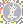 Члан 5.Укупни расходи и издаци, укључујући расходе за отплату главнице дуга, у износу од 1.470.823.000,00динара, финансирани из свих извора финансирања распоређују се по корисницима и врстама издатака, и то:II - ПОСЕБАН ДЕОПЛАН РАСХОДА0	БУЏЕТ ОПШТИНЕ НЕГОТИН	2024М.П.Буџет 2024ПЛАН РАСХОДА ПО ПРОЈЕКТИМАЗа период: 01.01.2024-31.12.2024РЕКАПИТУЛАЦИЈАСредства буџета у износу од 1.272.199.000,00 динара, средства из сопствених извора и износу од 11.585.000,00 динара и средства из осталих извора у износу од 187.039.000,00 динара, утврђена су и распоређена по програмској класификацији, и то:Члан 6.Стање дуга општине Неготин по кредиту, на дан  30.09.2023. године износи 42.386.950,00 динара (361.664,63 €) и то по основу:-задужења код Поштанске штедионице за рeкoнструкциjу улице Кнеза Милоша, Љубе Нешића, Мире Винклајт, крак од улице Љубе Нешића и водоводне мреже Љубе Нешића и улице Мире Винклајт.Члан 7.Укупна примања и издаци буџета за 2025. годину процењују се у износу од 1.316.726.000,00 динара, а за 2026. годину у износу од 1.356.228.000,00 динара.Члан 8.За текућу буџетску резерву издвајају се средства у износу од 30.000.000,00 динара.Средства текуће буџетске резерве користе се за непланиране сврхе за које нису утврђене апропријације или за сврхе за које се покаже да апропријације нису биле довољне.Одобрена средства по овом основу представљају повећање апропријације директних корисника за одређене намене и исказују се на позицијама на које су средства усмерена.Члан 9.Средства сталне буџетске резерве у износу од 5.000.000,00 динара користиће се у отклањању последица ванредних околности као што су поплава, суша, земљотрес, пожар, клизишта, снежни наноси, град, животињске и биљне болести, еколошка катастрофа и друге елементарне непогоде, односно других ванредних догађаја, који могу да угрозе живот и здравље људи или проузрокују штету већих размера, у складу са чланом 70. Закона о буџетском систему.III - ИЗВРШАВАЊЕ БУЏЕТАЧлан 10.У општини Неготин стваран број запослених по корисницима је следећи:111 запослених у локалној администрацији на неодређено време,5 запослених у локалној администрацији на одређено време,74 запослена у предшколским установама на неодређено време,3 запослена у предшколским установама на одређено време,47 запослених у установама културе на неодређено време,4 запослена у установама културе на одређено време,4 запослена у Туристичкој организацији на неодређено време,2 запослена у Туристичкој организацији на одређено време (од тога један се финансира из извора 07),3 запослена у месним заједницама на неодређено време (који се финансирају из извора 08).У овој Oдлуци о буџету средства за плате се обезбеђују за број запослених из става 1. овог члана.Члан 11.У 2024. години ново запошљавање ће се вршити у складу са чланом 27к Закона о буџетском систему и Кадровским планом за 2024. годину, с тим што је реализација запошљавања условљена и расположивом масом средстава за плате обезбеђених овом одлуком.За извршавање ове Одлуке одговоран је председник општине. Наредбодавац за извршење буџета је председник општине.Члан 13.Код директних корисника буџетских средстава зa закониту, наменску, економичну и ефикасну употребу буџетских апропријација одговоран је начелник Општинске управе.Код индиректних корисника буџета за законито и наменско коришћење пренетих средстава одговорни су руководиоци – директори истих.Члан 14.Функционер директног односно индиректног корисника буџетских средстава одговоран је за управљање средствима,преузимање обавеза, њихову верификацију, издавање налога за плаћање које треба извршити из средстава органа којим руководи и издавање налога за уплату средстава која припадају буџету.Функционер директног односно индиректног корисника буџетских средстава може пренети поједина овлашћења из става 1. овог члана на друга лица у директном односно индиректном кориснику буџетских средстава.Члан 15.У случају да се у току године обим пословања или овлашћења директног корисника буџетских средстава промени , износапропријација издвојених за активности тог корисника могу се увећати, односно смањити на терет или у корист текуће буџетске резерве.Одлуку о промени у апропријацијама у складу са чланом 61. став 1.-5. Закона о буџетском систему доноси председник општине. Одлуку о преусмеравању апропријације одређеног расхода и издатка који се финансира из општих прихода буџета у износу до 10% вредности апропријације за расход и издатак чији се износ умањује доноси председник општине.Члан 16.Решење о употреби текуће буџетске и сталне буџетске резерве на предлог локалног органа управе надлежног за финансије доноси председник општине.Члан 17.Одлуку о отварању буџетског фонда у складу са чланом 64. Закона о буџетском систему доноси општинско веће.Члан 18.Финансијски план извршења буџета општине Неготин за 2024. годину доноси орган надлежан за финансије, на четвртом нивоу економске класификације.Директни и индиректни корисници средстава дужни су да средства утврђена Одлуком распореде по наменама у свом годишњем финансијском плану. Сагласност на финансијске планове даје председник општине.Плаћање са консолидованог рачуна трезора за реализацију обавеза других корисника јавних средстава, у смислу Закона о буџетском систему који су укључени у систем консолидованог рачуна трезора, неће се вршити уколико ови корисници нисудобили сагласност на финансијски план на начин прописан законом, односно актом Скупштине општине и уколико тај план нису доставили локалном органу управе надлежном за финансије.Члан 19.У буџетској 2024. години неће се вршити обрачун и исплата поклона у новцу, божићних, годишњих и других врста награда, бонуса и примања запослених ради побољшања материјалног положаја и побољшања услова рада предвиђених посебним и појединачним колективним уговорима, за директне и индиректне кориснике буџетских средстава локалне власти, као и другапримања из члана 120. став 1. тачка 4. Закона о раду („Службени гласник РС”, бр. 24/05, 61/05, 54/09, 32/13, 75/14, 13/17- УС, 113/17 и 95/18-аутентично тумачење), осим јубиларних награда за запослене који су то право стекли у 2024. години и новчаних честитки за децу запослених.Такође, у 2024. години не могу се исплаћивати запосленима код директних и индиректних корисника буџетских средстава локалне власти, награде и бонуси који према међународним критеријумима представљају нестандардне, односнонетранспарентне облике награда и бонуса.Члан 20.Директни корисници буџетских средстава врше расподелу средстава индиректним корисницима у оквиру својих одобрених апропријација из Одлуке о буџету и о томе обавештавају сваког индиректног корисника.Члан 21.Орган управе надлежан за финансије обавезан је да редовно прати извршење буџета и најмање два пута годишње информише општинско веће, а обавезно у року од петнаест дана по истеку шестомесечног, односно деветомесечног периода.У року од петнаест дана по подношењу извештаја из става 1. овог члана, општинско веће усваја и доставља извештај Скупштини општине.Извештај садржи и одступања између усвојеног буџета и извршења и образложење великих одступања.Члан 22.Новчана средства буџета општине, директних и индиректних корисника средстава буџета, као и других корисника јавнихсредстава који су укључени у консолидовани рачун трезора општине, воде се и депонују на консолидованом рачуну трезора.Члан 23.Средства распоређена за финансирање расхода и издатака корисника буџета, преносе се на основу њиховог захтева и у складу са одобреним квотама у тромесечним плановима буџета.Уз захтев, корисници су дужни да доставе комплетну документацију за плаћање (копије).Корисници буџетских средстава могу користити средства распоређена овом одлуком само за намене за које су им по њиховим захтевима та средства одобрена и пренета.Члан 24.Буџетски корисници су дужни да, на захтев органа за финансије, ставе на увид документацију о њиховом финансирању као и да достављају извештаје о остварењу прихода и извршењу расхода у одређеном периоду (најмање тромесечно), укључујући и приходе које остваре обављањем услуга.Члан 25.Обавезе према корисницима буџетских средстава извршавају се сразмерно оствареним примањима буџета.Ако се у току године примања буџета смање, издаци буџета ће се извршавати по приоритетима, и то: обавезе утврђенезаконским прописима (зараде запослених и наменска средства) – на постојећем нивоу и минимални стални трошкови неопходни за несметано функционисање корисника буџетских средстава.Ако корисници буџетских средстава остваре додатне приходе у износима већим од износа исказаног у члану 6. ове Одлуке могу користити средства  остварена из додатних прихода до нивоа до ког су та средства и остварена, а за намене утврђене овомодлуком.Ако корисници буџетских средстава не остваре додатне приходе у планираном износу, апропријације утврђене из тих прихода неће се извршавати на терет буџета.Корисник буџетских средстава који, поред прихода из буџета, за одређене расходе или издатке остварује и приходе из других извора, обавезан је да измирење тих расхода и издатака прво врши из прихода из других извора.Након што утроши средства из других извора, за реализацију расхода и издатака врши се пренос средстава буџета.Члан 27.Корисник буџета може преузимати обавезе на терет буџета само до износа апропријације утврђене Одлуком.Корисници буџетских средстава преузимају обавезе само на основу писаног уговора или другог правног акта, уколико законом није друкчије прописано.Плаћање из буџета неће се извршити уколико нису поштоване процедуре утврђене чланом 56. став 3. Закона о буџетском систему.Члан 28.Преузете обавезе и све финансијске обавезе морају бити извршене искључиво на принципу готовинске основе са консолидованог рачуна трезора, осим ако је законом, односно актом Владе предвиђен другачији метод.Јавни приходи и примања морају бити наплаћени искључиво на принципу готовинске основе, осим ако је законом, односно актом Владе предвиђен другачији метод.Члан 29.Изузетно, у случају ако се у буџету општине Неготин определе актом наменска трансферна средства са другог нивоа власти укључујући и наменска трансферна средства за надокнаду штета услед елементарних непогода, као и у случају уговарањадонације, чији износи нису могли бити познати у поступку доношења ове одлуке о буџету, орган управе надлежан за финансије на основу тог акта отвара одговарајуће апропријације за извршавање расхода по том основу, у складу са чланом 5. Закона о буџетском систему.Члан 30.Корисници буџетских средстава приликом додељивања уговора о набавци добара, пружању услуга или извођењу грађевинских радова, морају да поступе у складу са Законом о јавним набавкама („Службени гласник РС“, број: 91/2019).Директни и индиректни корисници буџетских средстава поступак јавне набавке не могу да реализују без претходне сагласности надлежног органа општине.Члан 31.Новчана средства на консолидованом рачуну трезора могу се инвестирати у 2024. години само у складу са чланом 10. Закона о буџетском систему, при чему су, у складу са истим чланом Закона, председник општине, односно лице које он овласти,одговорни за ефикасност и сигурност тог инвестирања.Члан 32.Општинско веће донеће програм рационализације којим ће обухватити све кориснике јавних средстава, укључујући и одређене критеријуме за извршење тог програма, и о томе обавестити Скупштину општине.Корисник буџетских средстава не може, без претходне сагласности Председника општине, засновати радни однос са новим лицима до краја 2024. године, уколико средства потребна за исплату плата тих лица нису обезбеђена у оквиру износа средстава која су, у складу са овом одлуком, предвиђена за плате том буџетском кориснику и програмом рационализације из става 1. овог члана.Директни и индиректни корисници буџетских средстава у 2024. години обрачунату исправку вредности нефинансијске имовине исказују на терет капитала, односно не исказују расход амортизације и употребе средстава за рад.Члан 34.Директни и индиректни корисници буџетских средстава који користе пословни простор и покретне ствари којим управљају други корисници јавних средстава, не плаћају закуп у 2024. години, осим сталних трошкова неопходних за обављање делатности.Уколико плаћање сталних трошкова није могуће извршити на основу раздвојених рачуна, корисник који управља јавним средствима врши плаћање, а затим директни односно индиректни корисник из става 1. овог члана врши одговарајућурефундацију насталих расхода.Рефундација из става 2. овог члана сматра се начином извршавања расхода, у складу са Законом о буџетском систему.Члан 35.За финансирање дефицита текуће ликвидности, који може да настане услед неуравнотежености кретања у приходима и расходима буџета, Скупштина општине Неготин доноси Одлуку о задуживању по претходно прибављеном мишљењу министарства.Члан 36.Општинско веће одговорно је за спровођење фискалне политике и управљање јавном имовином, приходима и примањима и расходима и издацима на начин који је у складу са Законом о буџетском систему.Члан 37.Овлашћује се Председник општине да, у складу са чланом 27ж Закона о буџетском систему, може поднети захтев Министарству финансија за одобрење фискалног дефицита изнад утврђеног дефицита од 10%, уколико је резултат реализације јавних инвестиција, односно примљених трансферних средстава од другог нивоа власти након 1. септембра 2023. године.Члан 38.Средства остварена продајом капитала у поступку приватизације користиће се у складу са Законом о приватизацији („Службени гласник РС“, број: 83/2014, 46/2015, 112/2015 и 20/2016-аутентично тумачење).Члан 39.Општинско веће доноси Програме и решења о распореду и коришћењу средстава за 2024. годину у оквиру следећих раздела:-Раздео 5–Општинска управа, Програм 5: пољопривреда и рурални развој,0101-0001 ПА–Подршка за спровођење пољопривредне политике у локалној заједници, функција 421–пољопривреда, позиција 108, економска класификација 451- субвенције јавним нефинансијским предузећима и организацијама у износу од 22.000.000,00 динара,-Раздео 5–Општинска управа, Програм 5: пољопривреда и рурални развој, 0101-0001 ПА–Подршка за спровођење пољопривредне политике у локалној заједници, функција 421–пољопривреда, позиција 109, економска класификација 481- дотације невладиним организацијама у износу од 4.000.000,00 динара,-Раздео 5–Општинска управа, Програм 17: енергетска ефикасност и обновљиви извори енергије, 0501 -0001 ПА– енергетски менаџмент, функција 436–остала енергија, позиција 113, економска класификација 454-субвенције приватним предузећима у износу од 8.000.000,00 динара.-Раздео 5–Општинска управа, Програм 2: комуналне делатности, 1102 -0007 ПА–производња и дистрибуција топлотне енергије, функција 436–остала енергија, позиција 114, економска класификација 451-субвенције јавним нефинансијскимпредузећима и организацијама у износу од 1.000,00 динара.Члан 40.Распоред и коришћење средстава вршиће се у 2024. години по посебном акту који доноси Председник општине у оквиру следећих раздела:-Раздео 5-Општинска управа, Програм 3: локални економски развој, 1501-0003 ПА–Подршка економском развоју и промоцији предузетништва, функција 160–опште јавне услуге некласификоване на другом месту, позиција 95, економска класификација 454-субвенције приватним предузећима, за развој предузетништва у износу од 100.000,00 динара,-Раздео 5-Општинска управа, Програм 11: социјална и дечија заштита, 0902-0019 ПА–Подршка деци и породици са децом, функција 980-образовање неквалификовано на другом месту, позиција 173, економска класификација 472-накнада за социјалну заштиту из буџета у износу од 5.000.000,00 динара,-Раздео 5-Општинска управа, Програм 12: здравствена заштита, 1801-0001 ПА–функционисање установа примарне здравствене заштите, функција 740-услуге јавног здравства, позиција 162, економска класификација 464–дотације организацијама за обавезно социјално осигурање у износу од 2.500.000,00 динара,-Раздео 5-Општинска управа, Програм 13: развој културе и информисања, 1201-0001 ПА–функционисање локалних установа културе, функција 840-верске и друге услуге заједнице, позиција 169, економска класификација 481-дотацијеневладиним организацијама у износу од 11.028.000,00 динара.Решење Председника општине о одобрењу исплате са рачуна Извршења буџета реализује локални орган управе надлежан за финансије, уз претходно спроведену контролу а на основу поднетих захтева и пратеће документације.Члан 41.Расподела средстава по конкурсу из става 2. до 5. овог члана, вршиће се у оквиру Одељења за друштвене делатности, привреду и развој. По извршеној расподели средстава по конкурсу Одељење за друштвене делатности, привреду и развој доставља извршном органу–председнику општине на сагласност.-Раздео 5–Општинска управа, Програм 5: пољопривреда и рурални развој, 0101-0001 ПА–Подршка за спровођење пољопривредне политике у локалној заједници,  функција 421–пољопривреда, позиција 108, економска класификација 451-субвенције јавним нефинансијским предузећима и организацијама, у износу од 22.000.000,00 динара и позиција 109, економска класификација 481-дотације невладиним организацијама у износу од 4.000.000,00 динара,-Раздео 5-Општинска управа, Програм 11: социјална и дечија заштита, 0902-0001 ПА–једнократне помоћи и другиоблици помоћи, функција 090–социјална заштита некласификована на другом месту, позиција 60, економска класификација 481-дотације невладиним организацијама, која обезбеђују средства друштвеним организацијама и удружењима а расподела средстава вршиће се по конкурсу, у износу од 12.000.000,00 динара.-Раздео 5-Општинска управа, Програм 13: развој културе и информисања, 1201-0001 ПА–функционисање локалних установа културе , функција 840–верске и друге услуге заједнице, позиција 169, економска класификација 481-дотације невладиним организацијама, расподела средстава вршиће се по конкурсу, у износу од 11.028.000,00 динара.-Раздео 5-Општинска управа, Програм 14: развој спорта и омладине, 1301 -0001 ПА–подршка локалним спортским организацијама, удружењима и савезима, функција 810-услуге рекреације и спорта, позиција 165, економска класификација 481-дотације невладиним организацијама, у износу од 46.500.000,00 динара.Расподела средстава по конкурсу из става 7. и 8. овог члана, вршиће се у оквиру Службе за послове председника општине и општинског већа. По извршеној расподели средстава по конкурсу Служба за послове председника општине и општинског већа доставља извршном органу–председнику општине на сагласност.-Раздео 5–Општинска управа, Програм 13: развој културе и информисања, 1201-0004 ПА –Остваривање иунапређивање јавног интереса у области јавног информисања, функција 830– услуге емитовања и штампања, позиција 167, економска класификација 454-субвенције приватним предузећима у износ у од 10.500.000,00 динара,-Раздео 5– Општинска управа, Програм 13: развој културе и информисања, 1201-0004 ПА–Остваривање иунапређивање јавног интереса у области јавног информисања, функција 830– услуге емитовања и штампања, позиција 168, економска класификација 481-дотације невладиним организацијама у износ у од 1.000,00 динара.Члан 42.Обавезе које преузимају директни и индиректни корисници буџетских средстава морају одговарати и апропријацији која им је за ту намену овом Одлуком одобрена и пренета.Изузетно корисници из става 1. овог члана, у складу са чланом 54. Закона о буџетском систему, могу преузети обавезе по уговор у који се односи на капиталне издатке и захтева плаћање у више година, на основу предлога органа надлежног за пословефинансија, уз сагласност општинског већа, а највише до износа исказаних у плану капиталних издатака из члана 4. ове Одлуке.Корисници буџетских средстава су обавезни, да пре покретања поступка јавне набавке за преузимање обавеза по уговору за капиталне пројекте прибаве сагласност од председника општине.Корисник буџетских средстава, који одређени расход извршава из средстава буџета и из других прихода, обавезан је да измирење тог расхода прво врши из прихода из тих других извора.Обавезе преузете у 2023. години у складу са одобреним апропријацијама у тој години, а неизвршене у току 2023. године, преносе се у 2024. годину и имају статус преузетих обавеза и извршавају се на терет одобрених апропријација овом одлуком.Обавезе преузете у 2024. години у складу са одобреним апропријацијама у тој години, а неизвршене у току 2024. године, преносе се у 2025. годину и имају статус преузетих обавеза и извршавају се на терет одобрених апропријација одлуком за наредну годину.Приходи који су погрешно уплаћени или су уплаћени у већем износу од прописаних, враћају се на терет погрешно или више уплаћених прихода, ако прописом није другачије одређено. Повраћај прихода врши се на основу Решења које доноси надлежан општински орган управе ако се ради о приходима по општинским прописима, односно Републичка управа јавних прихода задруге приходе.Члан 43.Корисник буџетских средстава, који одређени расход и издатак извршава из других извора прихода и примања, који нису општи приход буџета (извор 01–приходи из буџета), обавезе може преузимати само до нивоа остварења тих прихода или примања, уколико је ниво остварених прихода и примања мањи од одобрених апропријација.Корисник буџетских средстава код кога у току године дође до умањења одобрених апропријација из разлога извршења принудне наплате, за износ умањења предузеће одговарајуће мере у циљу прилагођавања преузете обавезе, тако што ће предложити умањење обавезе, односно продужење уговорног рока за плаћање или отказати уговор.Члан 44.Приоритет у извршавању расхода за робе и услуге корисника буџетских средстава имају расходи за сталне трошкове, трошкове текућих поправки и одржавања и материјал.Корисници буџетских средстава дужни су да обавезе настале по основу сталних трошкова, трошкова текућих поправки иодржавања, материјала, као и по основу капиталних издатака измире у року утврђеном законом који регулише рокове измирења новчаних обавеза у комерцијалним трансакцијамa.Члан 45.Укупни ниво расхода и издатака буџета општине Неготин за 2025. годину ограничен је у износу од 1.316.726.000,00 динара, односно за 2026. годину у износу од 1.356.228.000,00 динара.Ограничење из става 1. овог члана не укључује расходе и издатке индиректних корисника буџета општине Неготин, који сефинансирају из извора финансирања 04 – сопствени приходи буџетских корисника, 07 – трансфери од других нивоа власти, 08 – добровољни трансфери од физичких и правних лица, 13 – нераспоређени вишак прихода и примања из ранијих година, 15 – неутрошена средства донација из ранијих година и 17 – неутрошена средства трансфера од других нивоа власти.Ограничење расхода и издатака из ст. 1. и 2. по корисницима и годинама, дато је у следећој табели:IV - ПРЕЛАЗНЕ И ЗАВРШНЕ ОДРЕДБЕЧлан 46.Корисници буџетских средстава пренеће на рачун извршења буџета до 31. децембра 2024. године, средства која нису утрошена за финансирање расхода у 2024. години, која су овим корисницима пренета у складу са Одлуком о буџету општине Неготин за 2024. годину.Члан 47.О свему осталом што није прописано овом Одлуком непосредно ће се примењивати одредбе Закона о буџетском систему („Службени гласник РС“, број 54/2009, 73/2010, 101/2010, 101/2011, 93/2012, 62/2013, 63/2013-испр., 108/2013, 142/2014, 68/2015-др. закон, 103/2015, 99/2016, 113/2017 , 95/2018, 31/2019 , 72/2019, 149/2020, 118/2021, 138/2022, 118/2021 – др.закон и92/2023).Члан 48.Oдлуку објавити у Службеном листу општине Неготин, интернет страници општине Неготин и доставити Министарству финансија РС.Члан 49.Ова Одлука ступа на снагу осмог дана од дана објављивања у „Службеном листу општине Неготин“, а примењиваће се од 01. јануара 2024. године.Број: 400- 2023- I /07Датум:	.	.2023. године Н е г о т и нПРЕДСЕДНИК СКУПШТИНЕ ОПШТИНЕ НЕГОТИНмр Милан УруковићПЛАН ПРИХОДА0	БУЏЕТ ОПШТИНЕ НЕГОТИН	2024ПЛАН ПРИХОДА0	БУЏЕТ ОПШТИНЕ НЕГОТИН	2024ПЛАН ПРИХОДА0	БУЏЕТ ОПШТИНЕ НЕГОТИН	2024ИЗДАЦИ БУЏЕТА ПО НАМЕНАМА0	БУЏЕТ ОПШТИНЕ НЕГОТИН	2024ИЗДАЦИ БУЏЕТА ПО НАМЕНАМА0	БУЏЕТ ОПШТИНЕ НЕГОТИН	2024УПОРЕДНИ ПЛАНОВИ - РАСХОДИ И ИЗДАЦИ0	БУЏЕТ ОПШТИНЕ НЕГОТИН	2024	Валута: ДИНБУЏЕТ ОПШТИНЕ НЕГОТИНСКУПШТИНА ОПШТИНЕПРЕДСЕДНИК ОПШТИНЕОПШТИНСКО ВЕЋЕ0	БУЏЕТ ОПШТИНЕ НЕГОТИНПРАВОБРАНИЛАШТВО ОПШТИНЕОПШТИНСКА УПРАВАОШ БРАНКО РАДИЧЕВИЋОШ ВУК КАРАЏИЋОШ ВЕРА РАДОСАВЉЕВИЋОШ СТЕВАН МОКРАЊАЦ КОБИШНИЦАОШ ПАВЛЕ ИЛИЋ ВЕЉКО ПРАХОВООШ ХАЈДУК ВЕЉКО ШТУБИКОШ ПАВЛЕ ИЛИЋ ВЕЉКО ДУШАНОВАЦОШ МОМЧИЛО РАНКОВИЋ РАЈАЦОШ ЈОВАН ЈОВАНОВИЋ ЗМАЈ ЈАБУКОВАЦОШ БРАНИСЛАВ НУШИЋ УРОВИЦАОШ 12 СЕПТЕМБАРУШ СТЕВАН МОКРАЊАЦ НЕГОТИННЕГОТИНСКА ГИМНАЗИЈАТЕХНИЧКА ШКОЛАПОЉОПРИВРЕДНА ШКОЛА СА ДОМОМ УЧЕНИКА РАЈКО БОСНИЋБуџет 2024	Датум штампе: 25.10.2023 13:14:12ПЛАН РАСХОДАЗа период: 01.01.2024-31.12.20240	БУЏЕТ ОПШТИНЕ НЕГОТИНЦЕНТАР ЗА СОЦИЈАЛНИ РАДАНАЛИТИЧКИ ПЛАН РАСХОДА ИНДИРЕКТНИХ БУЏЕТСКИХ КОРИСНИКА0	БУЏЕТ ОПШТИНЕ НЕГОТИН	2024АНАЛИТИЧКИ ПЛАН РАСХОДА ИНДИРЕКТНИХ БУЏЕТСКИХ КОРИСНИКА0	БУЏЕТ ОПШТИНЕ НЕГОТИН	2024АНАЛИТИЧКИ ПЛАН РАСХОДА ИНДИРЕКТНИХ БУЏЕТСКИХ КОРИСНИКА0	БУЏЕТ ОПШТИНЕ НЕГОТИН	2024АНАЛИТИЧКИ ПЛАН РАСХОДА ИНДИРЕКТНИХ БУЏЕТСКИХ КОРИСНИКА0	БУЏЕТ ОПШТИНЕ НЕГОТИН	2024АНАЛИТИЧКИ ПЛАН РАСХОДА ИНДИРЕКТНИХ БУЏЕТСКИХ КОРИСНИКА0	БУЏЕТ ОПШТИНЕ НЕГОТИН	2024АНАЛИТИЧКИ ПЛАН РАСХОДА ИНДИРЕКТНИХ БУЏЕТСКИХ КОРИСНИКА0	БУЏЕТ ОПШТИНЕ НЕГОТИН	2024АНАЛИТИЧКИ ПЛАН РАСХОДА ИНДИРЕКТНИХ БУЏЕТСКИХ КОРИСНИКА0	БУЏЕТ ОПШТИНЕ НЕГОТИН	2024АНАЛИТИЧКИ ПЛАН РАСХОДА ИНДИРЕКТНИХ БУЏЕТСКИХ КОРИСНИКА0	БУЏЕТ ОПШТИНЕ НЕГОТИН	2024АНАЛИТИЧКИ ПЛАН РАСХОДА ИНДИРЕКТНИХ БУЏЕТСКИХ КОРИСНИКА0	БУЏЕТ ОПШТИНЕ НЕГОТИН	2024АНАЛИТИЧКИ ПЛАН РАСХОДА ИНДИРЕКТНИХ БУЏЕТСКИХ КОРИСНИКА0	БУЏЕТ ОПШТИНЕ НЕГОТИН	2024АНАЛИТИЧКИ ПЛАН РАСХОДА ИНДИРЕКТНИХ БУЏЕТСКИХ КОРИСНИКА0	БУЏЕТ ОПШТИНЕ НЕГОТИН	2024АНАЛИТИЧКИ ПЛАН РАСХОДА ИНДИРЕКТНИХ БУЏЕТСКИХ КОРИСНИКА0	БУЏЕТ ОПШТИНЕ НЕГОТИН	2024АНАЛИТИЧКИ ПЛАН РАСХОДА ИНДИРЕКТНИХ БУЏЕТСКИХ КОРИСНИКА0	БУЏЕТ ОПШТИНЕ НЕГОТИН	2024АНАЛИТИЧКИ ПЛАН РАСХОДА ИНДИРЕКТНИХ БУЏЕТСКИХ КОРИСНИКА0	БУЏЕТ ОПШТИНЕ НЕГОТИН	2024АНАЛИТИЧКИ ПЛАН РАСХОДА ИНДИРЕКТНИХ БУЏЕТСКИХ КОРИСНИКА0	БУЏЕТ ОПШТИНЕ НЕГОТИН	2024АНАЛИТИЧКИ ПЛАН РАСХОДА ИНДИРЕКТНИХ БУЏЕТСКИХ КОРИСНИКА0	БУЏЕТ ОПШТИНЕ НЕГОТИН	2024АНАЛИТИЧКИ ПЛАН РАСХОДА ИНДИРЕКТНИХ БУЏЕТСКИХ КОРИСНИКА0	БУЏЕТ ОПШТИНЕ НЕГОТИН	2024АНАЛИТИЧКИ ПЛАН РАСХОДА ИНДИРЕКТНИХ БУЏЕТСКИХ КОРИСНИКА0	БУЏЕТ ОПШТИНЕ НЕГОТИН	2024АНАЛИТИЧКИ ПЛАН РАСХОДА ИНДИРЕКТНИХ БУЏЕТСКИХ КОРИСНИКА0	БУЏЕТ ОПШТИНЕ НЕГОТИН	2024АНАЛИТИЧКИ ПЛАН РАСХОДА ИНДИРЕКТНИХ БУЏЕТСКИХ КОРИСНИКА0	БУЏЕТ ОПШТИНЕ НЕГОТИН	2024О б р а з л  о ж е њ еI ПРАВНИ ОСНОВПравни основ за доношење Одлуке о буџету општине Неготин за 2024. годину садржан је у Закону о буџетском систему („Службени гласник РС“, број: 54/2009, 73/2010, 101/2010, 101/2011, 93/2012, 62/2013, 63/2013-испр., 108/2013, 142/2014, 68/2015 – др. закон, 103/2015, 99/2016, 113/2017, 95/2018, 31/2019, 72/2019, 149/2020, 118/2021,138/2022, 118/2021-др. закон и 92/2023) и члану 32. ставтачка 2. Закона о локалној самоуправи („Сл.гласник РС“ бр. 129/2007, 83/2014-др. закон, 101/2016-др. закон, 47/2018 и 111/2021-др. закон) и члану 40. став 1. тачка 2. Статута општине Неготин („Службени лист општине Неготин“ број: 4/2019).Са израдом нацрта Одлуке о буџету општине Неготин за 2024. годину и доставом надлежном извршном органу локалне власти- председнику општине и Општинском већу на даљу надлежност ове године започето је на време по буџетском календару у складу са Законом о буџетском систему („Службени гласник РС“, број: 54/2009, 73/2010, 101/2010, 101/2011, 93/2012, 62/2013, 63/2013-испр., 108/2013, 142/2014, 68/2015 – др. закон, 103/2015, 99/2016, 113/2017, 95/2018, 31/2019, 72/2019, 149/2020, 118/2021,138/2022, 118/2021-др.закон и 92/2023), јер је Упутство за припрему Одлуке о буџету локалне власти за 2024. годину и пројекција за 2025. и 2026. годину министар финансија донео у складу са законским основом и роком. Затим је општина Неготин донела Упутство за припрему Одлуке о буџету општине Неготин за 2024. годину и пројекција за 2025. и 2026. годину.Програмска структура буџетаУнапређење буџетског процеса кроз примену програмског буџетирања представља део реформе управљања јавним финансијама којим се ставља нагласак на утврђивање приоритета и оптимизацију потрошње у циљу подстицања привредног раста и ефикасног пружања квалитетних услуга јавне управе.Упутство за израду програмског буџета, као и Анекс 5 којим је дефинисана униформна програмска струкура буџета ЈЛС за израду одлуке о буџету ЈЛС за 2024. годину и документ који садржи циљеве програма и програмских активности и листу униформних индикатора могу се наћи на сајту Министарства финансија (www.mfin.gov.rs).Опште напомене за припрему одлуке о буџету локалне властиПолазећи од одредаба Закона о буџетском систему, којима је дефинисано да одлука о буџету јединице локалне самоуправе треба да буде креирана уз поштовање све четири класификације које сачињавају стандардни класификациони оквир за буџетски систем, према изворима финансирања, посебно указујемо на неопходност поштовања одредаба члана 2. тач. 7) и 8) Закона о буџетском систему којима су дефинисани директни и индиректни корисници буџетских средстава.Оснивање корисника буџетских средстава мора да има утемељење у закону или другом пропису, у супротном сматраће се да није доследно спроведена одредба члана 2. тач. 7) и 8) Закона о буџетском систему, којима је дефинисан појам директних и индиректних корисника буџетских средстава.У контексту исказивања установа као индиректних корисника буџетских средстава у одлуци о буџету, не могу се спајати установе које обављају различите делатности имајући у виду да су делатности које обављају ове установе уређене различитим прописима, као и да се коефицијенти и други елементи за обрачун и исплату плата запослених у установама утврђују у зависности од врсте делатности установе.Такође, у складу са чланом 2. тачка 31) Закона о буџетском систему апропријације за индиректне кориснике буџетских средстава исказују се збирно по врстама индиректних корисника и наменама у оквиру раздела директног корисника који је, у буџетском смислу, одговоран за те индиректне кориснике буџетских средстава.Законом о буџетском систему је прописано да одредбе закона којима се уређује коришћење и расподела сопствених прихода које остваре установе основане од стране локалне власти над којима оснивач, преко директних корисника буџетских средстава, врши законом утврђена права у погледу управљања и финансирања, престају да важе кад се за то створе технички услови.С обзиром на то да је законодавац оставио могућност да установе до даљњег могу да користе сопствене приходе у складу са законом, надлежни орган треба да преиспита основаност и оправданост постојања рачуна сопствених прихода индиректних корисника буџетских средства (установе културе, спорта и сл.) у случају када коришћење и расподела тих прихода није уређена посебним законима. Уколико буџетски корисник, у складу са посебним законима, остварује сопствене приходе надлежни орган локалне власти дужан је да води рачуна да тај корисник извршава расходе и издатке првенствено из тог и других извора, па тек онда из извора 01 – општи приходи и примања буџета (члан 52. Закона о буџетском систему).Jавнe приходe остварене по основу пружања услуга боравка деце у предшколским установама треба планирати на извору 01 - општи приходи и примања буџета. Како би предшколске установе могле да прате остварење ових прихода, односно извршавање обавеза родитеља по том основу, потребно је да надлежни орган јединице локалне самоуправе изводе о оствареним уплатама овог прихода на прописан рачун за уплату јавних прихода достављају предшколским установама. Уколико јединице локалне самоуправе поступе по наведеним препорукама, а при том у Табели 1 (Прилог 1) искажу средстава за плате запослених у предшколским установама на извору 04 - Сопствени приходи буџетских корисника, неопходно је да у образложењу одлуке о буџету наведу правни основ за планирање наведених расхода са тим извором финансирања.У вези увођења принципа родно одговорног буџетирања у буџетски процес указујемо да је неопходно да надлежни орган локалне власти на годишњем нивоу донесе план поступног увођења родно одговорног буџетирања, којим ће одредити једног или више корисникабуџетских средстава и један или више програма опредељеног буџетског корисника за који/које ће се дефинисати (на нивоу програма и/или програмске активности) најмање један родно одговоран циљ и одговарајући показатељи/индикатори који адекватно мере допринос циља унапређењу равноправости између жена и мушкараца.Израда грађанског буџета, као инструмента за повећање транспарентног исказивања на који начин и у које сврхе се користе јавна средства, представља својеврстан водич за грађане којима треба да се приближе надлежности и начин финансирања послова који се обављају у њиховим општинама и градовима. У циљу информисања и појашњења грађанима о начину трошења и за које сврхе се троше буџетска средства, потребно је да локална власт на једноставан и разумљив начин прикаже свој буџет грађанима са информацијама о буџетским приходима и примањима, расходима и издацима, изворима финансирања, буџетским корисницима и сл. и објави га на својој интернет страници.Имајући у виду обавезу корисника буџета да на основу праћења спровођења програма, у складу са Упуством за праћење и извештавање о учинку програма, израђују годишњи извештај о учинку програма (за последњу завршену фискалну годину), односно извештај о учинку програма за првих шест месеци текуће фискалне године (полугодишњи извештај) и достављају надлежном органу у роковима предвиђеним буџетским календаром неопходно је, да би се адекватно мерио учинак потрошње и добијале информације које се користе за унапређење ефективности и ефикасности јавне потрошње, да се приликом дефинисања показатеља тежити ка томе да они задовоље критеријум СМАРТ. Буџетски корисници дужни су да на својим интернет страницама објављују годишње финансијске извештаје и годишњи извештај о учинку програма, у складу са општим правилима о транспарентности.У складу са чланом 28. Закона о буџетском систему образложење одлуке о буџету садржи, између осталог, програмске информације које чине описи програма, програмских активности и пројеката корисника буџетских средстава, циљеве који се желе постићи у средњорочном периоду, као и показатеље учинака за праћење постизања наведених циљева.Законом о изменама и допунама Закона о буџетском систему („Службени гласник РС”, број 103/15) измењена је дефиниција наменских прихода, тако да су према усвојеном решењу наменски јавни приходи и примања дефинисани као јавни приходи, односно примања чије је коришћење и намена утврђена уговором о донацији, кредиту, односно зајму, као и средства самодоприноса чија се намена утврђује одлуком јединице локалне самоуправе.У поступку припреме и доношења буџета, треба планирати расходе за реализацију мера и активности утврђених посебним законима, у оквиру одређених програма, програмских активности, односно пројеката, с тим што се исти могу извршавати само до висине апропријације утврђене одлуком о буџету, без обзира на то да ли су ови приходи остварени у већем или мањем обиму од планираног.Уколико се у току године остваре наведени приходи у обиму већем од планираног актом у буџету, исти се могу користити и за извршавање других врста расхода, с обзиром на то да представљају опште приходе буџета којима се финансира јавна потрошња и који немају претходно утврђену намену. Такође, планирање висине расхода за намене предвиђене посебним прописима (чије одредбе нису стављени ван снаге) у поступку припреме и доношења буџета за наредну годину није условљено висином остварења тих прихода у текућој години.У складу са чланом 27а Закона о буџетском систему извршни орган локалне власти је одговоран за спровођење фискалне политике и управљање јавном имовином, приходима и примањима и расходима и издацима. Законом су уређена правила и начин накоји ће се спроводити ова одговорност, односно утврђени су општи принципи, процедуре и правила одговорног фискалног управљања којих се требају придржавати органи локалне власти (члан 27б Закона). С тим у вези, у циљу што ефикаснијег спровођења фискалне политике, Законом утврђена и фискална правила за локалну власт, односно Законом је утврђено ограничење у погледу висине стварања фискалног дефицита (члан 27ж Закона), фискални дефицит локалне власти може настати само као резултат јавних инвестиција и не може бити већи од 10% њених прихода у тој години.Поред наведеног чланом 27ж Закона је прописано да наведени законски лимит може бити прекорачен само уколико јединица локалне самоуправе добије претходно одобрење Министарства финансија.Захтев за добијање одобрења за прекорачење фискалног дефицита од 10% планираних текућих прихода се подноси Министарству најкасније до 1. септембра текуће године, за наредну буџетску годину, а изузетно захтев за прекорачење може се поднети након 1. септембра текуће године, а најкасније до 31. јануара наредне године, уколико је прекорачење фискалног дефицита резултат примљених трансферних средстава од другог нивоа власти након истека рока из члана 27ж става 5. Закона.Основне економске претпоставке и смернице за припрему предлога финансијског плана буџетског корисника и одлуке о буџету локалне власти са средњорочним пројекцијама и инструкцијама у вези планирања прихода буџетаПравци фискалне политике у 2024. годиниМакроекономска кретања у протеклом периоду под снажним су утицајем изласка из кризе изазване пандемијом и уласка у нову кризу услед конфликата у Украјини. Иако је у првој половини 2022. године остварен солидан раст БДП од скоро 4,0%, у овом периоду изостали су значајнији негативни ефекти геополитичких дешавања на динамику домаће привредне активности. Међутим, у складу са очекивањима, ескалација сукоба у Украјини и заоштравање међународних економских и политичких односа, праћени рекордним ценама енергената и последично смањеној глобалној трговини и спољној тражњи, почела су временом да се одражавају и на домаћу економску активност. Већ током трећег квартала, међугодишње посматрано, раст привреде успорио је на 1,0%, да би у четвртом тромесечју економски раст износио свега 0,5% мг. Успорена динамика инвестиција и растућа инфлација, уз повећану неизвесност и смањену спољну тражњу, као и нешто слабија пољопривредна сезона, главни су фактори који су утицали на динамику економске активности током друге половине 2022. године. Ипак, и у таквим околностима остварен је раст БДП од 2,3% у 2022. години. Знатно бољи епидемиолошки услови праћени растом економске активности допринели су повећаној стопи партиципације радне снаге и јачању тржишта рада, уз истовремено повећање реалних зарада и запослености. С друге стране, најзначајнији негативан утицај конфликта у Украјини на домаћа макроекономска кретања током претходне године огледао се у расту инфлације и повећању дефицита текућег рачуна платног биланса. Раст инфлације за који се првобитно очекивало да ће бити привременог карактера као последица постепеног ишчезавања ефеката пандемије, додатно је убрзан пре свега услед повећања глобалних цена хране и енергената, тако да је у 2022. години раст потрошачких цена у просеку износио 11,9%.Макроекономска кретања почетком 2023. године генерално су на нивоу пројектованих. Узимајући у обзир актуелне економске трендове и изгледе за међународно окружење Министарство финансија процењује да ће раст БДП у 2023. години износити 2,5%, док ће у 2024. години убрзати на 3,5%, што је непромењено у односу на претходна очекивања. Инфлација је у марту 2023. године међугодишње посматрано достигла врхунац и износила је 16,2%, тако да се од априла нашла на опадајућој путањи уз очекивани знатнији пад у другој половини текуће године. У смеру смиривања инфлаторних притисака деловаће досадашње заоштравање монетарних услова, слабљење ефеката глобалних фактора који су водили расту цена енергената и хране у претходном периоду, као и успоравање увозне инфлације. Повратак инфлације у границе циља очекује се средином 2024. године.Основне макроекономске претпоставке за 2024. годинуИзвор: Фискална стратегија за 2024. годину са пројекцијама за 2025. и 2026. годинуЦиљеви фискалне политике су усмерени на одржање фискалне стабилности и смањење учешћа јавног дуга у БДП. Средњорочни фискални оквир предвиђа постепено смањење дефицита опште државе на ниво од 1,5% БДП до 2026. године и пад учешћа јавног дуга испод 52% БДП. Пројекције фискалних агрегата у периоду од 2024. до 2026. године заснивају се на пројекцијама макроекономских показатеља за наведени период, планираној пореској политици која подразумева даље усаглашавање са законима и директивама ЕУ и фискалним и структурним мерама, укључујући и даљу реформу великих јавних предузећа. У 2024. години предвиђен је дефицит у износу од 2,2% БДП. Циљеви фискалне политике у наредном средњорочном периоду биће обезбеђење стабилне позиције јавних финансија и опадајућа путања јавног дуга. Смањење учешћа дуга је уско везано за снижавање дефицита као главног фактора задуживања, тако да динамика спуштања дефицита опредељује и промену кретања дуга. Опредељење је да се и поред високе неизвесности у погледу глобалних економских токова, фискална политика усмери на уравнотежење и стабилизацију јавних финансија, како би се наставио тренд смањења учешћа јавног дуга у БДП и оснажили фундаменти који подржавају привредни раст. Паралелно са тим потребно је обезбедити простор за правовремену реакцију фискалне политике на економске шокове. Средњорочни фискални оквир предвиђа умерено напуштање експанзивне фискалне политике која је била присутна током пандемије а с обзиром на неизвесну економску ситуацију, буџет ће свакако представљати „сигурносну мрежу” у случају ескалације неповољних кретања. Са једне стране обезбедиће се континуитет развојних и социјалних програма, а са друге стране одрживост јавних финансија и наставак смањења нивоа јавног дуга у смислу учешћа у БДП. Расположив фискални простор у 2024. години биће опредељен за повећање пензија и плата у јавном сектору, наставак реализације приоритетних капиталних инвестиција, као и наставак пореског растерећења привреде.Приликом планирања прихода локална власт је у обавези да исте реално планира, тј. потребно је поћи од остварења прихода за три квартала у 2023. години и њихове процене за задњи квартал те године, што представља основ за њихово увећање, при чему укупан раст прихода не сме да буде већи од номиналног раста БДП (пројектован номинални раст у 2024. години од 8,3%). Изузетно, локална власт може планирати већи обим прихода, с тим што је у том случају дужна да у образложењу одлуке о буџету наведе разлоге за такво поступање, као и да образложи параметре (кретање запослености, просечне зараде, очекиване инвестиционе активности, промене у степену наплате пореза на имовину итд.) коришћене за пројекцију таквих прихода.Уколико локална власт очекује приходе по основу донација, апропријације прихода и расхода (извор финансирања 05 и 06) може планирати у складу са очекиваним износом ових средстава. Апропријације прихода и примања, расхода и издатака из изворa финансирања 07 - Трансфери оддругих нивоа власти, 08 - Добровољни трансфери од физичких и правних лица и 09 - Примања од продаје нефинансијске имовине могу се планирати у складу са реално очекиваним приливом средстава по тим основама.Ненаменске трансфере јединице локалне самоуправе треба да планирају у истом износу који је био опредељен Законом о буџету Републике Србије за 2023. годину („Службени гласник РС”, број 138/22).У складу са чланом 5. Закона о буџетском систему приходи и примања исказују се у укупно оствареним износима, а расходи и издаци у укупно извршеним износима. Правилником о условима и начину вођења рачуна за уплату јавних прихода и распоред средстава са тих рачуна прописани су рачуни за уплату јавних прихода, тако да сви јавни приходи и примања којима се финансирају надлежности локалне власти треба да буду уплаћени на рачуне прописане за уплату јавних прихода, чиме би се испоштовало уставно начело бруто принципа (члан 92. Устава Републике Србије), а не на подрачуне корисника буџетских средстава.Обим средстава, односно лимит расхода и издатака буџетских корисника за 2024. годину, са пројекцијама за наредне две фискалне годинеИмајући у виду величину потребног фискалног прилагођавања, у овом упутству утврђују се смернице за планирање појединих категорија расхода и издатака, као и ограничења расхода и издатака корисника буџетских средстава. Приликом планирања обима средстава, односно лимита расхода и издатака за сваког буџетског корисника, локални орган управе надлежан за финансије мора реално да их планира, у складу са законом, односно да пође од њиховог извршења у овој години, као и планираних политика у наредном периоду.Планирање масе средстава за плате запослених у 2024. годиниЗаконско уређење платаПлате запослених у јавном сектору уређене су Законом о систему плата запослених у јавном сектору („Службени гласник РС”, број 18/16, 108/16, 113/17, 95/18, 86/19, 157/20 и 123/21).Плате запослених код корисника буџета локалне власти уређене су и у складу са Законом о платама у државним органима и јавним службама („Службени гласник РС”, бр. 34/01, 62/06...113/17 - др.закон), Уредбом о коефицијентима за обрачун и исплату плата именованих и постављених лица и запослених у државним органима („Службени гласник РС”, бр. 44/08 - пречишћен текст, 2/12, 113/17-др.закон и 23/18, 95/18 - др. закон, 86/19 - др.закон, 157/20 - др.закон и 123/21 - др.закон ).Приликом обрачуна и исплате плата за запослене у предшколским установама и другим јавним службама (установе културе) примењује се Уредба о коефицијентима за обрачун и исплату плата запослених у јавним службама („Службени гласник РС”, бр. 44/01... 157/20 - др.закон, 19/21, 48/21 и 123/21 - др.закон).Законом уређена основица за обрачун платаПриликом обрачуна и исплате плата запослених код корисника буџета локалне власти примењују се основице према закључцима Владе Републике Србије, до почетка примене одредаба Закона о систему плата запослених у јавном сектору.Планирање масе средстава за плате у oдлукама о буџету за 2024. годинуСредства за плате према Упутству за припрему Одлуке о буџету локалне власти за 2024. годину и пројекција за 2025. и 2026. годину задржана су на нивоу средстава планираних Законом о буџету Републике Србије за 2023. годину.Корекција износа планираних средстава за плате извршена је на основу ревидиране Фискалне стратегије, Закона о буџету РС за 2024. годину и процене потребних средстава за расходе за запослене за 2024. годину и то тако што је код свих корисника буџета повећана за 10%,почев од плате за јануар месец 2024. године.Средства за плате се планирају на бази броја запослених који раде, а не систематизованог броја запослених.Уколико локална власт не планира у својим одлукама о буџету за 2024. годину и не извршава укупна средства за обрачун и исплату плата на начин како је наведено, министар надлежан за послове финансија може привремено обуставити пренос трансферних средстава из буџета Републике Србије, односно припадајућег дела пореза на зараде и пореза на добит правних лица, док се висина средстава за плате не усклади са наведеним ограничењем.Министар надлежан за послове финансија ближе ће уредити начин и садржај извештавања о броју запослених на неодређено и одређено време у 2024. години.Средства која су била планирана за новозапошљавање у 2024. години не могу се користити за повећање плата запослених који већ раде.Као и у претходним годинама, и у буџетској 2024. години не треба планирати обрачун и исплату поклона у новцу, божићних, годишњих и других врста награда, бонуса и примања запослених ради побољшања материјалног положаја и побољшања услова рада предвиђених посебним и појединачним колективним уговорима, за директне и индиректне кориснике буџетских средстава локалне власти, као и друга примања из члана 120. став 1. тачка 4. Закона о раду („Службени гласник РС”, бр. 24/05, 61/05, 54/09, 32/13, 75/14, 13/17-УС, 113/17 и 95/18-аутентично тумачење) осим јубиларних награда за запослене који су то право стекли у 2024. години и новчаних честитки за децу запослених.Такође, у 2024. години не могу се исплаћивати запосленима код директних и индиректних корисника буџетских средстава локалне власти, награде и бонуси који према међународним критеријумима представљају нестандардне, односно нетранспарентне облике награда и бонуса.Остале економске класификације у оквиру групе 41 - Расходи за запослене, планирати крајње рестриктивно.Планирање броја запослених у 2024. годиниСтваран број запослених у општини Неготин по корисницима за израду Одлуке о буџету општине Неготин за 2024. годину изгледа на следећиначин:111 запослених у локалној администрацији на неодређено време,5 запослених у локалној администрацији на одређено време,74 запослена у предшколским установама на неодређено време,3 запослена у предшколским установама на одређено време,47 запослених у установама културе на неодређено време,4 запослена у установама културе на одређено време,4 запослена у Туристичкој организацији на неодређено време,2 запослена у Туристичкој организацији на одређено време (од тога један се финансира из извора 07),3 запослена у месним заједницама на неодређено време (који се финансирају из извора 08).У циљу израде нацрта Одлуке о буџету општине Неготин за 2024. годину, Одељење за буџет, финансије и локалну пореску администрацију доставило је Упутство директним и индиректним корисницима средстава буџета општине у коме су дате смернице за израду предлога финансијских планова и рокова за њихово достављање. На основу предлога финансијских планова корисника средстава буџета локалне власти, припремљен је нацрт Одлуке о буџету за 2024. годину.Буџетима локалне самоуправе припадају изворни приходи остварени на њеној територији, уступљени приходи и трансфери.Изворни приходи:порез на имовину, осим пореза на пренос апсолутних права и пореза на наслеђе и поклон;локалне административне таксе;локалне комуналне таксе;боравишна такса;накнада за коришћење јавних добара, у складу са законом;накнада за уређење грађевинског земљишта,накнада за коришћење грађевинског земљишта,концесиона накнада;друге накнаде у складу са законом;приходи од новчаних казни изречених у прекршајном поступку за прекршаје прописане актом скупштине јединице локалне самоуправе, као и одузета имовинска корист у том поступку;приходи од давања у закуп, односно на коришћење непокретности и покретних ствари у својини Републике Србије, које користи јединица локалне самоуправе и индиректни корисници њеног буџета;приходи од давања у закуп, односно на коришћење непокретности и покретних ствари у својини јединице локалне самоуправе;приходи настали продајом услуга корисника средстава буџета јединице локалне самоуправе чије је пружање уговорено са физичким и правним лицима;приходи од камата на средства буџета јединице локалне самоуправе;приходи по основу донација јединици локалне самоуправе;приходи по основу самодоприноса.Стопе изворних прихода, начин и мерила за одређивање висине локалних такси и накнада, утврђује скупштина јединице локане смоуправе својом одлуком, у складу са законом.Јединици локалне самоуправе са нивоа Републике припадају уступљени приходи и трансфери.Уступљени приходи:порез на доходак грађана, и то на приходе од: пољопривреде и шумарства, самосталне делатности, давања у закуп покретних ствари, осигурања лица, 74 % од пореза на зараде који се плаћа према пребивалишту запосленог, остали приходи у складу са законом;порез на наслеђе и поклон;порез на пренос апсолутних права;накнада за загађивање животне средине;накнада за коришћење минералних сировина;накнаде за коришћење шума;накнаде за коришћење водног добра;накнада за промену намене пољопривредног земљишта;накнада за коришћење природног лековитог фактора.Ненаменски трансфер за 2024. годину износи 250.100.000 динара, са заокружењем.II БИЛАНС ПРИХОДА И РАСХОДА ОПШТИНЕ НЕГОТИНУ складу са Законом о буџетском систему и Статутом општине Неготин буџет општине Неготин за 2024. годину билансиран је кроз предлог Одлуке о буџету за 2024. годину. Пројекција укупних прихода и примања као и укупних расхода и издатака предложена је до висине од 1.272.199.000 динара. Пројекција сопствених и других прихода и примања као и расхода и издатака буџетских корисника износи 198.624.000 динара.Укупни расходи и издаци и приходи и примања по свим изворима финансирања износе 1.470.823.000 динара.У Одлуци о буџету за 2024. годину која је урађена на програмски начин, испоштоване су законске регулативе и прописана садржина Одлуке на основу Закона о буџетском систему и Упутства за припрему Одлуке о буџету локалне власти за 2024. годину и пројекција за 2025. и 2026. годину.У оквиру предложеног износа прихода и примања буџета за 2024. годину изворни приходи су планирани у обиму од 33,22 %, односно у апсолутном износу од 422.730.000 динара. Највећи приход у структури изворних прихода чини порез на имовину и чије се остварење у 2024. години очекује у износу од 285.400.000 динара, затим приходи од комуналних такси за истицање фирме на пословном простору у износу од 41.000.000 динара, комунална такса за држање моторних друмских и прикључних возила у износу од 25.000.000 динара, накнада за уређивање грађевинског земљишта у износу од 4.700.000 динара, накнада за заштиту и унапређење животне средине у износу од 12.000.000 динара, такса за озакоњење објеката у корист општина у износу од4.200.000 динара, комунална такса за коришћење простора на јавним површинама 100.000 динара, приходи које својом делатношћу остваре органи и организације општине у износу од 4.500.000 динара, приходи од давања у закуп, односно на коришћење непокретности у износу од 5.300.000 динара и други приходи по основу комуналних такси, боравишна такса и остали приходи у износу од 40.530.000 динара.Уступљени приходи у укупним приходима   учествују са 46,10 % или 586.517.000 динара. У структури уступљених прихода највећи приход очекује се од прихода по основу пореза на доходак, добит и капиталне добитке у износу од 532.162.000 динара, порез на пренос апсолутних права по решењу Пореске управе у износу од 23.000.000 динара, порез на капиталне трансакције, наслеђе и поклон и акције на име и уделе у износу од 20.605.000 динара, средства остварена од давања у закуп пољопривредног земљишта у износу од 5.000.000 динара, накнада за промену намене пољопривредног земљишта100.000 динара, приходи од новчаних казни за прекршаје предвиђени прописима о безбедности саобраћаја у износу од 100.000 динара, накнаде за коришћење шума и шумског  земљишта  50.000 динара и остале накнаде у износу од 5.500.000 динара.Трансферна средства за 2024. годину из буџета Републике Србије су остала на истом нивоу као претходних година. Очекивани трансфер за 2024. годину који је утврђен за општину Неготин  износи 250.069.595 динара.Средства у износу од 12.852.000 динара планирају се као примања од продаје нефинансијске имовине односно продаје основних средстава и природне имовине односно земљишта и примања од домаћих задуживања.Расходи за запослене опредељени су у износу од 368.911.000 динара.Планирани обим средстава за плате и додатке запослених износи 296.707.000 динара и доприноси на терет послодавца износе 45.823.000 динара.Код установа културе предвиђена су већа средства за плате и додатке запослених из разлога што је код Музеја Крајине именовано ново лице на место директора, које претходно није било запослено у Музеју Крајине.Трошкови коришћења роба и услуга (стални трошкови, трошкови путовања, услуге по уговору, специјализоване услуге и др.), планирани су до нивоа од 519.593.000 динара.У оквиру економске класификације 44 утврђени су расходи по основу камата на кредит код домаћe банкe, који је предвиђен за реализацију пројекта који се тиче инвестиционих улагања у општини и који ће оптеретити 2024. годину у износу од 4.050.000 динара. Расходи по истом основу разврстани су такође и у оквиру категорије  61 (отплата главнице за кредит чија је отплата у току) у износу од 11.000.000 динара.Обавезе општине Неготин за инвестициони кредит код Поштанске штедионице из 2021. године за рeкoнструкциjу улице Кнеза Милоша, Љубе Нешића, Мире Винклајт, крак од улице Љубе Нешића и водоводне мреже Љубе Нешића и улице Мире Винклајт.На групи конта 45 класификовани су расходи на име субвенција за пољопривреду, предузетништво и јавна предузећа која нису буџетски корисници у износу од 42.556.000 динара. Као субвенције за пољопривреду планирана су средства од 22.000.000 динара. Субвенције јавним нефинансијским предузећима и организацијама из извора финансирања 01 планиране су у износу од 1.956.000 динара. На групи 454 опредељен је износ од 100.000 динара за редовне активности приватних предузетника и субвенција од 18.500.000 динара за енергетску ефикасност,информисање и медије.У оквиру дотација и трансфера обезбеђена су средства за финансирање основног образовања у износу од 73.090.000 динара, средњег образовања у износу од 39.604.000 динара, Центра за социјални рад у износу од 23.814.000 динара, Дома здравља у износу од 2.500.000 динара, за дневне услуге у заједници износ од 2.600.000 динара и за запошљавање опредељен је износ од 3.800.000 динара, што укупно за дотације и трансфере издвојена су средства у износу од 145.408.000 динара.Утврђена права из социјалног осигурања у 2024. години у износу од 24.086.000 динара обезбеђују финансирање дечије заштите, једнократне помоћи деци, ученичких и студентских стипендија и других накнада за децу и остало.Кроз остале расходе група 48-дотације, финансира се физичка култура и велики број удружења и организација, донације Црвеном крсту, издвајања за Православну цркву. У оквиру ове категорије предвиђени су расходи за порезе, таксе и казне,новчане казне и пенале по судским решењима, као и накнаде штета услед елементарних непогода. За те намене опредељена су средства у висини од 84.697.000 динара, од тога за категорију 481 планиран је износ од70.238.000 динара.Резерве су билансиране до нивоа од 35.000.000 динара при чему се за сталну буџетску резерву, а на бази Закона о буџетском систему, издваја износ од 5.000.000 динара, док је за текућу буџетску резерву издвојен износ од 30.000.000 динара. Стална буџетска резерва је билансирана на том нивоу из разлога што се по Закону о буџетском систему („Службени гласник РС“, број: 54/2009, 73/2010, 101/2010, 101/2011, 93/2012, 62/2013, 63/2013-испр., 108/2013, 142/2014, 68/2015 – др. закон, 103/2015, 99/2016, 113/2017, 95/2018, 31/2019, 72/2019, 149/2020, 118/2021 и 118/2021-др. закон), стална буџетскарезерва редељује највише до 0,5 % укупних прихода и примања док се текућа буџетска резерва по поменутом Закону опредељује највише до 4 % укупних прихода и примања.Улагања у основна средства утврђена су у укупном износу од 60.951.000 динара, при чему се највећи износ опредељује за развој заједнице на групи конта 511-зграде и грађевински објекти. Ниво тих средстава износи 26.095.000 динара из текућих прихода буџета и 14.752.000 динара из других извора прихода. Најважније инвестиције за ову годину приказане су у табели капиталних пројеката.ОПШТИНСКА УПРАВА ОПШТИНЕ НЕГОТИНОдељење за буџет, финансије и локалну пореску администрацију РУКОВОДИЛАЦ ОДЕЉЕЊАГоран Ристић, с.р.ОписИзнос12А. РАЧУН ПРИХОДА И ПРИМАЊА, РАСХОДА И ИЗДАТАКА1. Укупни приходи и примања од продаје нефинансијске имовине1.346.442.000,001.1. ТЕКУЋИ ПРИХОДИ у чему:1.331.292.000,00- буџетска средства1.273.877.000,00- сопствени приходи11.585.000,00- донације44.230.000,001.2. ПРИМАЊА ОД ПРОДАЈЕ НЕФИНАНСИЈСКЕ ИМОВИНЕ15.150.000,002. Укупни расходи и издаци за набавку нефинансијске имовине2.1. ТЕКУЋИ РАСХОДИ у чему:1.387.646.000,00- текући буџетски расходи1.320.604.000,00- расходи из сопствених прихода10.143.000,00- донације56.899.000,002.2. ИЗДАЦИ ЗА НАБАВКУ НЕФИНАНСИЈСКЕ ИМОВИНЕ у чему:54.995.000,00- текући буџетски издаци52.347.000,00- издаци из сопствених прихода1.442.000,00- донације1.206.000,00БУЏЕТСКИ СУФИЦИТ/ДЕФИЦИТ-113.381.000,00Издаци за набавку финансијске имовине (у циљу спровођења јавних политика)1.000,00УКУПАН ФИСКАЛНИ СУФИЦИТ/ДЕФИЦИТ-113.380.000,00Б. РАЧУН ФИНАНСИРАЊАПримања од продаје финансијске имовине1.000,00Примања од задуживања1.000,00Неутрошена средства из претходних година124.379.000,00Издаци за отплату главнице дуга11.000.000,00НЕТО ФИНАНСИРАЊЕ113.381.000,00ОписЕконом.класиф.Износ123УКУПНИ ПРИХОДИ И ПРИМАЊА ОД ПРОДАЈЕ НЕФИНАНСИЈСКЕ ИМОВИНЕ1.346.442.000,001.	Порески приходи71949.447.000,001.1.	Порез на доходак, добит и капиталне добитке (осим самодоприноса)711532.162.000,001.2.	Самодопринос7111800,001.3.	Порез на имовину713329.045.000,001.4.	Остали порески приходи71447.230.000,001.5.	Други порески приходи71641.000.000,002.	Непорески приходи, у чему:7487.515.000,00-	поједине врсте накнада са одређеном наменом (наменски приходи)0,00-	приходи од продаје добара и услуга0,003.	Меморандумске ставке770,004.	Донације731+7322.000.000,005.	Трансфери733292.330.000,006.	Примања од продаје нефинансијске имовине815.150.000,00УКУПНИ РАСХОДИ И ИЗДАЦИ ЗА НАБАВКУ НЕФИНАНСИЈСКЕ И ФИНАНСИЈСКЕ ИМОВИНЕ (ЗБИР1+2+3)1.459.823.000,001.	Текући расходи41.397.808.000,001.1.	Расходи за запослене41373.339.000,001.2.	Коришћење роба и услуга42646.330.000,001.3.	Отплата камата444.050.000,001.4.	Субвенције4554.807.000,001.5.	Социјална заштита из буџета4729.173.000,001.6.	Остали расходи, у чему:- средства резерви48+49+464+465148.701.000,001.7.	Трансфери463141.408.000,002.	Издаци за набавку нефинансијске имовине562.015.000,003.	Издаци за набавку финансијске имовине (осим 6211)620,00ПРИМАЊА ОД ПРОДАЈЕ ФИНАНСИЈСКЕ ИМОВИНЕ И ЗАДУЖИВАЊА2.000,001.	Примања по основу отплате кредита и продаје финансијске имовине921.000,002.	Задуживање911.000,002.1.	Задуживање код домаћих кредитора9111.000,002.1.	Задуживање код страних кредитора9120,00ОТПЛАТА ДУГА И НАБАВКА ФИНАНСИЈСКЕ ИМОВИНЕ11.000.000,003.	Отплата дуга6111.000.000,003.1.	Отплата дуга домаћим кредиторима61111.000.000,003.2.	Отплата дуга страним кредиторима6120,003.3.	Отплата дуга по гаранцијама6130,004.	Набавка финансијске имовине62110,00НЕРАСПОРЕЂЕНИ ВИШАК ПРИХОДА ИЗ РАНИЈИХ ГОДИНА (класа 3, извор финансирања 13)3109.815.000,00НЕУТРОШЕНА СРЕДСТВА ОД ПРИВАТИЗАЦИЈЕ ИЗ ПРЕТХОДНИХ ГОДИНА (класа 3, извор финансирања 14)30,00Назив програмаИзнос1	СТАНОВАЊЕ, УРБАНИЗАМ И ПРОСТОРНО ПЛАНИРАЊЕ0,002	КОМУНАЛНЕ ДЕЛАТНОСТИ181.505.000,003	ЛОКАЛНИ ЕКОНОМСКИ РАЗВОЈ6.000.000,004	РАЗВОЈ ТУРИЗМА34.052.000,005	ПОЉОПРИВРЕДА И РУРАЛНИ РАЗВОЈ64.949.000,006	ЗАШТИТА ЖИВОТНЕ СРЕДИНЕ10.785.000,007	ОРГАНИЗАЦИЈА САОБРАЋАЈА И САОБРАЋАЈНА ИНФРАСТРУКТУРА161.531.000,008	ПРЕДШКОЛСКО ВАСПИТАЊЕ157.605.000,009	ОСНОВНО ОБРАЗОВАЊЕ79.840.000,0010	СРЕДЊЕ ОБРАЗОВАЊЕ39.604.000,0011	СОЦИЈАЛНА И ДЕЧЈА ЗАШТИТА69.761.000,0012	ЗДРАВСТВЕНА ЗАШТИТА4.001.000,0013	РАЗВОЈ КУЛТУРЕ И ИНФОРМИСАЊА156.145.000,0014	РАЗВОЈ СПОРТА И ОМЛАДИНЕ47.700.000,0015	ОПШТЕ УСЛУГЕ ЛОКАЛНЕ САМОУПРАВЕ408.061.000,0016	ПОЛИТИЧКИ СИСТЕМ ЛОКАЛНЕ САМОУПРАВЕ32.234.000,0017	ЕНЕРГЕТСКА ЕФИКАСНОСТ И ОБНОВЉИВИ ИЗВОРИ ЕНЕРГИЈЕ17.050.000,00Укупно за БК1.470.823.000,00Економ. класиф.Ред. бројОпис2024.2025.2026.123456А. КАПИТАЛНИ ПРОЈЕКТИ5111.НАСТАВАК ИЗГРАДЊЕ ФЕКАЛНЕ КАНАЛИЗАЦИЈЕ СА КУЋНИМПРИКЉУЧЦИМА:1.000.000,000,000,00Година почетка финансирања: 2024Година завршетка финансирања: 2024Укупна вредност пројекта: 1.000.000,00Извори финансирања:Приходе из буџета: 1.000.000,005112.НАСТАВАК ИЗГРАДЊЕ ВОДОВОДНЕ МРЕЖЕ:9.500.000,000,000,00Година почетка финансирања: 2024Година завршетка финансирања: 2024Укупна вредност пројекта: 9.500.000,00Извори финансирања:Приходе из буџета: 9.500.000,005113.РАДОВИ НА ТЕКУЋЕМ ОДРЖАВАЊУ-САНАЦИЈИ КРОВНОГПОКРИВАЧА НА ОБЈЕКТУ БР. 1 КОМПЛЕКСА МОКРАЊЧЕВЕ КУЋЕ:1.000.000,000,000,00Година почетка финансирања: 2023Година завршетка финансирања: 2024Укупна вредност пројекта: 1.000.000,00Извори финансирања:Приходе из буџета: 1.000.000,005114.ИНВЕСТИЦИОНО ОДРЖАВАЊЕ КРОВА НА ОБЈЕКТИМА ОШ ВЕРАРАДОСАВЉЕВИЋ К.П. БР. 1349 КО НЕГОТИН:6.750.000,000,000,00Година почетка финансирања: 2024Година завршетка финансирања: 2025Укупна вредност пројекта: 6.750.000,00Извори финансирања:Приходе из буџета: 6.750.000,00Економ. класиф.Ред. бројОпис2024.2025.2026.123456Б. ЗАЈЕДНИЧКИ ПРОЈЕКТИ4241.РАЗВОЈ КОМПЛЕКСА НЕГОТИНСКИХ ПИМНИЦА:269.000,000,000,004541.РАЗВОЈ КОМПЛЕКСА НЕГОТИНСКИХ ПИМНИЦА:4.251.000,000,000,004821.РАЗВОЈ КОМПЛЕКСА НЕГОТИНСКИХ ПИМНИЦА:1.000,000,000,005111.РАЗВОЈ КОМПЛЕКСА НЕГОТИНСКИХ ПИМНИЦА:5.300.000,000,000,005411.РАЗВОЈ КОМПЛЕКСА НЕГОТИНСКИХ ПИМНИЦА:63.000,000,000,00Година почетка финансирања: 2019Година завршетка финансирања: 2024Укупна вредност пројекта: 9.884.000,00Извори финансирања:Нераспоређени вишак прихода из ранијих година: 9.884.000,005122.КУПОВИНА МИНИБУСЕВА ЗА ПОТРЕБЕ ПРЕВОЗА СЕОСКОГСТАНОВНИШТВА НА ТЕРИТОРИЈИ РС ЗА 2023. ГОДИНУ:2.431.000,000,000,00Година почетка финансирања: 2023Година завршетка финансирања: 2024Укупна вредност пројекта: 2.431.000,00Извори финансирања:Нераспоређени вишак прихода из ранијих година: 2.431.000,004213.МОКРАЊЧЕВИ ДАНИ:470.000,000,000,004223.МОКРАЊЧЕВИ ДАНИ:40.000,000,000,004233.МОКРАЊЧЕВИ ДАНИ:6.670.000,000,000,004243.МОКРАЊЧЕВИ ДАНИ:5.660.000,000,000,004263.МОКРАЊЧЕВИ ДАНИ:160.000,000,000,00Година почетка финансирања: 2024Година завршетка финансирања: 2024Укупна вредност пројекта: 13.000.000,00Извори финансирања:Сопствене приходе буџетских корисника: 1.000.000,00Добровољне трансфере од физичких и правних лица: 2.000.000,00Трансфере од других нивоа власти: 5.000.000,00Приходе из буџета: 5.000.000,004214.МАНИФЕСТАЦИЈА САЈАМ МЕДА И ВИНА:15.000,000,000,004234.МАНИФЕСТАЦИЈА САЈАМ МЕДА И ВИНА:2.565.000,000,000,004244.МАНИФЕСТАЦИЈА САЈАМ МЕДА И ВИНА:1.071.000,000,000,004254.МАНИФЕСТАЦИЈА САЈАМ МЕДА И ВИНА:30.000,000,000,004264.МАНИФЕСТАЦИЈА САЈАМ МЕДА И ВИНА:35.000,000,000,005124.МАНИФЕСТАЦИЈА САЈАМ МЕДА И ВИНА:10.000,000,000,00Година почетка финансирања: 2024Година завршетка финансирања: 2024Укупна вредност пројекта: 3.726.000,00Извори финансирања:Приходе из буџета: 3.126.000,00Трансфере од других нивоа власти: 600.000,004115.ОСТАЛИ ПРОЈЕКТИ ИЗ ОБЛАСТИ ТУРИЗМА:1.208.000,000,000,004125.ОСТАЛИ ПРОЈЕКТИ ИЗ ОБЛАСТИ ТУРИЗМА:232.000,000,000,004155.ОСТАЛИ ПРОЈЕКТИ ИЗ ОБЛАСТИ ТУРИЗМА:100.000,000,000,004235.ОСТАЛИ ПРОЈЕКТИ ИЗ ОБЛАСТИ ТУРИЗМА:3.751.000,000,000,004245.ОСТАЛИ ПРОЈЕКТИ ИЗ ОБЛАСТИ ТУРИЗМА:1.619.000,000,000,004255.ОСТАЛИ ПРОЈЕКТИ ИЗ ОБЛАСТИ ТУРИЗМА:15.000,000,000,004265.ОСТАЛИ ПРОЈЕКТИ ИЗ ОБЛАСТИ ТУРИЗМА:473.000,000,000,004825.ОСТАЛИ ПРОЈЕКТИ ИЗ ОБЛАСТИ ТУРИЗМА:20.000,000,000,005125.ОСТАЛИ ПРОЈЕКТИ ИЗ ОБЛАСТИ ТУРИЗМА:238.000,000,000,005135.ОСТАЛИ ПРОЈЕКТИ ИЗ ОБЛАСТИ ТУРИЗМА:490.000,000,000,00Година почетка финансирања: 2024Година завршетка финансирања: 2024Укупна вредност пројекта: 8.146.000,00Извори финансирања:Приходе из буџета: 5.709.000,00Добровољне трансфере од физичких и правних лица: 100.000,00Трансфере од других нивоа власти: 2.337.000,00Економ. класиф.Ред. бројОпис2024.2025.2026.123456В. СТАНДАРДНИ ПРОЈЕКТИ4231.КОНЦЕРТ ПОСВЕЋЕН ЛУИСУ:732.000,000,000,004241.КОНЦЕРТ ПОСВЕЋЕН ЛУИСУ:151.000,000,000,004261.КОНЦЕРТ ПОСВЕЋЕН ЛУИСУ:67.000,000,000,00Година почетка финансирања: 2024Година завршетка финансирања: 2024Укупна вредност пројекта: 950.000,00Извори финансирања:Приходе из буџета: 950.000,00Шифра функц.класиф.Број позицијеЕконом. класиф.ОписСредства из буџета 01Средства из сопствених извора04Средства из осталих извораУкупноСтруктура ( % )Раздео	1Раздео	1СКУПШТИНА ОПШТИНЕСКУПШТИНА ОПШТИНЕФункц. клас.	111Функц. клас.	111Извршни и законодавни органиИзвршни и законодавни органиПрограм	2101Програм	2101ПОЛИТИЧКИ СИСТЕМ ЛОКАЛНЕ САМОУПРАВЕПОЛИТИЧКИ СИСТЕМ ЛОКАЛНЕ САМОУПРАВЕАктивност	0001Активност	0001Функционисање скупштинеФункционисање скупштине1111/0411000ПЛАТЕ, ДОДАЦИ И НАКНАДЕ ЗАПОСЛЕНИХ (ЗАРАДЕ)4.304.000,000,000,004.304.000,000,291112/0412000СОЦИЈАЛНИ ДОПРИНОСИ НА ТЕРЕТ ПОСЛОДАВЦА621.000,000,000,00621.000,000,041113/0414000СОЦИЈАЛНА ДАВАЊА ЗАПОСЛЕНИМА1.000,000,000,001.000,000,001114/0415000НАКНАДЕ ТРОШКОВА ЗА ЗАПОСЛЕНЕ142.000,000,000,00142.000,000,011115/0416000НАГРАДЕ ЗАПОСЛЕНИМА И ОСТАЛИ ПОСЕБНИ РАСХОДИ400.000,000,000,00400.000,000,031116/0421000СТАЛНИ ТРОШКОВИ50.000,000,000,0050.000,000,001117/0422000ТРОШКОВИ ПУТОВАЊА30.000,000,000,0030.000,000,001118/0423000УСЛУГЕ ПО УГОВОРУ5.632.000,000,000,005.632.000,000,381119/0424000СПЕЦИЈАЛИЗОВАНЕ УСЛУГЕ1.000,000,000,001.000,000,0011110/0426000МАТЕРИЈАЛ912.000,000,000,00912.000,000,0611111/0472000НАКНАДЕ ЗА СОЦИЈАЛНУ ЗАШТИТУ ИЗ БУЏЕТА1.706.000,000,000,001.706.000,000,1211112/0481000ДОТАЦИЈЕ НЕВЛАДИНИМ ОРГАНИЗАЦИЈАМА900.000,000,000,00900.000,000,0611113/0482000ПОРЕЗИ, ОБАВЕЗНЕ ТАКСЕ, КАЗНЕ, ПЕНАЛИ И КАМАТЕ1.000,000,000,001.000,000,0011114/0483000НОВЧАНЕ КАЗНЕ И ПЕНАЛИ ПО РЕШЕЊУ СУДОВА1.000,000,000,001.000,000,00Укупно за активностУкупно за активност0001	Функционисање скупштине0001	Функционисање скупштине14.701.000,000,000,0014.701.000,001,00Извори финансирања за функцију 111:Извори финансирања за функцију 111:Извори финансирања за функцију 111:Извори финансирања за функцију 111:Извори финансирања за функцију 111:Извори финансирања за функцију 111:Извори финансирања за функцију 111:Извори финансирања за функцију 111:Извори финансирања за функцију 111:01	Приходе из буџета01	Приходе из буџета14.701.000,00Укупно за функц. клас.Укупно за функц. клас.111	Извршни и законодавни органи111	Извршни и законодавни органи14.701.000,000,000,0014.701.000,001,00Функц. клас.	160Функц. клас.	160Опште јавне услуге некласификоване на другом местуОпште јавне услуге некласификоване на другом местуПрограм	2101Програм	2101ПОЛИТИЧКИ СИСТЕМ ЛОКАЛНЕ САМОУПРАВЕПОЛИТИЧКИ СИСТЕМ ЛОКАЛНЕ САМОУПРАВЕАктивност	0003Активност	0003Подршка раду извршних органа власти и скупштинеПодршка раду извршних органа власти и скупштине16015/0423000УСЛУГЕ ПО УГОВОРУ200.000,000,000,00200.000,000,01Укупно за активностУкупно за активност0003	Подршка раду извршних органа власти и скупштине0003	Подршка раду извршних органа власти и скупштине200.000,000,000,00200.000,000,01Извори финансирања за функцију 160:Извори финансирања за функцију 160:Извори финансирања за функцију 160:Извори финансирања за функцију 160:Извори финансирања за функцију 160:Извори финансирања за функцију 160:Извори финансирања за функцију 160:Извори финансирања за функцију 160:Извори финансирања за функцију 160:01	Приходе из буџета01	Приходе из буџета200.000,00Укупно за функц. клас.Укупно за функц. клас.160	Опште јавне услуге некласификоване на другом месту160	Опште јавне услуге некласификоване на другом месту200.000,000,000,00200.000,000,01Извори финансирања за раздео 1:Извори финансирања за раздео 1:Извори финансирања за раздео 1:Извори финансирања за раздео 1:Извори финансирања за раздео 1:Извори финансирања за раздео 1:Извори финансирања за раздео 1:Извори финансирања за раздео 1:Извори финансирања за раздео 1:01	Приходе из буџета01	Приходе из буџета14.901.000,00Укупно за раздеоУкупно за раздео1	СКУПШТИНА ОПШТИНЕ1	СКУПШТИНА ОПШТИНЕ14.901.000,000,000,0014.901.000,001,01Шифрафункц. класиф.Број позицијеЕконом. класиф.ОписСредства из буџета 01Средства изсопствених извора 04Средства из осталих извораУкупноСтруктура ( % )Раздео	2Раздео	2ПРЕДСЕДНИК ОПШТИНЕПРЕДСЕДНИК ОПШТИНЕФункц. клас.	111Функц. клас.	111Извршни и законодавни органиИзвршни и законодавни органиПрограм	2101Програм	2101ПОЛИТИЧКИ СИСТЕМ ЛОКАЛНЕ САМОУПРАВЕПОЛИТИЧКИ СИСТЕМ ЛОКАЛНЕ САМОУПРАВЕАктивност	0002Активност	0002Функционисање извршних органаФункционисање извршних органа11116/0411000ПЛАТЕ, ДОДАЦИ И НАКНАДЕ ЗАПОСЛЕНИХ (ЗАРАДЕ)3.088.000,000,000,003.088.000,000,2111117/0412000СОЦИЈАЛНИ ДОПРИНОСИ НА ТЕРЕТ ПОСЛОДАВЦА682.000,000,000,00682.000,000,0511118/0413000НАКНАДЕ У НАТУРИ1.000,000,000,001.000,000,0011119/0414000СОЦИЈАЛНА ДАВАЊА ЗАПОСЛЕНИМА1.000,000,000,001.000,000,0011120/0415000НАКНАДЕ ТРОШКОВА ЗА ЗАПОСЛЕНЕ20.000,000,000,0020.000,000,0011121/0416000НАГРАДЕ ЗАПОСЛЕНИМА И ОСТАЛИ ПОСЕБНИ РАСХОДИ21.000,000,000,0021.000,000,0011122/0421000СТАЛНИ ТРОШКОВИ200.000,000,000,00200.000,000,0111123/0422000ТРОШКОВИ ПУТОВАЊА200.000,000,000,00200.000,000,0111124/0423000УСЛУГЕ ПО УГОВОРУ4.701.000,000,000,004.701.000,000,3211125/0424000СПЕЦИЈАЛИЗОВАНЕ УСЛУГЕ200.000,000,000,00200.000,000,0111126/0426000МАТЕРИЈАЛ950.000,000,000,00950.000,000,0611127/0482000ПОРЕЗИ, ОБАВЕЗНЕ ТАКСЕ, КАЗНЕ, ПЕНАЛИ И КАМАТЕ1.000,000,000,001.000,000,0011128/0483000НОВЧАНЕ КАЗНЕ И ПЕНАЛИ ПО РЕШЕЊУ СУДОВА1.000,000,000,001.000,000,0011129/0485000НАКНАДА ШТЕТЕ ЗА ПОВРЕДЕ ИЛИ ШТЕТУ НАНЕТУ ОД СТРАНЕ ДРЖАВНИХ ОРГАНА20.000,000,000,0020.000,000,00Укупно за активностУкупно за активност0002	Функционисање извршних органа0002	Функционисање извршних органа10.086.000,000,000,0010.086.000,000,69Извори финансирања за функцију 111:Извори финансирања за функцију 111:Извори финансирања за функцију 111:Извори финансирања за функцију 111:Извори финансирања за функцију 111:Извори финансирања за функцију 111:Извори финансирања за функцију 111:Извори финансирања за функцију 111:Извори финансирања за функцију 111:01	Приходе из буџета01	Приходе из буџета10.086.000,00Укупно за функц. клас.Укупно за функц. клас.111	Извршни и законодавни органи111	Извршни и законодавни органи10.086.000,000,000,0010.086.000,000,69Извори финансирања за раздео 2:Извори финансирања за раздео 2:Извори финансирања за раздео 2:Извори финансирања за раздео 2:Извори финансирања за раздео 2:Извори финансирања за раздео 2:Извори финансирања за раздео 2:Извори финансирања за раздео 2:Извори финансирања за раздео 2:01	Приходе из буџета01	Приходе из буџета10.086.000,00Укупно за раздеоУкупно за раздео2	ПРЕДСЕДНИК ОПШТИНЕ2	ПРЕДСЕДНИК ОПШТИНЕ10.086.000,000,000,0010.086.000,000,69Раздео	3Раздео	3ОПШТИНСКО ВЕЋЕОПШТИНСКО ВЕЋЕФункц. клас.	111Функц. клас.	111Извршни и законодавни органиИзвршни и законодавни органиПрограм	2101Програм	2101ПОЛИТИЧКИ СИСТЕМ ЛОКАЛНЕ САМОУПРАВЕПОЛИТИЧКИ СИСТЕМ ЛОКАЛНЕ САМОУПРАВЕАктивност	0002Активност	0002Функционисање извршних органаФункционисање извршних органа11130/0411000ПЛАТЕ, ДОДАЦИ И НАКНАДЕ ЗАПОСЛЕНИХ (ЗАРАДЕ)3.000.000,000,000,003.000.000,000,2011131/0412000СОЦИЈАЛНИ ДОПРИНОСИ НА ТЕРЕТ ПОСЛОДАВЦА460.000,000,000,00460.000,000,0311132/0414000СОЦИЈАЛНА ДАВАЊА ЗАПОСЛЕНИМА1.000,000,000,001.000,000,0011133/0415000НАКНАДЕ ТРОШКОВА ЗА ЗАПОСЛЕНЕ40.000,000,000,0040.000,000,0011134/0416000НАГРАДЕ ЗАПОСЛЕНИМА И ОСТАЛИ ПОСЕБНИ РАСХОДИ1.000,000,000,001.000,000,0011135/0421000СТАЛНИ ТРОШКОВИ30.000,000,000,0030.000,000,0011136/0422000ТРОШКОВИ ПУТОВАЊА50.000,000,000,0050.000,000,0011137/0423000УСЛУГЕ ПО УГОВОРУ2.643.000,000,000,002.643.000,000,18Шифрафункц. класиф.Број позицијеЕконом. класиф.ОписСредства из буџета 01Средства изсопствених извора 04Средства из осталих извораУкупноСтруктура ( % )11138/0424000СПЕЦИЈАЛИЗОВАНЕ УСЛУГЕ700.000,000,000,00700.000,000,0511139/0426000МАТЕРИЈАЛ310.000,000,000,00310.000,000,0211140/0482000ПОРЕЗИ, ОБАВЕЗНЕ ТАКСЕ, КАЗНЕ, ПЕНАЛИ И КАМАТЕ1.000,000,000,001.000,000,0011141/0483000НОВЧАНЕ КАЗНЕ И ПЕНАЛИ ПО РЕШЕЊУ СУДОВА1.000,000,000,001.000,000,0011142/0485000НАКНАДА ШТЕТЕ ЗА ПОВРЕДЕ ИЛИ ШТЕТУ НАНЕТУ ОД СТРАНЕ ДРЖАВНИХОРГАНА10.000,000,000,0010.000,000,00Укупно за активностУкупно за активност0002	Функционисање извршних органа0002	Функционисање извршних органа7.247.000,000,000,007.247.000,000,49Извори финансирања за функцију 111:Извори финансирања за функцију 111:Извори финансирања за функцију 111:Извори финансирања за функцију 111:Извори финансирања за функцију 111:Извори финансирања за функцију 111:Извори финансирања за функцију 111:Извори финансирања за функцију 111:Извори финансирања за функцију 111:01	Приходе из буџета01	Приходе из буџета7.247.000,00Укупно за функц. клас.Укупно за функц. клас.111	Извршни и законодавни органи111	Извршни и законодавни органи7.247.000,000,000,007.247.000,000,49Извори финансирања за раздео 3:Извори финансирања за раздео 3:Извори финансирања за раздео 3:Извори финансирања за раздео 3:Извори финансирања за раздео 3:Извори финансирања за раздео 3:Извори финансирања за раздео 3:Извори финансирања за раздео 3:Извори финансирања за раздео 3:01	Приходе из буџета01	Приходе из буџета7.247.000,00Укупно за раздеоУкупно за раздео3	ОПШТИНСКО ВЕЋЕ3	ОПШТИНСКО ВЕЋЕ7.247.000,000,000,007.247.000,000,49Раздео	4Раздео	4ПРАВОБРАНИЛАШТВО ОПШТИНЕПРАВОБРАНИЛАШТВО ОПШТИНЕФункц. клас.	330Функц. клас.	330СудовиСудовиПрограм	0602Програм	0602ОПШТЕ УСЛУГЕ ЛОКАЛНЕ САМОУПРАВЕОПШТЕ УСЛУГЕ ЛОКАЛНЕ САМОУПРАВЕАктивност	0004Активност	0004Општинско/градско правобранилаштвоОпштинско/градско правобранилаштво33043/0411000ПЛАТЕ, ДОДАЦИ И НАКНАДЕ ЗАПОСЛЕНИХ (ЗАРАДЕ)1.980.000,000,000,001.980.000,000,1333044/0412000СОЦИЈАЛНИ ДОПРИНОСИ НА ТЕРЕТ ПОСЛОДАВЦА315.000,000,000,00315.000,000,0233045/0413000НАКНАДЕ У НАТУРИ1.000,000,000,001.000,000,0033046/0414000СОЦИЈАЛНА ДАВАЊА ЗАПОСЛЕНИМА1.000,000,000,001.000,000,0033047/0415000НАКНАДЕ ТРОШКОВА ЗА ЗАПОСЛЕНЕ63.000,000,000,0063.000,000,0033048/0416000НАГРАДЕ ЗАПОСЛЕНИМА И ОСТАЛИ ПОСЕБНИ РАСХОДИ7.000,000,000,007.000,000,0033049/0421000СТАЛНИ ТРОШКОВИ35.000,000,000,0035.000,000,0033050/0422000ТРОШКОВИ ПУТОВАЊА51.000,000,000,0051.000,000,0033051/0423000УСЛУГЕ ПО УГОВОРУ35.000,000,000,0035.000,000,0033052/0426000МАТЕРИЈАЛ407.000,000,000,00407.000,000,0333053/0482000ПОРЕЗИ, ОБАВЕЗНЕ ТАКСЕ, КАЗНЕ, ПЕНАЛИ И КАМАТЕ2.000,000,000,002.000,000,0033054/0483000НОВЧАНЕ КАЗНЕ И ПЕНАЛИ ПО РЕШЕЊУ СУДОВА5.000,000,000,005.000,000,00Укупно за активностУкупно за активност0004	Општинско/градско правобранилаштво0004	Општинско/градско правобранилаштво2.902.000,000,000,002.902.000,000,20Извори финансирања за функцију 330:Извори финансирања за функцију 330:Извори финансирања за функцију 330:Извори финансирања за функцију 330:Извори финансирања за функцију 330:Извори финансирања за функцију 330:Извори финансирања за функцију 330:Извори финансирања за функцију 330:Извори финансирања за функцију 330:01	Приходе из буџета01	Приходе из буџета2.902.000,00Укупно за функц. клас.Укупно за функц. клас.330	Судови330	Судови2.902.000,000,000,002.902.000,000,20Извори финансирања за раздео 4:Извори финансирања за раздео 4:Извори финансирања за раздео 4:Извори финансирања за раздео 4:Извори финансирања за раздео 4:Извори финансирања за раздео 4:Извори финансирања за раздео 4:Извори финансирања за раздео 4:Извори финансирања за раздео 4:01	Приходе из буџета01	Приходе из буџета2.902.000,00Укупно за раздеоУкупно за раздео4	ПРАВОБРАНИЛАШТВО ОПШТИНЕ4	ПРАВОБРАНИЛАШТВО ОПШТИНЕ2.902.000,000,000,002.902.000,000,20Раздео	5Раздео	5ОПШТИНСКА УПРАВАОПШТИНСКА УПРАВАШифрафункц. класиф.Број позицијеЕконом. класиф.ОписСредства из буџета 01Средства изсопствених извора 04Средства из осталих извораУкупноСтруктура ( % )Функц. клас.	040Функц. клас.	040Породица и децаПородица и децаПрограм	0902Програм	0902СОЦИЈАЛНА И ДЕЧЈА ЗАШТИТАСОЦИЈАЛНА И ДЕЧЈА ЗАШТИТААктивност	0019Активност	0019Подршка деци и породици са децомПодршка деци и породици са децом04055/0472000НАКНАДЕ ЗА СОЦИЈАЛНУ ЗАШТИТУ ИЗ БУЏЕТА10.820.000,000,000,0010.820.000,000,74Укупно за активностУкупно за активност0019	Подршка деци и породици са децом0019	Подршка деци и породици са децом10.820.000,000,000,0010.820.000,000,74Извори финансирања за функцију 040:Извори финансирања за функцију 040:Извори финансирања за функцију 040:Извори финансирања за функцију 040:Извори финансирања за функцију 040:Извори финансирања за функцију 040:Извори финансирања за функцију 040:Извори финансирања за функцију 040:Извори финансирања за функцију 040:01	Приходе из буџета01	Приходе из буџета10.820.000,00Укупно за функц. клас.Укупно за функц. клас.040	Породица и деца040	Породица и деца10.820.000,000,000,0010.820.000,000,74Функц. клас.	070Функц. клас.	070Социјална помоћ угроженом становништву, некласификована на другом местуСоцијална помоћ угроженом становништву, некласификована на другом местуПрограм	0902Програм	0902СОЦИЈАЛНА И ДЕЧЈА ЗАШТИТАСОЦИЈАЛНА И ДЕЧЈА ЗАШТИТААктивност	0002Активност	0002Породични и домски смештај, прихватилишта и друге врсте смештајаПородични и домски смештај, прихватилишта и друге врсте смештаја07056/0421000СТАЛНИ ТРОШКОВИ10.000,000,000,0010.000,000,0007057/0424000СПЕЦИЈАЛИЗОВАНЕ УСЛУГЕ10.000,000,000,0010.000,000,0007058/0472000НАКНАДЕ ЗА СОЦИЈАЛНУ ЗАШТИТУ ИЗ БУЏЕТА500.000,000,003.000.000,003.500.000,000,24Укупно за активностУкупно за активност0002	Породични и домски смештај, прихватилишта и друге врсте смештаја0002	Породични и домски смештај, прихватилишта и друге врсте смештаја520.000,000,003.000.000,003.520.000,000,24Извори финансирања за функцију 070:Извори финансирања за функцију 070:Извори финансирања за функцију 070:Извори финансирања за функцију 070:Извори финансирања за функцију 070:Извори финансирања за функцију 070:Извори финансирања за функцију 070:Извори финансирања за функцију 070:Извори финансирања за функцију 070:01	Приходе из буџета01	Приходе из буџета520.000,0007	Трансфере од других нивоа власти07	Трансфере од других нивоа власти3.000.000,00Укупно за функц. клас.Укупно за функц. клас.070	Социјална помоћ угроженом становништву, некласификована на другом месту070	Социјална помоћ угроженом становништву, некласификована на другом месту520.000,000,003.000.000,003.520.000,000,24Функц. клас.	090Функц. клас.	090Социјална заштита некласификована на другом местуСоцијална заштита некласификована на другом местуПрограм	0902Програм	0902СОЦИЈАЛНА И ДЕЧЈА ЗАШТИТАСОЦИЈАЛНА И ДЕЧЈА ЗАШТИТААктивност	0001Активност	0001Једнократне помоћи и други облици помоћиЈеднократне помоћи и други облици помоћи09059/0463000ТРАНСФЕРИ ОСТАЛИМ НИВОИМА ВЛАСТИ23.814.000,000,000,0023.814.000,001,6209060/0481000ДОТАЦИЈЕ НЕВЛАДИНИМ ОРГАНИЗАЦИЈАМА12.000.000,000,000,0012.000.000,000,82Укупно за активностУкупно за активност0001	Једнократне помоћи и други облици помоћи0001	Једнократне помоћи и други облици помоћи35.814.000,000,000,0035.814.000,002,43Активност	0016Активност	0016Дневне услуге у заједнициДневне услуге у заједници09061/0463000ТРАНСФЕРИ ОСТАЛИМ НИВОИМА ВЛАСТИ2.600.000,000,002.300.000,004.900.000,000,33Укупно за активностУкупно за активност0016	Дневне услуге у заједници0016	Дневне услуге у заједници2.600.000,000,002.300.000,004.900.000,000,33Активност	0018Активност	0018Подршка реализацији програма Црвеног крстаПодршка реализацији програма Црвеног крста09062/0481000ДОТАЦИЈЕ НЕВЛАДИНИМ ОРГАНИЗАЦИЈАМА1.500.000,000,000,001.500.000,000,10Укупно за активностУкупно за активност0018	Подршка реализацији програма Црвеног крста0018	Подршка реализацији програма Црвеног крста1.500.000,000,000,001.500.000,000,10Активност	0021Активност	0021Подршка особама са инвалидитетомПодршка особама са инвалидитетом09063/0423000УСЛУГЕ ПО УГОВОРУ120.000,000,000,00120.000,000,01Шифрафункц. класиф.Број позицијеЕконом. класиф.ОписСредства из буџета 01Средства изсопствених извора 04Средства из осталих извораУкупноСтруктура ( % )09064/0472000НАКНАДЕ ЗА СОЦИЈАЛНУ ЗАШТИТУ ИЗ БУЏЕТА6.000.000,000,002.087.000,008.087.000,000,55Укупно за активностУкупно за активност0021	Подршка особама са инвалидитетом0021	Подршка особама са инвалидитетом6.120.000,000,002.087.000,008.207.000,000,56Извори финансирања за функцију 090:Извори финансирања за функцију 090:Извори финансирања за функцију 090:Извори финансирања за функцију 090:Извори финансирања за функцију 090:Извори финансирања за функцију 090:Извори финансирања за функцију 090:Извори финансирања за функцију 090:Извори финансирања за функцију 090:01	Приходе из буџета01	Приходе из буџета46.034.000,0007	Трансфере од других нивоа власти07	Трансфере од других нивоа власти4.087.000,0017	Неутрошена средства трансфера од других нивоа власти17	Неутрошена средства трансфера од других нивоа власти300.000,00Укупно за функц. клас.Укупно за функц. клас.090	Социјална заштита некласификована на другом месту090	Социјална заштита некласификована на другом месту46.034.000,000,004.387.000,0050.421.000,003,43Функц. клас.	111Функц. клас.	111Извршни и законодавни органиИзвршни и законодавни органиПрограм	0602Програм	0602ОПШТЕ УСЛУГЕ ЛОКАЛНЕ САМОУПРАВЕОПШТЕ УСЛУГЕ ЛОКАЛНЕ САМОУПРАВЕАктивност	0001Активност	0001Функционисање локалне самоуправе и градских општинаФункционисање локалне самоуправе и градских општина11165/0483000НОВЧАНЕ КАЗНЕ И ПЕНАЛИ ПО РЕШЕЊУ СУДОВА3.900.000,000,000,003.900.000,000,27Укупно за активностУкупно за активност0001	Функционисање локалне самоуправе и градских општина0001	Функционисање локалне самоуправе и градских општина3.900.000,000,000,003.900.000,000,27Извори финансирања за функцију 111:Извори финансирања за функцију 111:Извори финансирања за функцију 111:Извори финансирања за функцију 111:Извори финансирања за функцију 111:Извори финансирања за функцију 111:Извори финансирања за функцију 111:Извори финансирања за функцију 111:Извори финансирања за функцију 111:01	Приходе из буџета01	Приходе из буџета3.900.000,00Укупно за функц. клас.Укупно за функц. клас.111	Извршни и законодавни органи111	Извршни и законодавни органи3.900.000,000,000,003.900.000,000,27Функц. клас.	130Функц. клас.	130Опште услугеОпште услугеПрограм	0602Програм	0602ОПШТЕ УСЛУГЕ ЛОКАЛНЕ САМОУПРАВЕОПШТЕ УСЛУГЕ ЛОКАЛНЕ САМОУПРАВЕАктивност	0001Активност	0001Функционисање локалне самоуправе и градских општинаФункционисање локалне самоуправе и градских општина13066/0411000ПЛАТЕ, ДОДАЦИ И НАКНАДЕ ЗАПОСЛЕНИХ (ЗАРАДЕ)128.000.000,000,000,00128.000.000,008,7013067/0412000СОЦИЈАЛНИ ДОПРИНОСИ НА ТЕРЕТ ПОСЛОДАВЦА20.123.000,000,000,0020.123.000,001,3713068/0413000НАКНАДЕ У НАТУРИ1.000,000,000,001.000,000,0013069/0414000СОЦИЈАЛНА ДАВАЊА ЗАПОСЛЕНИМА2.000.000,000,000,002.000.000,000,1413070/0415000НАКНАДЕ ТРОШКОВА ЗА ЗАПОСЛЕНЕ7.000.000,000,000,007.000.000,000,4813071/0416000НАГРАДЕ ЗАПОСЛЕНИМА И ОСТАЛИ ПОСЕБНИ РАСХОДИ2.100.000,000,000,002.100.000,000,1413072/0421000СТАЛНИ ТРОШКОВИ26.360.000,000,000,0026.360.000,001,7913073/0422000ТРОШКОВИ ПУТОВАЊА3.200.000,000,000,003.200.000,000,2213074/0423000УСЛУГЕ ПО УГОВОРУ16.956.000,000,000,0016.956.000,001,1513075/0424000СПЕЦИЈАЛИЗОВАНЕ УСЛУГЕ19.350.000,000,000,0019.350.000,001,3213076/0425000ТЕКУЋЕ ПОПРАВКЕ И ОДРЖАВАЊЕ12.800.000,000,003.200.000,0016.000.000,001,0913077/0426000МАТЕРИЈАЛ11.330.000,000,000,0011.330.000,000,7713078/0451000СУБВЕНЦИЈЕ ЈАВНИМ НЕФИНАНСИЈСКИМ ПРЕДУЗЕЋИМА ИОРГАНИЗАЦИЈАМА1.952.000,000,000,001.952.000,000,1313079/0481000ДОТАЦИЈЕ НЕВЛАДИНИМ ОРГАНИЗАЦИЈАМА809.000,000,000,00809.000,000,0613080/0482000ПОРЕЗИ, ОБАВЕЗНЕ ТАКСЕ, КАЗНЕ, ПЕНАЛИ И КАМАТЕ3.050.000,000,000,003.050.000,000,2113081/0485000НАКНАДА ШТЕТЕ ЗА ПОВРЕДЕ ИЛИ ШТЕТУ НАНЕТУ ОД СТРАНЕ ДРЖАВНИХ ОРГАНА100.000,000,000,00100.000,000,0113082/0511000ЗГРАДЕ И ГРАЂЕВИНСКИ ОБЈЕКТИ4.200.000,000,004.000.000,008.200.000,000,5613083/0512000МАШИНЕ И ОПРЕМА3.001.000,000,00190.000,003.191.000,000,22Шифрафункц. класиф.Број позицијеЕконом. класиф.ОписСредства из буџета 01Средства изсопствених извора 04Средства из осталих извораУкупноСтруктура ( % )13084/0515000НЕМАТЕРИЈАЛНА ИМОВИНА500.000,000,000,00500.000,000,03Укупно за активностУкупно за активност0001	Функционисање локалне самоуправе и градских општина0001	Функционисање локалне самоуправе и градских општина262.832.000,000,007.390.000,00270.222.000,0018,37Извори финансирања за функцију 130:Извори финансирања за функцију 130:Извори финансирања за функцију 130:Извори финансирања за функцију 130:Извори финансирања за функцију 130:Извори финансирања за функцију 130:Извори финансирања за функцију 130:Извори финансирања за функцију 130:Извори финансирања за функцију 130:01	Приходе из буџета01	Приходе из буџета262.832.000,0008	Добровољне трансфере од физичких и правних лица08	Добровољне трансфере од физичких и правних лица190.000,0013	Нераспоређени вишак прихода из ранијих година13	Нераспоређени вишак прихода из ранијих година7.200.000,00Укупно за функц. клас.Укупно за функц. клас.130	Опште услуге130	Опште услуге262.832.000,000,007.390.000,00270.222.000,0018,37Функц. клас.	133Функц. клас.	133Остале опште услугеОстале опште услугеПрограм	1301Програм	1301РАЗВОЈ СПОРТА И ОМЛАДИНЕРАЗВОЈ СПОРТА И ОМЛАДИНЕАктивност	0005Активност	0005Спровођење омладинске политикеСпровођење омладинске политике13385/0422000ТРОШКОВИ ПУТОВАЊА10.000,000,000,0010.000,000,0013386/0423000УСЛУГЕ ПО УГОВОРУ355.000,000,000,00355.000,000,0213387/0424000СПЕЦИЈАЛИЗОВАНЕ УСЛУГЕ700.000,000,000,00700.000,000,0513388/0426000МАТЕРИЈАЛ125.000,000,000,00125.000,000,0113389/0512000МАШИНЕ И ОПРЕМА10.000,000,000,0010.000,000,00Укупно за активностУкупно за активност0005	Спровођење омладинске политике0005	Спровођење омладинске политике1.200.000,000,000,001.200.000,000,08Извори финансирања за функцију 133:Извори финансирања за функцију 133:Извори финансирања за функцију 133:Извори финансирања за функцију 133:Извори финансирања за функцију 133:Извори финансирања за функцију 133:Извори финансирања за функцију 133:Извори финансирања за функцију 133:Извори финансирања за функцију 133:01	Приходе из буџета01	Приходе из буџета1.200.000,00Укупно за функц. клас.Укупно за функц. клас.133	Остале опште услуге133	Остале опште услуге1.200.000,000,000,001.200.000,000,08Функц. клас.	160Функц. клас.	160Опште јавне услуге некласификоване на другом местуОпште јавне услуге некласификоване на другом местуПрограм	0602Програм	0602ОПШТЕ УСЛУГЕ ЛОКАЛНЕ САМОУПРАВЕОПШТЕ УСЛУГЕ ЛОКАЛНЕ САМОУПРАВЕАктивност	0001Активност	0001Функционисање локалне самоуправе и градских општинаФункционисање локалне самоуправе и градских општина16090/0421000СТАЛНИ ТРОШКОВИ1.700.000,000,000,001.700.000,000,1216091/0482000ПОРЕЗИ, ОБАВЕЗНЕ ТАКСЕ, КАЗНЕ, ПЕНАЛИ И КАМАТЕ980.000,000,000,00980.000,000,07Укупно за активностУкупно за активност0001	Функционисање локалне самоуправе и градских општина0001	Функционисање локалне самоуправе и градских општина2.680.000,000,000,002.680.000,000,18Активност	0009Активност	0009Текућа буџетска резерваТекућа буџетска резерва16092/0499000СРЕДСТВА РЕЗЕРВЕ30.000.000,000,000,0030.000.000,002,04Укупно за активностУкупно за активност0009	Текућа буџетска резерва0009	Текућа буџетска резерва30.000.000,000,000,0030.000.000,002,04Активност	0010Активност	0010Стална буџетска резерваСтална буџетска резерва16093/0499000СРЕДСТВА РЕЗЕРВЕ5.000.000,000,000,005.000.000,000,34Укупно за активностУкупно за активност0010	Стална буџетска резерва0010	Стална буџетска резерва5.000.000,000,000,005.000.000,000,34Програм	1501Програм	1501ЛОКАЛНИ ЕКОНОМСКИ РАЗВОЈЛОКАЛНИ ЕКОНОМСКИ РАЗВОЈАктивност	0002Активност	0002Мере активне политике запошљавањаМере активне политике запошљавањаШифрафункц. класиф.Број позицијеЕконом. класиф.ОписСредства из буџета 01Средства изсопствених извора 04Средства из осталих извораУкупноСтруктура ( % )16094/0464000ДОТАЦИЈЕ ОРГАНИЗАЦИЈАМА ЗА ОБАВЕЗНО СОЦИЈАЛНО ОСИГУРАЊЕ1.300.000,000,000,001.300.000,000,09Укупно за активностУкупно за активност0002	Мере активне политике запошљавања0002	Мере активне политике запошљавања1.300.000,000,000,001.300.000,000,09Активност	0003Активност	0003Подршка економском развоју и промоцији предузетништваПодршка економском развоју и промоцији предузетништва16095/0454000СУБВЕНЦИЈЕ ПРИВАТНИМ ПРЕДУЗЕЋИМА100.000,000,000,00100.000,000,0116096/0464000ДОТАЦИЈЕ ОРГАНИЗАЦИЈАМА ЗА ОБАВЕЗНО СОЦИЈАЛНО ОСИГУРАЊЕ2.500.000,000,000,002.500.000,000,17Укупно за активностУкупно за активност0003	Подршка економском развоју и промоцији предузетништва0003	Подршка економском развоју и промоцији предузетништва2.600.000,000,000,002.600.000,000,18Извори финансирања за функцију 160:Извори финансирања за функцију 160:Извори финансирања за функцију 160:Извори финансирања за функцију 160:Извори финансирања за функцију 160:Извори финансирања за функцију 160:Извори финансирања за функцију 160:Извори финансирања за функцију 160:Извори финансирања за функцију 160:01	Приходе из буџета01	Приходе из буџета41.580.000,00Укупно за функц. клас.Укупно за функц. клас.160	Опште јавне услуге некласификоване на другом месту160	Опште јавне услуге некласификоване на другом месту41.580.000,000,000,0041.580.000,002,83Функц. клас.	170Функц. клас.	170Трансакције јавног дугаТрансакције јавног дугаПрограм	0602Програм	0602ОПШТЕ УСЛУГЕ ЛОКАЛНЕ САМОУПРАВЕОПШТЕ УСЛУГЕ ЛОКАЛНЕ САМОУПРАВЕАктивност	0003Активност	0003Сервисирање јавног дугаСервисирање јавног дуга17097/0441000ОТПЛАТА ДОМАЋИХ КАМАТА4.000.000,000,000,004.000.000,000,2717098/0444000ПРАТЕЋИ ТРОШКОВИ ЗАДУЖИВАЊА50.000,000,000,0050.000,000,0017099/0611000ОТПЛАТА ГЛАВНИЦЕ ДОМАЋИМ КРЕДИТОРИМА11.000.000,000,000,0011.000.000,000,75Укупно за активностУкупно за активност0003	Сервисирање јавног дуга0003	Сервисирање јавног дуга15.050.000,000,000,0015.050.000,001,02Извори финансирања за функцију 170:Извори финансирања за функцију 170:Извори финансирања за функцију 170:Извори финансирања за функцију 170:Извори финансирања за функцију 170:Извори финансирања за функцију 170:Извори финансирања за функцију 170:Извори финансирања за функцију 170:Извори финансирања за функцију 170:01	Приходе из буџета01	Приходе из буџета15.050.000,00Укупно за функц. клас.Укупно за функц. клас.170	Трансакције јавног дуга170	Трансакције јавног дуга15.050.000,000,000,0015.050.000,001,02Функц. клас.	220Функц. клас.	220Цивилна одбранаЦивилна одбранаПрограм	0602Програм	0602ОПШТЕ УСЛУГЕ ЛОКАЛНЕ САМОУПРАВЕОПШТЕ УСЛУГЕ ЛОКАЛНЕ САМОУПРАВЕАктивност	0014Активност	0014Управљање у ванредним ситуацијамаУправљање у ванредним ситуацијама220100/0423000УСЛУГЕ ПО УГОВОРУ120.000,000,000,00120.000,000,01220101/0424000СПЕЦИЈАЛИЗОВАНЕ УСЛУГЕ31.000,000,000,0031.000,000,00220102/0425000ТЕКУЋЕ ПОПРАВКЕ И ОДРЖАВАЊЕ3.311.000,000,000,003.311.000,000,23220103/0426000МАТЕРИЈАЛ86.000,000,000,0086.000,000,01220104/0512000МАШИНЕ И ОПРЕМА20.000,000,000,0020.000,000,00Укупно за активностУкупно за активност0014	Управљање у ванредним ситуацијама0014	Управљање у ванредним ситуацијама3.568.000,000,000,003.568.000,000,24Извори финансирања за функцију 220:Извори финансирања за функцију 220:Извори финансирања за функцију 220:Извори финансирања за функцију 220:Извори финансирања за функцију 220:Извори финансирања за функцију 220:Извори финансирања за функцију 220:Извори финансирања за функцију 220:Извори финансирања за функцију 220:01	Приходе из буџета01	Приходе из буџета3.568.000,00Укупно за функц. клас.Укупно за функц. клас.220	Цивилна одбрана220	Цивилна одбрана3.568.000,000,000,003.568.000,000,24Функц. клас.	320Функц. клас.	320Услуге противпожарне заштитеУслуге противпожарне заштитеПрограм	0602Програм	0602ОПШТЕ УСЛУГЕ ЛОКАЛНЕ САМОУПРАВЕОПШТЕ УСЛУГЕ ЛОКАЛНЕ САМОУПРАВЕШифрафункц. класиф.Број позицијеЕконом. класиф.ОписСредства из буџета 01Средства изсопствених извора 04Средства из осталих извораУкупноСтруктура ( % )Активност	0014Активност	0014Управљање у ванредним ситуацијамаУправљање у ванредним ситуацијама320105/0484000НАКНАДА ШТЕТЕ ЗА ПОВРЕДЕ ИЛИ ШТЕТУ НАСТАЛУ УСЛЕДЕЛЕМЕНТАРНИХ НЕПОГОДА ИЛИ ДРУГИХ ПРИРОДНИХ УЗРОКА100.000,000,000,00100.000,000,01Укупно за активностУкупно за активност0014	Управљање у ванредним ситуацијама0014	Управљање у ванредним ситуацијама100.000,000,000,00100.000,000,01Извори финансирања за функцију 320:Извори финансирања за функцију 320:Извори финансирања за функцију 320:Извори финансирања за функцију 320:Извори финансирања за функцију 320:Извори финансирања за функцију 320:Извори финансирања за функцију 320:Извори финансирања за функцију 320:Извори финансирања за функцију 320:01	Приходе из буџета01	Приходе из буџета100.000,00Укупно за функц. клас.Укупно за функц. клас.320	Услуге противпожарне заштите320	Услуге противпожарне заштите100.000,000,000,00100.000,000,01Функц. клас.	421Функц. клас.	421ПољопривредаПољопривредаПрограм	0101Програм	0101ПОЉОПРИВРЕДА И РУРАЛНИ РАЗВОЈПОЉОПРИВРЕДА И РУРАЛНИ РАЗВОЈАктивност	0001Активност	0001Подршка за спровођење пољопривредне политике у локалној заједнициПодршка за спровођење пољопривредне политике у локалној заједници421106/0423000УСЛУГЕ ПО УГОВОРУ3.019.000,000,000,003.019.000,000,21421107/0424000СПЕЦИЈАЛИЗОВАНЕ УСЛУГЕ16.830.000,000,0019.000.000,0035.830.000,002,44421108/0451000СУБВЕНЦИЈЕ ЈАВНИМ НЕФИНАНСИЈСКИМ ПРЕДУЗЕЋИМА ИОРГАНИЗАЦИЈАМА22.000.000,000,000,0022.000.000,001,50421109/0481000ДОТАЦИЈЕ НЕВЛАДИНИМ ОРГАНИЗАЦИЈАМА4.000.000,000,000,004.000.000,000,27421110/0511000ЗГРАДЕ И ГРАЂЕВИНСКИ ОБЈЕКТИ100.000,000,000,00100.000,000,01Укупно за активностУкупно за активност0001	Подршка за спровођење пољопривредне политике у локалној заједници0001	Подршка за спровођење пољопривредне политике у локалној заједници45.949.000,000,0019.000.000,0064.949.000,004,42Извори финансирања за функцију 421:Извори финансирања за функцију 421:Извори финансирања за функцију 421:Извори финансирања за функцију 421:Извори финансирања за функцију 421:Извори финансирања за функцију 421:Извори финансирања за функцију 421:Извори финансирања за функцију 421:Извори финансирања за функцију 421:01	Приходе из буџета01	Приходе из буџета45.949.000,0007	Трансфере од других нивоа власти07	Трансфере од других нивоа власти19.000.000,00Укупно за функц. клас.Укупно за функц. клас.421	Пољопривреда421	Пољопривреда45.949.000,000,0019.000.000,0064.949.000,004,42Функц. клас.	436Функц. клас.	436Остала енергијаОстала енергијаПрограм	0501Програм	0501ЕНЕРГЕТСКА ЕФИКАСНОСТ И ОБНОВЉИВИ ИЗВОРИ ЕНЕРГИЈЕЕНЕРГЕТСКА ЕФИКАСНОСТ И ОБНОВЉИВИ ИЗВОРИ ЕНЕРГИЈЕАктивност	0001Активност	0001Енергетски менаџментЕнергетски менаџмент436111/0423000УСЛУГЕ ПО УГОВОРУ1.000.000,000,000,001.000.000,000,07436112/0424000СПЕЦИЈАЛИЗОВАНЕ УСЛУГЕ50.000,000,000,0050.000,000,00436113/0454000СУБВЕНЦИЈЕ ПРИВАТНИМ ПРЕДУЗЕЋИМА8.000.000,000,008.000.000,0016.000.000,001,09Укупно за активностУкупно за активност0001	Енергетски менаџмент0001	Енергетски менаџмент9.050.000,000,008.000.000,0017.050.000,001,16Програм	1102Програм	1102КОМУНАЛНЕ ДЕЛАТНОСТИКОМУНАЛНЕ ДЕЛАТНОСТИАктивност	0007Активност	0007Прозводња и дистрибуција топлотне енергијеПрозводња и дистрибуција топлотне енергије436114/0451000СУБВЕНЦИЈЕ ЈАВНИМ НЕФИНАНСИЈСКИМ ПРЕДУЗЕЋИМА ИОРГАНИЗАЦИЈАМА1.000,000,000,001.000,000,00436115/0511000ЗГРАДЕ И ГРАЂЕВИНСКИ ОБЈЕКТИ1.000,000,000,001.000,000,00Укупно за активностУкупно за активност0007	Прозводња и дистрибуција топлотне енергије0007	Прозводња и дистрибуција топлотне енергије2.000,000,000,002.000,000,00Извори финансирања за функцију 436:Извори финансирања за функцију 436:Извори финансирања за функцију 436:Извори финансирања за функцију 436:Извори финансирања за функцију 436:Извори финансирања за функцију 436:Извори финансирања за функцију 436:Извори финансирања за функцију 436:Извори финансирања за функцију 436:Шифрафункц. класиф.Број позицијеЕконом. класиф.ОписСредства из буџета 01Средства изсопствених извора 04Средства изсопствених извора 04Средства из осталих извораУкупноСтруктура ( % )01Приходе из буџета9.052.000,0017Неутрошена средства трансфера од других нивоа власти8.000.000,00Укупно за функц. клас.Укупно за функц. клас.436Остала енергија9.052.000,009.052.000,000,008.000.000,0017.052.000,001,16Функц. клас.443ИзградњаИзградњаИзградњаИзградњаПрограм0602ОПШТЕ УСЛУГЕ ЛОКАЛНЕ САМОУПРАВЕОПШТЕ УСЛУГЕ ЛОКАЛНЕ САМОУПРАВЕОПШТЕ УСЛУГЕ ЛОКАЛНЕ САМОУПРАВЕОПШТЕ УСЛУГЕ ЛОКАЛНЕ САМОУПРАВЕАктивност0002Функционисање месних заједницаФункционисање месних заједницаФункционисање месних заједницаФункционисање месних заједница443116/0424000СПЕЦИЈАЛИЗОВАНЕ УСЛУГЕ50.000,000,000,000,0050.000,000,00443117/0425000ТЕКУЋЕ ПОПРАВКЕ И ОДРЖАВАЊЕ16.400.000,000,000,0010.000.000,0026.400.000,001,79443118/0511000ЗГРАДЕ И ГРАЂЕВИНСКИ ОБЈЕКТИ2.100.000,000,000,000,002.100.000,000,14443119/0512000МАШИНЕ И ОПРЕМА550.000,000,000,000,00550.000,000,04Укупно за активностУкупно за активност0002Функционисање месних заједница19.100.000,0019.100.000,000,0010.000.000,0029.100.000,001,98Извори финансирања за функцију 443:Извори финансирања за функцију 443:Извори финансирања за функцију 443:Извори финансирања за функцију 443:Извори финансирања за функцију 443:Извори финансирања за функцију 443:Извори финансирања за функцију 443:Извори финансирања за функцију 443:Извори финансирања за функцију 443:Извори финансирања за функцију 443:01Приходе из буџета19.100.000,0013Нераспоређени вишак прихода из ранијих година10.000.000,00Укупно за функц. клас.Укупно за функц. клас.443Изградња19.100.000,0019.100.000,000,0010.000.000,0029.100.000,001,98Функц. клас.451Друмски саобраћајДрумски саобраћајДрумски саобраћајДрумски саобраћајПрограм0701ОРГАНИЗАЦИЈА САОБРАЋАЈА И САОБРАЋАЈНА ИНФРАСТРУКТУРАОРГАНИЗАЦИЈА САОБРАЋАЈА И САОБРАЋАЈНА ИНФРАСТРУКТУРАОРГАНИЗАЦИЈА САОБРАЋАЈА И САОБРАЋАЈНА ИНФРАСТРУКТУРАОРГАНИЗАЦИЈА САОБРАЋАЈА И САОБРАЋАЈНА ИНФРАСТРУКТУРААктивност0002Управљање и одржавање саобраћајне инфраструктуреУправљање и одржавање саобраћајне инфраструктуреУправљање и одржавање саобраћајне инфраструктуреУправљање и одржавање саобраћајне инфраструктуре451120/0423000УСЛУГЕ ПО УГОВОРУ6.000.000,000,000,000,006.000.000,000,41451121/0424000СПЕЦИЈАЛИЗОВАНЕ УСЛУГЕ300.000,000,000,000,00300.000,000,02451122/0425000ТЕКУЋЕ ПОПРАВКЕ И ОДРЖАВАЊЕ20.000.000,000,000,0044.800.000,0064.800.000,004,41451123/0511000ЗГРАДЕ И ГРАЂЕВИНСКИ ОБЈЕКТИ1.000.000,000,000,000,001.000.000,000,07Укупно за активностУкупно за активност0002Управљање и одржавање саобраћајне инфраструктуре27.300.000,0027.300.000,000,0044.800.000,0072.100.000,004,90Активност0004Јавни градски и приградски превоз путникаЈавни градски и приградски превоз путникаЈавни градски и приградски превоз путникаЈавни градски и приградски превоз путника451124/0422000ТРОШКОВИ ПУТОВАЊА33.000.000,000,000,000,0033.000.000,002,24451125/0423000УСЛУГЕ ПО УГОВОРУ54.000.000,000,000,000,0054.000.000,003,67Укупно за активностУкупно за активност0004Јавни градски и приградски превоз путника87.000.000,0087.000.000,000,000,0087.000.000,005,92Пројекат0701-7007КУПОВИНА МИНИБУСЕВА ЗА ПОТРЕБЕ ПРЕВОЗА СЕОСКОГ СТАНОВНИШТВА НА ТЕРИТОРИЈИ РС ЗА 2023. ГОДИНУКУПОВИНА МИНИБУСЕВА ЗА ПОТРЕБЕ ПРЕВОЗА СЕОСКОГ СТАНОВНИШТВА НА ТЕРИТОРИЈИ РС ЗА 2023. ГОДИНУКУПОВИНА МИНИБУСЕВА ЗА ПОТРЕБЕ ПРЕВОЗА СЕОСКОГ СТАНОВНИШТВА НА ТЕРИТОРИЈИ РС ЗА 2023. ГОДИНУКУПОВИНА МИНИБУСЕВА ЗА ПОТРЕБЕ ПРЕВОЗА СЕОСКОГ СТАНОВНИШТВА НА ТЕРИТОРИЈИ РС ЗА 2023. ГОДИНУ451126/0512000МАШИНЕ И ОПРЕМА0,000,000,002.431.000,002.431.000,000,17Укупно за пројекатУкупно за пројекат0701-7007КУПОВИНА МИНИБУСЕВА ЗА ПОТРЕБЕ ПРЕВОЗА СЕОСКОГ СТАНОВНИШТВА НА ТЕРИТОРИЈИ РС ЗА 2023. ГОДИНУ0,000,000,002.431.000,002.431.000,000,17Извори финансирања за функцију 451:Извори финансирања за функцију 451:Извори финансирања за функцију 451:Извори финансирања за функцију 451:Извори финансирања за функцију 451:Извори финансирања за функцију 451:Извори финансирања за функцију 451:Извори финансирања за функцију 451:Извори финансирања за функцију 451:Извори финансирања за функцију 451:01Приходе из буџета114.300.000,0013Нераспоређени вишак прихода из ранијих година47.231.000,00Укупно за функц. клас.Укупно за функц. клас.451Друмски саобраћај114.300.000,00114.300.000,000,0047.231.000,00161.531.000,0010,98Шифрафункц. класиф.Број позицијеЕконом. класиф.ОписСредства из буџета 01Средства изсопствених извора 04Средства из осталих извораУкупноСтруктура ( % )Функц. клас.	474Функц. клас.	474Вишенаменски развојни пројектиВишенаменски развојни пројектиПрограм	1501Програм	1501ЛОКАЛНИ ЕКОНОМСКИ РАЗВОЈЛОКАЛНИ ЕКОНОМСКИ РАЗВОЈАктивност	0001Активност	0001Унапређење привредног и инвестиционог амбијентаУнапређење привредног и инвестиционог амбијента474127/0421000СТАЛНИ ТРОШКОВИ5.000,000,00150.000,00155.000,000,01474128/0422000ТРОШКОВИ ПУТОВАЊА10.000,000,00100.000,00110.000,000,01474129/0423000УСЛУГЕ ПО УГОВОРУ19.000,000,00900.000,00919.000,000,06474130/0424000СПЕЦИЈАЛИЗОВАНЕ УСЛУГЕ10.000,000,00300.000,00310.000,000,02474131/0425000ТЕКУЋЕ ПОПРАВКЕ И ОДРЖАВАЊЕ5.000,000,000,005.000,000,00474132/0426000МАТЕРИЈАЛ20.000,000,0060.000,0080.000,000,01474133/0482000ПОРЕЗИ, ОБАВЕЗНЕ ТАКСЕ, КАЗНЕ, ПЕНАЛИ И КАМАТЕ1.000,000,000,001.000,000,00474134/0511000ЗГРАДЕ И ГРАЂЕВИНСКИ ОБЈЕКТИ5.000,000,000,005.000,000,00474135/0512000МАШИНЕ И ОПРЕМА25.000,000,00490.000,00515.000,000,04Укупно за активностУкупно за активност0001	Унапређење привредног и инвестиционог амбијента0001	Унапређење привредног и инвестиционог амбијента100.000,000,002.000.000,002.100.000,000,14Извори финансирања за функцију 474:Извори финансирања за функцију 474:Извори финансирања за функцију 474:Извори финансирања за функцију 474:Извори финансирања за функцију 474:Извори финансирања за функцију 474:Извори финансирања за функцију 474:Извори финансирања за функцију 474:Извори финансирања за функцију 474:01	Приходе из буџета01	Приходе из буџета100.000,0006	Донације од међународних организација06	Донације од међународних организација2.000.000,00Укупно за функц. клас.Укупно за функц. клас.474	Вишенаменски развојни пројекти474	Вишенаменски развојни пројекти100.000,000,002.000.000,002.100.000,000,14Функц. клас.	510Функц. клас.	510Управљање отпадомУправљање отпадомПрограм	1102Програм	1102КОМУНАЛНЕ ДЕЛАТНОСТИКОМУНАЛНЕ ДЕЛАТНОСТИАктивност	0002Активност	0002Одржавање јавних зелених површинаОдржавање јавних зелених површина510136/0425000ТЕКУЋЕ ПОПРАВКЕ И ОДРЖАВАЊЕ10.000.000,000,000,0010.000.000,000,68Укупно за активностУкупно за активност0002	Одржавање јавних зелених површина0002	Одржавање јавних зелених површина10.000.000,000,000,0010.000.000,000,68Активност	0003Активност	0003Одржавање чистоће на површинама јавне наменеОдржавање чистоће на површинама јавне намене510137/0421000СТАЛНИ ТРОШКОВИ29.000.000,000,000,0029.000.000,001,97510138/0425000ТЕКУЋЕ ПОПРАВКЕ И ОДРЖАВАЊЕ10.000.000,000,000,0010.000.000,000,68510139/0451000СУБВЕНЦИЈЕ ЈАВНИМ НЕФИНАНСИЈСКИМ ПРЕДУЗЕЋИМА ИОРГАНИЗАЦИЈАМА1.000,000,000,001.000,000,00Укупно за активностУкупно за активност0003	Одржавање чистоће на површинама јавне намене0003	Одржавање чистоће на површинама јавне намене39.001.000,000,000,0039.001.000,002,65Извори финансирања за функцију 510:Извори финансирања за функцију 510:Извори финансирања за функцију 510:Извори финансирања за функцију 510:Извори финансирања за функцију 510:Извори финансирања за функцију 510:Извори финансирања за функцију 510:Извори финансирања за функцију 510:Извори финансирања за функцију 510:01	Приходе из буџета01	Приходе из буџета49.001.000,00Укупно за функц. клас.Укупно за функц. клас.510	Управљање отпадом510	Управљање отпадом49.001.000,000,000,0049.001.000,003,33Функц. клас.	520Функц. клас.	520Управљање отпадним водамаУправљање отпадним водамаПрограм	0401Програм	0401ЗАШТИТА ЖИВОТНЕ СРЕДИНЕЗАШТИТА ЖИВОТНЕ СРЕДИНЕПројекат	0401-5002Пројекат	0401-5002НАСТАВАК ИЗГРАДЊЕ ФЕКАЛНЕ КАНАЛИЗАЦИЈЕ СА КУЋНИМ ПРИКЉУЧЦИМАНАСТАВАК ИЗГРАДЊЕ ФЕКАЛНЕ КАНАЛИЗАЦИЈЕ СА КУЋНИМ ПРИКЉУЧЦИМАШифрафункц. класиф.Број позицијеЕконом. класиф.ОписСредства из буџета 01Средства изсопствених извора 04Средства из осталих извораУкупноСтруктура ( % )520140/0511000ЗГРАДЕ И ГРАЂЕВИНСКИ ОБЈЕКТИ1.000.000,000,000,001.000.000,000,07Укупно за пројекатУкупно за пројекат0401-5002НАСТАВАК ИЗГРАДЊЕ ФЕКАЛНЕ КАНАЛИЗАЦИЈЕ СА КУЋНИМПРИКЉУЧЦИМА1.000.000,000,000,001.000.000,000,07Извори финансирања за функцију 520:Извори финансирања за функцију 520:Извори финансирања за функцију 520:Извори финансирања за функцију 520:Извори финансирања за функцију 520:Извори финансирања за функцију 520:Извори финансирања за функцију 520:Извори финансирања за функцију 520:Извори финансирања за функцију 520:01Приходе из буџета1.000.000,00Укупно за функц. клас.Укупно за функц. клас.520Управљање отпадним водама1.000.000,000,000,001.000.000,000,07Функц. клас.540Заштита биљног и животињског света и крајоликаЗаштита биљног и животињског света и крајоликаПрограм1102КОМУНАЛНЕ ДЕЛАТНОСТИКОМУНАЛНЕ ДЕЛАТНОСТИАктивност0004ЗоохигијенаЗоохигијена540141/0424000СПЕЦИЈАЛИЗОВАНЕ УСЛУГЕ8.500.000,000,0010.000.000,0018.500.000,001,26540142/0451000СУБВЕНЦИЈЕ ЈАВНИМ НЕФИНАНСИЈСКИМ ПРЕДУЗЕЋИМА ИОРГАНИЗАЦИЈАМА1.000,000,000,001.000,000,00540143/0483000НОВЧАНЕ КАЗНЕ И ПЕНАЛИ ПО РЕШЕЊУ СУДОВА6.000.000,000,000,006.000.000,000,41540144/0485000НАКНАДА ШТЕТЕ ЗА ПОВРЕДЕ ИЛИ ШТЕТУ НАНЕТУ ОД СТРАНЕ ДРЖАВНИХ ОРГАНА0,000,0016.000.000,0016.000.000,001,09Укупно за активностУкупно за активност0004Зоохигијена14.501.000,000,0026.000.000,0040.501.000,002,75Извори финансирања за функцију 540:Извори финансирања за функцију 540:Извори финансирања за функцију 540:Извори финансирања за функцију 540:Извори финансирања за функцију 540:Извори финансирања за функцију 540:Извори финансирања за функцију 540:Извори финансирања за функцију 540:Извори финансирања за функцију 540:01Приходе из буџета14.501.000,0013Нераспоређени вишак прихода из ранијих година26.000.000,00Укупно за функц. клас.Укупно за функц. клас.540Заштита биљног и животињског света и крајолика14.501.000,000,0026.000.000,0040.501.000,002,75Функц. клас.560Заштита животне средине некласификована на другом местуЗаштита животне средине некласификована на другом местуПрограм0401ЗАШТИТА ЖИВОТНЕ СРЕДИНЕЗАШТИТА ЖИВОТНЕ СРЕДИНЕАктивност0001Управљање заштитом животне срединеУправљање заштитом животне средине560145/0421000СТАЛНИ ТРОШКОВИ5.000,000,000,005.000,000,00560146/0423000УСЛУГЕ ПО УГОВОРУ50.000,000,00730.000,00780.000,000,05560147/0424000СПЕЦИЈАЛИЗОВАНЕ УСЛУГЕ8.890.000,000,000,008.890.000,000,60560148/0426000МАТЕРИЈАЛ100.000,000,0010.000,00110.000,000,01Укупно за активностУкупно за активност0001Управљање заштитом животне средине9.045.000,000,00740.000,009.785.000,000,67Извори финансирања за функцију 560:Извори финансирања за функцију 560:Извори финансирања за функцију 560:Извори финансирања за функцију 560:Извори финансирања за функцију 560:Извори финансирања за функцију 560:Извори финансирања за функцију 560:Извори финансирања за функцију 560:Извори финансирања за функцију 560:01Приходе из буџета9.045.000,0007Трансфере од других нивоа власти740.000,00Укупно за функц. клас.Укупно за функц. клас.560Заштита животне средине некласификована на другом месту9.045.000,000,00740.000,009.785.000,000,67Функц. клас.620Развој заједницеРазвој заједницеПрограм0602ОПШТЕ УСЛУГЕ ЛОКАЛНЕ САМОУПРАВЕОПШТЕ УСЛУГЕ ЛОКАЛНЕ САМОУПРАВЕАктивност0001Функционисање локалне самоуправе и градских општинаФункционисање локалне самоуправе и градских општинаШифрафункц. класиф.Број позицијеЕконом. класиф.ОписСредства из буџета 01Средства изсопствених извора 04Средства из осталих извораУкупноСтруктура ( % )620149/0511000ЗГРАДЕ И ГРАЂЕВИНСКИ ОБЈЕКТИ320.000,000,005.300.000,005.620.000,000,38620150/0541000ЗЕМЉИШТЕ600.000,000,000,00600.000,000,04Укупно за активностУкупно за активност0001	Функционисање локалне самоуправе и градских општина0001	Функционисање локалне самоуправе и градских општина920.000,000,005.300.000,006.220.000,000,42Пројекат	0602-7002Пројекат	0602-7002РАЗВОЈ КОМПЛЕКСА НЕГОТИНСКИХ ПИМНИЦАРАЗВОЈ КОМПЛЕКСА НЕГОТИНСКИХ ПИМНИЦА620151/0424000СПЕЦИЈАЛИЗОВАНЕ УСЛУГЕ0,000,00269.000,00269.000,000,02620152/0454000СУБВЕНЦИЈЕ ПРИВАТНИМ ПРЕДУЗЕЋИМА0,000,004.251.000,004.251.000,000,29620153/0482000ПОРЕЗИ, ОБАВЕЗНЕ ТАКСЕ, КАЗНЕ, ПЕНАЛИ И КАМАТЕ0,000,001.000,001.000,000,00620154/0511000ЗГРАДЕ И ГРАЂЕВИНСКИ ОБЈЕКТИ0,000,005.300.000,005.300.000,000,36620155/0541000ЗЕМЉИШТЕ0,000,0063.000,0063.000,000,00Укупно за пројекатУкупно за пројекат0602-7002	РАЗВОЈ КОМПЛЕКСА НЕГОТИНСКИХ ПИМНИЦА0602-7002	РАЗВОЈ КОМПЛЕКСА НЕГОТИНСКИХ ПИМНИЦА0,000,009.884.000,009.884.000,000,67Програм	1102Програм	1102КОМУНАЛНЕ ДЕЛАТНОСТИКОМУНАЛНЕ ДЕЛАТНОСТИАктивност	0002Активност	0002Одржавање јавних зелених површинаОдржавање јавних зелених површина620156/0451000СУБВЕНЦИЈЕ ЈАВНИМ НЕФИНАНСИЈСКИМ ПРЕДУЗЕЋИМА И ОРГАНИЗАЦИЈАМА1.000,000,000,001.000,000,00620157/0513000ОСТАЛЕ НЕКРЕТНИНЕ И ОПРЕМА500.000,000,000,00500.000,000,03Укупно за активностУкупно за активност0002	Одржавање јавних зелених површина0002	Одржавање јавних зелених површина501.000,000,000,00501.000,000,03Извори финансирања за функцију 620:Извори финансирања за функцију 620:Извори финансирања за функцију 620:Извори финансирања за функцију 620:Извори финансирања за функцију 620:Извори финансирања за функцију 620:Извори финансирања за функцију 620:Извори финансирања за функцију 620:Извори финансирања за функцију 620:01	Приходе из буџета01	Приходе из буџета1.421.000,0009	Примања од продаје нефинансијске имовине09	Примања од продаје нефинансијске имовине2.300.000,0013	Нераспоређени вишак прихода из ранијих година13	Нераспоређени вишак прихода из ранијих година12.884.000,00Укупно за функц. клас.Укупно за функц. клас.620	Развој заједнице620	Развој заједнице1.421.000,000,0015.184.000,0016.605.000,001,13Функц. клас.	630Функц. клас.	630ВодоснабдевањеВодоснабдевањеПрограм	1102Програм	1102КОМУНАЛНЕ ДЕЛАТНОСТИКОМУНАЛНЕ ДЕЛАТНОСТИПројекат	1102-5003Пројекат	1102-5003НАСТАВАК ИЗГРАДЊЕ ВОДОВОДНЕ МРЕЖЕНАСТАВАК ИЗГРАДЊЕ ВОДОВОДНЕ МРЕЖЕ630158/0511000ЗГРАДЕ И ГРАЂЕВИНСКИ ОБЈЕКТИ9.500.000,000,000,009.500.000,000,65Укупно за пројекатУкупно за пројекат1102-5003	НАСТАВАК ИЗГРАДЊЕ ВОДОВОДНЕ МРЕЖЕ1102-5003	НАСТАВАК ИЗГРАДЊЕ ВОДОВОДНЕ МРЕЖЕ9.500.000,000,000,009.500.000,000,65Извори финансирања за функцију 630:Извори финансирања за функцију 630:Извори финансирања за функцију 630:Извори финансирања за функцију 630:Извори финансирања за функцију 630:Извори финансирања за функцију 630:Извори финансирања за функцију 630:Извори финансирања за функцију 630:Извори финансирања за функцију 630:01	Приходе из буџета01	Приходе из буџета9.500.000,00Укупно за функц. клас.Укупно за функц. клас.630	Водоснабдевање630	Водоснабдевање9.500.000,000,000,009.500.000,000,65Функц. клас.	640Функц. клас.	640Улична расветаУлична расветаПрограм	1102Програм	1102КОМУНАЛНЕ ДЕЛАТНОСТИКОМУНАЛНЕ ДЕЛАТНОСТИАктивност	0001Активност	0001Управљање/одржавање јавним осветљењемУправљање/одржавање јавним осветљењем640159/0421000СТАЛНИ ТРОШКОВИ35.000.000,000,000,0035.000.000,002,38640160/0424000СПЕЦИЈАЛИЗОВАНЕ УСЛУГЕ42.000.000,000,000,0042.000.000,002,86Шифрафункц. класиф.Број позицијеЕконом. класиф.ОписСредства из буџета 01Средства изсопствених извора 04Средства из осталих извораСредства из осталих извораУкупноСтруктура ( % )640161/0425000ТЕКУЋЕ ПОПРАВКЕ И ОДРЖАВАЊЕ5.000.000,000,000,000,005.000.000,000,34Укупно за активностУкупно за активност0001Управљање/одржавање јавним осветљењем82.000.000,000,000,0082.000.000,005,58Извори финансирања за функцију 640:Извори финансирања за функцију 640:Извори финансирања за функцију 640:Извори финансирања за функцију 640:Извори финансирања за функцију 640:Извори финансирања за функцију 640:Извори финансирања за функцију 640:Извори финансирања за функцију 640:Извори финансирања за функцију 640:Извори финансирања за функцију 640:01Приходе из буџета82.000.000,00Укупно за функц. клас.Укупно за функц. клас.640Улична расвета82.000.000,000,000,0082.000.000,005,58Функц. клас.740Услуге јавног здравстваУслуге јавног здравстваУслуге јавног здравстваУслуге јавног здравстваУслуге јавног здравстваПрограм1801ЗДРАВСТВЕНА ЗАШТИТАЗДРАВСТВЕНА ЗАШТИТАЗДРАВСТВЕНА ЗАШТИТАЗДРАВСТВЕНА ЗАШТИТАЗДРАВСТВЕНА ЗАШТИТААктивност0001Функционисање установа примарне здравствене заштитеФункционисање установа примарне здравствене заштитеФункционисање установа примарне здравствене заштитеФункционисање установа примарне здравствене заштитеФункционисање установа примарне здравствене заштите740162/0464000ДОТАЦИЈЕ ОРГАНИЗАЦИЈАМА ЗА ОБАВЕЗНО СОЦИЈАЛНО ОСИГУРАЊЕ2.500.000,000,000,000,002.500.000,000,17740163/0512000МАШИНЕ И ОПРЕМА1.000,000,000,000,001.000,000,00Укупно за активностУкупно за активност0001Функционисање установа примарне здравствене заштите2.501.000,000,000,000,002.501.000,000,17Активност0002МртвозорствоМртвозорствоМртвозорствоМртвозорствоМртвозорство740164/0424000СПЕЦИЈАЛИЗОВАНЕ УСЛУГЕ1.500.000,000,000,000,001.500.000,000,10Укупно за активностУкупно за активност0002Мртвозорство1.500.000,000,000,000,001.500.000,000,10Извори финансирања за функцију 740:Извори финансирања за функцију 740:Извори финансирања за функцију 740:Извори финансирања за функцију 740:Извори финансирања за функцију 740:Извори финансирања за функцију 740:Извори финансирања за функцију 740:Извори финансирања за функцију 740:Извори финансирања за функцију 740:Извори финансирања за функцију 740:01Приходе из буџета4.001.000,00Укупно за функц. клас.Укупно за функц. клас.740Услуге јавног здравства4.001.000,000,000,000,004.001.000,000,27Функц. клас.810Услуге рекреације и спортаУслуге рекреације и спортаУслуге рекреације и спортаУслуге рекреације и спортаУслуге рекреације и спортаПрограм1301РАЗВОЈ СПОРТА И ОМЛАДИНЕРАЗВОЈ СПОРТА И ОМЛАДИНЕРАЗВОЈ СПОРТА И ОМЛАДИНЕРАЗВОЈ СПОРТА И ОМЛАДИНЕРАЗВОЈ СПОРТА И ОМЛАДИНЕАктивност0001Подршка локалним спортским организацијама, удружењима и савезимаПодршка локалним спортским организацијама, удружењима и савезимаПодршка локалним спортским организацијама, удружењима и савезимаПодршка локалним спортским организацијама, удружењима и савезимаПодршка локалним спортским организацијама, удружењима и савезима810165/0481000ДОТАЦИЈЕ НЕВЛАДИНИМ ОРГАНИЗАЦИЈАМА40.000.000,000,006.500.000,006.500.000,0046.500.000,003,16Укупно за активностУкупно за активност0001Подршка локалним спортским организацијама, удружењима и савезима40.000.000,000,000,006.500.000,0046.500.000,003,16Извори финансирања за функцију 810:Извори финансирања за функцију 810:Извори финансирања за функцију 810:Извори финансирања за функцију 810:Извори финансирања за функцију 810:Извори финансирања за функцију 810:Извори финансирања за функцију 810:Извори финансирања за функцију 810:Извори финансирања за функцију 810:Извори финансирања за функцију 810:01Приходе из буџета40.000.000,0013Нераспоређени вишак прихода из ранијих година6.500.000,00Укупно за функц. клас.Укупно за функц. клас.810Услуге рекреације и спорта40.000.000,000,000,006.500.000,0046.500.000,003,16Функц. клас.820Услуге културеУслуге културеУслуге културеУслуге културеУслуге културеПрограм1201РАЗВОЈ КУЛТУРЕ И ИНФОРМИСАЊАРАЗВОЈ КУЛТУРЕ И ИНФОРМИСАЊАРАЗВОЈ КУЛТУРЕ И ИНФОРМИСАЊАРАЗВОЈ КУЛТУРЕ И ИНФОРМИСАЊАРАЗВОЈ КУЛТУРЕ И ИНФОРМИСАЊАПројекат1201-5011РАДОВИ НА ТЕКУЋЕМ ОДРЖАВАЊУ-САНАЦИЈИ КРОВНОГ ПОКРИВАЧА НА ОБЈЕКТУ БР. 1 КОМПЛЕКСА МОКРАЊЧЕВЕ КУЋЕРАДОВИ НА ТЕКУЋЕМ ОДРЖАВАЊУ-САНАЦИЈИ КРОВНОГ ПОКРИВАЧА НА ОБЈЕКТУ БР. 1 КОМПЛЕКСА МОКРАЊЧЕВЕ КУЋЕРАДОВИ НА ТЕКУЋЕМ ОДРЖАВАЊУ-САНАЦИЈИ КРОВНОГ ПОКРИВАЧА НА ОБЈЕКТУ БР. 1 КОМПЛЕКСА МОКРАЊЧЕВЕ КУЋЕРАДОВИ НА ТЕКУЋЕМ ОДРЖАВАЊУ-САНАЦИЈИ КРОВНОГ ПОКРИВАЧА НА ОБЈЕКТУ БР. 1 КОМПЛЕКСА МОКРАЊЧЕВЕ КУЋЕРАДОВИ НА ТЕКУЋЕМ ОДРЖАВАЊУ-САНАЦИЈИ КРОВНОГ ПОКРИВАЧА НА ОБЈЕКТУ БР. 1 КОМПЛЕКСА МОКРАЊЧЕВЕ КУЋЕ820166/0511000ЗГРАДЕ И ГРАЂЕВИНСКИ ОБЈЕКТИ1.000.000,000,000,000,001.000.000,000,07Укупно за пројекатУкупно за пројекат1201-5011РАДОВИ НА ТЕКУЋЕМ ОДРЖАВАЊУ-САНАЦИЈИ КРОВНОГ ПОКРИВАЧА НА ОБЈЕКТУ БР. 1 КОМПЛЕКСА МОКРАЊЧЕВЕ КУЋЕ1.000.000,000,000,000,001.000.000,000,07Шифрафункц. класиф.Број позицијеЕконом. класиф.ОписСредства из буџета 01Средства изсопствених извора 04Средства изсопствених извора 04Средства из осталих извораУкупноСтруктура ( % )Извори финансирања за функцију 820:Извори финансирања за функцију 820:Извори финансирања за функцију 820:Извори финансирања за функцију 820:Извори финансирања за функцију 820:Извори финансирања за функцију 820:Извори финансирања за функцију 820:Извори финансирања за функцију 820:Извори финансирања за функцију 820:Извори финансирања за функцију 820:01Приходе из буџета1.000.000,00Укупно за функц. клас.Укупно за функц. клас.820Услуге културе1.000.000,001.000.000,000,000,001.000.000,000,07Функц. клас.830Услуге емитовања и штампањаУслуге емитовања и штампањаУслуге емитовања и штампањаУслуге емитовања и штампањаПрограм1201РАЗВОЈ КУЛТУРЕ И ИНФОРМИСАЊАРАЗВОЈ КУЛТУРЕ И ИНФОРМИСАЊАРАЗВОЈ КУЛТУРЕ И ИНФОРМИСАЊАРАЗВОЈ КУЛТУРЕ И ИНФОРМИСАЊААктивност0004Остваривање и унапређивање јавног интереса у области јавног информисањаОстваривање и унапређивање јавног интереса у области јавног информисањаОстваривање и унапређивање јавног интереса у области јавног информисањаОстваривање и унапређивање јавног интереса у области јавног информисања830167/0454000СУБВЕНЦИЈЕ ПРИВАТНИМ ПРЕДУЗЕЋИМА10.500.000,000,000,000,0010.500.000,000,71830168/0481000ДОТАЦИЈЕ НЕВЛАДИНИМ ОРГАНИЗАЦИЈАМА1.000,000,000,000,001.000,000,00Укупно за активностУкупно за активност0004Остваривање и унапређивање јавног интереса у области јавног информисања10.501.000,0010.501.000,000,000,0010.501.000,000,71Извори финансирања за функцију 830:Извори финансирања за функцију 830:Извори финансирања за функцију 830:Извори финансирања за функцију 830:Извори финансирања за функцију 830:Извори финансирања за функцију 830:Извори финансирања за функцију 830:Извори финансирања за функцију 830:Извори финансирања за функцију 830:Извори финансирања за функцију 830:01Приходе из буџета10.501.000,00Укупно за функц. клас.Укупно за функц. клас.830Услуге емитовања и штампања10.501.000,0010.501.000,000,000,0010.501.000,000,71Функц. клас.840Верске и остале услуге заједницеВерске и остале услуге заједницеВерске и остале услуге заједницеВерске и остале услуге заједницеПрограм1201РАЗВОЈ КУЛТУРЕ И ИНФОРМИСАЊАРАЗВОЈ КУЛТУРЕ И ИНФОРМИСАЊАРАЗВОЈ КУЛТУРЕ И ИНФОРМИСАЊАРАЗВОЈ КУЛТУРЕ И ИНФОРМИСАЊААктивност0001Функционисање локалних установа културеФункционисање локалних установа културеФункционисање локалних установа културеФункционисање локалних установа културе840169/0481000ДОТАЦИЈЕ НЕВЛАДИНИМ ОРГАНИЗАЦИЈАМА11.028.000,000,000,000,0011.028.000,000,75Укупно за активностУкупно за активност0001Функционисање локалних установа културе11.028.000,0011.028.000,000,000,0011.028.000,000,75Извори финансирања за функцију 840:Извори финансирања за функцију 840:Извори финансирања за функцију 840:Извори финансирања за функцију 840:Извори финансирања за функцију 840:Извори финансирања за функцију 840:Извори финансирања за функцију 840:Извори финансирања за функцију 840:Извори финансирања за функцију 840:Извори финансирања за функцију 840:01Приходе из буџета11.028.000,00Укупно за функц. клас.Укупно за функц. клас.840Верске и остале услуге заједнице11.028.000,0011.028.000,000,000,0011.028.000,000,75Функц. клас.912Основно образовањеОсновно образовањеОсновно образовањеОсновно образовањеПрограм2003ОСНОВНО ОБРАЗОВАЊЕОСНОВНО ОБРАЗОВАЊЕОСНОВНО ОБРАЗОВАЊЕОСНОВНО ОБРАЗОВАЊЕАктивност0001Реализација делатности основног образовањаРеализација делатности основног образовањаРеализација делатности основног образовањаРеализација делатности основног образовања912170/0463000ТРАНСФЕРИ ОСТАЛИМ НИВОИМА ВЛАСТИ73.090.000,000,000,000,0073.090.000,004,97Укупно за активностУкупно за активност0001Реализација делатности основног образовања73.090.000,0073.090.000,000,000,0073.090.000,004,97Пројекат2003-5001ИНВЕСТИЦИОНО ОДРЖАВАЊЕ КРОВА НА ОБЈЕКТИМА ОШ ВЕРА РАДОСАВЉЕВИЋ К.П. БР. 1349 КО НЕГОТИНИНВЕСТИЦИОНО ОДРЖАВАЊЕ КРОВА НА ОБЈЕКТИМА ОШ ВЕРА РАДОСАВЉЕВИЋ К.П. БР. 1349 КО НЕГОТИНИНВЕСТИЦИОНО ОДРЖАВАЊЕ КРОВА НА ОБЈЕКТИМА ОШ ВЕРА РАДОСАВЉЕВИЋ К.П. БР. 1349 КО НЕГОТИНИНВЕСТИЦИОНО ОДРЖАВАЊЕ КРОВА НА ОБЈЕКТИМА ОШ ВЕРА РАДОСАВЉЕВИЋ К.П. БР. 1349 КО НЕГОТИН912171/0511000ЗГРАДЕ И ГРАЂЕВИНСКИ ОБЈЕКТИ6.750.000,000,000,000,006.750.000,000,46Укупно за пројекатУкупно за пројекат2003-5001ИНВЕСТИЦИОНО ОДРЖАВАЊЕ КРОВА НА ОБЈЕКТИМА ОШ ВЕРАРАДОСАВЉЕВИЋ К.П. БР. 1349 КО НЕГОТИН6.750.000,006.750.000,000,000,006.750.000,000,46Извори финансирања за функцију 912:Извори финансирања за функцију 912:Извори финансирања за функцију 912:Извори финансирања за функцију 912:Извори финансирања за функцију 912:Извори финансирања за функцију 912:Извори финансирања за функцију 912:Извори финансирања за функцију 912:Извори финансирања за функцију 912:Извори финансирања за функцију 912:01Приходе из буџета79.840.000,00Укупно за функц. клас.Укупно за функц. клас.912Основно образовање79.840.000,0079.840.000,000,000,0079.840.000,005,43Шифрафункц. класиф.Број позицијеЕконом. класиф.ОписСредства из буџета 01Средства изсопствених извора 04Средства из осталих извораУкупноСтруктура ( % )Функц. клас.	920Функц. клас.	920Средње образовањеСредње образовањеПрограм	2004Програм	2004СРЕДЊЕ ОБРАЗОВАЊЕСРЕДЊЕ ОБРАЗОВАЊЕАктивност	0001Активност	0001Реализација делатности средњег образовањаРеализација делатности средњег образовања920172/0463000ТРАНСФЕРИ ОСТАЛИМ НИВОИМА ВЛАСТИ39.604.000,000,000,0039.604.000,002,69Укупно за активностУкупно за активност0001	Реализација делатности средњег образовања0001	Реализација делатности средњег образовања39.604.000,000,000,0039.604.000,002,69Извори финансирања за функцију 920:Извори финансирања за функцију 920:Извори финансирања за функцију 920:Извори финансирања за функцију 920:Извори финансирања за функцију 920:Извори финансирања за функцију 920:Извори финансирања за функцију 920:Извори финансирања за функцију 920:Извори финансирања за функцију 920:01	Приходе из буџета01	Приходе из буџета39.604.000,00Укупно за функц. клас.Укупно за функц. клас.920	Средње образовање920	Средње образовање39.604.000,000,000,0039.604.000,002,69Функц. клас.	980Функц. клас.	980Образовање некласификовано на другом местуОбразовање некласификовано на другом местуПрограм	0902Програм	0902СОЦИЈАЛНА И ДЕЧЈА ЗАШТИТАСОЦИЈАЛНА И ДЕЧЈА ЗАШТИТААктивност	0019Активност	0019Подршка деци и породици са децомПодршка деци и породици са децом980173/0472000НАКНАДЕ ЗА СОЦИЈАЛНУ ЗАШТИТУ ИЗ БУЏЕТА5.000.000,000,000,005.000.000,000,34Укупно за активностУкупно за активност0019	Подршка деци и породици са децом0019	Подршка деци и породици са децом5.000.000,000,000,005.000.000,000,34Извори финансирања за функцију 980:Извори финансирања за функцију 980:Извори финансирања за функцију 980:Извори финансирања за функцију 980:Извори финансирања за функцију 980:Извори финансирања за функцију 980:Извори финансирања за функцију 980:Извори финансирања за функцију 980:Извори финансирања за функцију 980:01	Приходе из буџета01	Приходе из буџета5.000.000,00Укупно за функц. клас.Укупно за функц. клас.980	Образовање некласификовано на другом месту980	Образовање некласификовано на другом месту5.000.000,000,000,005.000.000,000,34Глава	5.01Глава	5.01ПРЕДШКОЛСКА УСТАНОВА ПЧЕЛИЦАПРЕДШКОЛСКА УСТАНОВА ПЧЕЛИЦАФункц. клас.	911Функц. клас.	911Предшколско образовањеПредшколско образовањеПрограм	2002Програм	2002ПРЕДШКОЛСКО ВАСПИТАЊЕПРЕДШКОЛСКО ВАСПИТАЊЕАктивност	0002Активност	0002Функционисање и остваривање предшколскогваспитања и образовањаФункционисање и остваривање предшколскогваспитања и образовања911174/0411000ПЛАТЕ, ДОДАЦИ И НАКНАДЕ ЗАПОСЛЕНИХ (ЗАРАДЕ)89.500.000,000,000,0089.500.000,006,09911175/0412000СОЦИЈАЛНИ ДОПРИНОСИ НА ТЕРЕТ ПОСЛОДАВЦА13.970.000,000,000,0013.970.000,000,95911176/0413000НАКНАДЕ У НАТУРИ0,000,000,000,000,00911177/0414000СОЦИЈАЛНА ДАВАЊА ЗАПОСЛЕНИМА2.800.000,000,000,002.800.000,000,19911178/0415000НАКНАДЕ ТРОШКОВА ЗА ЗАПОСЛЕНЕ3.600.000,000,000,003.600.000,000,24911179/0416000НАГРАДЕ ЗАПОСЛЕНИМА И ОСТАЛИ ПОСЕБНИ РАСХОДИ2.200.000,000,0056.000,002.256.000,000,15911180/0421000СТАЛНИ ТРОШКОВИ15.214.000,000,00170.000,0015.384.000,001,05911181/0422000ТРОШКОВИ ПУТОВАЊА490.000,000,00310.000,00800.000,000,05911182/0423000УСЛУГЕ ПО УГОВОРУ1.815.000,000,00810.000,002.625.000,000,18911183/0424000СПЕЦИЈАЛИЗОВАНЕ УСЛУГЕ598.000,000,001.126.000,001.724.000,000,12911184/0425000ТЕКУЋЕ ПОПРАВКЕ И ОДРЖАВАЊЕ1.250.000,000,00717.000,001.967.000,000,13911185/0426000МАТЕРИЈАЛ16.890.000,000,003.021.000,0019.911.000,001,35911186/0472000НАКНАДЕ ЗА СОЦИЈАЛНУ ЗАШТИТУ ИЗ БУЏЕТА60.000,000,000,0060.000,000,00911187/0482000ПОРЕЗИ, ОБАВЕЗНЕ ТАКСЕ, КАЗНЕ, ПЕНАЛИ И КАМАТЕ68.000,000,000,0068.000,000,00911188/0483000НОВЧАНЕ КАЗНЕ И ПЕНАЛИ ПО РЕШЕЊУ СУДОВА50.000,000,000,0050.000,000,00911189/0511000ЗГРАДЕ И ГРАЂЕВИНСКИ ОБЈЕКТИ0,000,000,000,000,00911190/0512000МАШИНЕ И ОПРЕМА2.700.000,000,00190.000,002.890.000,000,20Шифрафункц. класиф.Број позицијеЕконом. класиф.ОписСредства из буџета 01Средства изсопствених извора 04Средства из осталих извораУкупноСтруктура ( % )911191/0515000НЕМАТЕРИЈАЛНА ИМОВИНА0,000,000,000,000,00Укупно за активностУкупно за активност0002	Функционисање и остваривање предшколскогваспитања и образовања0002	Функционисање и остваривање предшколскогваспитања и образовања151.205.000,000,006.400.000,00157.605.000,0010,72Извори финансирања за функцију 911:Извори финансирања за функцију 911:Извори финансирања за функцију 911:Извори финансирања за функцију 911:Извори финансирања за функцију 911:Извори финансирања за функцију 911:Извори финансирања за функцију 911:Извори финансирања за функцију 911:Извори финансирања за функцију 911:01	Приходе из буџета01	Приходе из буџета151.205.000,0007	Трансфере од других нивоа власти07	Трансфере од других нивоа власти4.800.000,0016	Родитељски динар за ваннаставне активности16	Родитељски динар за ваннаставне активности1.600.000,00Укупно за функц. клас.Укупно за функц. клас.911	Предшколско образовање911	Предшколско образовање151.205.000,000,006.400.000,00157.605.000,0010,72Извори финансирања за главу 5.01:Извори финансирања за главу 5.01:Извори финансирања за главу 5.01:Извори финансирања за главу 5.01:Извори финансирања за главу 5.01:Извори финансирања за главу 5.01:Извори финансирања за главу 5.01:Извори финансирања за главу 5.01:Извори финансирања за главу 5.01:01	Приходе из буџета01	Приходе из буџета151.205.000,0007	Трансфере од других нивоа власти07	Трансфере од других нивоа власти4.800.000,0016	Родитељски динар за ваннаставне активности16	Родитељски динар за ваннаставне активности1.600.000,00Укупно за главуУкупно за главу5.01	ПРЕДШКОЛСКА УСТАНОВА ПЧЕЛИЦА5.01	ПРЕДШКОЛСКА УСТАНОВА ПЧЕЛИЦА151.205.000,000,006.400.000,00157.605.000,0010,72Глава	5.02Глава	5.02ТУРИСТИЧКА ОРГАНИЗАЦИЈАТУРИСТИЧКА ОРГАНИЗАЦИЈАФункц. клас.	473Функц. клас.	473ТуризамТуризамПрограм	1502Програм	1502РАЗВОЈ ТУРИЗМАРАЗВОЈ ТУРИЗМААктивност	0001Активност	0001Управљање развојем туризмаУправљање развојем туризма473192/0411000ПЛАТЕ, ДОДАЦИ И НАКНАДЕ ЗАПОСЛЕНИХ (ЗАРАДЕ)7.200.000,000,000,007.200.000,000,49473193/0412000СОЦИЈАЛНИ ДОПРИНОСИ НА ТЕРЕТ ПОСЛОДАВЦА996.000,000,000,00996.000,000,07473194/0413000НАКНАДЕ У НАТУРИ1.000,000,000,001.000,000,00473195/0414000СОЦИЈАЛНА ДАВАЊА ЗАПОСЛЕНИМА301.000,000,000,00301.000,000,02473196/0415000НАКНАДЕ ТРОШКОВА ЗА ЗАПОСЛЕНЕ200.000,000,000,00200.000,000,01473197/0416000НАГРАДЕ ЗАПОСЛЕНИМА И ОСТАЛИ ПОСЕБНИ РАСХОДИ10.000,000,000,0010.000,000,00473198/0421000СТАЛНИ ТРОШКОВИ609.000,000,000,00609.000,000,04473199/0422000ТРОШКОВИ ПУТОВАЊА297.000,000,000,00297.000,000,02473200/0423000УСЛУГЕ ПО УГОВОРУ5.649.000,000,000,005.649.000,000,38473201/0424000СПЕЦИЈАЛИЗОВАНЕ УСЛУГЕ5.055.000,000,000,005.055.000,000,34473202/0425000ТЕКУЋЕ ПОПРАВКЕ И ОДРЖАВАЊЕ220.000,000,000,00220.000,000,01473203/0426000МАТЕРИЈАЛ474.000,000,000,00474.000,000,03473204/0482000ПОРЕЗИ, ОБАВЕЗНЕ ТАКСЕ, КАЗНЕ, ПЕНАЛИ И КАМАТЕ16.000,000,000,0016.000,000,00473205/0483000НОВЧАНЕ КАЗНЕ И ПЕНАЛИ ПО РЕШЕЊУ СУДОВА1.000,000,000,001.000,000,00473206/0512000МАШИНЕ И ОПРЕМА200.000,000,000,00200.000,000,01473207/0523000ЗАЛИХЕ РОБЕ ЗА ДАЉУ ПРОДАЈУ1.000,000,000,001.000,000,00Укупно за активностУкупно за активност0001	Управљање развојем туризма0001	Управљање развојем туризма21.230.000,000,000,0021.230.000,001,44Пројекат	1502-4001Пројекат	1502-4001КОНЦЕРТ ПОСВЕЋЕН ЛУИСУКОНЦЕРТ ПОСВЕЋЕН ЛУИСУ473208/0423000УСЛУГЕ ПО УГОВОРУ732.000,000,000,00732.000,000,05473209/0424000СПЕЦИЈАЛИЗОВАНЕ УСЛУГЕ151.000,000,000,00151.000,000,01473210/0426000МАТЕРИЈАЛ67.000,000,000,0067.000,000,00Укупно за пројекатУкупно за пројекат1502-4001	КОНЦЕРТ ПОСВЕЋЕН ЛУИСУ1502-4001	КОНЦЕРТ ПОСВЕЋЕН ЛУИСУ950.000,000,000,00950.000,000,06Шифрафункц. класиф.Број позицијеЕконом. класиф.ОписСредства из буџета 01Средства изсопствених извора 04Средства из осталих извораУкупноСтруктура ( % )Пројекат	1502-7004Пројекат	1502-7004МАНИФЕСТАЦИЈА САЈАМ МЕДА И ВИНАМАНИФЕСТАЦИЈА САЈАМ МЕДА И ВИНА473211/0421000СТАЛНИ ТРОШКОВИ15.000,000,000,0015.000,000,00473212/0423000УСЛУГЕ ПО УГОВОРУ2.015.000,000,00550.000,002.565.000,000,17473213/0424000СПЕЦИЈАЛИЗОВАНЕ УСЛУГЕ1.021.000,000,0050.000,001.071.000,000,07473214/0425000ТЕКУЋЕ ПОПРАВКЕ И ОДРЖАВАЊЕ30.000,000,000,0030.000,000,00473215/0426000МАТЕРИЈАЛ35.000,000,000,0035.000,000,00473216/0512000МАШИНЕ И ОПРЕМА10.000,000,000,0010.000,000,00Укупно за пројекатУкупно за пројекат1502-7004	МАНИФЕСТАЦИЈА САЈАМ МЕДА И ВИНА1502-7004	МАНИФЕСТАЦИЈА САЈАМ МЕДА И ВИНА3.126.000,000,00600.000,003.726.000,000,25Пројекат	1502-7005Пројекат	1502-7005ОСТАЛИ ПРОЈЕКТИ ИЗ ОБЛАСТИ ТУРИЗМАОСТАЛИ ПРОЈЕКТИ ИЗ ОБЛАСТИ ТУРИЗМА473217/0411000ПЛАТЕ, ДОДАЦИ И НАКНАДЕ ЗАПОСЛЕНИХ (ЗАРАДЕ)0,000,001.208.000,001.208.000,000,08473218/0412000СОЦИЈАЛНИ ДОПРИНОСИ НА ТЕРЕТ ПОСЛОДАВЦА0,000,00232.000,00232.000,000,02473219/0415000НАКНАДЕ ТРОШКОВА ЗА ЗАПОСЛЕНЕ100.000,000,000,00100.000,000,01473220/0423000УСЛУГЕ ПО УГОВОРУ3.478.000,000,00273.000,003.751.000,000,26473221/0424000СПЕЦИЈАЛИЗОВАНЕ УСЛУГЕ1.597.000,000,0022.000,001.619.000,000,11473222/0425000ТЕКУЋЕ ПОПРАВКЕ И ОДРЖАВАЊЕ15.000,000,000,0015.000,000,00473223/0426000МАТЕРИЈАЛ297.000,000,00176.000,00473.000,000,03473224/0482000ПОРЕЗИ, ОБАВЕЗНЕ ТАКСЕ, КАЗНЕ, ПЕНАЛИ И КАМАТЕ20.000,000,000,0020.000,000,00473225/0512000МАШИНЕ И ОПРЕМА192.000,000,0046.000,00238.000,000,02473226/0513000ОСТАЛЕ НЕКРЕТНИНЕ И ОПРЕМА10.000,000,00480.000,00490.000,000,03Укупно за пројекатУкупно за пројекат1502-7005	ОСТАЛИ ПРОЈЕКТИ ИЗ ОБЛАСТИ ТУРИЗМА1502-7005	ОСТАЛИ ПРОЈЕКТИ ИЗ ОБЛАСТИ ТУРИЗМА5.709.000,000,002.437.000,008.146.000,000,55Извори финансирања за функцију 473:Извори финансирања за функцију 473:Извори финансирања за функцију 473:Извори финансирања за функцију 473:Извори финансирања за функцију 473:Извори финансирања за функцију 473:Извори финансирања за функцију 473:Извори финансирања за функцију 473:Извори финансирања за функцију 473:01	Приходе из буџета01	Приходе из буџета31.015.000,0007	Трансфере од других нивоа власти07	Трансфере од других нивоа власти2.937.000,0008	Добровољне трансфере од физичких и правних лица08	Добровољне трансфере од физичких и правних лица100.000,00Укупно за функц. клас.Укупно за функц. клас.473	Туризам473	Туризам31.015.000,000,003.037.000,0034.052.000,002,32Извори финансирања за главу 5.02:Извори финансирања за главу 5.02:Извори финансирања за главу 5.02:Извори финансирања за главу 5.02:Извори финансирања за главу 5.02:Извори финансирања за главу 5.02:Извори финансирања за главу 5.02:Извори финансирања за главу 5.02:Извори финансирања за главу 5.02:01	Приходе из буџета01	Приходе из буџета31.015.000,0007	Трансфере од других нивоа власти07	Трансфере од других нивоа власти2.937.000,0008	Добровољне трансфере од физичких и правних лица08	Добровољне трансфере од физичких и правних лица100.000,00Укупно за главуУкупно за главу5.02	ТУРИСТИЧКА ОРГАНИЗАЦИЈА5.02	ТУРИСТИЧКА ОРГАНИЗАЦИЈА31.015.000,000,003.037.000,0034.052.000,002,32Глава	5.03Глава	5.03УСТАНОВЕ КУЛТУРЕУСТАНОВЕ КУЛТУРЕФункц. клас.	820Функц. клас.	820Услуге културеУслуге културеПрограм	1201Програм	1201РАЗВОЈ КУЛТУРЕ И ИНФОРМИСАЊАРАЗВОЈ КУЛТУРЕ И ИНФОРМИСАЊААктивност	0001Активност	0001Функционисање локалних установа културеФункционисање локалних установа културе820227/0411000ПЛАТЕ, ДОДАЦИ И НАКНАДЕ ЗАПОСЛЕНИХ (ЗАРАДЕ)59.635.000,000,000,0059.635.000,004,05820228/0412000СОЦИЈАЛНИ ДОПРИНОСИ НА ТЕРЕТ ПОСЛОДАВЦА8.656.000,000,000,008.656.000,000,59820229/0413000НАКНАДЕ У НАТУРИ3.000,002.000,000,005.000,000,00820230/0414000СОЦИЈАЛНА ДАВАЊА ЗАПОСЛЕНИМА1.511.000,0070.000,000,001.581.000,000,11820231/0415000НАКНАДЕ ТРОШКОВА ЗА ЗАПОСЛЕНЕ2.760.000,0060.000,000,002.820.000,000,19Шифрафункц. класиф.Број позицијеЕконом. класиф.ОписСредства из буџета 01Средства изсопствених извора 04Средства из осталих извораУкупноСтруктура ( % )820232/0416000НАГРАДЕ ЗАПОСЛЕНИМА И ОСТАЛИ ПОСЕБНИ РАСХОДИ1.094.000,0085.000,000,001.179.000,000,08820233/0421000СТАЛНИ ТРОШКОВИ7.663.000,00515.000,0028.000,008.206.000,000,56820234/0422000ТРОШКОВИ ПУТОВАЊА230.000,00382.000,0040.000,00652.000,000,04820235/0423000УСЛУГЕ ПО УГОВОРУ11.591.000,003.188.000,002.331.000,0017.110.000,001,16820236/0424000СПЕЦИЈАЛИЗОВАНЕ УСЛУГЕ3.080.000,002.470.000,00950.000,006.500.000,000,44820237/0425000ТЕКУЋЕ ПОПРАВКЕ И ОДРЖАВАЊЕ931.000,001.052.000,0050.000,002.033.000,000,14820238/0426000МАТЕРИЈАЛ1.347.000,001.176.000,00709.000,003.232.000,000,22820239/0481000ДОТАЦИЈЕ НЕВЛАДИНИМ ОРГАНИЗАЦИЈАМА0,001.000,000,001.000,000,00820240/0482000ПОРЕЗИ, ОБАВЕЗНЕ ТАКСЕ, КАЗНЕ, ПЕНАЛИ И КАМАТЕ107.000,00120.000,0020.000,00247.000,000,02820241/0483000НОВЧАНЕ КАЗНЕ И ПЕНАЛИ ПО РЕШЕЊУ СУДОВА13.000,0022.000,000,0035.000,000,00820242/0485000НАКНАДА ШТЕТЕ ЗА ПОВРЕДЕ ИЛИ ШТЕТУ НАНЕТУ ОД СТРАНЕ ДРЖАВНИХ ОРГАНА10.000,000,000,0010.000,000,00820243/0511000ЗГРАДЕ И ГРАЂЕВИНСКИ ОБЈЕКТИ119.000,00101.000,000,00220.000,000,01820244/0512000МАШИНЕ И ОПРЕМА880.000,001.190.000,0040.000,002.110.000,000,14820245/0515000НЕМАТЕРИЈАЛНА ИМОВИНА1.113.000,00151.000,004.720.000,005.984.000,000,41820246/0541000ЗЕМЉИШТЕ400.000,000,000,00400.000,000,03Укупно за активностУкупно за активност0001	Функционисање локалних установа културе0001	Функционисање локалних установа културе101.143.000,0010.585.000,008.888.000,00120.616.000,008,20Пројекат	1201-7006Пројекат	1201-7006МОКРАЊЧЕВИ ДАНИМОКРАЊЧЕВИ ДАНИ820247/0421000СТАЛНИ ТРОШКОВИ100.000,000,00370.000,00470.000,000,03820248/0422000ТРОШКОВИ ПУТОВАЊА20.000,0010.000,0010.000,0040.000,000,00820249/0423000УСЛУГЕ ПО УГОВОРУ2.680.000,00810.000,003.180.000,006.670.000,000,45820250/0424000СПЕЦИЈАЛИЗОВАНЕ УСЛУГЕ2.100.000,00120.000,003.440.000,005.660.000,000,38820251/0426000МАТЕРИЈАЛ100.000,0060.000,000,00160.000,000,01Укупно за пројекатУкупно за пројекат1201-7006	МОКРАЊЧЕВИ ДАНИ1201-7006	МОКРАЊЧЕВИ ДАНИ5.000.000,001.000.000,007.000.000,0013.000.000,000,88Извори финансирања за функцију 820:Извори финансирања за функцију 820:Извори финансирања за функцију 820:Извори финансирања за функцију 820:Извори финансирања за функцију 820:Извори финансирања за функцију 820:Извори финансирања за функцију 820:Извори финансирања за функцију 820:Извори финансирања за функцију 820:01	Приходе из буџета01	Приходе из буџета106.143.000,0004	Сопствене приходе буџетских корисника04	Сопствене приходе буџетских корисника11.585.000,0007	Трансфере од других нивоа власти07	Трансфере од других нивоа власти7.666.000,0008	Добровољне трансфере од физичких и правних лица08	Добровољне трансфере од физичких и правних лица3.240.000,0017	Неутрошена средства трансфера од других нивоа власти17	Неутрошена средства трансфера од других нивоа власти4.982.000,00Укупно за функц. клас.Укупно за функц. клас.820	Услуге културе820	Услуге културе106.143.000,0011.585.000,0015.888.000,00133.616.000,009,08Извори финансирања за главу 5.03:Извори финансирања за главу 5.03:Извори финансирања за главу 5.03:Извори финансирања за главу 5.03:Извори финансирања за главу 5.03:Извори финансирања за главу 5.03:Извори финансирања за главу 5.03:Извори финансирања за главу 5.03:Извори финансирања за главу 5.03:01	Приходе из буџета01	Приходе из буџета106.143.000,0004	Сопствене приходе буџетских корисника04	Сопствене приходе буџетских корисника11.585.000,0007	Трансфере од других нивоа власти07	Трансфере од других нивоа власти7.666.000,0008	Добровољне трансфере од физичких и правних лица08	Добровољне трансфере од физичких и правних лица3.240.000,0017	Неутрошена средства трансфера од других нивоа власти17	Неутрошена средства трансфера од других нивоа власти4.982.000,00Укупно за главуУкупно за главу5.03	УСТАНОВЕ КУЛТУРЕ5.03	УСТАНОВЕ КУЛТУРЕ106.143.000,0011.585.000,0015.888.000,00133.616.000,009,08Глава	5.04Глава	5.04МЕСНЕ ЗАЈЕДНИЦЕМЕСНЕ ЗАЈЕДНИЦЕФункц. клас.	160Функц. клас.	160Опште јавне услуге некласификоване на другом местуОпште јавне услуге некласификоване на другом местуШифрафункц. класиф.Број позицијеЕконом. класиф.ОписСредства из буџета 01Средства изсопствених извора 04Средства из осталих извораУкупноСтруктура ( % )Програм	0602Програм	0602ОПШТЕ УСЛУГЕ ЛОКАЛНЕ САМОУПРАВЕОПШТЕ УСЛУГЕ ЛОКАЛНЕ САМОУПРАВЕАктивност	0002Активност	0002Функционисање месних заједницаФункционисање месних заједница160252/0411000ПЛАТЕ, ДОДАЦИ И НАКНАДЕ ЗАПОСЛЕНИХ (ЗАРАДЕ)0,000,002.365.000,002.365.000,000,16160253/0412000СОЦИЈАЛНИ ДОПРИНОСИ НА ТЕРЕТ ПОСЛОДАВЦА0,000,00350.000,00350.000,000,02160254/0421000СТАЛНИ ТРОШКОВИ8.579.000,000,003.715.000,0012.294.000,000,84160255/0423000УСЛУГЕ ПО УГОВОРУ4.660.000,000,001.156.000,005.816.000,000,40160256/0424000СПЕЦИЈАЛИЗОВАНЕ УСЛУГЕ45.000,000,00771.000,00816.000,000,06160257/0425000ТЕКУЋЕ ПОПРАВКЕ И ОДРЖАВАЊЕ1.568.000,000,002.431.000,003.999.000,000,27160258/0426000МАТЕРИЈАЛ2.211.000,000,001.029.000,003.240.000,000,22160259/0482000ПОРЕЗИ, ОБАВЕЗНЕ ТАКСЕ, КАЗНЕ, ПЕНАЛИ И КАМАТЕ0,000,0035.000,0035.000,000,00160260/0483000НОВЧАНЕ КАЗНЕ И ПЕНАЛИ ПО РЕШЕЊУ СУДОВА0,000,005.000,005.000,000,00160261/0511000ЗГРАДЕ И ГРАЂЕВИНСКИ ОБЈЕКТИ0,000,0051.000,0051.000,000,00160262/0512000МАШИНЕ И ОПРЕМА90.000,000,00374.000,00464.000,000,03Укупно за активностУкупно за активност0002	Функционисање месних заједница0002	Функционисање месних заједница17.153.000,000,0012.282.000,0029.435.000,002,00Извори финансирања за функцију 160:Извори финансирања за функцију 160:Извори финансирања за функцију 160:Извори финансирања за функцију 160:Извори финансирања за функцију 160:Извори финансирања за функцију 160:Извори финансирања за функцију 160:Извори финансирања за функцију 160:Извори финансирања за функцију 160:01	Приходе из буџета01	Приходе из буџета17.153.000,0008	Добровољне трансфере од физичких и правних лица08	Добровољне трансфере од физичких и правних лица11.000.000,0015	Неутрошена средства донација из ранијих година15	Неутрошена средства донација из ранијих година1.282.000,00Укупно за функц. клас.Укупно за функц. клас.160	Опште јавне услуге некласификоване на другом месту160	Опште јавне услуге некласификоване на другом месту17.153.000,000,0012.282.000,0029.435.000,002,00Извори финансирања за главу 5.04:Извори финансирања за главу 5.04:Извори финансирања за главу 5.04:Извори финансирања за главу 5.04:Извори финансирања за главу 5.04:Извори финансирања за главу 5.04:Извори финансирања за главу 5.04:Извори финансирања за главу 5.04:Извори финансирања за главу 5.04:01	Приходе из буџета01	Приходе из буџета17.153.000,0008	Добровољне трансфере од физичких и правних лица08	Добровољне трансфере од физичких и правних лица11.000.000,0015	Неутрошена средства донација из ранијих година15	Неутрошена средства донација из ранијих година1.282.000,00Укупно за главуУкупно за главу5.04	МЕСНЕ ЗАЈЕДНИЦЕ5.04	МЕСНЕ ЗАЈЕДНИЦЕ17.153.000,000,0012.282.000,0029.435.000,002,00Извори финансирања за раздео 5:Извори финансирања за раздео 5:Извори финансирања за раздео 5:Извори финансирања за раздео 5:Извори финансирања за раздео 5:Извори финансирања за раздео 5:Извори финансирања за раздео 5:Извори финансирања за раздео 5:Извори финансирања за раздео 5:01	Приходе из буџета01	Приходе из буџета1.237.063.000,0004	Сопствене приходе буџетских корисника04	Сопствене приходе буџетских корисника11.585.000,0006	Донације од међународних организација06	Донације од међународних организација2.000.000,0007	Трансфере од других нивоа власти07	Трансфере од других нивоа власти42.230.000,0008	Добровољне трансфере од физичких и правних лица08	Добровољне трансфере од физичких и правних лица14.530.000,0009	Примања од продаје нефинансијске имовине09	Примања од продаје нефинансијске имовине2.300.000,0013	Нераспоређени вишак прихода из ранијих година13	Нераспоређени вишак прихода из ранијих година109.815.000,0015	Неутрошена средства донација из ранијих година15	Неутрошена средства донација из ранијих година1.282.000,0016	Родитељски динар за ваннаставне активности16	Родитељски динар за ваннаставне активности1.600.000,0017	Неутрошена средства трансфера од других нивоа власти17	Неутрошена средства трансфера од других нивоа власти13.282.000,00Укупно за раздеоУкупно за раздео5	ОПШТИНСКА УПРАВА5	ОПШТИНСКА УПРАВА1.237.063.000,0011.585.000,00187.039.000,001.435.687.000,0097,61Извори финансирања за БК 0:Извори финансирања за БК 0:Извори финансирања за БК 0:Извори финансирања за БК 0:Извори финансирања за БК 0:Извори финансирања за БК 0:Извори финансирања за БК 0:Извори финансирања за БК 0:Извори финансирања за БК 0:01	Приходе из буџета01	Приходе из буџета1.272.199.000,0004	Сопствене приходе буџетских корисника04	Сопствене приходе буџетских корисника11.585.000,00Шифрафункц. класиф.Број позицијеЕконом. класиф.ОписСредства из буџета 01Средства изсопствених извора 04Средства из осталих извораУкупноСтруктура ( % )06Донације од међународних организација2.000.000,0007Трансфере од других нивоа власти42.230.000,0008Добровољне трансфере од физичких и правних лица14.530.000,0009Примања од продаје нефинансијске имовине2.300.000,0013Нераспоређени вишак прихода из ранијих година109.815.000,0015Неутрошена средства донација из ранијих година1.282.000,0016Родитељски динар за ваннаставне активности1.600.000,0017Неутрошена средства трансфера од других нивоа власти13.282.000,00Укупно за БКУкупно за БК0БУЏЕТ ОПШТИНЕ НЕГОТИН1.272.199.000,0011.585.000,00187.039.000,001.470.823.000,00100,00РаздеоНазив разделаПланСредства из буџета01Средства из сопственихизвора 04Средства из осталихизвораФункц. клас. 040Функц. клас. 040Функц. клас. 040Функц. клас. 040Функц. клас. 040Функц. клас. 0405ОПШТИНСКА УПРАВА10.820.000,0010.820.000,000,000,00Укупно за функц. клас. 040 Породица и децаУкупно за функц. клас. 040 Породица и деца10.820.000,0010.820.000,000,000,00Функц. клас. 070Функц. клас. 070Функц. клас. 070Функц. клас. 070Функц. клас. 070Функц. клас. 0705ОПШТИНСКА УПРАВА3.520.000,00520.000,000,003.000.000,00Укупно за функц. клас. 070 Социјална помоћ угроженом становништву, некласификована на другом местуУкупно за функц. клас. 070 Социјална помоћ угроженом становништву, некласификована на другом месту3.520.000,00520.000,000,003.000.000,00Функц. клас. 090Функц. клас. 090Функц. клас. 090Функц. клас. 090Функц. клас. 090Функц. клас. 0905ОПШТИНСКА УПРАВА50.421.000,0046.034.000,000,004.387.000,00Укупно за функц. клас. 090 Социјална заштита некласификована на другом местуУкупно за функц. клас. 090 Социјална заштита некласификована на другом месту50.421.000,0046.034.000,000,004.387.000,00Функц. клас. 111Функц. клас. 111Функц. клас. 111Функц. клас. 111Функц. клас. 111Функц. клас. 1111СКУПШТИНА ОПШТИНЕ14.701.000,0014.701.000,000,000,002ПРЕДСЕДНИК ОПШТИНЕ10.086.000,0010.086.000,000,000,003ОПШТИНСКО ВЕЋЕ7.247.000,007.247.000,000,000,005ОПШТИНСКА УПРАВА3.900.000,003.900.000,000,000,00Укупно за функц. клас. 111 Извршни и законодавни органиУкупно за функц. клас. 111 Извршни и законодавни органи35.934.000,0035.934.000,000,000,00Функц. клас. 130Функц. клас. 130Функц. клас. 130Функц. клас. 130Функц. клас. 130Функц. клас. 1305ОПШТИНСКА УПРАВА270.222.000,00262.832.000,000,007.390.000,00Укупно за функц. клас. 130 Опште услугеУкупно за функц. клас. 130 Опште услуге270.222.000,00262.832.000,000,007.390.000,00Функц. клас. 133Функц. клас. 133Функц. клас. 133Функц. клас. 133Функц. клас. 133Функц. клас. 1335ОПШТИНСКА УПРАВА1.200.000,001.200.000,000,000,00Укупно за функц. клас. 133 Остале опште услугеУкупно за функц. клас. 133 Остале опште услуге1.200.000,001.200.000,000,000,00Функц. клас. 160Функц. клас. 160Функц. клас. 160Функц. клас. 160Функц. клас. 160Функц. клас. 1601СКУПШТИНА ОПШТИНЕ200.000,00200.000,000,000,005ОПШТИНСКА УПРАВА71.015.000,0058.733.000,000,0012.282.000,00Укупно за функц. клас. 160 Опште јавне услуге некласификоване на другом местуУкупно за функц. клас. 160 Опште јавне услуге некласификоване на другом месту71.215.000,0058.933.000,000,0012.282.000,00Функц. клас. 170Функц. клас. 170Функц. клас. 170Функц. клас. 170Функц. клас. 170Функц. клас. 1705ОПШТИНСКА УПРАВА15.050.000,0015.050.000,000,000,00Укупно за функц. клас. 170 Трансакције јавног дугаУкупно за функц. клас. 170 Трансакције јавног дуга15.050.000,0015.050.000,000,000,00Функц. клас. 220Функц. клас. 220Функц. клас. 220Функц. клас. 220Функц. клас. 220Функц. клас. 2205ОПШТИНСКА УПРАВА3.568.000,003.568.000,000,000,00Укупно за функц. клас. 220 Цивилна одбранаУкупно за функц. клас. 220 Цивилна одбрана3.568.000,003.568.000,000,000,00Функц. клас. 320Функц. клас. 320Функц. клас. 320Функц. клас. 320Функц. клас. 320Функц. клас. 3205ОПШТИНСКА УПРАВА100.000,00100.000,000,000,00РаздеоНазив разделаПланСредства из буџета 01Средства из сопствених извора 04Средства из осталих извораУкупно за функц. клас. 320 Услуге противпожарне заштитеУкупно за функц. клас. 320 Услуге противпожарне заштите100.000,00100.000,000,000,00Функц. клас. 330Функц. клас. 330Функц. клас. 330Функц. клас. 330Функц. клас. 330Функц. клас. 3304ПРАВОБРАНИЛАШТВО ОПШТИНЕ2.902.000,002.902.000,000,000,00Укупно за функц. клас. 330 СудовиУкупно за функц. клас. 330 Судови2.902.000,002.902.000,000,000,00Функц. клас. 421Функц. клас. 421Функц. клас. 421Функц. клас. 421Функц. клас. 421Функц. клас. 4215ОПШТИНСКА УПРАВА64.949.000,0045.949.000,000,0019.000.000,00Укупно за функц. клас. 421 ПољопривредаУкупно за функц. клас. 421 Пољопривреда64.949.000,0045.949.000,000,0019.000.000,00Функц. клас. 436Функц. клас. 436Функц. клас. 436Функц. клас. 436Функц. клас. 436Функц. клас. 4365ОПШТИНСКА УПРАВА17.052.000,009.052.000,000,008.000.000,00Укупно за функц. клас. 436 Остала енергијаУкупно за функц. клас. 436 Остала енергија17.052.000,009.052.000,000,008.000.000,00Функц. клас. 443Функц. клас. 443Функц. клас. 443Функц. клас. 443Функц. клас. 443Функц. клас. 4435ОПШТИНСКА УПРАВА29.100.000,0019.100.000,000,0010.000.000,00Укупно за функц. клас. 443 ИзградњаУкупно за функц. клас. 443 Изградња29.100.000,0019.100.000,000,0010.000.000,00Функц. клас. 451Функц. клас. 451Функц. клас. 451Функц. клас. 451Функц. клас. 451Функц. клас. 4515ОПШТИНСКА УПРАВА161.531.000,00114.300.000,000,0047.231.000,00Укупно за функц. клас. 451 Друмски саобраћајУкупно за функц. клас. 451 Друмски саобраћај161.531.000,00114.300.000,000,0047.231.000,00Функц. клас. 473Функц. клас. 473Функц. клас. 473Функц. клас. 473Функц. клас. 473Функц. клас. 4735ОПШТИНСКА УПРАВА34.052.000,0031.015.000,000,003.037.000,00Укупно за функц. клас. 473 ТуризамУкупно за функц. клас. 473 Туризам34.052.000,0031.015.000,000,003.037.000,00Функц. клас. 474Функц. клас. 474Функц. клас. 474Функц. клас. 474Функц. клас. 474Функц. клас. 4745ОПШТИНСКА УПРАВА2.100.000,00100.000,000,002.000.000,00Укупно за функц. клас. 474 Вишенаменски развојни пројектиУкупно за функц. клас. 474 Вишенаменски развојни пројекти2.100.000,00100.000,000,002.000.000,00Функц. клас. 510Функц. клас. 510Функц. клас. 510Функц. клас. 510Функц. клас. 510Функц. клас. 5105ОПШТИНСКА УПРАВА49.001.000,0049.001.000,000,000,00Укупно за функц. клас. 510 Управљање отпадомУкупно за функц. клас. 510 Управљање отпадом49.001.000,0049.001.000,000,000,00Функц. клас. 520Функц. клас. 520Функц. клас. 520Функц. клас. 520Функц. клас. 520Функц. клас. 5205ОПШТИНСКА УПРАВА1.000.000,001.000.000,000,000,00Укупно за функц. клас. 520 Управљање отпадним водамаУкупно за функц. клас. 520 Управљање отпадним водама1.000.000,001.000.000,000,000,00Функц. клас. 540Функц. клас. 540Функц. клас. 540Функц. клас. 540Функц. клас. 540Функц. клас. 5405ОПШТИНСКА УПРАВА40.501.000,0014.501.000,000,0026.000.000,00Укупно за функц. клас. 540 Заштита биљног и животињског света и крајоликаУкупно за функц. клас. 540 Заштита биљног и животињског света и крајолика40.501.000,0014.501.000,000,0026.000.000,00Функц. клас. 560Функц. клас. 560Функц. клас. 560Функц. клас. 560Функц. клас. 560Функц. клас. 560РаздеоНазив разделаПланСредства из буџета01Средства из сопственихизвора 04Средства из осталихизвора5ОПШТИНСКА УПРАВА9.785.000,009.045.000,000,00740.000,00Укупно за функц. клас. 560 Заштита животне средине некласификована на другом местуУкупно за функц. клас. 560 Заштита животне средине некласификована на другом месту9.785.000,009.045.000,000,00740.000,00Функц. клас. 620Функц. клас. 620Функц. клас. 620Функц. клас. 620Функц. клас. 620Функц. клас. 6205ОПШТИНСКА УПРАВА16.605.000,001.421.000,000,0015.184.000,00Укупно за функц. клас. 620 Развој заједницеУкупно за функц. клас. 620 Развој заједнице16.605.000,001.421.000,000,0015.184.000,00Функц. клас. 630Функц. клас. 630Функц. клас. 630Функц. клас. 630Функц. клас. 630Функц. клас. 6305ОПШТИНСКА УПРАВА9.500.000,009.500.000,000,000,00Укупно за функц. клас. 630 ВодоснабдевањеУкупно за функц. клас. 630 Водоснабдевање9.500.000,009.500.000,000,000,00Функц. клас. 640Функц. клас. 640Функц. клас. 640Функц. клас. 640Функц. клас. 640Функц. клас. 6405ОПШТИНСКА УПРАВА82.000.000,0082.000.000,000,000,00Укупно за функц. клас. 640 Улична расветаУкупно за функц. клас. 640 Улична расвета82.000.000,0082.000.000,000,000,00Функц. клас. 740Функц. клас. 740Функц. клас. 740Функц. клас. 740Функц. клас. 740Функц. клас. 7405ОПШТИНСКА УПРАВА4.001.000,004.001.000,000,000,00Укупно за функц. клас. 740 Услуге јавног здравстваУкупно за функц. клас. 740 Услуге јавног здравства4.001.000,004.001.000,000,000,00Функц. клас. 810Функц. клас. 810Функц. клас. 810Функц. клас. 810Функц. клас. 810Функц. клас. 8105ОПШТИНСКА УПРАВА46.500.000,0040.000.000,000,006.500.000,00Укупно за функц. клас. 810 Услуге рекреације и спортаУкупно за функц. клас. 810 Услуге рекреације и спорта46.500.000,0040.000.000,000,006.500.000,00Функц. клас. 820Функц. клас. 820Функц. клас. 820Функц. клас. 820Функц. клас. 820Функц. клас. 8205ОПШТИНСКА УПРАВА134.616.000,00107.143.000,0011.585.000,0015.888.000,00Укупно за функц. клас. 820 Услуге културеУкупно за функц. клас. 820 Услуге културе134.616.000,00107.143.000,0011.585.000,0015.888.000,00Функц. клас. 830Функц. клас. 830Функц. клас. 830Функц. клас. 830Функц. клас. 830Функц. клас. 8305ОПШТИНСКА УПРАВА10.501.000,0010.501.000,000,000,00Укупно за функц. клас. 830 Услуге емитовања и штампањаУкупно за функц. клас. 830 Услуге емитовања и штампања10.501.000,0010.501.000,000,000,00Функц. клас. 840Функц. клас. 840Функц. клас. 840Функц. клас. 840Функц. клас. 840Функц. клас. 8405ОПШТИНСКА УПРАВА11.028.000,0011.028.000,000,000,00Укупно за функц. клас. 840 Верске и остале услуге заједницеУкупно за функц. клас. 840 Верске и остале услуге заједнице11.028.000,0011.028.000,000,000,00Функц. клас. 911Функц. клас. 911Функц. клас. 911Функц. клас. 911Функц. клас. 911Функц. клас. 9115ОПШТИНСКА УПРАВА157.605.000,00151.205.000,000,006.400.000,00Укупно за функц. клас. 911 Предшколско образовањеУкупно за функц. клас. 911 Предшколско образовање157.605.000,00151.205.000,000,006.400.000,00Функц. клас. 912Функц. клас. 912Функц. клас. 912Функц. клас. 912Функц. клас. 912Функц. клас. 9125ОПШТИНСКА УПРАВА79.840.000,0079.840.000,000,000,00Укупно за функц. клас. 912 Основно образовањеУкупно за функц. клас. 912 Основно образовање79.840.000,0079.840.000,000,000,00РаздеоНазив разделаПланСредства из буџета01Средства из сопственихизвора 04Средства из осталихизвораФункц. клас. 920Функц. клас. 920Функц. клас. 920Функц. клас. 920Функц. клас. 920Функц. клас. 9205ОПШТИНСКА УПРАВА39.604.000,0039.604.000,000,000,00Укупно за функц. клас. 920 Средње образовањеУкупно за функц. клас. 920 Средње образовање39.604.000,0039.604.000,000,000,00Функц. клас. 980Функц. клас. 980Функц. клас. 980Функц. клас. 980Функц. клас. 980Функц. клас. 9805ОПШТИНСКА УПРАВА5.000.000,005.000.000,000,000,00Укупно за функц. клас. 980 Образовање некласификовано на другом местуУкупно за функц. клас. 980 Образовање некласификовано на другом месту5.000.000,005.000.000,000,000,00Назив пројектаИзнос у динаримаПрограм 0401 ЗАШТИТА ЖИВОТНЕ СРЕДИНЕПрограм 0401 ЗАШТИТА ЖИВОТНЕ СРЕДИНЕ0401-5002	НАСТАВАК ИЗГРАДЊЕ ФЕКАЛНЕ КАНАЛИЗАЦИЈЕ СА КУЋНИМ ПРИКЉУЧЦИМА1.000.000,00Укупно за програм: 0401 ЗАШТИТА ЖИВОТНЕ СРЕДИНЕ1.000.000,00Програм 0602 ОПШТЕ УСЛУГЕ ЛОКАЛНЕ САМОУПРАВЕПрограм 0602 ОПШТЕ УСЛУГЕ ЛОКАЛНЕ САМОУПРАВЕ0602-7002	РАЗВОЈ КОМПЛЕКСА НЕГОТИНСКИХ ПИМНИЦА9.884.000,00Укупно за програм: 0602 ОПШТЕ УСЛУГЕ ЛОКАЛНЕ САМОУПРАВЕ9.884.000,00Програм 0701 ОРГАНИЗАЦИЈА САОБРАЋАЈА И САОБРАЋАЈНА ИНФРАСТРУКТУРАПрограм 0701 ОРГАНИЗАЦИЈА САОБРАЋАЈА И САОБРАЋАЈНА ИНФРАСТРУКТУРА0701-7007	КУПОВИНА МИНИБУСЕВА ЗА ПОТРЕБЕ ПРЕВОЗА СЕОСКОГ СТАНОВНИШТВА НА ТЕРИТОРИЈИ РС ЗА 2023.ГОДИНУ2.431.000,00Укупно за програм: 0701 ОРГАНИЗАЦИЈА САОБРАЋАЈА И САОБРАЋАЈНА ИНФРАСТРУКТУРА2.431.000,00Програм 1102 КОМУНАЛНЕ ДЕЛАТНОСТИПрограм 1102 КОМУНАЛНЕ ДЕЛАТНОСТИ1102-5003	НАСТАВАК ИЗГРАДЊЕ ВОДОВОДНЕ МРЕЖЕ9.500.000,00Укупно за програм: 1102 КОМУНАЛНЕ ДЕЛАТНОСТИ9.500.000,00Програм 1201 РАЗВОЈ КУЛТУРЕ И ИНФОРМИСАЊАПрограм 1201 РАЗВОЈ КУЛТУРЕ И ИНФОРМИСАЊА1201-5011	РАДОВИ НА ТЕКУЋЕМ ОДРЖАВАЊУ-САНАЦИЈИ КРОВНОГ ПОКРИВАЧА НА ОБЈЕКТУ БР. 1 КОМПЛЕКСАМОКРАЊЧЕВЕ КУЋЕ1.000.000,001201-7006	МОКРАЊЧЕВИ ДАНИ13.000.000,00Укупно за програм: 1201 РАЗВОЈ КУЛТУРЕ И ИНФОРМИСАЊА14.000.000,00Програм 1502 РАЗВОЈ ТУРИЗМАПрограм 1502 РАЗВОЈ ТУРИЗМА1502-4001	КОНЦЕРТ ПОСВЕЋЕН ЛУИСУ950.000,001502-7004	МАНИФЕСТАЦИЈА САЈАМ МЕДА И ВИНА3.726.000,001502-7005	ОСТАЛИ ПРОЈЕКТИ ИЗ ОБЛАСТИ ТУРИЗМА8.146.000,00Укупно за програм: 1502 РАЗВОЈ ТУРИЗМА12.822.000,00Програм 2003 ОСНОВНО ОБРАЗОВАЊЕПрограм 2003 ОСНОВНО ОБРАЗОВАЊЕ2003-5001	ИНВЕСТИЦИОНО ОДРЖАВАЊЕ КРОВА НА ОБЈЕКТИМА ОШ ВЕРА РАДОСАВЉЕВИЋ К.П. БР. 1349 КОНЕГОТИН6.750.000,00Укупно за програм: 2003 ОСНОВНО ОБРАЗОВАЊЕ6.750.000,00Укупно за БК 0 БУЏЕТ ОПШТИНЕ НЕГОТИН56.387.000,00Програм / ПА / пројекатШифраОсновОписЦиљИндикаторВредност у 2023.Очекиванавредност у 2024.Циљнавредност у 2025.Циљнавредност у 2026.Циљнавредност у 2027.Средства из буџета01Средства из сопственихизвора 04Средства из осталих извораУкупноИзвор верификацијеОдговорно лице123456789101112131415161717 -ЕНЕРГЕТСКА ЕФИКАСНОС Т ИОБНОВЉИВИ ИЗВОРИЕНЕРГИЈЕ0501Закон о енергетици, Закон о ефикасном коришћењу енергијеУнапређење енергетске ефикасности кроз примену мера енергетске ефикасности у јавним објектима тј. објектима за које општина Неготин сноси трошкове за енергију, енергенте и воду, побољшање енергетске инфраструктуре, ефикасно управљање енергијом.Смањење потрошње енергијеУкупна потрошња примарне енергије у јавнимзградама (тен)218121812159009.050.000,000,008.000.000,0017.050.000,00Годишњи извештај о остваривању циљева уштеде енергијеДрагица Михајловић17 -ЕНЕРГЕТСКА ЕФИКАСНОС Т ИОБНОВЉИВИ ИЗВОРИЕНЕРГИЈЕ0501Закон о енергетици, Закон о ефикасном коришћењу енергијеУнапређење енергетске ефикасности кроз примену мера енергетске ефикасности у јавним објектима тј. објектима за које општина Неготин сноси трошкове за енергију, енергенте и воду, побољшање енергетске инфраструктуре, ефикасно управљање енергијом.Смањење потрошње енергије9.050.000,000,008.000.000,0017.050.000,00Драгица Михајловић17 -ЕНЕРГЕТСКА ЕФИКАСНОС Т ИОБНОВЉИВИ ИЗВОРИЕНЕРГИЈЕ0501Закон о енергетици, Закон о ефикасном коришћењу енергијеУнапређење енергетске ефикасности кроз примену мера енергетске ефикасности у јавним објектима тј. објектима за које општина Неготин сноси трошкове за енергију, енергенте и воду, побољшање енергетске инфраструктуре, ефикасно управљање енергијом.Смањење потрошње енергије9.050.000,000,008.000.000,0017.050.000,00Драгица Михајловић17 -ЕНЕРГЕТСКА ЕФИКАСНОС Т ИОБНОВЉИВИ ИЗВОРИЕНЕРГИЈЕ0501Закон о енергетици, Закон о ефикасном коришћењу енергијеУнапређење енергетске ефикасности кроз примену мера енергетске ефикасности у јавним објектима тј. објектима за које општина Неготин сноси трошкове за енергију, енергенте и воду, побољшање енергетске инфраструктуре, ефикасно управљање енергијом.9.050.000,000,008.000.000,0017.050.000,00Драгица Михајловић17 -ЕНЕРГЕТСКА ЕФИКАСНОС Т ИОБНОВЉИВИ ИЗВОРИЕНЕРГИЈЕ0501Закон о енергетици, Закон о ефикасном коришћењу енергијеУнапређење енергетске ефикасности кроз примену мера енергетске ефикасности у јавним објектима тј. објектима за које општина Неготин сноси трошкове за енергију, енергенте и воду, побољшање енергетске инфраструктуре, ефикасно управљање енергијом.9.050.000,000,008.000.000,0017.050.000,00Драгица Михајловић17 -ЕНЕРГЕТСКА ЕФИКАСНОС Т ИОБНОВЉИВИ ИЗВОРИЕНЕРГИЈЕ0501Закон о енергетици, Закон о ефикасном коришћењу енергијеУнапређење енергетске ефикасности кроз примену мера енергетске ефикасности у јавним објектима тј. објектима за које општина Неготин сноси трошкове за енергију, енергенте и воду, побољшање енергетске инфраструктуре, ефикасно управљање енергијом.9.050.000,000,008.000.000,0017.050.000,00Драгица Михајловић17 -ЕНЕРГЕТСКА ЕФИКАСНОС Т ИОБНОВЉИВИ ИЗВОРИЕНЕРГИЈЕ0501Закон о енергетици, Закон о ефикасном коришћењу енергијеУнапређење енергетске ефикасности кроз примену мера енергетске ефикасности у јавним објектима тј. објектима за које општина Неготин сноси трошкове за енергију, енергенте и воду, побољшање енергетске инфраструктуре, ефикасно управљање енергијом.9.050.000,000,008.000.000,0017.050.000,00Драгица Михајловић17 -ЕНЕРГЕТСКА ЕФИКАСНОС Т ИОБНОВЉИВИ ИЗВОРИЕНЕРГИЈЕ0501Закон о енергетици, Закон о ефикасном коришћењу енергијеУнапређење енергетске ефикасности кроз примену мера енергетске ефикасности у јавним објектима тј. објектима за које општина Неготин сноси трошкове за енергију, енергенте и воду, побољшање енергетске инфраструктуре, ефикасно управљање енергијом.9.050.000,000,008.000.000,0017.050.000,00Драгица Михајловић17 -ЕНЕРГЕТСКА ЕФИКАСНОС Т ИОБНОВЉИВИ ИЗВОРИЕНЕРГИЈЕ0501Закон о енергетици, Закон о ефикасном коришћењу енергијеУнапређење енергетске ефикасности кроз примену мера енергетске ефикасности у јавним објектима тј. објектима за које општина Неготин сноси трошкове за енергију, енергенте и воду, побољшање енергетске инфраструктуре, ефикасно управљање енергијом.9.050.000,000,008.000.000,0017.050.000,00Драгица МихајловићЕнергетски менаџмент0001Закон о енергетици (Сл. гласник РС број 145/2014), Закон о ефикасном коришћењу енергије (Сл. гласник РС број 25/2013)Унапређење система организованог управљања енергијом који обухвата најшири скуп регулаторних, организационих, подстицајних, техничких и других мера и активности.Успостављање система енергетског менаџментаПостојањеенергетског менаџера111109.050.000,000,008.000.000,0017.050.000,00Драгица МихајловићЕнергетски менаџмент0001Закон о енергетици (Сл. гласник РС број 145/2014), Закон о ефикасном коришћењу енергије (Сл. гласник РС број 25/2013)Унапређење система организованог управљања енергијом који обухвата најшири скуп регулаторних, организационих, подстицајних, техничких и других мера и активности.Успостављање система енергетског менаџмента9.050.000,000,008.000.000,0017.050.000,00Драгица МихајловићЕнергетски менаџмент0001Закон о енергетици (Сл. гласник РС број 145/2014), Закон о ефикасном коришћењу енергије (Сл. гласник РС број 25/2013)Унапређење система организованог управљања енергијом који обухвата најшири скуп регулаторних, организационих, подстицајних, техничких и других мера и активности.Успостављање система енергетског менаџмента9.050.000,000,008.000.000,0017.050.000,00Драгица МихајловићЕнергетски менаџмент0001Закон о енергетици (Сл. гласник РС број 145/2014), Закон о ефикасном коришћењу енергије (Сл. гласник РС број 25/2013)Унапређење система организованог управљања енергијом који обухвата најшири скуп регулаторних, организационих, подстицајних, техничких и других мера и активности.9.050.000,000,008.000.000,0017.050.000,00Драгица МихајловићЕнергетски менаџмент0001Закон о енергетици (Сл. гласник РС број 145/2014), Закон о ефикасном коришћењу енергије (Сл. гласник РС број 25/2013)Унапређење система организованог управљања енергијом који обухвата најшири скуп регулаторних, организационих, подстицајних, техничких и других мера и активности.9.050.000,000,008.000.000,0017.050.000,00Драгица МихајловићЕнергетски менаџмент0001Закон о енергетици (Сл. гласник РС број 145/2014), Закон о ефикасном коришћењу енергије (Сл. гласник РС број 25/2013)Унапређење система организованог управљања енергијом који обухвата најшири скуп регулаторних, организационих, подстицајних, техничких и других мера и активности.9.050.000,000,008.000.000,0017.050.000,00Драгица МихајловићЕнергетски менаџмент0001Закон о енергетици (Сл. гласник РС број 145/2014), Закон о ефикасном коришћењу енергије (Сл. гласник РС број 25/2013)Унапређење система организованог управљања енергијом који обухвата најшири скуп регулаторних, организационих, подстицајних, техничких и других мера и активности.9.050.000,000,008.000.000,0017.050.000,00Драгица МихајловићЕнергетски менаџмент0001Закон о енергетици (Сл. гласник РС број 145/2014), Закон о ефикасном коришћењу енергије (Сл. гласник РС број 25/2013)Унапређење система организованог управљања енергијом који обухвата најшири скуп регулаторних, организационих, подстицајних, техничких и других мера и активности.9.050.000,000,008.000.000,0017.050.000,00Драгица МихајловићЕнергетски менаџмент0001Закон о енергетици (Сл. гласник РС број 145/2014), Закон о ефикасном коришћењу енергије (Сл. гласник РС број 25/2013)Унапређење система организованог управљања енергијом који обухвата најшири скуп регулаторних, организационих, подстицајних, техничких и других мера и активности.9.050.000,000,008.000.000,0017.050.000,00Драгица Михајловић4 - РАЗВОЈ ТУРИЗМА1502Закон о туризму, Закон о локалној самоуправи, Закон о финансирању локалне самоуправе,Одлука о оснивању Туристичкеорганизације општине НеготинУнапређење туристичке понуде у граду/општиниПовећање прихода од туризмаПораст приходаод боравишне таксе1550000155000017000001800000190000031.015.000,000,003.037.000,0034.052.000,00Туристичка организацијаДушанПетровић4 - РАЗВОЈ ТУРИЗМА1502Закон о туризму, Закон о локалној самоуправи, Закон о финансирању локалне самоуправе,Одлука о оснивању Туристичкеорганизације општине НеготинУнапређење туристичке понуде у граду/општиниПовећање прихода од туризма31.015.000,000,003.037.000,0034.052.000,00ДушанПетровић4 - РАЗВОЈ ТУРИЗМА1502Закон о туризму, Закон о локалној самоуправи, Закон о финансирању локалне самоуправе,Одлука о оснивању Туристичкеорганизације општине НеготинУнапређење туристичке понуде у граду/општиниПовећање прихода од туризма31.015.000,000,003.037.000,0034.052.000,00ДушанПетровић4 - РАЗВОЈ ТУРИЗМА1502Закон о туризму, Закон о локалној самоуправи, Закон о финансирању локалне самоуправе,Одлука о оснивању Туристичкеорганизације општине НеготинУнапређење туристичке понуде у граду/општини31.015.000,000,003.037.000,0034.052.000,00ДушанПетровић4 - РАЗВОЈ ТУРИЗМА1502Закон о туризму, Закон о локалној самоуправи, Закон о финансирању локалне самоуправе,Одлука о оснивању Туристичкеорганизације општине НеготинУнапређење туристичке понуде у граду/општини31.015.000,000,003.037.000,0034.052.000,00ДушанПетровић4 - РАЗВОЈ ТУРИЗМА1502Закон о туризму, Закон о локалној самоуправи, Закон о финансирању локалне самоуправе,Одлука о оснивању Туристичкеорганизације општине НеготинУнапређење туристичке понуде у граду/општини31.015.000,000,003.037.000,0034.052.000,00ДушанПетровић4 - РАЗВОЈ ТУРИЗМА1502Закон о туризму, Закон о локалној самоуправи, Закон о финансирању локалне самоуправе,Одлука о оснивању Туристичкеорганизације општине НеготинУнапређење туристичке понуде у граду/општини31.015.000,000,003.037.000,0034.052.000,00ДушанПетровић4 - РАЗВОЈ ТУРИЗМА1502Закон о туризму, Закон о локалној самоуправи, Закон о финансирању локалне самоуправе,Одлука о оснивању Туристичкеорганизације општине НеготинУнапређење туристичке понуде у граду/општини31.015.000,000,003.037.000,0034.052.000,00ДушанПетровић4 - РАЗВОЈ ТУРИЗМА1502Закон о туризму, Закон о локалној самоуправи, Закон о финансирању локалне самоуправе,Одлука о оснивању Туристичкеорганизације општине НеготинУнапређење туристичке понуде у граду/општини31.015.000,000,003.037.000,0034.052.000,00ДушанПетровићУправљање развојем туризма0001Закон о туризму, Закон о локалној самоуправи,Закон о финансирању локалне самоуправе, Одлука о оснивању туристичке организације општине Неготин, број: 332-5/2006-И од17.02.2006. годинеУнапређење туристичке понуде у граду/општиниПовећање квалитета туристичке понуде и услугеПроценат реализације програма развоја туризмаграда/општине у односу нагодишњи план60%60%65%70%70%21.230.000,000,000,0021.230.000,00Туристичка организацијаДушан ПетровићУправљање развојем туризма0001Закон о туризму, Закон о локалној самоуправи,Закон о финансирању локалне самоуправе, Одлука о оснивању туристичке организације општине Неготин, број: 332-5/2006-И од17.02.2006. годинеУнапређење туристичке понуде у граду/општиниПовећање квалитета туристичке понуде и услуге21.230.000,000,000,0021.230.000,00Душан ПетровићУправљање развојем туризма0001Закон о туризму, Закон о локалној самоуправи,Закон о финансирању локалне самоуправе, Одлука о оснивању туристичке организације општине Неготин, број: 332-5/2006-И од17.02.2006. годинеУнапређење туристичке понуде у граду/општиниПовећање квалитета туристичке понуде и услуге21.230.000,000,000,0021.230.000,00Душан ПетровићУправљање развојем туризма0001Закон о туризму, Закон о локалној самоуправи,Закон о финансирању локалне самоуправе, Одлука о оснивању туристичке организације општине Неготин, број: 332-5/2006-И од17.02.2006. годинеУнапређење туристичке понуде у граду/општини21.230.000,000,000,0021.230.000,00Душан ПетровићУправљање развојем туризма0001Закон о туризму, Закон о локалној самоуправи,Закон о финансирању локалне самоуправе, Одлука о оснивању туристичке организације општине Неготин, број: 332-5/2006-И од17.02.2006. годинеУнапређење туристичке понуде у граду/општини21.230.000,000,000,0021.230.000,00Душан ПетровићУправљање развојем туризма0001Закон о туризму, Закон о локалној самоуправи,Закон о финансирању локалне самоуправе, Одлука о оснивању туристичке организације општине Неготин, број: 332-5/2006-И од17.02.2006. годинеУнапређење туристичке понуде у граду/општини21.230.000,000,000,0021.230.000,00Душан ПетровићУправљање развојем туризма0001Закон о туризму, Закон о локалној самоуправи,Закон о финансирању локалне самоуправе, Одлука о оснивању туристичке организације општине Неготин, број: 332-5/2006-И од17.02.2006. годинеУнапређење туристичке понуде у граду/општини21.230.000,000,000,0021.230.000,00Душан ПетровићУправљање развојем туризма0001Закон о туризму, Закон о локалној самоуправи,Закон о финансирању локалне самоуправе, Одлука о оснивању туристичке организације општине Неготин, број: 332-5/2006-И од17.02.2006. годинеУнапређење туристичке понуде у граду/општини21.230.000,000,000,0021.230.000,00Душан ПетровићУправљање развојем туризма0001Закон о туризму, Закон о локалној самоуправи,Закон о финансирању локалне самоуправе, Одлука о оснивању туристичке организације општине Неготин, број: 332-5/2006-И од17.02.2006. годинеУнапређење туристичке понуде у граду/општини21.230.000,000,000,0021.230.000,00Душан ПетровићКОНЦЕРТ ПОСВЕЋЕН ЛУИСУ1502-4001Закон о туризмуУнапређење туристичке понуде у граду/општиниТрадиционално одржавање концерта на сећање на ЛуисаБрој посетилаца1000150020002500950.000,000,000,00950.000,00ТуристичкаорганизацијаДушан ПетровићКОНЦЕРТ ПОСВЕЋЕН ЛУИСУ1502-4001Закон о туризмуУнапређење туристичке понуде у граду/општиниТрадиционално одржавање концерта на сећање на Луиса950.000,000,000,00950.000,00Душан ПетровићКОНЦЕРТ ПОСВЕЋЕН ЛУИСУ1502-4001Закон о туризмуУнапређење туристичке понуде у граду/општиниТрадиционално одржавање концерта на сећање на Луиса950.000,000,000,00950.000,00Душан ПетровићКОНЦЕРТ ПОСВЕЋЕН ЛУИСУ1502-4001Закон о туризмуУнапређење туристичке понуде у граду/општини950.000,000,000,00950.000,00Душан ПетровићКОНЦЕРТ ПОСВЕЋЕН ЛУИСУ1502-4001Закон о туризмуУнапређење туристичке понуде у граду/општини950.000,000,000,00950.000,00Душан ПетровићКОНЦЕРТ ПОСВЕЋЕН ЛУИСУ1502-4001Закон о туризмуУнапређење туристичке понуде у граду/општини950.000,000,000,00950.000,00Душан ПетровићКОНЦЕРТ ПОСВЕЋЕН ЛУИСУ1502-4001Закон о туризмуУнапређење туристичке понуде у граду/општини950.000,000,000,00950.000,00Душан ПетровићМАНИФЕСТАЦ ИЈА САЈАМ МЕДА И ВИНА1502-7004Закон о туризмуУнапређење туристичке понуде у граду/општиниУнапређење манифестационог туризмаБрој посетилацаманифестацији11015002000250030003.126.000,000,00600.000,003.726.000,00Душан ПетровићМАНИФЕСТАЦ ИЈА САЈАМ МЕДА И ВИНА1502-7004Закон о туризмуУнапређење туристичке понуде у граду/општиниУнапређење манифестационог туризма3.126.000,000,00600.000,003.726.000,00Душан ПетровићМАНИФЕСТАЦ ИЈА САЈАМ МЕДА И ВИНА1502-7004Закон о туризмуУнапређење туристичке понуде у граду/општиниУнапређење манифестационог туризма3.126.000,000,00600.000,003.726.000,00Душан ПетровићМАНИФЕСТАЦ ИЈА САЈАМ МЕДА И ВИНА1502-7004Закон о туризмуУнапређење туристичке понуде у граду/општини3.126.000,000,00600.000,003.726.000,00Душан ПетровићМАНИФЕСТАЦ ИЈА САЈАМ МЕДА И ВИНА1502-7004Закон о туризмуУнапређење туристичке понуде у граду/општини3.126.000,000,00600.000,003.726.000,00Душан ПетровићМАНИФЕСТАЦ ИЈА САЈАМ МЕДА И ВИНА1502-7004Закон о туризмуУнапређење туристичке понуде у граду/општини3.126.000,000,00600.000,003.726.000,00Душан ПетровићМАНИФЕСТАЦ ИЈА САЈАМ МЕДА И ВИНА1502-7004Закон о туризмуУнапређење туристичке понуде у граду/општини3.126.000,000,00600.000,003.726.000,00Душан ПетровићМАНИФЕСТАЦ ИЈА САЈАМ МЕДА И ВИНА1502-7004Закон о туризмуУнапређење туристичке понуде у граду/општини3.126.000,000,00600.000,003.726.000,00Душан ПетровићМАНИФЕСТАЦ ИЈА САЈАМ МЕДА И ВИНА1502-7004Закон о туризмуУнапређење туристичке понуде у граду/општини3.126.000,000,00600.000,003.726.000,00Душан ПетровићОСТАЛИ ПРОЈЕКТИ ИЗ ОБЛАСТИ ТУРИЗМА1502-7005Закон о туризмуУнапређење туристичке понуде у општиниУнапређење и промоција туристичке понудеБрој посетилаца600015002000250030005.709.000,000,002.437.000,008.146.000,00ТуристичкаорганизацијаДушан ПетровићОСТАЛИ ПРОЈЕКТИ ИЗ ОБЛАСТИ ТУРИЗМА1502-7005Закон о туризмуУнапређење туристичке понуде у општиниУнапређење и промоција туристичке понуде5.709.000,000,002.437.000,008.146.000,00Душан ПетровићОСТАЛИ ПРОЈЕКТИ ИЗ ОБЛАСТИ ТУРИЗМА1502-7005Закон о туризмуУнапређење туристичке понуде у општиниУнапређење и промоција туристичке понуде5.709.000,000,002.437.000,008.146.000,00Душан ПетровићОСТАЛИ ПРОЈЕКТИ ИЗ ОБЛАСТИ ТУРИЗМА1502-7005Закон о туризмуУнапређење туристичке понуде у општини5.709.000,000,002.437.000,008.146.000,00Душан ПетровићОСТАЛИ ПРОЈЕКТИ ИЗ ОБЛАСТИ ТУРИЗМА1502-7005Закон о туризмуУнапређење туристичке понуде у општини5.709.000,000,002.437.000,008.146.000,00Душан ПетровићОСТАЛИ ПРОЈЕКТИ ИЗ ОБЛАСТИ ТУРИЗМА1502-7005Закон о туризмуУнапређење туристичке понуде у општини5.709.000,000,002.437.000,008.146.000,00Душан ПетровићОСТАЛИ ПРОЈЕКТИ ИЗ ОБЛАСТИ ТУРИЗМА1502-7005Закон о туризмуУнапређење туристичке понуде у општини5.709.000,000,002.437.000,008.146.000,00Душан ПетровићОСТАЛИ ПРОЈЕКТИ ИЗ ОБЛАСТИ ТУРИЗМА1502-7005Закон о туризмуУнапређење туристичке понуде у општини5.709.000,000,002.437.000,008.146.000,00Душан ПетровићОСТАЛИ ПРОЈЕКТИ ИЗ ОБЛАСТИ ТУРИЗМА1502-7005Закон о туризмуУнапређење туристичке понуде у општини5.709.000,000,002.437.000,008.146.000,00Душан Петровић15 - ОПШТЕ УСЛУГЕ ЛОКАЛНЕСАМОУПРАВЕ0602Одрживо управно и финансијско функционисање града/општине у складу надлежностима и пословима локалне самоуправеБрој остварених услугаградске/општин ске управе (укупан број предмета који су у току, број решења, дозвола, потврда и других докуменатаиздатих физичким иправним лицима)11000363.205.000,000,0044.856.000,00408.061.000,00Владимир Величковић15 - ОПШТЕ УСЛУГЕ ЛОКАЛНЕСАМОУПРАВЕ0602Одрживо управно и финансијско функционисање града/општине у складу надлежностима и пословима локалне самоуправе363.205.000,000,0044.856.000,00408.061.000,00Владимир Величковић15 - ОПШТЕ УСЛУГЕ ЛОКАЛНЕСАМОУПРАВЕ0602Одрживо управно и финансијско функционисање града/општине у складу надлежностима и пословима локалне самоуправе363.205.000,000,0044.856.000,00408.061.000,00Владимир Величковић15 - ОПШТЕ УСЛУГЕ ЛОКАЛНЕСАМОУПРАВЕ0602363.205.000,000,0044.856.000,00408.061.000,00Владимир Величковић15 - ОПШТЕ УСЛУГЕ ЛОКАЛНЕСАМОУПРАВЕ0602363.205.000,000,0044.856.000,00408.061.000,00Владимир Величковић15 - ОПШТЕ УСЛУГЕ ЛОКАЛНЕСАМОУПРАВЕ0602363.205.000,000,0044.856.000,00408.061.000,00Владимир Величковић15 - ОПШТЕ УСЛУГЕ ЛОКАЛНЕСАМОУПРАВЕ0602363.205.000,000,0044.856.000,00408.061.000,00Владимир Величковић15 - ОПШТЕ УСЛУГЕ ЛОКАЛНЕСАМОУПРАВЕ0602363.205.000,000,0044.856.000,00408.061.000,00Владимир Величковић15 - ОПШТЕ УСЛУГЕ ЛОКАЛНЕСАМОУПРАВЕ0602363.205.000,000,0044.856.000,00408.061.000,00Владимир ВеличковићФункционисање локалне самоуправе и градских општина0001Закон о локалној самоуправи, Закон о финансирању локалне самоуправе, Закон о буџетском системуФункционисање управеПроценат решених предмета у календарској години (у законском року,ван законског рока)7070000265.132.000,000,0012.690.000,00277.822.000,00Зорица МијушковићФункционисање локалне самоуправе и градских општина0001Закон о локалној самоуправи, Закон о финансирању локалне самоуправе, Закон о буџетском системуФункционисање управе265.132.000,000,0012.690.000,00277.822.000,00Зорица МијушковићФункционисање локалне самоуправе и градских општина0001Закон о локалној самоуправи, Закон о финансирању локалне самоуправе, Закон о буџетском системуФункционисање управе265.132.000,000,0012.690.000,00277.822.000,00Зорица МијушковићФункционисање локалне самоуправе и градских општина0001Закон о локалној самоуправи, Закон о финансирању локалне самоуправе, Закон о буџетском систему265.132.000,000,0012.690.000,00277.822.000,00Зорица МијушковићФункционисање локалне самоуправе и градских општина0001Закон о локалној самоуправи, Закон о финансирању локалне самоуправе, Закон о буџетском систему265.132.000,000,0012.690.000,00277.822.000,00Зорица МијушковићФункционисање локалне самоуправе и градских општина0001Закон о локалној самоуправи, Закон о финансирању локалне самоуправе, Закон о буџетском систему265.132.000,000,0012.690.000,00277.822.000,00Зорица МијушковићФункционисање локалне самоуправе и градских општина0001Закон о локалној самоуправи, Закон о финансирању локалне самоуправе, Закон о буџетском систему265.132.000,000,0012.690.000,00277.822.000,00Зорица МијушковићФункционисање локалне самоуправе и градских општина0001Закон о локалној самоуправи, Закон о финансирању локалне самоуправе, Закон о буџетском систему265.132.000,000,0012.690.000,00277.822.000,00Зорица МијушковићФункционисање локалне самоуправе и градских општина0001Закон о локалној самоуправи, Закон о финансирању локалне самоуправе, Закон о буџетском систему265.132.000,000,0012.690.000,00277.822.000,00Зорица МијушковићФункционисање локалне самоуправе и градских општина0001Закон о локалној самоуправи, Закон о финансирању локалне самоуправе, Закон о буџетском систему5.200.000,000,000,005.200.000,00Зорица МијушковићФункционисање локалне самоуправе и градских општина0001Закон о локалној самоуправи, Закон о финансирању локалне самоуправе, Закон о буџетском систему5.200.000,000,000,005.200.000,00Зорица МијушковићФункционисање локалне самоуправе и градских општина0001Закон о локалној самоуправи, Закон о финансирању локалне самоуправе, Закон о буџетском систему5.200.000,000,000,005.200.000,00Зорица МијушковићФункционисање локалне самоуправе и градских општина0001Закон о локалној самоуправи, Закон о финансирању локалне самоуправе, Закон о буџетском систему5.200.000,000,000,005.200.000,00Зорица МијушковићФункционисање локалне самоуправе и градских општина0001Закон о локалној самоуправи, Закон о финансирању локалне самоуправе, Закон о буџетском систему5.200.000,000,000,005.200.000,00Зорица МијушковићФункционисање локалне самоуправе и градских општина0001Закон о локалној самоуправи, Закон о финансирању локалне самоуправе, Закон о буџетском систему5.200.000,000,000,005.200.000,00Зорица МијушковићФункционисање локалне самоуправе и градских општина0001Закон о локалној самоуправи, Закон о финансирању локалне самоуправе, Закон о буџетском систему5.200.000,000,000,005.200.000,00Зорица МијушковићФункционисање месних заједница0002Закон о локалној самоуправиОбезбеђено задовољавање потреба и интереса локалног становништва деловањем месних заједницаБрој иницијатива/пре длога месних заједница према граду/општини у вези са питањима од интереса за локалностановништво3030323335493.000,000,00235.000,00728.000,00Председници Савета месних заједницаФункционисање месних заједница0002Закон о локалној самоуправиОбезбеђено задовољавање потреба и интереса локалног становништва деловањем месних заједница493.000,000,00235.000,00728.000,00Председници Савета месних заједницаФункционисање месних заједница0002Закон о локалној самоуправиОбезбеђено задовољавање потреба и интереса локалног становништва деловањем месних заједница493.000,000,00235.000,00728.000,00Председници Савета месних заједницаФункционисање месних заједница0002Закон о локалној самоуправи493.000,000,00235.000,00728.000,00Председници Савета месних заједницаФункционисање месних заједница0002Закон о локалној самоуправи493.000,000,00235.000,00728.000,00Председници Савета месних заједницаФункционисање месних заједница0002Закон о локалној самоуправи493.000,000,00235.000,00728.000,00Председници Савета месних заједницаФункционисање месних заједница0002Закон о локалној самоуправи493.000,000,00235.000,00728.000,00Председници Савета месних заједницаФункционисање месних заједница0002Закон о локалној самоуправи493.000,000,00235.000,00728.000,00Председници Савета месних заједницаФункционисање месних заједница0002Закон о локалној самоуправи493.000,000,00235.000,00728.000,00Председници Савета месних заједницаФункционисање месних заједница0002Закон о локалној самоуправи (СЛ. Гласник РС, бр. 129/2007, 83/2014-др.закон, 101/2016- др.закон и 47/2018)Обезбеђено задовољавање потреба и интереса локалног становништва деловањем месних заједницаБрој иницијатива/пре длога месних заједница према граду/општини у вези са питањима од интереса за локалностановништво808080808019.100.000,000,0010.000.000,0029.100.000,00Владимир ВеличковићФункционисање месних заједница0002Закон о локалној самоуправи (СЛ. Гласник РС, бр. 129/2007, 83/2014-др.закон, 101/2016- др.закон и 47/2018)Обезбеђено задовољавање потреба и интереса локалног становништва деловањем месних заједница19.100.000,000,0010.000.000,0029.100.000,00Владимир ВеличковићФункционисање месних заједница0002Закон о локалној самоуправи (СЛ. Гласник РС, бр. 129/2007, 83/2014-др.закон, 101/2016- др.закон и 47/2018)Обезбеђено задовољавање потреба и интереса локалног становништва деловањем месних заједница19.100.000,000,0010.000.000,0029.100.000,00Владимир ВеличковићФункционисање месних заједница0002Закон о локалној самоуправи (СЛ. Гласник РС, бр. 129/2007, 83/2014-др.закон, 101/2016- др.закон и 47/2018)19.100.000,000,0010.000.000,0029.100.000,00Владимир ВеличковићФункционисање месних заједница0002Закон о локалној самоуправи (СЛ. Гласник РС, бр. 129/2007, 83/2014-др.закон, 101/2016- др.закон и 47/2018)19.100.000,000,0010.000.000,0029.100.000,00Владимир ВеличковићФункционисање месних заједница0002Закон о локалној самоуправи (СЛ. Гласник РС, бр. 129/2007, 83/2014-др.закон, 101/2016- др.закон и 47/2018)19.100.000,000,0010.000.000,0029.100.000,00Владимир ВеличковићФункционисање месних заједница0002Закон о локалној самоуправи (СЛ. Гласник РС, бр. 129/2007, 83/2014-др.закон, 101/2016- др.закон и 47/2018)19.100.000,000,0010.000.000,0029.100.000,00Владимир ВеличковићФункционисање месних заједница0002Закон о локалној самоуправи (СЛ. Гласник РС, бр. 129/2007, 83/2014-др.закон, 101/2016- др.закон и 47/2018)19.100.000,000,0010.000.000,0029.100.000,00Владимир ВеличковићФункционисање месних заједница0002Закон о локалној самоуправи (СЛ. Гласник РС, бр. 129/2007, 83/2014-др.закон, 101/2016- др.закон и 47/2018)19.100.000,000,0010.000.000,0029.100.000,00Владимир ВеличковићФункционисање месних заједница0002Закон о локалној самоуправиОбезбеђено задовољавање потреба и интереса локалног становништва деловањем месних заједницаБрој иницијатива/пре длога месних заједница према граду/општини у вези са питањима од интереса за локалностановништво3434333637560.000,000,00240.000,00800.000,00Председници Савета месних заједницаФункционисање месних заједница0002Закон о локалној самоуправиОбезбеђено задовољавање потреба и интереса локалног становништва деловањем месних заједница560.000,000,00240.000,00800.000,00Председници Савета месних заједницаФункционисање месних заједница0002Закон о локалној самоуправиОбезбеђено задовољавање потреба и интереса локалног становништва деловањем месних заједница560.000,000,00240.000,00800.000,00Председници Савета месних заједницаФункционисање месних заједница0002Закон о локалној самоуправи560.000,000,00240.000,00800.000,00Председници Савета месних заједницаФункционисање месних заједница0002Закон о локалној самоуправи560.000,000,00240.000,00800.000,00Председници Савета месних заједницаФункционисање месних заједница0002Закон о локалној самоуправи560.000,000,00240.000,00800.000,00Председници Савета месних заједницаФункционисање месних заједница0002Закон о локалној самоуправи560.000,000,00240.000,00800.000,00Председници Савета месних заједницаФункционисање месних заједница0002Закон о локалној самоуправи560.000,000,00240.000,00800.000,00Председници Савета месних заједницаФункционисање месних заједница0002Закон о локалној самоуправи560.000,000,00240.000,00800.000,00Председници Савета месних заједницаФункционисање месних заједница0002Закон о локалној самоуправиОбезбеђено задовољавање потреба и интереса локалног становништва деловањем месних заједницаБрој иницијатива/пре длога месних заједница према граду/општини у вези са питањима од интереса за локалностановништво2727293031316.000,000,000,00316.000,00Председници Савета месних заједницаФункционисање месних заједница0002Закон о локалној самоуправиОбезбеђено задовољавање потреба и интереса локалног становништва деловањем месних заједница316.000,000,000,00316.000,00Председници Савета месних заједницаФункционисање месних заједница0002Закон о локалној самоуправиОбезбеђено задовољавање потреба и интереса локалног становништва деловањем месних заједница316.000,000,000,00316.000,00Председници Савета месних заједницаФункционисање месних заједница0002Закон о локалној самоуправи316.000,000,000,00316.000,00Председници Савета месних заједницаФункционисање месних заједница0002Закон о локалној самоуправи316.000,000,000,00316.000,00Председници Савета месних заједницаФункционисање месних заједница0002Закон о локалној самоуправи316.000,000,000,00316.000,00Председници Савета месних заједницаФункционисање месних заједница0002Закон о локланој самоуправиОбезбеђено задовољавање потреба и интереса локалног становништва деловањем месних заједницаБрој иницијатива/пре длога месних заједница према граду/општини у вези са питањима од интереса за локалностановништво3232353638331.000,000,000,00331.000,00Председници Савета месних заједницаФункционисање месних заједница0002Закон о локланој самоуправиОбезбеђено задовољавање потреба и интереса локалног становништва деловањем месних заједница331.000,000,000,00331.000,00Председници Савета месних заједницаФункционисање месних заједница0002Закон о локланој самоуправиОбезбеђено задовољавање потреба и интереса локалног становништва деловањем месних заједница331.000,000,000,00331.000,00Председници Савета месних заједницаФункционисање месних заједница0002Закон о локланој самоуправи331.000,000,000,00331.000,00Председници Савета месних заједницаФункционисање месних заједница0002Закон о локланој самоуправи331.000,000,000,00331.000,00Председници Савета месних заједницаФункционисање месних заједница0002Закон о локланој самоуправи331.000,000,000,00331.000,00Председници Савета месних заједницаФункционисање месних заједница0002Закон о локланој самоуправи331.000,000,000,00331.000,00Председници Савета месних заједницаФункционисање месних заједница0002Закон о локланој самоуправи331.000,000,000,00331.000,00Председници Савета месних заједницаФункционисање месних заједница0002Закон о локланој самоуправи331.000,000,000,00331.000,00Председници Савета месних заједницаФункционисање месних заједница0002Закон о локалној самоуправиОбезбеђено задовољавање потреба и интереса локалног становништва деловањем месних заједницаБрој иницијатива/пре длога месних заједница према граду/општини у вези са питањима од интереса за локалностановништво3131323134356.000,000,000,00356.000,00Председници Савета месних заједницаФункционисање месних заједница0002Закон о локалној самоуправиОбезбеђено задовољавање потреба и интереса локалног становништва деловањем месних заједница356.000,000,000,00356.000,00Председници Савета месних заједницаФункционисање месних заједница0002Закон о локалној самоуправиОбезбеђено задовољавање потреба и интереса локалног становништва деловањем месних заједница356.000,000,000,00356.000,00Председници Савета месних заједницаФункционисање месних заједница0002Закон о локалној самоуправи356.000,000,000,00356.000,00Председници Савета месних заједницаФункционисање месних заједница0002Закон о локалној самоуправи356.000,000,000,00356.000,00Председници Савета месних заједницаФункционисање месних заједница0002Закон о локалној самоуправи356.000,000,000,00356.000,00Председници Савета месних заједницаФункционисање месних заједница0002Закон о локалној самоуправи356.000,000,000,00356.000,00Председници Савета месних заједницаФункционисање месних заједница0002Закон о локалној самоуправи356.000,000,000,00356.000,00Председници Савета месних заједницаФункционисање месних заједница0002Закон о локалној самоуправи356.000,000,000,00356.000,00Председници Савета месних заједницаФункционисање месних заједница0002Закон о локалној самоуправиОбезбеђено задовољавање потреба и интереса локалног становништва деловањем месних заједницаБрој иницијатива/пре длога месних заједница према граду/општини у вези са питањима од интереса за локалностановништво2929303130315.000,000,000,00315.000,00Председници Савета месних заједницаФункционисање месних заједница0002Закон о локалној самоуправиОбезбеђено задовољавање потреба и интереса локалног становништва деловањем месних заједница315.000,000,000,00315.000,00Председници Савета месних заједницаФункционисање месних заједница0002Закон о локалној самоуправиОбезбеђено задовољавање потреба и интереса локалног становништва деловањем месних заједница315.000,000,000,00315.000,00Председници Савета месних заједницаФункционисање месних заједница0002Закон о локалној самоуправи315.000,000,000,00315.000,00Председници Савета месних заједницаФункционисање месних заједница0002Закон о локалној самоуправи315.000,000,000,00315.000,00Председници Савета месних заједницаФункционисање месних заједница0002Закон о локалној самоуправи315.000,000,000,00315.000,00Председници Савета месних заједницаФункционисање месних заједница0002Закон о локалној самоуправи315.000,000,000,00315.000,00Председници Савета месних заједницаФункционисање месних заједница0002Закон о локалној самоуправи315.000,000,000,00315.000,00Председници Савета месних заједницаФункционисање месних заједница0002Закон о локалној самоуправи315.000,000,000,00315.000,00Председници Савета месних заједницаФункционисање месних заједница0002Закон о локалној самоуправиОбезбеђено задовољавање потреба и интереса локалног становништва деловањем месних заједницаБрој иницијатива/пре длога месних заједница према граду/општини у вези са питањима од интереса залокално становништво2828293130430.000,000,00200.000,00630.000,00Председници Савета месних заједницаФункционисање месних заједница0002Закон о локалној самоуправиОбезбеђено задовољавање потреба и интереса локалног становништва деловањем месних заједница430.000,000,00200.000,00630.000,00Председници Савета месних заједницаФункционисање месних заједница0002Закон о локалној самоуправиОбезбеђено задовољавање потреба и интереса локалног становништва деловањем месних заједница430.000,000,00200.000,00630.000,00Председници Савета месних заједницаФункционисање месних заједница0002Закон о локалној самоуправи430.000,000,00200.000,00630.000,00Председници Савета месних заједницаФункционисање месних заједница0002Закон о локалној самоуправи430.000,000,00200.000,00630.000,00Председници Савета месних заједницаФункционисање месних заједница0002Закон о локалној самоуправиОбезбеђено задовољавање потреба и интереса локалног становништва деловањем месних заједницаБрој иницијатива/пре длога месних заједница према граду/општини у вези са питањима од интереса за локалностановништво242425252675.000,000,000,0075.000,00Председници Савета месних заједницаФункционисање месних заједница0002Закон о локалној самоуправиОбезбеђено задовољавање потреба и интереса локалног становништва деловањем месних заједница75.000,000,000,0075.000,00Председници Савета месних заједницаФункционисање месних заједница0002Закон о локалној самоуправиОбезбеђено задовољавање потреба и интереса локалног становништва деловањем месних заједница75.000,000,000,0075.000,00Председници Савета месних заједницаФункционисање месних заједница0002Закон о локалној самоуправи75.000,000,000,0075.000,00Председници Савета месних заједницаФункционисање месних заједница0002Закон о локалној самоуправи75.000,000,000,0075.000,00Председници Савета месних заједницаФункционисање месних заједница0002Закон о локалној самоуправи75.000,000,000,0075.000,00Председници Савета месних заједницаФункционисање месних заједница0002Закон о локалној самоуправи75.000,000,000,0075.000,00Председници Савета месних заједницаФункционисање месних заједница0002Закон о локалној самоуправи75.000,000,000,0075.000,00Председници Савета месних заједницаФункционисање месних заједница0002Закон о локалној самоуправи75.000,000,000,0075.000,00Председници Савета месних заједницаФункционисање месних заједница0002Закон о локалној самоуправиОбезбеђено задовољавање потреба и интереса локалног становништва деловањем месних заједницаБрој иницијатива/пре длога месних заједница према граду/општини у вези са питањима од интереса залокално становништво2424252726132.000,000,000,00132.000,00Председници Савета месних заједницаФункционисање месних заједница0002Закон о локалној самоуправиОбезбеђено задовољавање потреба и интереса локалног становништва деловањем месних заједница132.000,000,000,00132.000,00Председници Савета месних заједницаФункционисање месних заједница0002Закон о локалној самоуправиОбезбеђено задовољавање потреба и интереса локалног становништва деловањем месних заједница132.000,000,000,00132.000,00Председници Савета месних заједницаФункционисање месних заједница0002Закон о локалној самоуправи132.000,000,000,00132.000,00Председници Савета месних заједницаФункционисање месних заједница0002Закон о локалној самоуправи132.000,000,000,00132.000,00Председници Савета месних заједницаФункционисање месних заједница0002Закон о локалној самоуправи132.000,000,000,00132.000,00Председници Савета месних заједницаФункционисање месних заједница0002Закон о локалној самоуправи132.000,000,000,00132.000,00Председници Савета месних заједницаФункционисање месних заједница0002Закон о локалној самоуправи132.000,000,000,00132.000,00Председници Савета месних заједницаФункционисање месних заједница0002Закон о локалној самоуправи132.000,000,000,00132.000,00Председници Савета месних заједницаФункционисање месних заједница0002Закон о локалној самоуправиОбезбеђено задовољавање потреба и интереса локалног становништва деловањем месних заједницаБрој иницијатива/пре длога месних заједница према граду/општини у вези са питањима од интереса за локалностановништво3131303233538.000,000,000,00538.000,00Председници Савета месних заједницаФункционисање месних заједница0002Закон о локалној самоуправиОбезбеђено задовољавање потреба и интереса локалног становништва деловањем месних заједница538.000,000,000,00538.000,00Председници Савета месних заједницаФункционисање месних заједница0002Закон о локалној самоуправиОбезбеђено задовољавање потреба и интереса локалног становништва деловањем месних заједница538.000,000,000,00538.000,00Председници Савета месних заједницаФункционисање месних заједница0002Закон о локалној самоуправи538.000,000,000,00538.000,00Председници Савета месних заједницаФункционисање месних заједница0002Закон о локалној самоуправи538.000,000,000,00538.000,00Председници Савета месних заједницаФункционисање месних заједница0002Закон о локалној самоуправи538.000,000,000,00538.000,00Председници Савета месних заједницаФункционисање месних заједница0002Закон о локалној самоуправи538.000,000,000,00538.000,00Председници Савета месних заједницаФункционисање месних заједница0002Закон о локалној самоуправи538.000,000,000,00538.000,00Председници Савета месних заједницаФункционисање месних заједница0002Закон о локалној самоуправи538.000,000,000,00538.000,00Председници Савета месних заједницаФункционисање месних заједница0002Закон о локалној самоуправиОбезбеђено задовољавање потреба и интереса локалног становништва деловањем месних заједницаБрој иницијатива/пре длога месних заједница према граду/општини у вези са питањима од интереса за локалностановништво2828282930105.000,000,000,00105.000,00Председници Савета месних заједницаФункционисање месних заједница0002Закон о локалној самоуправиОбезбеђено задовољавање потреба и интереса локалног становништва деловањем месних заједница105.000,000,000,00105.000,00Председници Савета месних заједницаФункционисање месних заједница0002Закон о локалној самоуправиОбезбеђено задовољавање потреба и интереса локалног становништва деловањем месних заједница105.000,000,000,00105.000,00Председници Савета месних заједницаФункционисање месних заједница0002Закон о локалној самоуправи105.000,000,000,00105.000,00Председници Савета месних заједницаФункционисање месних заједница0002Закон о локалној самоуправиОбезбеђено задовољавање потреба и интереса локалног становништва деловањем месних заједницаБрој иницијатива/пре длога месних заједница према граду/општини у вези са питањима од интереса за локалностановништво3232343135386.000,000,00345.000,00731.000,00Председници Савета месних заједницаФункционисање месних заједница0002Закон о локалној самоуправиОбезбеђено задовољавање потреба и интереса локалног становништва деловањем месних заједница386.000,000,00345.000,00731.000,00Председници Савета месних заједницаФункционисање месних заједница0002Закон о локалној самоуправиОбезбеђено задовољавање потреба и интереса локалног становништва деловањем месних заједница386.000,000,00345.000,00731.000,00Председници Савета месних заједницаФункционисање месних заједница0002Закон о локалној самоуправи386.000,000,00345.000,00731.000,00Председници Савета месних заједницаФункционисање месних заједница0002Закон о локалној самоуправи386.000,000,00345.000,00731.000,00Председници Савета месних заједницаФункционисање месних заједница0002Закон о локалној самоуправи386.000,000,00345.000,00731.000,00Председници Савета месних заједницаФункционисање месних заједница0002Закон о локалној самоуправи386.000,000,00345.000,00731.000,00Председници Савета месних заједницаФункционисање месних заједница0002Закон о локалној самоуправи386.000,000,00345.000,00731.000,00Председници Савета месних заједницаФункционисање месних заједница0002Закон о локалној самоуправи386.000,000,00345.000,00731.000,00Председници Савета месних заједницаФункционисање месних заједница0002Закон о локалној самоуправиОбезбеђено задовољавање потреба и интереса локалног становништва деловањем месних заједницаБрој иницијатива/пре длога месних заједница према граду/општини у вези са питањима од интереса за локалностановништво2929313233480.000,000,000,00480.000,00Председници Савета месних заједницаФункционисање месних заједница0002Закон о локалној самоуправиОбезбеђено задовољавање потреба и интереса локалног становништва деловањем месних заједница480.000,000,000,00480.000,00Председници Савета месних заједницаФункционисање месних заједница0002Закон о локалној самоуправиОбезбеђено задовољавање потреба и интереса локалног становништва деловањем месних заједница480.000,000,000,00480.000,00Председници Савета месних заједницаФункционисање месних заједница0002Закон о локалној самоуправи480.000,000,000,00480.000,00Председници Савета месних заједницаФункционисање месних заједница0002Закон о локалној самоуправи480.000,000,000,00480.000,00Председници Савета месних заједницаФункционисање месних заједница0002Закон о локалној самоуправи480.000,000,000,00480.000,00Председници Савета месних заједницаФункционисање месних заједница0002Закон о локалној самоуправи480.000,000,000,00480.000,00Председници Савета месних заједницаФункционисање месних заједница0002Закон о локалној самоуправи480.000,000,000,00480.000,00Председници Савета месних заједницаФункционисање месних заједница0002Закон о локалној самоуправи480.000,000,000,00480.000,00Председници Савета месних заједницаФункционисање месних заједница0002Закон о локалној самоуправиОбезбеђено задовољавање потреба и интереса локалног становништва деловањем месних заједницаБрој иницијатива/пре длога месних заједница према граду/општини у вези са питањима од интереса за локалностановништво3131343537468.000,000,000,00468.000,00Председници Савета месних заједницаФункционисање месних заједница0002Закон о локалној самоуправиОбезбеђено задовољавање потреба и интереса локалног становништва деловањем месних заједница468.000,000,000,00468.000,00Председници Савета месних заједницаФункционисање месних заједница0002Закон о локалној самоуправиОбезбеђено задовољавање потреба и интереса локалног становништва деловањем месних заједница468.000,000,000,00468.000,00Председници Савета месних заједницаФункционисање месних заједница0002Закон о локалној самоуправи468.000,000,000,00468.000,00Председници Савета месних заједницаФункционисање месних заједница0002Закон о локалној самоуправи468.000,000,000,00468.000,00Председници Савета месних заједницаФункционисање месних заједница0002Закон о локалној самоуправи468.000,000,000,00468.000,00Председници Савета месних заједницаФункционисање месних заједница0002Закон о локалној самоуправи468.000,000,000,00468.000,00Председници Савета месних заједницаФункционисање месних заједница0002Закон о локалној самоуправи468.000,000,000,00468.000,00Председници Савета месних заједницаФункционисање месних заједница0002Закон о локалној самоуправи468.000,000,000,00468.000,00Председници Савета месних заједницаФункционисање месних заједница0002Закон о локалној самоуправиОбезбеђено задовољавање потреба и интереса локалног становништва деловањем месних заједницаБрој иницијатива/пре длога месних заједница према граду/општини у вези са питањима од интереса за локалностановништво3131333235857.000,000,002.735.000,003.592.000,00Председници Савета месних заједницаФункционисање месних заједница0002Закон о локалној самоуправиОбезбеђено задовољавање потреба и интереса локалног становништва деловањем месних заједница857.000,000,002.735.000,003.592.000,00Председници Савета месних заједницаФункционисање месних заједница0002Закон о локалној самоуправиОбезбеђено задовољавање потреба и интереса локалног становништва деловањем месних заједница857.000,000,002.735.000,003.592.000,00Председници Савета месних заједницаФункционисање месних заједница0002Закон о локалној самоуправиОбезбеђено задовољавање потреба и интереса локалног становништва деловањем месних заједницаБрој иницијатива/пре длога месних заједница према граду/општини у вези са питањима од интереса за локалностановништво2828293132598.000,000,00190.000,00788.000,00Председници Савета месних заједницаФункционисање месних заједница0002Закон о локалној самоуправиОбезбеђено задовољавање потреба и интереса локалног становништва деловањем месних заједница598.000,000,00190.000,00788.000,00Председници Савета месних заједницаФункционисање месних заједница0002Закон о локалној самоуправиОбезбеђено задовољавање потреба и интереса локалног становништва деловањем месних заједница598.000,000,00190.000,00788.000,00Председници Савета месних заједницаФункционисање месних заједница0002Закон о локалној самоуправи598.000,000,00190.000,00788.000,00Председници Савета месних заједницаФункционисање месних заједница0002Закон о локалној самоуправи598.000,000,00190.000,00788.000,00Председници Савета месних заједницаФункционисање месних заједница0002Закон о локалној самоуправи598.000,000,00190.000,00788.000,00Председници Савета месних заједницаФункционисање месних заједница0002Закон о локалној самоуправи598.000,000,00190.000,00788.000,00Председници Савета месних заједницаФункционисање месних заједница0002Закон о локалној самоуправи598.000,000,00190.000,00788.000,00Председници Савета месних заједницаФункционисање месних заједница0002Закон о локалној самоуправи598.000,000,00190.000,00788.000,00Председници Савета месних заједницаФункционисање месних заједница0002Закон о локалној самоуправиОбезбеђено задовољавање потреба и интереса локалног становништва деловањем месних заједницаБрој иницијатива/пре длога месних заједница према граду/општини у вези са питањима од интереса за локалностановништво3030313233327.000,000,000,00327.000,00Председници Савета месних заједницаФункционисање месних заједница0002Закон о локалној самоуправиОбезбеђено задовољавање потреба и интереса локалног становништва деловањем месних заједница327.000,000,000,00327.000,00Председници Савета месних заједницаФункционисање месних заједница0002Закон о локалној самоуправиОбезбеђено задовољавање потреба и интереса локалног становништва деловањем месних заједница327.000,000,000,00327.000,00Председници Савета месних заједницаФункционисање месних заједница0002Закон о локалној самоуправи327.000,000,000,00327.000,00Председници Савета месних заједницаФункционисање месних заједница0002Закон о локалној самоуправи327.000,000,000,00327.000,00Председници Савета месних заједницаФункционисање месних заједница0002Закон о локалној самоуправи327.000,000,000,00327.000,00Председници Савета месних заједницаФункционисање месних заједница0002Закон о локалној самоуправи327.000,000,000,00327.000,00Председници Савета месних заједницаФункционисање месних заједница0002Закон о локалној самоуправи327.000,000,000,00327.000,00Председници Савета месних заједницаФункционисање месних заједница0002Закон о локалној самоуправи327.000,000,000,00327.000,00Председници Савета месних заједницаФункционисање месних заједница0002Закон о локалној самоуправиОбезбеђено задовољавање потреба и интереса локалног становништва деловањем месних заједницаБрој иницијатива/пре длога месних заједница према граду/општини у вези са питањима од интереса залокално становништво2828303233282.000,000,000,00282.000,00Председници Савета месних заједницаФункционисање месних заједница0002Закон о локалној самоуправиОбезбеђено задовољавање потреба и интереса локалног становништва деловањем месних заједница282.000,000,000,00282.000,00Председници Савета месних заједницаФункционисање месних заједница0002Закон о локалној самоуправиОбезбеђено задовољавање потреба и интереса локалног становништва деловањем месних заједница282.000,000,000,00282.000,00Председници Савета месних заједницаФункционисање месних заједница0002Закон о локалној самоуправи282.000,000,000,00282.000,00Председници Савета месних заједницаФункционисање месних заједница0002Закон о локалној самоуправи282.000,000,000,00282.000,00Председници Савета месних заједницаФункционисање месних заједница0002Закон о локалној самоуправи282.000,000,000,00282.000,00Председници Савета месних заједницаФункционисање месних заједница0002Закон о локалној самоуправи282.000,000,000,00282.000,00Председници Савета месних заједницаФункционисање месних заједница0002Закон о локалној самоуправи282.000,000,000,00282.000,00Председници Савета месних заједницаФункционисање месних заједница0002Закон о локалној самоуправи282.000,000,000,00282.000,00Председници Савета месних заједницаФункционисање месних заједница0002Закон о локалној самоуправиОбезбеђено задовољавање потреба и интереса локалног становништва деловањем месних заједницаБрој иницијатива/пре длога месних заједница према граду/општини у вези са питањима од интереса за локалностановништво3131303233441.000,000,000,00441.000,00Председници Савета месних заједницаФункционисање месних заједница0002Закон о локалној самоуправиОбезбеђено задовољавање потреба и интереса локалног становништва деловањем месних заједница441.000,000,000,00441.000,00Председници Савета месних заједницаФункционисање месних заједница0002Закон о локланој самоуправиОбезбеђено задовољавање потреба и интереса локалног становништва деловањем месних заједницаБрој иницијатива/пре длога месних заједница према граду/општини у вези са питањима од интереса залокално становништво41414242431.028.000,000,001.554.000,002.582.000,00Председници Савета месних заједницаФункционисање месних заједница0002Закон о локланој самоуправиОбезбеђено задовољавање потреба и интереса локалног становништва деловањем месних заједница1.028.000,000,001.554.000,002.582.000,00Председници Савета месних заједницаФункционисање месних заједница0002Закон о локланој самоуправиОбезбеђено задовољавање потреба и интереса локалног становништва деловањем месних заједница1.028.000,000,001.554.000,002.582.000,00Председници Савета месних заједницаФункционисање месних заједница0002Закон о локланој самоуправи1.028.000,000,001.554.000,002.582.000,00Председници Савета месних заједницаФункционисање месних заједница0002Закон о локланој самоуправи1.028.000,000,001.554.000,002.582.000,00Председници Савета месних заједницаФункционисање месних заједница0002Закон о локланој самоуправи1.028.000,000,001.554.000,002.582.000,00Председници Савета месних заједницаФункционисање месних заједница0002Закон о локланој самоуправи1.028.000,000,001.554.000,002.582.000,00Председници Савета месних заједницаФункционисање месних заједница0002Закон о локланој самоуправи1.028.000,000,001.554.000,002.582.000,00Председници Савета месних заједницаФункционисање месних заједница0002Закон о локланој самоуправи1.028.000,000,001.554.000,002.582.000,00Председници Савета месних заједницаФункционисање месних заједница0002Закон о локалној самоуправиОбезбеђено задовољавање потреба и интереса локалног становништва деловањем месних заједницаБрој иницијатива/пре длога месних заједница према граду/општини у вези са питањима од интереса за локалностановништво3131323233297.000,000,000,00297.000,00Председници Савета месних заједницаФункционисање месних заједница0002Закон о локалној самоуправиОбезбеђено задовољавање потреба и интереса локалног становништва деловањем месних заједница297.000,000,000,00297.000,00Председници Савета месних заједницаФункционисање месних заједница0002Закон о локалној самоуправиОбезбеђено задовољавање потреба и интереса локалног становништва деловањем месних заједница297.000,000,000,00297.000,00Председници Савета месних заједницаФункционисање месних заједница0002Закон о локалној самоуправи297.000,000,000,00297.000,00Председници Савета месних заједницаФункционисање месних заједница0002Закон о локалној самоуправи297.000,000,000,00297.000,00Председници Савета месних заједницаФункционисање месних заједница0002Закон о локалној самоуправи297.000,000,000,00297.000,00Председници Савета месних заједницаФункционисање месних заједница0002Закон о локалној самоуправи297.000,000,000,00297.000,00Председници Савета месних заједницаФункционисање месних заједница0002Закон о локалној самоуправи297.000,000,000,00297.000,00Председници Савета месних заједницаФункционисање месних заједница0002Закон о локалној самоуправи297.000,000,000,00297.000,00Председници Савета месних заједницаФункционисање месних заједница0002Закон о локалној самоуправиОбезбеђено задовољавање потреба и интереса локалног становништва деловањем месних заједницаБрој иницијатива/пре длога месних заједница према граду/општини у вези са питањима од интереса залокално становништво2626252829512.000,000,006.000,00518.000,00Председници Савета месних заједницаФункционисање месних заједница0002Закон о локалној самоуправиОбезбеђено задовољавање потреба и интереса локалног становништва деловањем месних заједница512.000,000,006.000,00518.000,00Председници Савета месних заједницаФункционисање месних заједница0002Закон о локалној самоуправиОбезбеђено задовољавање потреба и интереса локалног становништва деловањем месних заједница512.000,000,006.000,00518.000,00Председници Савета месних заједницаФункционисање месних заједница0002Закон о локалној самоуправи512.000,000,006.000,00518.000,00Председници Савета месних заједницаФункционисање месних заједница0002Закон о локалној самоуправи512.000,000,006.000,00518.000,00Председници Савета месних заједницаФункционисање месних заједница0002Закон о локалној самоуправи512.000,000,006.000,00518.000,00Председници Савета месних заједницаФункционисање месних заједница0002Закон о локалној самоуправи512.000,000,006.000,00518.000,00Председници Савета месних заједницаФункционисање месних заједница0002Закон о локалној самоуправи512.000,000,006.000,00518.000,00Председници Савета месних заједницаФункционисање месних заједница0002Закон о локалној самоуправи512.000,000,006.000,00518.000,00Председници Савета месних заједницаФункционисање месних заједница0002Закон о локалној самоуправиОбезбеђено задовољавање потреба и интереса локалног становништва деловањем месних заједницаБрој иницијатива/пре длога месних заједница према граду/општини у вези са питањима од интереса за локалностановништво2929303233361.000,000,00105.000,00466.000,00Председници Савета месних заједницаФункционисање месних заједница0002Закон о локалној самоуправиОбезбеђено задовољавање потреба и интереса локалног становништва деловањем месних заједницаБрој иницијатива/пре длога месних заједница према граду/општини у вези са питањима од интереса залокално становништво2828293031195.000,000,000,00195.000,00Председници Савета месних заједницаФункционисање месних заједница0002Закон о локалној самоуправиОбезбеђено задовољавање потреба и интереса локалног становништва деловањем месних заједница195.000,000,000,00195.000,00Председници Савета месних заједницаФункционисање месних заједница0002Закон о локалној самоуправиОбезбеђено задовољавање потреба и интереса локалног становништва деловањем месних заједница195.000,000,000,00195.000,00Председници Савета месних заједницаФункционисање месних заједница0002Закон о локалној самоуправи195.000,000,000,00195.000,00Председници Савета месних заједницаФункционисање месних заједница0002Закон о локалној самоуправи195.000,000,000,00195.000,00Председници Савета месних заједницаФункционисање месних заједница0002Закон о локалној самоуправи195.000,000,000,00195.000,00Председници Савета месних заједницаФункционисање месних заједница0002Закон о локалној самоуправи195.000,000,000,00195.000,00Председници Савета месних заједницаФункционисање месних заједница0002Закон о локалној самоуправи195.000,000,000,00195.000,00Председници Савета месних заједницаФункционисање месних заједница0002Закон о локалној самоуправи195.000,000,000,00195.000,00Председници Савета месних заједницаФункционисање месних заједница0002Закон о локалној самоуправиОбезбеђено задовољавање потреба и интереса локалног становништва деловањем месних заједницаБрој иницијатива/пре длога месних заједница према граду/општини у вези са питањима од интереса за локалностановништво2828293032285.000,000,000,00285.000,00Председници Савета месних заједницаФункционисање месних заједница0002Закон о локалној самоуправиОбезбеђено задовољавање потреба и интереса локалног становништва деловањем месних заједница285.000,000,000,00285.000,00Председници Савета месних заједницаФункционисање месних заједница0002Закон о локалној самоуправиОбезбеђено задовољавање потреба и интереса локалног становништва деловањем месних заједница285.000,000,000,00285.000,00Председници Савета месних заједницаФункционисање месних заједница0002Закон о локалној самоуправи285.000,000,000,00285.000,00Председници Савета месних заједницаФункционисање месних заједница0002Закон о локалној самоуправи285.000,000,000,00285.000,00Председници Савета месних заједницаФункционисање месних заједница0002Закон о локалној самоуправи285.000,000,000,00285.000,00Председници Савета месних заједницаФункционисање месних заједница0002Закон о локалној самоуправи285.000,000,000,00285.000,00Председници Савета месних заједницаФункционисање месних заједница0002Закон о локалној самоуправи285.000,000,000,00285.000,00Председници Савета месних заједницаФункционисање месних заједница0002Закон о локалној самоуправи285.000,000,000,00285.000,00Председници Савета месних заједницаФункционисање месних заједница0002Закон о локалној самоуправиОбезбеђено задовољавање потреба и интереса локалног становништва деловањем месних заједницаБрој иницијатива/пре длога месних заједница према граду/општини у вези са питањима од интереса залокално становништво3232343735480.000,000,00575.000,001.055.000,00Председници Савета месних заједницаФункционисање месних заједница0002Закон о локалној самоуправиОбезбеђено задовољавање потреба и интереса локалног становништва деловањем месних заједница480.000,000,00575.000,001.055.000,00Председници Савета месних заједницаФункционисање месних заједница0002Закон о локалној самоуправиОбезбеђено задовољавање потреба и интереса локалног становништва деловањем месних заједница480.000,000,00575.000,001.055.000,00Председници Савета месних заједницаФункционисање месних заједница0002Закон о локалној самоуправи480.000,000,00575.000,001.055.000,00Председници Савета месних заједницаФункционисање месних заједница0002Закон о локалној самоуправи480.000,000,00575.000,001.055.000,00Председници Савета месних заједницаФункционисање месних заједница0002Закон о локалној самоуправи480.000,000,00575.000,001.055.000,00Председници Савета месних заједницаФункционисање месних заједница0002Закон о локалној самоуправи480.000,000,00575.000,001.055.000,00Председници Савета месних заједницаФункционисање месних заједница0002Закон о локалној самоуправи480.000,000,00575.000,001.055.000,00Председници Савета месних заједницаФункционисање месних заједница0002Закон о локалној самоуправи480.000,000,00575.000,001.055.000,00Председници Савета месних заједницаФункционисање месних заједница0002Закон о локалној самоуправиОбезбеђено задовољавање потреба и интереса локалног становништва деловањем месних заједницаБрој иницијатива/пре длога месних заједница према граду/општини у вези са питањима од интереса залокално2828313230585.000,000,00140.000,00725.000,00Председници Савета месних заједницастановништвоФункционисање месних заједница0002Закон о локалној самоуправиОбезбеђено задовољавање потреба и интереса локалног становништва деловањем месних заједницаБрој иницијатива/пре длога месних заједница према граду/општини у вези са питањима од интереса за локалностановништво2727282930305.000,000,000,00305.000,00Председници Савета месних заједницаФункционисање месних заједница0002Закон о локалној самоуправиОбезбеђено задовољавање потреба и интереса локалног становништва деловањем месних заједница305.000,000,000,00305.000,00Председници Савета месних заједницаФункционисање месних заједница0002Закон о локалној самоуправиОбезбеђено задовољавање потреба и интереса локалног становништва деловањем месних заједница305.000,000,000,00305.000,00Председници Савета месних заједницаФункционисање месних заједница0002Закон о локалној самоуправи305.000,000,000,00305.000,00Председници Савета месних заједницаФункционисање месних заједница0002Закон о локалној самоуправи305.000,000,000,00305.000,00Председници Савета месних заједницаФункционисање месних заједница0002Закон о локалној самоуправи305.000,000,000,00305.000,00Председници Савета месних заједницаФункционисање месних заједница0002Закон о локалној самоуправи305.000,000,000,00305.000,00Председници Савета месних заједницаФункционисање месних заједница0002Закон о локалној самоуправи305.000,000,000,00305.000,00Председници Савета месних заједницаФункционисање месних заједница0002Закон о локалној самоуправи305.000,000,000,00305.000,00Председници Савета месних заједницаФункционисање месних заједница0002Закон о локалној самоуправиОбезбеђено задовољавање потреба и интереса локалног становништва деловањем месних заједницаБрој иницијатива/пре длога месних заједница према граду/општини у вези са питањима од интереса за локалностановништво2828303130295.000,000,00740.000,001.035.000,00Председници Савета месних заједницаФункционисање месних заједница0002Закон о локалној самоуправиОбезбеђено задовољавање потреба и интереса локалног становништва деловањем месних заједница295.000,000,00740.000,001.035.000,00Председници Савета месних заједницаФункционисање месних заједница0002Закон о локалној самоуправиОбезбеђено задовољавање потреба и интереса локалног становништва деловањем месних заједница295.000,000,00740.000,001.035.000,00Председници Савета месних заједницаФункционисање месних заједница0002Закон о локалној самоуправи295.000,000,00740.000,001.035.000,00Председници Савета месних заједницаФункционисање месних заједница0002Закон о локалној самоуправи295.000,000,00740.000,001.035.000,00Председници Савета месних заједницаФункционисање месних заједница0002Закон о локалној самоуправи295.000,000,00740.000,001.035.000,00Председници Савета месних заједницаФункционисање месних заједница0002Закон о локалној самоуправи295.000,000,00740.000,001.035.000,00Председници Савета месних заједницаФункционисање месних заједница0002Закон о локалној самоуправи295.000,000,00740.000,001.035.000,00Председници Савета месних заједницаФункционисање месних заједница0002Закон о локалној самоуправи295.000,000,00740.000,001.035.000,00Председници Савета месних заједницаФункционисање месних заједница0002Закон о локалној самоуправиОбезбеђено задовољавање потреба и интереса локалног становништва деловањем месних заједницаБрој иницијатива/пре длога месних заједница према граду/општини у вези са питањима од интереса за локалностановништво3131323435360.000,000,000,00360.000,00Председници Савета месних заједницаФункционисање месних заједница0002Закон о локалној самоуправиОбезбеђено задовољавање потреба и интереса локалног становништва деловањем месних заједница360.000,000,000,00360.000,00Председници Савета месних заједницаФункционисање месних заједница0002Закон о локалној самоуправиОбезбеђено задовољавање потреба и интереса локалног становништва деловањем месних заједница360.000,000,000,00360.000,00Председници Савета месних заједницаФункционисање месних заједница0002Закон о локалној самоуправи360.000,000,000,00360.000,00Председници Савета месних заједницаФункционисање месних заједница0002Закон о локалној самоуправи360.000,000,000,00360.000,00Председници Савета месних заједницаФункционисање месних заједница0002Закон о локалној самоуправи360.000,000,000,00360.000,00Председници Савета месних заједницаФункционисање месних заједница0002Закон о локалној самоуправи360.000,000,000,00360.000,00Председници Савета месних заједницаФункционисање месних заједница0002Закон о локалној самоуправи360.000,000,000,00360.000,00Председници Савета месних заједницаФункционисање месних заједница0002Закон о локалној самоуправи360.000,000,000,00360.000,00Председници Савета месних заједницаФункционисање месних заједница0002Закон о локланој самоуправиОбезбеђено задовољавање потреба и интереса локалног становништва деловањем месних заједницаБрој иницијатива/пре длога месних заједница према граду/општини у вези сапитањима од3030313332330.000,000,000,00330.000,00Председници Савета месних заједницаинтереса за локалностановништвоФункционисање месних заједница0002Закон о локалној самоуправиОбезбеђено задовољавање потреба и интереса локалног становништва деловањем месних заједницаБрој иницијатива/пре длога месних заједница према граду/општини у вези са питањима од интереса за локалностановништво3232333538458.000,000,003.985.000,004.443.000,00Председници Савета месних заједницаФункционисање месних заједница0002Закон о локалној самоуправиОбезбеђено задовољавање потреба и интереса локалног становништва деловањем месних заједница458.000,000,003.985.000,004.443.000,00Председници Савета месних заједницаФункционисање месних заједница0002Закон о локалној самоуправиОбезбеђено задовољавање потреба и интереса локалног становништва деловањем месних заједница458.000,000,003.985.000,004.443.000,00Председници Савета месних заједницаФункционисање месних заједница0002Закон о локалној самоуправи458.000,000,003.985.000,004.443.000,00Председници Савета месних заједницаФункционисање месних заједница0002Закон о локалној самоуправи458.000,000,003.985.000,004.443.000,00Председници Савета месних заједницаФункционисање месних заједница0002Закон о локалној самоуправи458.000,000,003.985.000,004.443.000,00Председници Савета месних заједницаФункционисање месних заједница0002Закон о локалној самоуправи458.000,000,003.985.000,004.443.000,00Председници Савета месних заједницаФункционисање месних заједница0002Закон о локалној самоуправи458.000,000,003.985.000,004.443.000,00Председници Савета месних заједницаФункционисање месних заједница0002Закон о локалној самоуправи458.000,000,003.985.000,004.443.000,00Председници Савета месних заједницаФункционисање месних заједница0002Закон о локалној самоуправиОбезбеђено задовољавање потреба и интереса локалног становништва деловањем месних заједницаБрој иницијатива/пре длога месних заједница према граду/општини у вези са питањима од интереса за локалностановништво3131333435367.000,000,00115.000,00482.000,00Председници Савета месних заједницаФункционисање месних заједница0002Закон о локалној самоуправиОбезбеђено задовољавање потреба и интереса локалног становништва деловањем месних заједница367.000,000,00115.000,00482.000,00Председници Савета месних заједницаФункционисање месних заједница0002Закон о локалној самоуправиОбезбеђено задовољавање потреба и интереса локалног становништва деловањем месних заједница367.000,000,00115.000,00482.000,00Председници Савета месних заједницаФункционисање месних заједница0002Закон о локалној самоуправи367.000,000,00115.000,00482.000,00Председници Савета месних заједницаФункционисање месних заједница0002Закон о локалној самоуправи367.000,000,00115.000,00482.000,00Председници Савета месних заједницаФункционисање месних заједница0002Закон о локалној самоуправи367.000,000,00115.000,00482.000,00Председници Савета месних заједницаФункционисање месних заједница0002Закон о локалној самоуправи367.000,000,00115.000,00482.000,00Председници Савета месних заједницаФункционисање месних заједница0002Закон о локалној самоуправи367.000,000,00115.000,00482.000,00Председници Савета месних заједницаФункционисање месних заједница0002Закон о локалној самоуправи367.000,000,00115.000,00482.000,00Председници Савета месних заједницаФункционисање месних заједница0002Закон о локалној самоуправиОбезбеђено задовољавање потреба и интереса локалног становништва деловањем месних заједницаБрој иницијатива/пре длога месних заједница према граду/општини у вези са питањима од интереса за локалностановништво32323435361.258.000,000,001.116.000,002.374.000,00Председници Савета месних заједницаФункционисање месних заједница0002Закон о локалној самоуправиОбезбеђено задовољавање потреба и интереса локалног становништва деловањем месних заједница1.258.000,000,001.116.000,002.374.000,00Председници Савета месних заједницаФункционисање месних заједница0002Закон о локалној самоуправиОбезбеђено задовољавање потреба и интереса локалног становништва деловањем месних заједница1.258.000,000,001.116.000,002.374.000,00Председници Савета месних заједницаФункционисање месних заједница0002Закон о локалној самоуправи1.258.000,000,001.116.000,002.374.000,00Председници Савета месних заједницаФункционисање месних заједница0002Закон о локалној самоуправи1.258.000,000,001.116.000,002.374.000,00Председници Савета месних заједницаФункционисање месних заједница0002Закон о локалној самоуправи1.258.000,000,001.116.000,002.374.000,00Председници Савета месних заједницаФункционисање месних заједница0002Закон о локалној самоуправи1.258.000,000,001.116.000,002.374.000,00Председници Савета месних заједницаФункционисање месних заједница0002Закон о локалној самоуправи1.258.000,000,001.116.000,002.374.000,00Председници Савета месних заједницаФункционисање месних заједница0002Закон о локалној самоуправи1.258.000,000,001.116.000,002.374.000,00Председници Савета месних заједницаФункционисање месних заједница0002Закон о локалној самоуправиОбезбеђено задовољавање потреба и интереса локалног становништва деловањем месних заједницаБрој иницијатива/пре длога месних заједница премаграду/општини у2929303130345.000,000,000,00345.000,00Председници Савета месних заједницавези са питањима од интереса за локалностановништвоФункционисање месних заједница0002Закон о локалној самоуправиОбезбеђено задовољавање потреба и интереса локалног становништва деловањем месних заједницаБрој иницијатива/пре длога месних заједница према граду/општини у вези са питањима од интереса за локалностановништво2626282929473.000,000,001.000,00474.000,00Председници Савета месних заједницаФункционисање месних заједница0002Закон о локалној самоуправиОбезбеђено задовољавање потреба и интереса локалног становништва деловањем месних заједница473.000,000,001.000,00474.000,00Председници Савета месних заједницаФункционисање месних заједница0002Закон о локалној самоуправиОбезбеђено задовољавање потреба и интереса локалног становништва деловањем месних заједница473.000,000,001.000,00474.000,00Председници Савета месних заједницаФункционисање месних заједница0002Закон о локалној самоуправи473.000,000,001.000,00474.000,00Председници Савета месних заједницаФункционисање месних заједница0002Закон о локалној самоуправи473.000,000,001.000,00474.000,00Председници Савета месних заједницаФункционисање месних заједница0002Закон о локалној самоуправи473.000,000,001.000,00474.000,00Председници Савета месних заједницаФункционисање месних заједница0002Закон о локалној самоуправи473.000,000,001.000,00474.000,00Председници Савета месних заједницаФункционисање месних заједница0002Закон о локалној самоуправи473.000,000,001.000,00474.000,00Председници Савета месних заједницаФункционисање месних заједница0002Закон о локалној самоуправи473.000,000,001.000,00474.000,00Председници Савета месних заједницаФункционисање месних заједница0002Закон о локалној самоуправиОбезбеђено задовољавање потреба и интереса локалног становништва деловањем месних заједницаБрој иницијатива/пре длога месних заједница према граду/општини у вези са питањима од интереса за локалностановништво2323252629263.000,000,000,00263.000,00Председници Савета месних заједницаФункционисање месних заједница0002Закон о локалној самоуправиОбезбеђено задовољавање потреба и интереса локалног становништва деловањем месних заједница263.000,000,000,00263.000,00Председници Савета месних заједницаФункционисање месних заједница0002Закон о локалној самоуправиОбезбеђено задовољавање потреба и интереса локалног становништва деловањем месних заједница263.000,000,000,00263.000,00Председници Савета месних заједницаФункционисање месних заједница0002Закон о локалној самоуправи263.000,000,000,00263.000,00Председници Савета месних заједницаФункционисање месних заједница0002Закон о локалној самоуправи263.000,000,000,00263.000,00Председници Савета месних заједницаФункционисање месних заједница0002Закон о локалној самоуправи263.000,000,000,00263.000,00Председници Савета месних заједницаФункционисање месних заједница0002Закон о локалној самоуправи263.000,000,000,00263.000,00Председници Савета месних заједницаФункционисање месних заједница0002Закон о локалној самоуправи263.000,000,000,00263.000,00Председници Савета месних заједницаФункционисање месних заједница0002Закон о локалној самоуправи263.000,000,000,00263.000,00Председници Савета месних заједницаФункционисање месних заједница0002Закон о локалној самоуправиОбезбеђено задовољавање потреба и интереса локалног становништва деловањем месних заједницаБрој иницијатива/пре длога месних заједница према граду/општини у вези са питањима од интереса за локалностановништво2727283031425.000,000,000,00425.000,00Председници Савета месних заједницаФункционисање месних заједница0002Закон о локалној самоуправиОбезбеђено задовољавање потреба и интереса локалног становништва деловањем месних заједница425.000,000,000,00425.000,00Председници Савета месних заједницаФункционисање месних заједница0002Закон о локалној самоуправиОбезбеђено задовољавање потреба и интереса локалног становништва деловањем месних заједница425.000,000,000,00425.000,00Председници Савета месних заједницаФункционисање месних заједница0002Закон о локалној самоуправи425.000,000,000,00425.000,00Председници Савета месних заједницаФункционисање месних заједница0002Закон о локалној самоуправи425.000,000,000,00425.000,00Председници Савета месних заједницаФункционисање месних заједница0002Закон о локалној самоуправи425.000,000,000,00425.000,00Председници Савета месних заједницаФункционисање месних заједница0002Закон о локалној самоуправи425.000,000,000,00425.000,00Председници Савета месних заједницаФункционисање месних заједница0002Закон о локалној самоуправи425.000,000,000,00425.000,00Председници Савета месних заједницаФункционисање месних заједница0002Закон о локалној самоуправи425.000,000,000,00425.000,00Председници Савета месних заједницаФункционисање меснихзаједница0002Закон о локалној самоуправиОбезбеђено задовољавање потреба и интереса локалногстановништва деловањемБрој иницијатива/предлога месних3030323133351.000,000,000,00351.000,00Председници Савета меснихзаједницамесних заједницазаједница према граду/општини у вези са питањима од интереса за локалностановништвомесних заједницамесних заједницаФункционисање месних заједница0002Закон о локалној самоуправиОбезбеђено задовољавање потреба и интереса локалног становништва деловањем месних заједницаБрој иницијатива/пре длога месних заједница према граду/општини у вези са питањима од интереса за локалностановништво2929303231375.000,000,000,00375.000,00Председници Савета месних заједницаФункционисање месних заједница0002Закон о локалној самоуправиОбезбеђено задовољавање потреба и интереса локалног становништва деловањем месних заједница375.000,000,000,00375.000,00Председници Савета месних заједницаФункционисање месних заједница0002Закон о локалној самоуправиОбезбеђено задовољавање потреба и интереса локалног становништва деловањем месних заједница375.000,000,000,00375.000,00Председници Савета месних заједницаФункционисање месних заједница0002Закон о локалној самоуправи375.000,000,000,00375.000,00Председници Савета месних заједницаФункционисање месних заједница0002Закон о локалној самоуправи375.000,000,000,00375.000,00Председници Савета месних заједницаФункционисање месних заједница0002Закон о локалној самоуправи375.000,000,000,00375.000,00Председници Савета месних заједницаФункционисање месних заједница0002Закон о локалној самоуправи375.000,000,000,00375.000,00Председници Савета месних заједницаФункционисање месних заједница0002Закон о локалној самоуправи375.000,000,000,00375.000,00Председници Савета месних заједницаФункционисање месних заједница0002Закон о локалној самоуправи375.000,000,000,00375.000,00Председници Савета месних заједницаФункционисање месних заједница0002Закон о локалној самоуправиОбезбеђено задовољавање потреба и интереса локалног становништва деловањем месних заједницаБрој иницијатива/пре длога месних заједница према граду/општини у вези са питањима од интереса за локалностановништво3737393638315.000,000,000,00315.000,00Председници Савета месних заједницаФункционисање месних заједница0002Закон о локалној самоуправиОбезбеђено задовољавање потреба и интереса локалног становништва деловањем месних заједница315.000,000,000,00315.000,00Председници Савета месних заједницаФункционисање месних заједница0002Закон о локалној самоуправиОбезбеђено задовољавање потреба и интереса локалног становништва деловањем месних заједница315.000,000,000,00315.000,00Председници Савета месних заједницаФункционисање месних заједница0002Закон о локалној самоуправи315.000,000,000,00315.000,00Председници Савета месних заједницаФункционисање месних заједница0002Закон о локалној самоуправи315.000,000,000,00315.000,00Председници Савета месних заједницаФункционисање месних заједница0002Закон о локалној самоуправи315.000,000,000,00315.000,00Председници Савета месних заједницаФункционисање месних заједница0002Закон о локалној самоуправи315.000,000,000,00315.000,00Председници Савета месних заједницаФункционисање месних заједница0002Закон о локалној самоуправи315.000,000,000,00315.000,00Председници Савета месних заједницаФункционисање месних заједница0002Закон о локалној самоуправи315.000,000,000,00315.000,00Председници Савета месних заједницаСервисирање јавног дуга0003Закон о јавном дугу (Сл. гласник РС број 6/05, 107/09, 78/11, 68/15 и95/18) и Уговори о кредитуПраћење и извршење по основу задужености општине за капиталне инвестицијеОдржавање финансијске стабилности града/општине и финансирање капиталних инвестиционих расходаУчешће издатака за сервисирање дугова у текућим приходима ≤15%1,98%1,98%2,01%1,25%015.050.000,000,000,0015.050.000,00План отплате кредита, Завршни рачун буџета општинеВладимир ВеличковићСервисирање јавног дуга0003Закон о јавном дугу (Сл. гласник РС број 6/05, 107/09, 78/11, 68/15 и95/18) и Уговори о кредитуПраћење и извршење по основу задужености општине за капиталне инвестицијеОдржавање финансијске стабилности града/општине и финансирање капиталних инвестиционих расхода15.050.000,000,000,0015.050.000,00Владимир ВеличковићСервисирање јавног дуга0003Закон о јавном дугу (Сл. гласник РС број 6/05, 107/09, 78/11, 68/15 и95/18) и Уговори о кредитуПраћење и извршење по основу задужености општине за капиталне инвестицијеОдржавање финансијске стабилности града/општине и финансирање капиталних инвестиционих расхода15.050.000,000,000,0015.050.000,00Владимир ВеличковићСервисирање јавног дуга0003Закон о јавном дугу (Сл. гласник РС број 6/05, 107/09, 78/11, 68/15 и95/18) и Уговори о кредитуПраћење и извршење по основу задужености општине за капиталне инвестиције15.050.000,000,000,0015.050.000,00Владимир ВеличковићСервисирање јавног дуга0003Закон о јавном дугу (Сл. гласник РС број 6/05, 107/09, 78/11, 68/15 и95/18) и Уговори о кредитуПраћење и извршење по основу задужености општине за капиталне инвестиције15.050.000,000,000,0015.050.000,00Владимир ВеличковићСервисирање јавног дуга0003Закон о јавном дугу (Сл. гласник РС број 6/05, 107/09, 78/11, 68/15 и95/18) и Уговори о кредитуПраћење и извршење по основу задужености општине за капиталне инвестиције15.050.000,000,000,0015.050.000,00Владимир ВеличковићСервисирање јавног дуга0003Закон о јавном дугу (Сл. гласник РС број 6/05, 107/09, 78/11, 68/15 и95/18) и Уговори о кредитуПраћење и извршење по основу задужености општине за капиталне инвестиције15.050.000,000,000,0015.050.000,00Владимир ВеличковићСервисирање јавног дуга0003Закон о јавном дугу (Сл. гласник РС број 6/05, 107/09, 78/11, 68/15 и95/18) и Уговори о кредитуПраћење и извршење по основу задужености општине за капиталне инвестиције15.050.000,000,000,0015.050.000,00Владимир ВеличковићСервисирање јавног дуга0003Закон о јавном дугу (Сл. гласник РС број 6/05, 107/09, 78/11, 68/15 и95/18) и Уговори о кредитуПраћење и извршење по основу задужености општине за капиталне инвестиције15.050.000,000,000,0015.050.000,00Владимир ВеличковићОпштинско/град ско правобранилашт во0004Закон о локалној самоуправи, Закон о финансирању локалне самоуправе, Закон обуџетском систему,Заштита имовинских права и интереса града/општинеБрој решених предмета у односу на укупан бројпредмета на95959595952.902.000,000,000,002.902.000,00Живојин МарковићЗакон о јавном правобранилаштвугодишњем нивоуЗакон о јавном правобранилаштвуЗакон о јавном правобранилаштвуЗакон о јавном правобранилаштвуЗакон о јавном правобранилаштвуЗакон о јавном правобранилаштвуЗакон о јавном правобранилаштвуЗакон о јавном правобранилаштвуЗакон о јавном правобранилаштвуТекућа буџетска резерва0009Закон о буџетском систему (Сл. гласник РС број 54/09, 73/10, 101/10, 101/11, 93/12, 62/13,63/13, 108/13, 142/14,68/15, 103/15, 99/16,113/2017, 95/2018,31/2019 и 72/2019)Текућа буџетска резерва се опредељује највише до 4% укупних прихода и примања од продаје нефинансијске имовине за буџетску годину.Користи се за непланиране сврхе или сврхе за које суапропријације недовољно планиране.30.000.000,000,000,0030.000.000,00Владимир ВеличковићТекућа буџетска резерва0009Закон о буџетском систему (Сл. гласник РС број 54/09, 73/10, 101/10, 101/11, 93/12, 62/13,63/13, 108/13, 142/14,68/15, 103/15, 99/16,113/2017, 95/2018,31/2019 и 72/2019)Текућа буџетска резерва се опредељује највише до 4% укупних прихода и примања од продаје нефинансијске имовине за буџетску годину.Користи се за непланиране сврхе или сврхе за које суапропријације недовољно планиране.30.000.000,000,000,0030.000.000,00Владимир ВеличковићТекућа буџетска резерва0009Закон о буџетском систему (Сл. гласник РС број 54/09, 73/10, 101/10, 101/11, 93/12, 62/13,63/13, 108/13, 142/14,68/15, 103/15, 99/16,113/2017, 95/2018,31/2019 и 72/2019)Текућа буџетска резерва се опредељује највише до 4% укупних прихода и примања од продаје нефинансијске имовине за буџетску годину.Користи се за непланиране сврхе или сврхе за које суапропријације недовољно планиране.30.000.000,000,000,0030.000.000,00Владимир ВеличковићТекућа буџетска резерва0009Закон о буџетском систему (Сл. гласник РС број 54/09, 73/10, 101/10, 101/11, 93/12, 62/13,63/13, 108/13, 142/14,68/15, 103/15, 99/16,113/2017, 95/2018,31/2019 и 72/2019)Текућа буџетска резерва се опредељује највише до 4% укупних прихода и примања од продаје нефинансијске имовине за буџетску годину.Користи се за непланиране сврхе или сврхе за које суапропријације недовољно планиране.30.000.000,000,000,0030.000.000,00Владимир ВеличковићТекућа буџетска резерва0009Закон о буџетском систему (Сл. гласник РС број 54/09, 73/10, 101/10, 101/11, 93/12, 62/13,63/13, 108/13, 142/14,68/15, 103/15, 99/16,113/2017, 95/2018,31/2019 и 72/2019)Текућа буџетска резерва се опредељује највише до 4% укупних прихода и примања од продаје нефинансијске имовине за буџетску годину.Користи се за непланиране сврхе или сврхе за које суапропријације недовољно планиране.30.000.000,000,000,0030.000.000,00Владимир ВеличковићТекућа буџетска резерва0009Закон о буџетском систему (Сл. гласник РС број 54/09, 73/10, 101/10, 101/11, 93/12, 62/13,63/13, 108/13, 142/14,68/15, 103/15, 99/16,113/2017, 95/2018,31/2019 и 72/2019)Текућа буџетска резерва се опредељује највише до 4% укупних прихода и примања од продаје нефинансијске имовине за буџетску годину.Користи се за непланиране сврхе или сврхе за које суапропријације недовољно планиране.30.000.000,000,000,0030.000.000,00Владимир ВеличковићТекућа буџетска резерва0009Закон о буџетском систему (Сл. гласник РС број 54/09, 73/10, 101/10, 101/11, 93/12, 62/13,63/13, 108/13, 142/14,68/15, 103/15, 99/16,113/2017, 95/2018,31/2019 и 72/2019)Текућа буџетска резерва се опредељује највише до 4% укупних прихода и примања од продаје нефинансијске имовине за буџетску годину.Користи се за непланиране сврхе или сврхе за које суапропријације недовољно планиране.30.000.000,000,000,0030.000.000,00Владимир ВеличковићТекућа буџетска резерва0009Закон о буџетском систему (Сл. гласник РС број 54/09, 73/10, 101/10, 101/11, 93/12, 62/13,63/13, 108/13, 142/14,68/15, 103/15, 99/16,113/2017, 95/2018,31/2019 и 72/2019)Текућа буџетска резерва се опредељује највише до 4% укупних прихода и примања од продаје нефинансијске имовине за буџетску годину.Користи се за непланиране сврхе или сврхе за које суапропријације недовољно планиране.30.000.000,000,000,0030.000.000,00Владимир ВеличковићТекућа буџетска резерва0009Закон о буџетском систему (Сл. гласник РС број 54/09, 73/10, 101/10, 101/11, 93/12, 62/13,63/13, 108/13, 142/14,68/15, 103/15, 99/16,113/2017, 95/2018,31/2019 и 72/2019)Текућа буџетска резерва се опредељује највише до 4% укупних прихода и примања од продаје нефинансијске имовине за буџетску годину.Користи се за непланиране сврхе или сврхе за које суапропријације недовољно планиране.30.000.000,000,000,0030.000.000,00Владимир ВеличковићСтална буџетска резерва0010Закон о буџетском систему(Сл. гласник РС, број 54/09, 73/10, 101/10, 101/11, 93/12, 62/13,63/13, 108/13, 142/14,68/15, 103/15, 99/16,113/2017, 95/2018,31/2019 и 72/2019)Стална буџетска резерва се опредељује највише до 0,5% укупних прихода и примања од продаје нефинансијске имовине за буџетску годину.Користи се за отклањање последица ванредних околности као што су земљотрес, поплава, суша, пожар, клизишта идр.5.000.000,000,000,005.000.000,00Владимир ВеличковићСтална буџетска резерва0010Закон о буџетском систему(Сл. гласник РС, број 54/09, 73/10, 101/10, 101/11, 93/12, 62/13,63/13, 108/13, 142/14,68/15, 103/15, 99/16,113/2017, 95/2018,31/2019 и 72/2019)Стална буџетска резерва се опредељује највише до 0,5% укупних прихода и примања од продаје нефинансијске имовине за буџетску годину.Користи се за отклањање последица ванредних околности као што су земљотрес, поплава, суша, пожар, клизишта идр.5.000.000,000,000,005.000.000,00Владимир ВеличковићСтална буџетска резерва0010Закон о буџетском систему(Сл. гласник РС, број 54/09, 73/10, 101/10, 101/11, 93/12, 62/13,63/13, 108/13, 142/14,68/15, 103/15, 99/16,113/2017, 95/2018,31/2019 и 72/2019)Стална буџетска резерва се опредељује највише до 0,5% укупних прихода и примања од продаје нефинансијске имовине за буџетску годину.Користи се за отклањање последица ванредних околности као што су земљотрес, поплава, суша, пожар, клизишта идр.5.000.000,000,000,005.000.000,00Владимир ВеличковићСтална буџетска резерва0010Закон о буџетском систему(Сл. гласник РС, број 54/09, 73/10, 101/10, 101/11, 93/12, 62/13,63/13, 108/13, 142/14,68/15, 103/15, 99/16,113/2017, 95/2018,31/2019 и 72/2019)Стална буџетска резерва се опредељује највише до 0,5% укупних прихода и примања од продаје нефинансијске имовине за буџетску годину.Користи се за отклањање последица ванредних околности као што су земљотрес, поплава, суша, пожар, клизишта идр.5.000.000,000,000,005.000.000,00Владимир ВеличковићСтална буџетска резерва0010Закон о буџетском систему(Сл. гласник РС, број 54/09, 73/10, 101/10, 101/11, 93/12, 62/13,63/13, 108/13, 142/14,68/15, 103/15, 99/16,113/2017, 95/2018,31/2019 и 72/2019)Стална буџетска резерва се опредељује највише до 0,5% укупних прихода и примања од продаје нефинансијске имовине за буџетску годину.Користи се за отклањање последица ванредних околности као што су земљотрес, поплава, суша, пожар, клизишта идр.5.000.000,000,000,005.000.000,00Владимир ВеличковићСтална буџетска резерва0010Закон о буџетском систему(Сл. гласник РС, број 54/09, 73/10, 101/10, 101/11, 93/12, 62/13,63/13, 108/13, 142/14,68/15, 103/15, 99/16,113/2017, 95/2018,31/2019 и 72/2019)Стална буџетска резерва се опредељује највише до 0,5% укупних прихода и примања од продаје нефинансијске имовине за буџетску годину.Користи се за отклањање последица ванредних околности као што су земљотрес, поплава, суша, пожар, клизишта идр.5.000.000,000,000,005.000.000,00Владимир ВеличковићСтална буџетска резерва0010Закон о буџетском систему(Сл. гласник РС, број 54/09, 73/10, 101/10, 101/11, 93/12, 62/13,63/13, 108/13, 142/14,68/15, 103/15, 99/16,113/2017, 95/2018,31/2019 и 72/2019)Стална буџетска резерва се опредељује највише до 0,5% укупних прихода и примања од продаје нефинансијске имовине за буџетску годину.Користи се за отклањање последица ванредних околности као што су земљотрес, поплава, суша, пожар, клизишта идр.5.000.000,000,000,005.000.000,00Владимир ВеличковићСтална буџетска резерва0010Закон о буџетском систему(Сл. гласник РС, број 54/09, 73/10, 101/10, 101/11, 93/12, 62/13,63/13, 108/13, 142/14,68/15, 103/15, 99/16,113/2017, 95/2018,31/2019 и 72/2019)Стална буџетска резерва се опредељује највише до 0,5% укупних прихода и примања од продаје нефинансијске имовине за буџетску годину.Користи се за отклањање последица ванредних околности као што су земљотрес, поплава, суша, пожар, клизишта идр.5.000.000,000,000,005.000.000,00Владимир ВеличковићСтална буџетска резерва0010Закон о буџетском систему(Сл. гласник РС, број 54/09, 73/10, 101/10, 101/11, 93/12, 62/13,63/13, 108/13, 142/14,68/15, 103/15, 99/16,113/2017, 95/2018,31/2019 и 72/2019)Стална буџетска резерва се опредељује највише до 0,5% укупних прихода и примања од продаје нефинансијске имовине за буџетску годину.Користи се за отклањање последица ванредних околности као што су земљотрес, поплава, суша, пожар, клизишта идр.5.000.000,000,000,005.000.000,00Владимир ВеличковићУправљање у ванредним ситуацијама0014Закон о локалној самоуправи, Закон о финансирању локалне самоуправе, Закон о буџетском систему,Закон о ванредним ситуацијамаИзградња ефикасног превентивног система заштите и спасавања на избегавању последица елементарних и других непогодаБрој идентификовани х објеката критичне инфраструктуре(нпр. трафостанице)3293290003.668.000,000,000,003.668.000,00Владимир ВеличковићУправљање у ванредним ситуацијама0014Закон о локалној самоуправи, Закон о финансирању локалне самоуправе, Закон о буџетском систему,Закон о ванредним ситуацијамаИзградња ефикасног превентивног система заштите и спасавања на избегавању последица елементарних и других непогода3.668.000,000,000,003.668.000,00Владимир ВеличковићУправљање у ванредним ситуацијама0014Закон о локалној самоуправи, Закон о финансирању локалне самоуправе, Закон о буџетском систему,Закон о ванредним ситуацијамаИзградња ефикасног превентивног система заштите и спасавања на избегавању последица елементарних и других непогода3.668.000,000,000,003.668.000,00Владимир ВеличковићУправљање у ванредним ситуацијама0014Закон о локалној самоуправи, Закон о финансирању локалне самоуправе, Закон о буџетском систему,Закон о ванредним ситуацијама3.668.000,000,000,003.668.000,00Владимир ВеличковићУправљање у ванредним ситуацијама0014Закон о локалној самоуправи, Закон о финансирању локалне самоуправе, Закон о буџетском систему,Закон о ванредним ситуацијама3.668.000,000,000,003.668.000,00Владимир ВеличковићУправљање у ванредним ситуацијама0014Закон о локалној самоуправи, Закон о финансирању локалне самоуправе, Закон о буџетском систему,Закон о ванредним ситуацијама3.668.000,000,000,003.668.000,00Владимир ВеличковићУправљање у ванредним ситуацијама0014Закон о локалној самоуправи, Закон о финансирању локалне самоуправе, Закон о буџетском систему,Закон о ванредним ситуацијама3.668.000,000,000,003.668.000,00Владимир ВеличковићУправљање у ванредним ситуацијама0014Закон о локалној самоуправи, Закон о финансирању локалне самоуправе, Закон о буџетском систему,Закон о ванредним ситуацијама3.668.000,000,000,003.668.000,00Владимир ВеличковићУправљање у ванредним ситуацијама0014Закон о локалној самоуправи, Закон о финансирању локалне самоуправе, Закон о буџетском систему,Закон о ванредним ситуацијама3.668.000,000,000,003.668.000,00Владимир ВеличковићРАЗВОЈ КОМПЛЕКСА НЕГОТИНСКИ Х ПИМНИЦА0602-7002закон о планирању и изградњиунапређење квалитета и услова рада грађанаУнапређен квалитет и побољшање услова живота грађањапроценат побољшањауслова живота100050%60%75%100%0,000,009.884.000,009.884.000,00Владимир ВеличковићРАЗВОЈ КОМПЛЕКСА НЕГОТИНСКИ Х ПИМНИЦА0602-7002закон о планирању и изградњиунапређење квалитета и услова рада грађанаУнапређен квалитет и побољшање услова живота грађања0,000,009.884.000,009.884.000,00Владимир ВеличковићРАЗВОЈ КОМПЛЕКСА НЕГОТИНСКИ Х ПИМНИЦА0602-7002закон о планирању и изградњиунапређење квалитета и услова рада грађанаУнапређен квалитет и побољшање услова живота грађања0,000,009.884.000,009.884.000,00Владимир ВеличковићРАЗВОЈ КОМПЛЕКСА НЕГОТИНСКИ Х ПИМНИЦА0602-7002закон о планирању и изградњиунапређење квалитета и услова рада грађана0,000,009.884.000,009.884.000,00Владимир ВеличковићРАЗВОЈ КОМПЛЕКСА НЕГОТИНСКИ Х ПИМНИЦА0602-7002закон о планирању и изградњиунапређење квалитета и услова рада грађана0,000,009.884.000,009.884.000,00Владимир ВеличковићРАЗВОЈ КОМПЛЕКСА НЕГОТИНСКИ Х ПИМНИЦА0602-7002закон о планирању и изградњиунапређење квалитета и услова рада грађана0,000,009.884.000,009.884.000,00Владимир ВеличковићРАЗВОЈ КОМПЛЕКСА НЕГОТИНСКИ Х ПИМНИЦА0602-7002закон о планирању и изградњиунапређење квалитета и услова рада грађана0,000,009.884.000,009.884.000,00Владимир ВеличковићРАЗВОЈ КОМПЛЕКСА НЕГОТИНСКИ Х ПИМНИЦА0602-7002закон о планирању и изградњиунапређење квалитета и услова рада грађана0,000,009.884.000,009.884.000,00Владимир ВеличковићРАЗВОЈ КОМПЛЕКСА НЕГОТИНСКИ Х ПИМНИЦА0602-7002закон о планирању и изградњиунапређење квалитета и услова рада грађана0,000,009.884.000,009.884.000,00Владимир Величковић13 - РАЗВОЈ КУЛТУРЕ ИИНФОРМИСА ЊА1201Статут Музеја КрајинеЗараде и накнадезапослених, одржавање зграда и локалитета, конзервација и рестаурација као и брига о културним добримаОбезбеђење редовног функционисања установе културеБројзапослених у установикултуре1010101010128.672.000,0011.585.000,0015.888.000,00156.145.000,00Последњи објављени ПЛ подациИвица Трајковић13 - РАЗВОЈ КУЛТУРЕ ИИНФОРМИСА ЊА1201Статут Музеја КрајинеЗараде и накнадезапослених, одржавање зграда и локалитета, конзервација и рестаурација као и брига о културним добримаОбезбеђење редовног функционисања установе културе128.672.000,0011.585.000,0015.888.000,00156.145.000,00Ивица Трајковић13 - РАЗВОЈ КУЛТУРЕ ИИНФОРМИСА ЊА1201Статут Музеја КрајинеЗараде и накнадезапослених, одржавање зграда и локалитета, конзервација и рестаурација као и брига о културним добримаОбезбеђење редовног функционисања установе културе128.672.000,0011.585.000,0015.888.000,00156.145.000,00Ивица Трајковић13 - РАЗВОЈ КУЛТУРЕ ИИНФОРМИСА ЊА1201Статут Музеја КрајинеЗараде и накнадезапослених, одржавање зграда и локалитета, конзервација и рестаурација као и брига о културним добрима128.672.000,0011.585.000,0015.888.000,00156.145.000,00Ивица Трајковић13 - РАЗВОЈ КУЛТУРЕ ИИНФОРМИСА ЊА1201Статут Музеја КрајинеЗараде и накнадезапослених, одржавање зграда и локалитета, конзервација и рестаурација као и брига о културним добрима128.672.000,0011.585.000,0015.888.000,00156.145.000,00Ивица Трајковић13 - РАЗВОЈ КУЛТУРЕ ИИНФОРМИСА ЊА1201Статут Музеја КрајинеЗараде и накнадезапослених, одржавање зграда и локалитета, конзервација и рестаурација као и брига о културним добрима128.672.000,0011.585.000,0015.888.000,00156.145.000,00Ивица Трајковић13 - РАЗВОЈ КУЛТУРЕ ИИНФОРМИСА ЊА1201Статут Музеја КрајинеЗараде и накнадезапослених, одржавање зграда и локалитета, конзервација и рестаурација као и брига о културним добрима128.672.000,0011.585.000,0015.888.000,00156.145.000,00Ивица Трајковић13 - РАЗВОЈ КУЛТУРЕ ИИНФОРМИСА ЊА1201Статут Музеја КрајинеЗараде и накнадезапослених, одржавање зграда и локалитета, конзервација и рестаурација као и брига о културним добрима128.672.000,0011.585.000,0015.888.000,00156.145.000,00Ивица Трајковић13 - РАЗВОЈ КУЛТУРЕ ИИНФОРМИСА ЊА1201Статут Музеја КрајинеЗараде и накнадезапослених, одржавање зграда и локалитета, конзервација и рестаурација као и брига о културним добрима128.672.000,0011.585.000,0015.888.000,00156.145.000,00Ивица ТрајковићФункционисање локалних установа културе0001Закон о култури, Закон о културним добрима, СтатутПрикупљање материјала, евидентирање, преузимање, чување, сређивање, обрада, објављивање, коришћење АГ, издавање уверења о чињеницама из АГОбезбеђење редовног функционисања установа културеБрој запослених у установама културе у односу на укупан број запослених уЈЛС6666614.467.000,002.361.000,002.416.000,0019.244.000,00Последњи објављени ПЛ подациНенад ВојиновићФункционисање локалних установа културе0001Закон о култури, Закон о културним добрима, СтатутПрикупљање материјала, евидентирање, преузимање, чување, сређивање, обрада, објављивање, коришћење АГ, издавање уверења о чињеницама из АГОбезбеђење редовног функционисања установа културе14.467.000,002.361.000,002.416.000,0019.244.000,00Ненад ВојиновићФункционисање локалних установа културе0001Закон о култури, Закон о културним добрима, СтатутПрикупљање материјала, евидентирање, преузимање, чување, сређивање, обрада, објављивање, коришћење АГ, издавање уверења о чињеницама из АГОбезбеђење редовног функционисања установа културе14.467.000,002.361.000,002.416.000,0019.244.000,00Ненад ВојиновићФункционисање локалних установа културе0001Закон о култури, Закон о културним добрима, СтатутПрикупљање материјала, евидентирање, преузимање, чување, сређивање, обрада, објављивање, коришћење АГ, издавање уверења о чињеницама из АГ14.467.000,002.361.000,002.416.000,0019.244.000,00Ненад ВојиновићФункционисање локалних установа културе0001Закон о култури, Закон о културним добрима, СтатутПрикупљање материјала, евидентирање, преузимање, чување, сређивање, обрада, објављивање, коришћење АГ, издавање уверења о чињеницама из АГ14.467.000,002.361.000,002.416.000,0019.244.000,00Ненад ВојиновићФункционисање локалних установа културе0001Закон о култури, Закон о културним добрима, СтатутПрикупљање материјала, евидентирање, преузимање, чување, сређивање, обрада, објављивање, коришћење АГ, издавање уверења о чињеницама из АГ14.467.000,002.361.000,002.416.000,0019.244.000,00Ненад ВојиновићФункционисање локалних установа културе0001Закон о култури, Закон о културним добрима, СтатутПрикупљање материјала, евидентирање, преузимање, чување, сређивање, обрада, објављивање, коришћење АГ, издавање уверења о чињеницама из АГ14.467.000,002.361.000,002.416.000,0019.244.000,00Ненад ВојиновићФункционисање локалних установа културе0001Закон о култури, Закон о културним добрима, СтатутПрикупљање материјала, евидентирање, преузимање, чување, сређивање, обрада, објављивање, коришћење АГ, издавање уверења о чињеницама из АГ14.467.000,002.361.000,002.416.000,0019.244.000,00Ненад ВојиновићФункционисање локалних установа културе0001Закон о култури, Закон о културним добрима, СтатутПрикупљање материјала, евидентирање, преузимање, чување, сређивање, обрада, објављивање, коришћење АГ, издавање уверења о чињеницама из АГ14.467.000,002.361.000,002.416.000,0019.244.000,00Ненад ВојиновићФункционисање локалних установа културе0001Закон о црквама и верским заједницама (Службени гласник РС, број 36/2006)Суфинансирање активности верских заједницаПодршка у спровођењу активности верских заједницаБрој програма подржаних одстране општине2233411.028.000,000,000,0011.028.000,00Број потписаних уговора о суфинансирањуТатјана ПанићФункционисање локалних установа културе0001Закон о црквама и верским заједницама (Службени гласник РС, број 36/2006)Суфинансирање активности верских заједницаПодршка у спровођењу активности верских заједница11.028.000,000,000,0011.028.000,00Татјана ПанићФункционисање локалних установа културе0001Закон о црквама и верским заједницама (Службени гласник РС, број 36/2006)Суфинансирање активности верских заједницаПодршка у спровођењу активности верских заједница11.028.000,000,000,0011.028.000,00Татјана ПанићФункционисање локалних установа културе0001Закон о црквама и верским заједницама (Службени гласник РС, број 36/2006)Суфинансирање активности верских заједница11.028.000,000,000,0011.028.000,00Татјана ПанићФункционисање локалних установа културе0001Закон о црквама и верским заједницама (Службени гласник РС, број 36/2006)Суфинансирање активности верских заједница11.028.000,000,000,0011.028.000,00Татјана ПанићФункционисање локалних установа културе0001Закон о црквама и верским заједницама (Службени гласник РС, број 36/2006)Суфинансирање активности верских заједница11.028.000,000,000,0011.028.000,00Татјана ПанићФункционисање локалних установа културе0001Закон о црквама и верским заједницама (Службени гласник РС, број 36/2006)Суфинансирање активности верских заједница11.028.000,000,000,0011.028.000,00Татјана ПанићФункционисање локалних установа културе0001Закон о црквама и верским заједницама (Службени гласник РС, број 36/2006)Суфинансирање активности верских заједница11.028.000,000,000,0011.028.000,00Татјана ПанићФункционисање локалних установа културе0001Закон о црквама и верским заједницама (Службени гласник РС, број 36/2006)Суфинансирање активности верских заједница11.028.000,000,000,0011.028.000,00Татјана ПанићФункционисање локалних установа културе0001Закон о култури, Закон о раду, Посебан колективни уговор за установе културе чији је оснивач РС, Аутономна покрајина и јединица локалне самоуправе, Статут Дома културе,Закон о буџетском системуОбезбеђење редовног функционисања установа културеБрој запослених у установама културе у односу на укупан број запослених уЈЛС171717171734.634.000,004.000.000,001.000.000,0039.634.000,00Последњи објављени ПЛ подациЈованка Стефановић СтанојевићФункционисање локалних установа културе0001Закон о култури, Закон о раду, Посебан колективни уговор за установе културе чији је оснивач РС, Аутономна покрајина и јединица локалне самоуправе, Статут Дома културе,Закон о буџетском системуОбезбеђење редовног функционисања установа културе34.634.000,004.000.000,001.000.000,0039.634.000,00Јованка Стефановић СтанојевићФункционисање локалних установа културе0001Закон о култури, Закон о раду, Посебан колективни уговор за установе културе чији је оснивач РС, Аутономна покрајина и јединица локалне самоуправе, Статут Дома културе,Закон о буџетском системуОбезбеђење редовног функционисања установа културе34.634.000,004.000.000,001.000.000,0039.634.000,00Јованка Стефановић СтанојевићФункционисање локалних установа културе0001Закон о култури, Закон о раду, Посебан колективни уговор за установе културе чији је оснивач РС, Аутономна покрајина и јединица локалне самоуправе, Статут Дома културе,Закон о буџетском систему34.634.000,004.000.000,001.000.000,0039.634.000,00Јованка Стефановић СтанојевићФункционисање локалних установа културе0001Закон о култури, Закон о раду, Посебан колективни уговор за установе културе чији је оснивач РС, Аутономна покрајина и јединица локалне самоуправе, Статут Дома културе,Закон о буџетском систему34.634.000,004.000.000,001.000.000,0039.634.000,00Јованка Стефановић СтанојевићФункционисање локалних установа културе0001Закон о култури, Закон о раду, Посебан колективни уговор за установе културе чији је оснивач РС, Аутономна покрајина и јединица локалне самоуправе, Статут Дома културе,Закон о буџетском систему34.634.000,004.000.000,001.000.000,0039.634.000,00Јованка Стефановић СтанојевићФункционисање локалних установа културе0001Закон о култури, Закон о раду, Посебан колективни уговор за установе културе чији је оснивач РС, Аутономна покрајина и јединица локалне самоуправе, Статут Дома културе,Закон о буџетском систему34.634.000,004.000.000,001.000.000,0039.634.000,00Јованка Стефановић СтанојевићФункционисање локалних установа културе0001Закон о култури, Закон о раду, Посебан колективни уговор за установе културе чији је оснивач РС, Аутономна покрајина и јединица локалне самоуправе, Статут Дома културе,Закон о буџетском систему34.634.000,004.000.000,001.000.000,0039.634.000,00Јованка Стефановић СтанојевићФункционисање локалних установа културе0001Закон о култури, Закон о раду, Посебан колективни уговор за установе културе чији је оснивач РС, Аутономна покрајина и јединица локалне самоуправе, Статут Дома културе,Закон о буџетском систему34.634.000,004.000.000,001.000.000,0039.634.000,00Јованка Стефановић СтанојевићФункционисање локалних установа културе0001Закон о култури, Закон о библиотечко- информационој делатности, Статут Народне библиотеке Доситеј НоваковићБиблиотечко- информациона делатност обухвата прикупљање, обраду, заштиту, чување, представљање и давање на коришћење библиотечке грађе и извора.Обезбеђење редовног функционисања установа културеБрој запослених у установама културе у односу на укупан број запослених уЈЛС161616141426.375.000,00314.000,00210.000,0026.899.000,00Последњи објављени ПЛ подациМилорад ГрбовићФункционисање локалних установа културе0001Закон о култури, Закон о библиотечко- информационој делатности, Статут Народне библиотеке Доситеј НоваковићБиблиотечко- информациона делатност обухвата прикупљање, обраду, заштиту, чување, представљање и давање на коришћење библиотечке грађе и извора.Обезбеђење редовног функционисања установа културе26.375.000,00314.000,00210.000,0026.899.000,00Милорад ГрбовићФункционисање локалних установа културе0001Закон о култури, Закон о библиотечко- информационој делатности, Статут Народне библиотеке Доситеј НоваковићБиблиотечко- информациона делатност обухвата прикупљање, обраду, заштиту, чување, представљање и давање на коришћење библиотечке грађе и извора.Обезбеђење редовног функционисања установа културе26.375.000,00314.000,00210.000,0026.899.000,00Милорад ГрбовићФункционисање локалних установа културе0001Закон о култури, Закон о библиотечко- информационој делатности, Статут Народне библиотеке Доситеј НоваковићБиблиотечко- информациона делатност обухвата прикупљање, обраду, заштиту, чување, представљање и давање на коришћење библиотечке грађе и извора.26.375.000,00314.000,00210.000,0026.899.000,00Милорад ГрбовићФункционисање локалних установа културе0001Закон о култури, Закон о библиотечко- информационој делатности, Статут Народне библиотеке Доситеј НоваковићБиблиотечко- информациона делатност обухвата прикупљање, обраду, заштиту, чување, представљање и давање на коришћење библиотечке грађе и извора.26.375.000,00314.000,00210.000,0026.899.000,00Милорад ГрбовићФункционисање локалних установа културе0001Закон о култури, Закон о библиотечко- информационој делатности, Статут Народне библиотеке Доситеј НоваковићБиблиотечко- информациона делатност обухвата прикупљање, обраду, заштиту, чување, представљање и давање на коришћење библиотечке грађе и извора.26.375.000,00314.000,00210.000,0026.899.000,00Милорад ГрбовићФункционисање локалних установа културе0001Закон о култури, Закон о библиотечко- информационој делатности, Статут Народне библиотеке Доситеј НоваковићБиблиотечко- информациона делатност обухвата прикупљање, обраду, заштиту, чување, представљање и давање на коришћење библиотечке грађе и извора.26.375.000,00314.000,00210.000,0026.899.000,00Милорад ГрбовићФункционисање локалних установа културе0001Закон о култури, Закон о библиотечко- информационој делатности, Статут Народне библиотеке Доситеј НоваковићБиблиотечко- информациона делатност обухвата прикупљање, обраду, заштиту, чување, представљање и давање на коришћење библиотечке грађе и извора.26.375.000,00314.000,00210.000,0026.899.000,00Милорад ГрбовићФункционисање локалних установа културе0001Закон о култури, Закон о библиотечко- информационој делатности, Статут Народне библиотеке Доситеј НоваковићБиблиотечко- информациона делатност обухвата прикупљање, обраду, заштиту, чување, представљање и давање на коришћење библиотечке грађе и извора.26.375.000,00314.000,00210.000,0026.899.000,00Милорад ГрбовићФункционисање локалних установа културе0001Статут Музеја КрајинеЗараде и накнаде запослених, одржавање зграда и локалитета, конзервација и рестаурација као и брига о културним добримаОбезбеђење редовног функционисања установа културеБрој запослених у установама културе у односу на укупан број запослених уЈЛС101010101025.667.000,003.910.000,005.262.000,0034.839.000,00Последњи објављени ПЛ подациИвица ТрајковићФункционисање локалних установа културе0001Статут Музеја КрајинеЗараде и накнаде запослених, одржавање зграда и локалитета, конзервација и рестаурација као и брига о културним добримаОбезбеђење редовног функционисања установа културе25.667.000,003.910.000,005.262.000,0034.839.000,00Ивица ТрајковићФункционисање локалних установа културе0001Статут Музеја КрајинеЗараде и накнаде запослених, одржавање зграда и локалитета, конзервација и рестаурација као и брига о културним добримаОбезбеђење редовног функционисања установа културе25.667.000,003.910.000,005.262.000,0034.839.000,00Ивица ТрајковићФункционисање локалних установа културе0001Статут Музеја КрајинеЗараде и накнаде запослених, одржавање зграда и локалитета, конзервација и рестаурација као и брига о културним добрима25.667.000,003.910.000,005.262.000,0034.839.000,00Ивица ТрајковићФункционисање локалних установа културе0001Статут Музеја КрајинеЗараде и накнаде запослених, одржавање зграда и локалитета, конзервација и рестаурација као и брига о културним добрима25.667.000,003.910.000,005.262.000,0034.839.000,00Ивица ТрајковићФункционисање локалних установа културе0001Статут Музеја КрајинеЗараде и накнаде запослених, одржавање зграда и локалитета, конзервација и рестаурација као и брига о културним добрима25.667.000,003.910.000,005.262.000,0034.839.000,00Ивица ТрајковићФункционисање локалних установа културе0001Статут Музеја КрајинеЗараде и накнаде запослених, одржавање зграда и локалитета, конзервација и рестаурација као и брига о културним добрима25.667.000,003.910.000,005.262.000,0034.839.000,00Ивица ТрајковићФункционисање локалних установа културе0001Статут Музеја КрајинеЗараде и накнаде запослених, одржавање зграда и локалитета, конзервација и рестаурација као и брига о културним добрима25.667.000,003.910.000,005.262.000,0034.839.000,00Ивица ТрајковићФункционисање локалних установа културе0001Статут Музеја КрајинеЗараде и накнаде запослених, одржавање зграда и локалитета, конзервација и рестаурација као и брига о културним добрима25.667.000,003.910.000,005.262.000,0034.839.000,00Ивица ТрајковићОстваривање и унапређивање0004Закон о јавном информисању иСуфинансирање пројеката из областиПовећана понуда квалитетних медијскихБрој програмских9999910.501.000,000,000,0010.501.000,00Уговори о суфинансирањумедијаТатјана Панићјавног интереса у области јавног информисањамедијима, Правилник о суфинансирању пројеката за остваривање јавног интереса у области јавног информисањајавног информисањасадржаја из области друштвеног живота локалне заједницесадржаја подржаних на конкурисма јавногинформисањајавног интереса у области јавног информисањамедијима, Правилник о суфинансирању пројеката за остваривање јавног интереса у области јавног информисањајавног информисањасадржаја из области друштвеног живота локалне заједницејавног интереса у области јавног информисањамедијима, Правилник о суфинансирању пројеката за остваривање јавног интереса у области јавног информисањајавног информисањасадржаја из области друштвеног живота локалне заједницејавног интереса у области јавног информисањамедијима, Правилник о суфинансирању пројеката за остваривање јавног интереса у области јавног информисањајавног информисањајавног интереса у области јавног информисањамедијима, Правилник о суфинансирању пројеката за остваривање јавног интереса у области јавног информисањајавног информисањајавног интереса у области јавног информисањамедијима, Правилник о суфинансирању пројеката за остваривање јавног интереса у области јавног информисањајавног информисањајавног интереса у области јавног информисањамедијима, Правилник о суфинансирању пројеката за остваривање јавног интереса у области јавног информисањајавног информисањајавног интереса у области јавног информисањамедијима, Правилник о суфинансирању пројеката за остваривање јавног интереса у области јавног информисањајавног информисањајавног интереса у области јавног информисањамедијима, Правилник о суфинансирању пројеката за остваривање јавног интереса у области јавног информисањајавног информисањаРАДОВИ НА ТЕКУЋЕМ ОДРЖАВАЊУ- САНАЦИЈИ КРОВНОГ ПОКРИВАЧА НА ОБЈЕКТУ БР. 1 КОМПЛЕКСА МОКРАЊЧЕВЕ КУЋЕ1201-5011закон о културидаље очување културне баштинеочување културне баштинеброј посетилаца Комплекса Мокрањчевекуће1500015001600175020001.000.000,000,000,001.000.000,00Владимир ВеличковићРАДОВИ НА ТЕКУЋЕМ ОДРЖАВАЊУ- САНАЦИЈИ КРОВНОГ ПОКРИВАЧА НА ОБЈЕКТУ БР. 1 КОМПЛЕКСА МОКРАЊЧЕВЕ КУЋЕ1201-5011закон о културидаље очување културне баштинеочување културне баштине1.000.000,000,000,001.000.000,00Владимир ВеличковићРАДОВИ НА ТЕКУЋЕМ ОДРЖАВАЊУ- САНАЦИЈИ КРОВНОГ ПОКРИВАЧА НА ОБЈЕКТУ БР. 1 КОМПЛЕКСА МОКРАЊЧЕВЕ КУЋЕ1201-5011закон о културидаље очување културне баштинеочување културне баштине1.000.000,000,000,001.000.000,00Владимир ВеличковићРАДОВИ НА ТЕКУЋЕМ ОДРЖАВАЊУ- САНАЦИЈИ КРОВНОГ ПОКРИВАЧА НА ОБЈЕКТУ БР. 1 КОМПЛЕКСА МОКРАЊЧЕВЕ КУЋЕ1201-5011закон о културидаље очување културне баштине1.000.000,000,000,001.000.000,00Владимир ВеличковићРАДОВИ НА ТЕКУЋЕМ ОДРЖАВАЊУ- САНАЦИЈИ КРОВНОГ ПОКРИВАЧА НА ОБЈЕКТУ БР. 1 КОМПЛЕКСА МОКРАЊЧЕВЕ КУЋЕ1201-5011закон о културидаље очување културне баштине1.000.000,000,000,001.000.000,00Владимир ВеличковићРАДОВИ НА ТЕКУЋЕМ ОДРЖАВАЊУ- САНАЦИЈИ КРОВНОГ ПОКРИВАЧА НА ОБЈЕКТУ БР. 1 КОМПЛЕКСА МОКРАЊЧЕВЕ КУЋЕ1201-5011закон о културидаље очување културне баштине1.000.000,000,000,001.000.000,00Владимир ВеличковићРАДОВИ НА ТЕКУЋЕМ ОДРЖАВАЊУ- САНАЦИЈИ КРОВНОГ ПОКРИВАЧА НА ОБЈЕКТУ БР. 1 КОМПЛЕКСА МОКРАЊЧЕВЕ КУЋЕ1201-5011закон о културидаље очување културне баштине1.000.000,000,000,001.000.000,00Владимир ВеличковићРАДОВИ НА ТЕКУЋЕМ ОДРЖАВАЊУ- САНАЦИЈИ КРОВНОГ ПОКРИВАЧА НА ОБЈЕКТУ БР. 1 КОМПЛЕКСА МОКРАЊЧЕВЕ КУЋЕ1201-5011закон о културидаље очување културне баштине1.000.000,000,000,001.000.000,00Владимир ВеличковићРАДОВИ НА ТЕКУЋЕМ ОДРЖАВАЊУ- САНАЦИЈИ КРОВНОГ ПОКРИВАЧА НА ОБЈЕКТУ БР. 1 КОМПЛЕКСА МОКРАЊЧЕВЕ КУЋЕ1201-5011закон о културидаље очување културне баштине1.000.000,000,000,001.000.000,00Владимир ВеличковићМОКРАЊЧЕВИ ДАНИ1201-7006Закон о културиОчување, унапређење и представљање културно- историјског наслеђа, културне разноврсности, продукције и стваралаштва у локалној заједници;Остваривање права грађана информисање иунапређење јавног информисањаНеговање сећање у част Стевана Стојановића Мокрањцаброј посетилаца400050005500600065005.000.000,001.000.000,007.000.000,0013.000.000,00ИнституцијекултуреЈованка Стефановић СтанојевићМОКРАЊЧЕВИ ДАНИ1201-7006Закон о културиОчување, унапређење и представљање културно- историјског наслеђа, културне разноврсности, продукције и стваралаштва у локалној заједници;Остваривање права грађана информисање иунапређење јавног информисањаНеговање сећање у част Стевана Стојановића Мокрањца5.000.000,001.000.000,007.000.000,0013.000.000,00Јованка Стефановић СтанојевићМОКРАЊЧЕВИ ДАНИ1201-7006Закон о културиОчување, унапређење и представљање културно- историјског наслеђа, културне разноврсности, продукције и стваралаштва у локалној заједници;Остваривање права грађана информисање иунапређење јавног информисањаНеговање сећање у част Стевана Стојановића Мокрањца5.000.000,001.000.000,007.000.000,0013.000.000,00Јованка Стефановић СтанојевићМОКРАЊЧЕВИ ДАНИ1201-7006Закон о културиОчување, унапређење и представљање културно- историјског наслеђа, културне разноврсности, продукције и стваралаштва у локалној заједници;Остваривање права грађана информисање иунапређење јавног информисања5.000.000,001.000.000,007.000.000,0013.000.000,00Јованка Стефановић СтанојевићМОКРАЊЧЕВИ ДАНИ1201-7006Закон о културиОчување, унапређење и представљање културно- историјског наслеђа, културне разноврсности, продукције и стваралаштва у локалној заједници;Остваривање права грађана информисање иунапређење јавног информисања5.000.000,001.000.000,007.000.000,0013.000.000,00Јованка Стефановић СтанојевићМОКРАЊЧЕВИ ДАНИ1201-7006Закон о културиОчување, унапређење и представљање културно- историјског наслеђа, културне разноврсности, продукције и стваралаштва у локалној заједници;Остваривање права грађана информисање иунапређење јавног информисања5.000.000,001.000.000,007.000.000,0013.000.000,00Јованка Стефановић СтанојевићМОКРАЊЧЕВИ ДАНИ1201-7006Закон о културиОчување, унапређење и представљање културно- историјског наслеђа, културне разноврсности, продукције и стваралаштва у локалној заједници;Остваривање права грађана информисање иунапређење јавног информисања5.000.000,001.000.000,007.000.000,0013.000.000,00Јованка Стефановић СтанојевићМОКРАЊЧЕВИ ДАНИ1201-7006Закон о културиОчување, унапређење и представљање културно- историјског наслеђа, културне разноврсности, продукције и стваралаштва у локалној заједници;Остваривање права грађана информисање иунапређење јавног информисања5.000.000,001.000.000,007.000.000,0013.000.000,00Јованка Стефановић СтанојевићМОКРАЊЧЕВИ ДАНИ1201-7006Закон о културиОчување, унапређење и представљање културно- историјског наслеђа, културне разноврсности, продукције и стваралаштва у локалној заједници;Остваривање права грађана информисање иунапређење јавног информисања5.000.000,001.000.000,007.000.000,0013.000.000,00Јованка Стефановић Станојевић9 - ОСНОВНО ОБРАЗОВАЊЕ2003закон о основама система образовања и васпитањареализација активности по школском програмуПотпуни обухват основним образовањем и васпитањемОбухват деце основним образовањем(разложено према полу)49(32м-17ж)49(32м-17ж)49(32м-17ж)49(32м-17ж)49(32м-17ж)79.840.000,000,000,0079.840.000,00Снежана Митуловић9 - ОСНОВНО ОБРАЗОВАЊЕ2003закон о основама система образовања и васпитањареализација активности по школском програмуПотпуни обухват основним образовањем и васпитањем79.840.000,000,000,0079.840.000,00Снежана Митуловић9 - ОСНОВНО ОБРАЗОВАЊЕ2003закон о основама система образовања и васпитањареализација активности по школском програмуПотпуни обухват основним образовањем и васпитањем79.840.000,000,000,0079.840.000,00Снежана Митуловић9 - ОСНОВНО ОБРАЗОВАЊЕ2003закон о основама система образовања и васпитањареализација активности по школском програмуУнапређен квалитет основног образовањаПросечан број поена на матурском испиту(математика/ср пски/општи)11-13-1511-13-156,33-9,83-913-13-1313-13-1379.840.000,000,000,0079.840.000,00Снежана Митуловић9 - ОСНОВНО ОБРАЗОВАЊЕ2003закон о основама система образовања и васпитањареализација активности по школском програмуУнапређен квалитет основног образовања79.840.000,000,000,0079.840.000,00Снежана Митуловић9 - ОСНОВНО ОБРАЗОВАЊЕ2003закон о основама система образовања и васпитањареализација активности по школском програмуУнапређен квалитет основног образовања79.840.000,000,000,0079.840.000,00Снежана Митуловић9 - ОСНОВНО ОБРАЗОВАЊЕ2003закон о основама система образовања и васпитањареализација активности по школском програму79.840.000,000,000,0079.840.000,00Снежана Митуловић9 - ОСНОВНО ОБРАЗОВАЊЕ2003закон о основама система образовања и васпитањареализација активности по школском програму79.840.000,000,000,0079.840.000,00Снежана Митуловић9 - ОСНОВНО ОБРАЗОВАЊЕ2003закон о основама система образовања и васпитањареализација активности по школском програму79.840.000,000,000,0079.840.000,00Снежана МитуловићРеализација делатности основног образовања0001закон о основама система образовања и васпитањареализација активности по школском програмуОбезбеђени прописани услови за васпитно- образовни рад са децом у основним школамаПросечан број ученика по одељењу(разврстани по полу)4-2,134-2,134-2,134-44-43.680.000,000,000,003.680.000,00Снежана МитуловићРеализација делатности основног образовања0001закон о основама система образовања и васпитањареализација активности по школском програмуОбезбеђени прописани услови за васпитно- образовни рад са децом у основним школама3.680.000,000,000,003.680.000,00Снежана МитуловићРеализација делатности основног образовања0001закон о основама система образовања и васпитањареализација активности по школском програмуОбезбеђени прописани услови за васпитно- образовни рад са децом у основним школама3.680.000,000,000,003.680.000,00Снежана МитуловићРеализација делатности основног образовања0001закон о основама система образовања и васпитањареализација активности по школском програмуУнапређење квалитета образовања и васпитања у основним школамаБрој ученика који похађају ваннаставне активности/у односу наукупан број ученика1001001001001003.680.000,000,000,003.680.000,00Снежана МитуловићРеализација делатности основног образовања0001закон о основама система образовања и васпитањареализација активности по школском програмуУнапређење квалитета образовања и васпитања у основним школама3.680.000,000,000,003.680.000,00Снежана МитуловићРеализација делатности основног образовања0001закон о основама система образовања и васпитањареализација активности по школском програмуУнапређење квалитета образовања и васпитања у основним школама3.680.000,000,000,003.680.000,00Снежана МитуловићРеализација делатности основног образовања0001закон о основама система образовања и васпитањареализација активности по школском програму3.680.000,000,000,003.680.000,00Снежана МитуловићРеализација делатности основног образовања0001Закон о основама система образовања и васпитања, Закон о локалној самоуправиСтимулација ученика у наставку даљег процеса образовања и нормално и несметано функционисањеОбезбеђени прописани услови за васпитно- образовни рад са децом у основним школамаПросечан број ученика по одељењу (разврстани пополу)15ж,15м15ж,15м16ж,16м17ж,17м18ж,18м3.800.000,000,000,003.800.000,00Годишњи планови рада школе- евиденције из дневникаАна БаланесковићРеализација делатности основног образовања0001Закон о основама система образовања и васпитања, Закон о локалној самоуправиСтимулација ученика у наставку даљег процеса образовања и нормално и несметано функционисањеОбезбеђени прописани услови за васпитно- образовни рад са децом у основним школама3.800.000,000,000,003.800.000,00Ана БаланесковићРеализација делатности основног образовања0001Закон о основама система образовања и васпитања, Закон о локалној самоуправиСтимулација ученика у наставку даљег процеса образовања и нормално и несметано функционисањеОбезбеђени прописани услови за васпитно- образовни рад са децом у основним школама3.800.000,000,000,003.800.000,00Ана БаланесковићРеализација делатности основног образовања0001Закон о основама система образовања и васпитања, Закон о локалној самоуправиСтимулација ученика у наставку даљег процеса образовања и нормално и несметано функционисање3.800.000,000,000,003.800.000,00Ана БаланесковићРеализација делатности основног образовања0001Закон о основама система образовања и васпитања, Закон о локалној самоуправиСтимулација ученика у наставку даљег процеса образовања и нормално и несметано функционисање3.800.000,000,000,003.800.000,00Ана БаланесковићРеализација делатности основног образовања0001Закон о основама система образовања и васпитања, Закон о локалној самоуправиСтимулација ученика у наставку даљег процеса образовања и нормално и несметано функционисање3.800.000,000,000,003.800.000,00Ана БаланесковићРеализација делатности основног образовања0001Закон о основама система образовања и васпитања, Закон о локалној самоуправиСтимулација ученика у наставку даљег процеса образовања и нормално и несметано функционисање3.800.000,000,000,003.800.000,00Ана БаланесковићРеализација делатности основног образовања0001Закон о основама система образовања и васпитања, Закон о локалној самоуправиСтимулација ученика у наставку даљег процеса образовања и нормално и несметано функционисање3.800.000,000,000,003.800.000,00Ана БаланесковићРеализација делатности основног образовања0001Закон о основама система образовања и васпитања, Закон о локалној самоуправиСтимулација ученика у наставку даљег процеса образовања и нормално и несметано функционисање3.800.000,000,000,003.800.000,00Ана БаланесковићРеализација делатности основног образовања0001закон о основама система образовања и васпитањареализација активности из школског програма и годишњег плана рада школеОбезбеђени прописани услови за васпитно- образовни рад са децом у основним школамаПросечан број ученика по одељењу (разврстани пополу)2,9м 3,4ж2,9м 3,4ж2,8м 3,2ж2,8м 3,2ж2,7м 3,4ж4.200.000,000,000,004.200.000,00Мића БлендићРеализација делатности основног образовања0001закон о основама система образовања и васпитањареализација активности из школског програма и годишњег плана рада школеОбезбеђени прописани услови за васпитно- образовни рад са децом у основним школама4.200.000,000,000,004.200.000,00Мића БлендићРеализација делатности основног образовања0001закон о основама система образовања и васпитањареализација активности из школског програма и годишњег плана рада школеОбезбеђени прописани услови за васпитно- образовни рад са децом у основним школама4.200.000,000,000,004.200.000,00Мића БлендићРеализација делатности основног образовања0001закон о основама система образовања и васпитањареализација активности из школског програма и годишњег плана рада школеПовећање доступности и приступачности основног образовања дециПроценат деце којој је обезбеђена бесплатна исхрана у односу наукупан број деце25252525,5026,54.200.000,000,000,004.200.000,00Мића БлендићРеализација делатности основног образовања0001закон о основама система образовања и васпитањареализација активности из школског програма и годишњег плана рада школеПовећање доступности и приступачности основног образовања дециПроценат деце којој је обезбеђен бесплатан школски превоз у односу на укупан број деце (у складу саЗОСОВ)18,7518,7518,7514,914,34.200.000,000,000,004.200.000,00Мића БлендићРеализација делатности основног образовања0001закон о основама система образовања и васпитањареализација активности из школског програма и годишњег плана рада школеПовећање доступности и приступачности основног образовања деци4.200.000,000,000,004.200.000,00Мића БлендићРеализација делатности основног образовања0001закон о основама система образовања и васпитањареализација активности из школског програма и годишњег плана рада школе4.200.000,000,000,004.200.000,00Мића БлендићРеализација делатности основног образовања0001закон о основама система образовања и васпитањареализација активности из школског програма и годишњег плана рада школе4.200.000,000,000,004.200.000,00Мића БлендићРеализација делатности основног образовања0001закон о основама система образовања и васпитањареализација активности из школског програма и годишњег плана рада школе4.200.000,000,000,004.200.000,00Мића БлендићРеализација делатности основног образовања0001закон о основама система образовања и васпитањареализација активности по школском програмуОбезбеђени прописани услови за васпитно- образовни рад са децом у основним школамаПросечан број ученика по одељењу(разврстани по полу)3-33-32,92-3,334-44-43.700.000,000,000,003.700.000,00Реализација делатности основног образовања0001закон о основама система образовања и васпитањареализација активности по школском програмуОбезбеђени прописани услови за васпитно- образовни рад са децом у основним школама3.700.000,000,000,003.700.000,00Реализација делатности основног образовања0001закон о основама система образовања и васпитањареализација активности по школском програмуОбезбеђени прописани услови за васпитно- образовни рад са децом у основним школама3.700.000,000,000,003.700.000,00Реализација делатности основног образовања0001закон о основама система образовања и васпитањареализација активности по школском програмуУнапређење квалитета образовања и васпитања у основним школамаБрој ученика који похађају ваннаставне активности/у односу на укупан бројученика1001001001001003.700.000,000,000,003.700.000,00Реализација делатности основног образовања0001закон о основама система образовања и васпитањареализација активности по школском програмуУнапређење квалитета образовања и васпитања у основним школама3.700.000,000,000,003.700.000,00Реализација делатности основног образовања0001закон о основама система образовања и васпитањареализација активности по школском програмуУнапређење квалитета образовања и васпитања у основним школама3.700.000,000,000,003.700.000,00Реализација делатности основног образовања0001закон о основама система образовања и васпитањареализација активности по школском програму3.700.000,000,000,003.700.000,00Реализација делатности основног образовања0001закон о основама система образовања и васпитањареализација активности по школском програму3.700.000,000,000,003.700.000,00Реализација делатности основног образовања0001закон о основама система образовања и васпитањареализација активности по школском програму3.700.000,000,000,003.700.000,00Реализација делатности основног образовања0001Закон о основама система образовања и васпитањареализација активности по школском програмуОбезбеђени прописани услови за васпитно- образовни рад са децом у основним школамаПросечан број ученика по одељењу (разврстани пополу)48 (25ж+23м)48 (25ж+23м)35 (13ж+22м)35 (13ж+22м)35 (13ж+22м)3.560.000,000,000,003.560.000,00Оливера СтречановићРеализација делатности основног образовања0001Закон о основама система образовања и васпитањареализација активности по школском програмуОбезбеђени прописани услови за васпитно- образовни рад са децом у основним школама3.560.000,000,000,003.560.000,00Оливера СтречановићРеализација делатности основног образовања0001Закон о основама система образовања и васпитањареализација активности по школском програмуОбезбеђени прописани услови за васпитно- образовни рад са децом у основним школама3.560.000,000,000,003.560.000,00Оливера СтречановићРеализација делатности основног образовања0001Закон о основама система образовања и васпитањареализација активности по школском програму3.560.000,000,000,003.560.000,00Оливера СтречановићРеализација делатности основног образовања0001Закон о основама система образовања и васпитањареализација активности по школском програму3.560.000,000,000,003.560.000,00Оливера СтречановићРеализација делатности основног образовања0001Закон о основама система образовања и васпитањареализација активности по школском програму3.560.000,000,000,003.560.000,00Оливера СтречановићРеализација делатности основног образовања0001закон о основама система образовања и васпитањаобезбеђење несметаног функционисања основне школеУнапређење квалитета образовања и васпитања у основним школамаБрој талентоване деце подржане од странеграда/општине у односу на укупан број децеу школама5555511.000.000,000,000,0011.000.000,00Дејан КојчиновићРеализација делатности основног образовања0001закон о основама система образовања и васпитањаобезбеђење несметаног функционисања основне школеУнапређење квалитета образовања и васпитања у основним школама11.000.000,000,000,0011.000.000,00Дејан КојчиновићРеализација делатности основног образовања0001закон о основама система образовања и васпитањаобезбеђење несметаног функционисања основне школеУнапређење квалитета образовања и васпитања у основним школама11.000.000,000,000,0011.000.000,00Дејан КојчиновићРеализација делатности основног образовања0001закон о основама система образовања и васпитањаобезбеђење несметаног функционисања основне школеПовећање доступности и приступачности основног образовања дециПроценат деце којој је обезбеђена бесплатна исхрана у односу наукупан број деце121212121211.000.000,000,000,0011.000.000,00Дејан КојчиновићРеализација делатности основног образовања0001закон о основама система образовања и васпитањаобезбеђење несметаног функционисања основне школеПовећање доступности и приступачности основног образовања деци11.000.000,000,000,0011.000.000,00Дејан КојчиновићРеализација делатности основног образовања0001закон о основама система образовања и васпитањаобезбеђење несметаног функционисања основне школеПовећање доступности и приступачности основног образовања деци11.000.000,000,000,0011.000.000,00Дејан КојчиновићРеализација делатности основног образовања0001закон о основама система образовања и васпитањаобезбеђење несметаног функционисања основне школе11.000.000,000,000,0011.000.000,00Дејан КојчиновићРеализација делатности основног образовања0001закон о основама система образовања и васпитањаобезбеђење несметаног функционисања основне школе11.000.000,000,000,0011.000.000,00Дејан КојчиновићРеализација делатности основног образовања0001закон о основама система образовања и васпитањаобезбеђење несметаног функционисања основне школе11.000.000,000,000,0011.000.000,00Дејан КојчиновићРеализација делатности основног образовања0001закон о основном образовањуосновно образовање и васпитањеОбезбеђени прописани услови за васпитно- образовни рад са децом у основним школамаПросечан број ученика по одељењу(разврстани по полу)36 (17ж+19м)36 (17ж+19м)36 (17ж+19м)36 (17ж+19м)36 (17ж+19м)5.280.000,000,000,005.280.000,00Снежана МарковићРеализација делатности основног образовања0001закон о основном образовањуосновно образовање и васпитањеОбезбеђени прописани услови за васпитно- образовни рад са децом у основним школама5.280.000,000,000,005.280.000,00Снежана МарковићРеализација делатности основног образовања0001закон о основном образовањуосновно образовање и васпитањеОбезбеђени прописани услови за васпитно- образовни рад са децом у основним школама5.280.000,000,000,005.280.000,00Снежана МарковићРеализација делатности основног образовања0001закон о основном образовањуосновно образовање и васпитање5.280.000,000,000,005.280.000,00Снежана МарковићРеализација делатности основног образовања0001закон о основном образовањуосновно образовање и васпитање5.280.000,000,000,005.280.000,00Снежана МарковићРеализација делатности основног образовања0001закон о основном образовањуосновно образовање и васпитање5.280.000,000,000,005.280.000,00Снежана МарковићРеализација делатности основног образовања0001закон о основном образовањуосновно образовање и васпитање5.280.000,000,000,005.280.000,00Снежана МарковићРеализација делатности основног образовања0001закон о основном образовањуосновно образовање и васпитање5.280.000,000,000,005.280.000,00Снежана МарковићРеализација делатности основног образовања0001закон о основном образовањуосновно образовање и васпитање5.280.000,000,000,005.280.000,00Снежана МарковићРеализација делатности основног образовања0001закон о основама система образовања и васпитањаОбезбеђени прописани услови за васпитно- образовни рад са децом у основним школамаПросечан број ученика по одељењу(разврстани по полу)10,90ж,11м10,90ж,11м11ж,11,10м11ж,11,10м11ж,11,10м13.980.000,000,000,0013.980.000,00Реализација делатности основног образовања0001закон о основама система образовања и васпитањаОбезбеђени прописани услови за васпитно- образовни рад са децом у основним школамаПроценат школа у којима је надлежна инспекција (санитарна за хигијену, грађевинска за грађевинске услове и инспрекција заштите која котролише безбедност и здравље на раду) констатовала неиспуњење основнихкритеријума10010010010010013.980.000,000,000,0013.980.000,00Реализација делатности основног образовања0001закон о основама система образовања и васпитањаОбезбеђени прописани услови за васпитно- образовни рад са децом у основним школамаУкупан бројученика41841846046046013.980.000,000,000,0013.980.000,00Реализација делатности основног образовања0001закон о основама система образовања и васпитањаПовећање доступности и приступачности основног образовања дециПроценат деце којој је обезбеђена бесплатна исхрана уодносу на укупан број деце151515151513.980.000,000,000,0013.980.000,00Реализација делатности основног образовања0001закон о основама система образовања и васпитањаПовећање доступности и приступачности основног образовања дециПроценат деце којој јеобезбеђен8889913.980.000,000,000,0013.980.000,00бесплатан школски превоз у односу на укупан број деце (у складу саЗОСОВ)Проценат објеката прилагођених деци са инвалидитетом и посебнимпотребама0,20,20,20,20,2Реализација делатности основног образовања0001закон о основама система образовања и васпитањареализација активности из школског програмаОбезбеђени прописани услови за васпитно- образовни рад са децом у основним школамаПросечан број ученика по одељењу (разврстани пополу)56 (29ж+27м)56 (29ж+27м)56 (29ж+27м)56 (29ж+27м)56 (29ж+27м)4.300.000,000,000,004.300.000,00Душица ИвановићРеализација делатности основног образовања0001закон о основама система образовања и васпитањареализација активности из школског програмаОбезбеђени прописани услови за васпитно- образовни рад са децом у основним школама4.300.000,000,000,004.300.000,00Душица ИвановићРеализација делатности основног образовања0001закон о основама система образовања и васпитањареализација активности из школског програмаОбезбеђени прописани услови за васпитно- образовни рад са децом у основним школама4.300.000,000,000,004.300.000,00Душица ИвановићРеализација делатности основног образовања0001закон о основама система образовања и васпитањареализација активности из школског програмаУнапређење квалитета образовања и васпитања у основним школамаПросечан број поена на матурскомиспиту20202020204.300.000,000,000,004.300.000,00Душица ИвановићРеализација делатности основног образовања0001закон о основама система образовања и васпитањареализација активности из школског програмаУнапређење квалитета образовања и васпитања у основним школама4.300.000,000,000,004.300.000,00Душица ИвановићРеализација делатности основног образовања0001закон о основама система образовања и васпитањареализација активности из школског програмаУнапређење квалитета образовања и васпитања у основним школама4.300.000,000,000,004.300.000,00Душица ИвановићРеализација делатности основног образовања0001закон о основама система образовања и васпитањареализација активности из школског програма4.300.000,000,000,004.300.000,00Душица ИвановићРеализација делатности основног образовања0001закон о основама система образовања и васпитањареализација активности из школског програма4.300.000,000,000,004.300.000,00Душица ИвановићРеализација делатности основног образовања0001закон о основама система образовања и васпитањареализација активности из школског програма4.300.000,000,000,004.300.000,00Душица ИвановићРеализација делатности основног образовања0001закон о основама система образовања и васпитањареализација активности по школском програмуОбезбеђени прописани услови за васпитно- образовни рад са децом у основним школамаПросечан број ученика по одељењу (разврстани пополу)10м+10ж10м+10ж10м+10ж12м+12ж12м+12ж14.590.000,000,000,0014.590.000,00Јасмина ЛуковићРеализација делатности основног образовања0001закон о основама система образовања и васпитањареализација активности по школском програмуОбезбеђени прописани услови за васпитно- образовни рад са децом у основним школама14.590.000,000,000,0014.590.000,00Јасмина ЛуковићРеализација делатности основног образовања0001закон о основама система образовања и васпитањареализација активности по школском програмуОбезбеђени прописани услови за васпитно- образовни рад са децом у основним школама14.590.000,000,000,0014.590.000,00Јасмина ЛуковићРеализација делатности основног образовања0001закон о основама система образовања и васпитањареализација активности по школском програмуУнапређење квалитета образовања и васпитања у основним школамаБрој деце која сеобразују по ИОП315015015016017014.590.000,000,000,0014.590.000,00Јасмина ЛуковићРеализација делатности основног образовања0001закон о основама система образовања и васпитањареализација активности по школском програмуУнапређење квалитета образовања и васпитања у основним школама14.590.000,000,000,0014.590.000,00Јасмина ЛуковићРеализација делатности основног образовања0001закон о основама система образовања и васпитањареализација активности по школском програмуУнапређење квалитета образовања и васпитања у основним школама14.590.000,000,000,0014.590.000,00Јасмина ЛуковићРеализација делатности основног образовања0001закон о основама система образовања и васпитањареализација активности по школском програму14.590.000,000,000,0014.590.000,00Јасмина ЛуковићРеализација делатности основног образовања0001закон о основама система образовања и васпитањареализација активности по школском програму14.590.000,000,000,0014.590.000,00Јасмина ЛуковићРеализација делатности основног образовања0001закон о основама система образовања и васпитањареализација активности по школском програму14.590.000,000,000,0014.590.000,00Јасмина ЛуковићРеализација делатности основног образовања0001закон о основама система образовања и васпитањареализација активности из школског програма и годишњег плана радаОбезбеђени прописани услови за васпитно- образовни рад са децом у основним школамаПросечан број ученика по одељењу (разврстани пополу)39м 67ж39м 67ж39м 67ж39м 67ж39м 67ж5.000.000,000,000,005.000.000,00Бојана МихајловићРеализација делатности основног образовања0001закон о основама система образовања и васпитањареализација активности из школског програма и годишњег плана радаОбезбеђени прописани услови за васпитно- образовни рад са децом у основним школама5.000.000,000,000,005.000.000,00Бојана МихајловићРеализација делатности основног образовања0001закон о основама система образовања и васпитањареализација активности из школског програма и годишњег плана радаОбезбеђени прописани услови за васпитно- образовни рад са децом у основним школама5.000.000,000,000,005.000.000,00Бојана МихајловићРеализација делатности основног образовања0001закон о основама система образовања и васпитањареализација активности из школског програма и годишњег плана радаПовећање доступности и приступачности основног образовања дециПроценат деце којој је обезбеђена бесплатна исхрана у односу наукупан број деце15,0915,0915,0915,0915,095.000.000,000,000,005.000.000,00Бојана МихајловићРеализација делатности основног образовања0001закон о основама система образовања и васпитањареализација активности из школског програма и годишњег плана радаПовећање доступности и приступачности основног образовања дециПроценат деце којој је обезбеђен бесплатан школски превоз у односу на укупан број деце (у складу саЗОСОВ)27,3627,3627,3627,3627,365.000.000,000,000,005.000.000,00Бојана МихајловићРеализација делатности основног образовања0001закон о основама система образовања и васпитањареализација активности из школског програма и годишњег плана радаПовећање доступности и приступачности основног образовања деци5.000.000,000,000,005.000.000,00Бојана МихајловићИНВЕСТИЦИО НО ОДРЖАВАЊЕ КРОВА НА ОБЈЕКТИМА ОШ ВЕРА РАДОСАВЉЕВ ИЋ К.П. БР.1349 КО НЕГОТИН2003-5001закон о основама образовања и васпитањареализација пројекта одржавања кроваУнапређење квалитета образовања и васпитања у основним школамапроценат побољшања услова образовањаученика50%60%80%100%6.750.000,000,000,006.750.000,00Владимир ВеличковићИНВЕСТИЦИО НО ОДРЖАВАЊЕ КРОВА НА ОБЈЕКТИМА ОШ ВЕРА РАДОСАВЉЕВ ИЋ К.П. БР.1349 КО НЕГОТИН2003-5001закон о основама образовања и васпитањареализација пројекта одржавања кроваУнапређење квалитета образовања и васпитања у основним школама6.750.000,000,000,006.750.000,00Владимир ВеличковићИНВЕСТИЦИО НО ОДРЖАВАЊЕ КРОВА НА ОБЈЕКТИМА ОШ ВЕРА РАДОСАВЉЕВ ИЋ К.П. БР.1349 КО НЕГОТИН2003-5001закон о основама образовања и васпитањареализација пројекта одржавања кроваУнапређење квалитета образовања и васпитања у основним школама6.750.000,000,000,006.750.000,00Владимир ВеличковићИНВЕСТИЦИО НО ОДРЖАВАЊЕ КРОВА НА ОБЈЕКТИМА ОШ ВЕРА РАДОСАВЉЕВ ИЋ К.П. БР.1349 КО НЕГОТИН2003-5001закон о основама образовања и васпитањареализација пројекта одржавања крова6.750.000,000,000,006.750.000,00Владимир ВеличковићИНВЕСТИЦИО НО ОДРЖАВАЊЕ КРОВА НА ОБЈЕКТИМА ОШ ВЕРА РАДОСАВЉЕВ ИЋ К.П. БР.1349 КО НЕГОТИН2003-5001закон о основама образовања и васпитањареализација пројекта одржавања крова6.750.000,000,000,006.750.000,00Владимир ВеличковићИНВЕСТИЦИО НО ОДРЖАВАЊЕ КРОВА НА ОБЈЕКТИМА ОШ ВЕРА РАДОСАВЉЕВ ИЋ К.П. БР.1349 КО НЕГОТИН2003-5001закон о основама образовања и васпитањареализација пројекта одржавања крова6.750.000,000,000,006.750.000,00Владимир ВеличковићИНВЕСТИЦИО НО ОДРЖАВАЊЕ КРОВА НА ОБЈЕКТИМА ОШ ВЕРА РАДОСАВЉЕВ ИЋ К.П. БР.1349 КО НЕГОТИН2003-5001закон о основама образовања и васпитањареализација пројекта одржавања крова6.750.000,000,000,006.750.000,00Владимир ВеличковићИНВЕСТИЦИО НО ОДРЖАВАЊЕ КРОВА НА ОБЈЕКТИМА ОШ ВЕРА РАДОСАВЉЕВ ИЋ К.П. БР.1349 КО НЕГОТИН2003-5001закон о основама образовања и васпитањареализација пројекта одржавања крова6.750.000,000,000,006.750.000,00Владимир ВеличковићИНВЕСТИЦИО НО ОДРЖАВАЊЕ КРОВА НА ОБЈЕКТИМА ОШ ВЕРА РАДОСАВЉЕВ ИЋ К.П. БР.1349 КО НЕГОТИН2003-5001закон о основама образовања и васпитањареализација пројекта одржавања крова6.750.000,000,000,006.750.000,00Владимир Величковић8 -ПРЕДШКОЛС КОВАСПИТАЊЕ2002Закон о основама система образовања, Закон о предшколском васпитању и образовању, Закон о платама у државним органима и јав.службама,Правилник о раду,Правилник о општим санитарним условимаОбезбеђивање неопходних средстава за функционисање предшколских установаОбезбеђени адекватни услови за васпитно- образовни рад са децом уз повећан обухватПросечан број деце у групи2323232323151.205.000,000,006.400.000,00157.605.000,00Горана Ивковић8 -ПРЕДШКОЛС КОВАСПИТАЊЕ2002Закон о основама система образовања, Закон о предшколском васпитању и образовању, Закон о платама у државним органима и јав.службама,Правилник о раду,Правилник о општим санитарним условимаОбезбеђивање неопходних средстава за функционисање предшколских установаОбезбеђени адекватни услови за васпитно- образовни рад са децом уз повећан обухватПросечан број деце поваспитачу1212121212151.205.000,000,006.400.000,00157.605.000,00Горана Ивковић8 -ПРЕДШКОЛС КОВАСПИТАЊЕ2002Закон о основама система образовања, Закон о предшколском васпитању и образовању, Закон о платама у државним органима и јав.службама,Правилник о раду,Правилник о општим санитарним условимаОбезбеђивање неопходних средстава за функционисање предшколских установаОбезбеђени адекватни услови за васпитно- образовни рад са децом уз повећан обухватПроценат деце ослобођене од пуне цене услуга у односуна укупан број деце1515151515151.205.000,000,006.400.000,00157.605.000,00Горана Ивковић8 -ПРЕДШКОЛС КОВАСПИТАЊЕ2002Закон о основама система образовања, Закон о предшколском васпитању и образовању, Закон о платама у државним органима и јав.службама,Правилник о раду,Правилник о општим санитарним условимаОбезбеђивање неопходних средстава за функционисање предшколских установаСтварање услова за бољи боравак децеПроценат објекта који су прилагодилипростор за децу909090100100151.205.000,000,006.400.000,00157.605.000,00Горана Ивковић8 -ПРЕДШКОЛС КОВАСПИТАЊЕ2002Закон о основама система образовања, Закон о предшколском васпитању и образовању, Закон о платама у државним органима и јав.службама,Правилник о раду,Правилник о општим санитарним условимаОбезбеђивање неопходних средстава за функционисање предшколских установаСтварање услова за бољи боравак деце151.205.000,000,006.400.000,00157.605.000,00Горана Ивковић8 -ПРЕДШКОЛС КОВАСПИТАЊЕ2002Закон о основама система образовања, Закон о предшколском васпитању и образовању, Закон о платама у државним органима и јав.службама,Правилник о раду,Правилник о општим санитарним условимаОбезбеђивање неопходних средстава за функционисање предшколских установаСтварање услова за бољи боравак деце151.205.000,000,006.400.000,00157.605.000,00Горана Ивковић8 -ПРЕДШКОЛС КОВАСПИТАЊЕ2002Закон о основама система образовања, Закон о предшколском васпитању и образовању, Закон о платама у државним органима и јав.службама,Правилник о раду,Правилник о општим санитарним условимаОбезбеђивање неопходних средстава за функционисање предшколских установа151.205.000,000,006.400.000,00157.605.000,00Горана Ивковић8 -ПРЕДШКОЛС КОВАСПИТАЊЕ2002Закон о основама система образовања, Закон о предшколском васпитању и образовању, Закон о платама у државним органима и јав.службама,Правилник о раду,Правилник о општим санитарним условимаОбезбеђивање неопходних средстава за функционисање предшколских установа151.205.000,000,006.400.000,00157.605.000,00Горана Ивковић8 -ПРЕДШКОЛС КОВАСПИТАЊЕ2002Закон о основама система образовања, Закон о предшколском васпитању и образовању, Закон о платама у државним органима и јав.службама,Правилник о раду,Правилник о општим санитарним условимаОбезбеђивање неопходних средстава за функционисање предшколских установа151.205.000,000,006.400.000,00157.605.000,00Горана ИвковићФункционисање и остваривање предшколскогва спитања и образовања0002Закон о основама система образовања, Закон о предшколском васпитању и образовању, Закон о платама у државним органима и јав.службама, Правилник о раду, Правилник о општим санитарним условимаОбезбеђивање неопходних средстава за функционисање предшколских установаОбезбеђени адекватни услови за васпитно- образовни рад са децом уз повећан обухватПросечан број деце у групи (јасле, предшколски, припремни предшколскипрограм/ППП)2323232323151.205.000,000,006.400.000,00157.605.000,00Спискови ученикаГорана ИвковићФункционисање и остваривање предшколскогва спитања и образовања0002Закон о основама система образовања, Закон о предшколском васпитању и образовању, Закон о платама у државним органима и јав.службама, Правилник о раду, Правилник о општим санитарним условимаОбезбеђивање неопходних средстава за функционисање предшколских установаОбезбеђени адекватни услови за васпитно- образовни рад са децом уз повећан обухватПросечан број деце по васпитачу/васпи тачици (јасле, предшколски, припремни предшколскипрограм)1212121212151.205.000,000,006.400.000,00157.605.000,00Горана ИвковићФункционисање и остваривање предшколскогва спитања и образовања0002Закон о основама система образовања, Закон о предшколском васпитању и образовању, Закон о платама у државним органима и јав.службама, Правилник о раду, Правилник о општим санитарним условимаОбезбеђивање неопходних средстава за функционисање предшколских установаОбезбеђени адекватни услови за васпитно- образовни рад са децом уз повећан обухватПроцент деце ослобођене од пуне цене услуге у односу наукупан број деце1515151515151.205.000,000,006.400.000,00157.605.000,00Горана ИвковићФункционисање и остваривање предшколскогва спитања и образовања0002Закон о основама система образовања, Закон о предшколском васпитању и образовању, Закон о платама у државним органима и јав.службама, Правилник о раду, Правилник о општим санитарним условимаОбезбеђивање неопходних средстава за функционисање предшколских установа151.205.000,000,006.400.000,00157.605.000,00Горана ИвковићФункционисање и остваривање предшколскогва спитања и образовања0002Закон о основама система образовања, Закон о предшколском васпитању и образовању, Закон о платама у државним органима и јав.службама, Правилник о раду, Правилник о општим санитарним условимаОбезбеђивање неопходних средстава за функционисање предшколских установа151.205.000,000,006.400.000,00157.605.000,00Горана ИвковићФункционисање и остваривање предшколскогва спитања и образовања0002Закон о основама система образовања, Закон о предшколском васпитању и образовању, Закон о платама у државним органима и јав.службама, Правилник о раду, Правилник о општим санитарним условимаОбезбеђивање неопходних средстава за функционисање предшколских установа151.205.000,000,006.400.000,00157.605.000,00Горана ИвковићФункционисање и остваривање предшколскогва спитања и образовања0002Закон о основама система образовања, Закон о предшколском васпитању и образовању, Закон о платама у државним органима и јав.службама, Правилник о раду, Правилник о општим санитарним условимаОбезбеђивање неопходних средстава за функционисање предшколских установа151.205.000,000,006.400.000,00157.605.000,00Горана ИвковићФункционисање и остваривање предшколскогва спитања и образовања0002Закон о основама система образовања, Закон о предшколском васпитању и образовању, Закон о платама у државним органима и јав.службама, Правилник о раду, Правилник о општим санитарним условимаОбезбеђивање неопходних средстава за функционисање предшколских установа151.205.000,000,006.400.000,00157.605.000,00Горана ИвковићФункционисање и остваривање предшколскогва спитања и образовања0002Закон о основама система образовања, Закон о предшколском васпитању и образовању, Закон о платама у државним органима и јав.службама, Правилник о раду, Правилник о општим санитарним условимаОбезбеђивање неопходних средстава за функционисање предшколских установа151.205.000,000,006.400.000,00157.605.000,00Горана Ивковић11 - СОЦИЈАЛНА И ДЕЧЈА ЗАШТИТА0902закон о социјалној заштити,одлука осоцијалној заштити на територији општине неготинобезбеђење социјалне помоћи најугроженијем становништвуПовећање доступности права и услуга социјалне заштитеПроценат корисника мера и услуга социјалне и дечје заштите који се финансирају из буџетаграда/општине121215202062.374.000,000,007.387.000,0069.761.000,00Јелена Дедићу односу на број становникаПроценат корисника финансијске подршке и подршке у натури у односу на укупан број корисникасоцијалне и дечје заштите5454545555Проценат корисника локалних социјалних услуга у односу на укупан број корисника социјалне идечје заштите6868687075Повећање доступности права и механизама социјалне заштите за жене у локалној заједнициУдео жена корисница социјлних помоћи у укупном броју корисникасоцијалне помоћи5555585858Повећање доступности права и механизама социјалне заштите за жене у локалној заједнициБрој услуга намењених женама са искуством насиља у породици или у партнерскомодносу66777Повећање доступности права и механизама социјалне заштите за жене у локалној заједници6Једнократне помоћи и други облици помоћи0001закон о социјалној заштити,одлука о социјалној заштити на територији општине неготинобезбеђење свеобухватне социјалне заштите и помоћи најугроженијем становништвуУнапређење заштите сиромашнихПроценат грађана који добијају новчане накнаде и помоћ у натури у складу са Одлуком о социјалној заштити у односу наукупан број грађана101010101023.814.000,000,000,0023.814.000,00Јелена ДедићЈеднократне помоћи и други облици помоћи0001закон о социјалној заштити,одлука о социјалној заштити на територији општине неготинобезбеђење свеобухватне социјалне заштите и помоћи најугроженијем становништвуУнапређење заштите сиромашнихБрој корисника једнократне новчане помоћи у односу на укупан бројграђана85085090090090023.814.000,000,000,0023.814.000,00Јелена ДедићЈеднократне помоћи и други облици помоћи0001закон о социјалној заштити,одлука о социјалној заштити на територији општине неготинобезбеђење свеобухватне социјалне заштите и помоћи најугроженијем становништвуУнапређење заштите сиромашних23.814.000,000,000,0023.814.000,00Јелена ДедићЈеднократне помоћи и други облици помоћи0001закон о социјалној заштити,одлука о социјалној заштити на територији општине неготинобезбеђење свеобухватне социјалне заштите и помоћи најугроженијем становништву23.814.000,000,000,0023.814.000,00Јелена ДедићЈеднократне помоћи и други облици помоћи0001закон о социјалној заштити,одлука о социјалној заштити на територији општине неготинобезбеђење свеобухватне социјалне заштите и помоћи најугроженијем становништву23.814.000,000,000,0023.814.000,00Јелена ДедићЈеднократне помоћи и други облици помоћи0001закон о социјалној заштити,одлука о социјалној заштити на територији општине неготинобезбеђење свеобухватне социјалне заштите и помоћи најугроженијем становништву23.814.000,000,000,0023.814.000,00Јелена ДедићЈеднократне помоћи и други облици помоћи0001закон о социјалној заштити,одлука о социјалној заштити на територији општине неготинобезбеђење свеобухватне социјалне заштите и помоћи најугроженијем становништву23.814.000,000,000,0023.814.000,00Јелена ДедићЈеднократне помоћи и други облици помоћи0001закон о социјалној заштити,одлука о социјалној заштити на територији општине неготинобезбеђење свеобухватне социјалне заштите и помоћи најугроженијем становништву23.814.000,000,000,0023.814.000,00Јелена ДедићЈеднократне помоћи и други облици помоћи0001закон о социјалној заштити,одлука о социјалној заштити на територији општине неготинобезбеђење свеобухватне социјалне заштите и помоћи најугроженијем становништву23.814.000,000,000,0023.814.000,00Јелена ДедићЈеднократне помоћи и други облици помоћи0001Закон о социјалној заштитидотације удружењима са територије општинеУнапређење заштите сиромашнихБрој корисника једнократне новчане помоћи у односу на укупан бројграђана10010010020020012.000.000,000,000,0012.000.000,00Слађана СтојановићПородични и домски смештај, прихватилишта и друге врсте смештаја0002закон о социјалној заштитипобољшање услова живота избеглих лицаРешавање стамбених потреба избеглица и ИРЛ и стварање бољих услова за животКуповина сеоских кућа, изградња станова за избеглице и ИРЛ и помоћ уграђевинском материјалу22223520.000,000,003.000.000,003.520.000,00Слађана СтојановићПородични и домски смештај, прихватилишта и друге врсте смештаја0002закон о социјалној заштитипобољшање услова живота избеглих лицаРешавање стамбених потреба избеглица и ИРЛ и стварање бољих услова за живот520.000,000,003.000.000,003.520.000,00Слађана СтојановићПородични и домски смештај, прихватилишта и друге врсте смештаја0002закон о социјалној заштитипобољшање услова живота избеглих лицаРешавање стамбених потреба избеглица и ИРЛ и стварање бољих услова за живот520.000,000,003.000.000,003.520.000,00Слађана СтојановићПородични и домски смештај, прихватилишта и друге врсте смештаја0002закон о социјалној заштитипобољшање услова живота избеглих лица520.000,000,003.000.000,003.520.000,00Слађана СтојановићПородични и домски смештај, прихватилишта и друге врсте смештаја0002закон о социјалној заштитипобољшање услова живота избеглих лица520.000,000,003.000.000,003.520.000,00Слађана СтојановићПородични и домски смештај, прихватилишта и друге врсте смештаја0002закон о социјалној заштитипобољшање услова живота избеглих лица520.000,000,003.000.000,003.520.000,00Слађана СтојановићПородични и домски смештај, прихватилишта и друге врсте смештаја0002закон о социјалној заштитипобољшање услова живота избеглих лица520.000,000,003.000.000,003.520.000,00Слађана СтојановићПородични и домски смештај, прихватилишта и друге врсте смештаја0002закон о социјалној заштитипобољшање услова живота избеглих лица520.000,000,003.000.000,003.520.000,00Слађана СтојановићПородични и домски смештај, прихватилишта и друге врсте смештаја0002закон о социјалној заштитипобољшање услова живота избеглих лица520.000,000,003.000.000,003.520.000,00Слађана СтојановићДневне услуге у заједници0016закон о социјалној заштитипружање услуга из области социјалне заштитеУнапређење доступности и ефикасности дневних услуга у заједници за особе са инвалидитетомБрој еквивалентних корисника по моделу интензивног пружања услуге на хиљаду становникарадног узраста10101010102.600.000,000,002.300.000,004.900.000,00Надица ВасићДневне услуге у заједници0016закон о социјалној заштитипружање услуга из области социјалне заштитеУнапређење доступности и ефикасности дневних услуга у заједници за особе са инвалидитетом2.600.000,000,002.300.000,004.900.000,00Надица ВасићДневне услуге у заједници0016закон о социјалној заштитипружање услуга из области социјалне заштитеУнапређење доступности и ефикасности дневних услуга у заједници за особе са инвалидитетом2.600.000,000,002.300.000,004.900.000,00Надица ВасићДневне услуге у заједници0016закон о социјалној заштитипружање услуга из области социјалне заштите2.600.000,000,002.300.000,004.900.000,00Надица ВасићДневне услуге у заједници0016закон о социјалној заштитипружање услуга из области социјалне заштите2.600.000,000,002.300.000,004.900.000,00Надица ВасићДневне услуге у заједници0016закон о социјалној заштитипружање услуга из области социјалне заштите2.600.000,000,002.300.000,004.900.000,00Надица ВасићДневне услуге у заједници0016закон о социјалној заштитипружање услуга из области социјалне заштите2.600.000,000,002.300.000,004.900.000,00Надица ВасићДневне услуге у заједници0016закон о социјалној заштитипружање услуга из области социјалне заштите2.600.000,000,002.300.000,004.900.000,00Надица ВасићДневне услуге у заједници0016закон о социјалној заштитипружање услуга из области социјалне заштите2.600.000,000,002.300.000,004.900.000,00Надица ВасићПодршка реализацији програма Црвеног крста0018закон о Црвеном крстуреализовање активности Црвеног крстаСоцијално деловање- олакшавање људске патње пружањем неопходне ургентне помоћи лицима у невољи, развијањем солидарности међу људима, организовањем различитихоблика помоћиБрој дистрибуираних пакета за социјалноугрожено становништво2002002003004001.500.000,000,000,001.500.000,00Љубица МаринковићПодршка реализацији програма Црвеног крста0018закон о Црвеном крстуреализовање активности Црвеног крстаСоцијално деловање- олакшавање људске патње пружањем неопходне ургентне помоћи лицима у невољи, развијањем солидарности међу људима, организовањем различитихоблика помоћи1.500.000,000,000,001.500.000,00Љубица МаринковићПодршка реализацији програма Црвеног крста0018закон о Црвеном крстуреализовање активности Црвеног крстаСоцијално деловање- олакшавање људске патње пружањем неопходне ургентне помоћи лицима у невољи, развијањем солидарности међу људима, организовањем различитихоблика помоћи1.500.000,000,000,001.500.000,00Љубица МаринковићПодршка реализацији програма Црвеног крста0018закон о Црвеном крстуреализовање активности Црвеног крста1.500.000,000,000,001.500.000,00Љубица МаринковићПодршка реализацији програма Црвеног крста0018закон о Црвеном крстуреализовање активности Црвеног крста1.500.000,000,000,001.500.000,00Љубица МаринковићПодршка реализацији програма Црвеног крста0018закон о Црвеном крстуреализовање активности Црвеног крста1.500.000,000,000,001.500.000,00Љубица МаринковићПодршка реализацији програма Црвеног крста0018закон о Црвеном крстуреализовање активности Црвеног крста1.500.000,000,000,001.500.000,00Љубица МаринковићПодршка реализацији програма Црвеног крста0018закон о Црвеном крстуреализовање активности Црвеног крста1.500.000,000,000,001.500.000,00Љубица МаринковићПодршка реализацији програма Црвеног крста0018закон о Црвеном крстуреализовање активности Црвеног крста1.500.000,000,000,001.500.000,00Љубица МаринковићПодршка деци и породици са децом0019закон о социјалној заштитипобољшање услова социјалне заштитеУнапређење услуга соијалне заштите за децу и породицуБрој корисникауслуга101010101015.820.000,000,000,0015.820.000,00Слађана СтојановићПодршка деци и породици са децом0019закон о социјалној заштитипобољшање услова социјалне заштитеУнапређење услуга соијалне заштите за децу и породицу15.820.000,000,000,0015.820.000,00Слађана СтојановићПодршка деци и породици са децом0019закон о социјалној заштитипобољшање услова социјалне заштитеУнапређење услуга соијалне заштите за децу и породицу15.820.000,000,000,0015.820.000,00Слађана СтојановићПодршка деци и породици са децом0019закон о социјалној заштитипобољшање услова социјалне заштите15.820.000,000,000,0015.820.000,00Слађана СтојановићПодршка деци и породици са децом0019закон о социјалној заштитипобољшање услова социјалне заштите15.820.000,000,000,0015.820.000,00Слађана СтојановићПодршка деци и породици са децом0019закон о социјалној заштитипобољшање услова социјалне заштите15.820.000,000,000,0015.820.000,00Слађана СтојановићПодршка деци и породици са децом0019закон о социјалној заштитипобољшање услова социјалне заштите15.820.000,000,000,0015.820.000,00Слађана СтојановићПодршка деци и породици са децом0019закон о социјалној заштитипобољшање услова социјалне заштите15.820.000,000,000,0015.820.000,00Слађана СтојановићПодршка деци и породици са децом0019закон о социјалној заштитипобољшање услова социјалне заштите15.820.000,000,000,0015.820.000,00Слађана СтојановићПодршка особама са инвалидитетом0021уговор о наменском трансферупружање услуге личног пратиоцаОбезбеђивање услуга социјалне заштите за старије и одрасле са инвалидитетомБрој корисника услуга222226.120.000,000,002.087.000,008.207.000,00Слађана СтојановићПодршка особама са инвалидитетом0021уговор о наменском трансферупружање услуге личног пратиоцаОбезбеђивање услуга социјалне заштите за старије и одрасле са инвалидитетом6.120.000,000,002.087.000,008.207.000,00Слађана СтојановићПодршка особама са инвалидитетом0021уговор о наменском трансферупружање услуге личног пратиоцаОбезбеђивање услуга социјалне заштите за старије и одрасле са инвалидитетом6.120.000,000,002.087.000,008.207.000,00Слађана Стојановић6 - ЗАШТИТА ЖИВОТНЕ СРЕДИНЕ0401Национални програм заштите животне средине, Закон озаштити животне средине, Уредба о програму системског повећања квалитета земљишта,индикаторима за оцену ризика од деградације земљишта и методологији за израду ремедијационих програма.Промоција и обележавање значајних датума и догађаја, континуирано мерење квалитета ваздуха, праћење кивалитета површинских вода, испитивањезагађености земљишта, мерење нивоа комуналне буке у циљу акустичног зонирања, санација дивљих депонија.Унапређење квалитета елемената животне срединеБрој извршених мерења квалитетаваздуха14314312612612610.045.000,000,00740.000,0010.785.000,00ФактуреСлободан Дијановић6 - ЗАШТИТА ЖИВОТНЕ СРЕДИНЕ0401Национални програм заштите животне средине, Закон озаштити животне средине, Уредба о програму системског повећања квалитета земљишта,индикаторима за оцену ризика од деградације земљишта и методологији за израду ремедијационих програма.Промоција и обележавање значајних датума и догађаја, континуирано мерење квалитета ваздуха, праћење кивалитета површинских вода, испитивањезагађености земљишта, мерење нивоа комуналне буке у циљу акустичног зонирања, санација дивљих депонија.Унапређење квалитета елемената животне срединеБрој извршених мерења квалитетаповршинских вода2222210.045.000,000,00740.000,0010.785.000,00ФактуреСлободан Дијановић6 - ЗАШТИТА ЖИВОТНЕ СРЕДИНЕ0401Национални програм заштите животне средине, Закон озаштити животне средине, Уредба о програму системског повећања квалитета земљишта,индикаторима за оцену ризика од деградације земљишта и методологији за израду ремедијационих програма.Промоција и обележавање значајних датума и догађаја, континуирано мерење квалитета ваздуха, праћење кивалитета површинских вода, испитивањезагађености земљишта, мерење нивоа комуналне буке у циљу акустичног зонирања, санација дивљих депонија.Унапређење квалитета елемената животне срединеБрој извшених мерења буке121212121210.045.000,000,00740.000,0010.785.000,00Резултати анализа и Извештај овлашћене куће замониторингСлободан Дијановић6 - ЗАШТИТА ЖИВОТНЕ СРЕДИНЕ0401Национални програм заштите животне средине, Закон озаштити животне средине, Уредба о програму системског повећања квалитета земљишта,индикаторима за оцену ризика од деградације земљишта и методологији за израду ремедијационих програма.Промоција и обележавање значајних датума и догађаја, континуирано мерење квалитета ваздуха, праћење кивалитета површинских вода, испитивањезагађености земљишта, мерење нивоа комуналне буке у циљу акустичног зонирања, санација дивљих депонија.Унапређење управљања отпадним водамаПроценат становника прикључених на канализационумрежу16%16%17%17%18%10.045.000,000,00740.000,0010.785.000,00Ситуације ЈКП БадњевоСлободан Дијановић6 - ЗАШТИТА ЖИВОТНЕ СРЕДИНЕ0401Национални програм заштите животне средине, Закон озаштити животне средине, Уредба о програму системског повећања квалитета земљишта,индикаторима за оцену ризика од деградације земљишта и методологији за израду ремедијационих програма.Промоција и обележавање значајних датума и догађаја, континуирано мерење квалитета ваздуха, праћење кивалитета површинских вода, испитивањезагађености земљишта, мерење нивоа комуналне буке у циљу акустичног зонирања, санација дивљих депонија.Унапређење управљања отпадним водама10.045.000,000,00740.000,0010.785.000,00Слободан Дијановић6 - ЗАШТИТА ЖИВОТНЕ СРЕДИНЕ0401Национални програм заштите животне средине, Закон озаштити животне средине, Уредба о програму системског повећања квалитета земљишта,индикаторима за оцену ризика од деградације земљишта и методологији за израду ремедијационих програма.Промоција и обележавање значајних датума и догађаја, континуирано мерење квалитета ваздуха, праћење кивалитета површинских вода, испитивањезагађености земљишта, мерење нивоа комуналне буке у циљу акустичног зонирања, санација дивљих депонија.Унапређење управљања отпадним водама10.045.000,000,00740.000,0010.785.000,00Слободан Дијановић6 - ЗАШТИТА ЖИВОТНЕ СРЕДИНЕ0401Национални програм заштите животне средине, Закон озаштити животне средине, Уредба о програму системског повећања квалитета земљишта,индикаторима за оцену ризика од деградације земљишта и методологији за израду ремедијационих програма.Промоција и обележавање значајних датума и догађаја, континуирано мерење квалитета ваздуха, праћење кивалитета површинских вода, испитивањезагађености земљишта, мерење нивоа комуналне буке у циљу акустичног зонирања, санација дивљих депонија.Унапређење управљања комуналним и осталим отпадомПроценат становништва покривено услугом прикупљања комуналноготпада65%65%65%65%65%10.045.000,000,00740.000,0010.785.000,00Слободан Дијановић6 - ЗАШТИТА ЖИВОТНЕ СРЕДИНЕ0401Национални програм заштите животне средине, Закон озаштити животне средине, Уредба о програму системског повећања квалитета земљишта,индикаторима за оцену ризика од деградације земљишта и методологији за израду ремедијационих програма.Промоција и обележавање значајних датума и догађаја, континуирано мерење квалитета ваздуха, праћење кивалитета површинских вода, испитивањезагађености земљишта, мерење нивоа комуналне буке у циљу акустичног зонирања, санација дивљих депонија.Унапређење управљања комуналним и осталим отпадомБрој дивљих депонија404045455010.045.000,000,00740.000,0010.785.000,00Окончана ситуација,Извештај комисије за праћење спровођења дивљих депонијаСлободан Дијановић6 - ЗАШТИТА ЖИВОТНЕ СРЕДИНЕ0401Национални програм заштите животне средине, Закон озаштити животне средине, Уредба о програму системског повећања квалитета земљишта,индикаторима за оцену ризика од деградације земљишта и методологији за израду ремедијационих програма.Промоција и обележавање значајних датума и догађаја, континуирано мерење квалитета ваздуха, праћење кивалитета површинских вода, испитивањезагађености земљишта, мерење нивоа комуналне буке у циљу акустичног зонирања, санација дивљих депонија.Унапређење управљања комуналним и осталим отпадом10.045.000,000,00740.000,0010.785.000,00Слободан ДијановићУправљање заштитом животне средине0001Закон о заштити животне средине, Програм коришћења средстава Буџетског фонда за заштиту животне средине општине Неготин за 2020. годинуПромоција и обележавање значајних датума и догађаја, контунуирано мерење квалитета ваздуха, праћење квалитета површинских вода, испитивање загађености земљишта, мерење нивоа комуналне буке у циљу акустичног зонирања, санација дивљих депонијаИспуњење обавеза у складу са законима у домену постојања стратешких и оперативних планова као и мера заштитеУсвојен програм заштите животне средине са акционимпланом111119.045.000,000,00740.000,009.785.000,00Слободан ДијановићУправљање заштитом животне средине0001Закон о заштити животне средине, Програм коришћења средстава Буџетског фонда за заштиту животне средине општине Неготин за 2020. годинуПромоција и обележавање значајних датума и догађаја, контунуирано мерење квалитета ваздуха, праћење квалитета површинских вода, испитивање загађености земљишта, мерење нивоа комуналне буке у циљу акустичног зонирања, санација дивљих депонијаИспуњење обавеза у складу са законима у домену постојања стратешких и оперативних планова као и мера заштите9.045.000,000,00740.000,009.785.000,00Слободан ДијановићУправљање заштитом животне средине0001Закон о заштити животне средине, Програм коришћења средстава Буџетског фонда за заштиту животне средине општине Неготин за 2020. годинуПромоција и обележавање значајних датума и догађаја, контунуирано мерење квалитета ваздуха, праћење квалитета површинских вода, испитивање загађености земљишта, мерење нивоа комуналне буке у циљу акустичног зонирања, санација дивљих депонијаИспуњење обавеза у складу са законима у домену постојања стратешких и оперативних планова као и мера заштите9.045.000,000,00740.000,009.785.000,00Слободан ДијановићУправљање заштитом животне средине0001Закон о заштити животне средине, Програм коришћења средстава Буџетског фонда за заштиту животне средине општине Неготин за 2020. годинуПромоција и обележавање значајних датума и догађаја, контунуирано мерење квалитета ваздуха, праћење квалитета површинских вода, испитивање загађености земљишта, мерење нивоа комуналне буке у циљу акустичног зонирања, санација дивљих депонија9.045.000,000,00740.000,009.785.000,00Слободан ДијановићУправљање заштитом животне средине0001Закон о заштити животне средине, Програм коришћења средстава Буџетског фонда за заштиту животне средине општине Неготин за 2020. годинуПромоција и обележавање значајних датума и догађаја, контунуирано мерење квалитета ваздуха, праћење квалитета површинских вода, испитивање загађености земљишта, мерење нивоа комуналне буке у циљу акустичног зонирања, санација дивљих депонија9.045.000,000,00740.000,009.785.000,00Слободан ДијановићУправљање заштитом животне средине0001Закон о заштити животне средине, Програм коришћења средстава Буџетског фонда за заштиту животне средине општине Неготин за 2020. годинуПромоција и обележавање значајних датума и догађаја, контунуирано мерење квалитета ваздуха, праћење квалитета површинских вода, испитивање загађености земљишта, мерење нивоа комуналне буке у циљу акустичног зонирања, санација дивљих депонија9.045.000,000,00740.000,009.785.000,00Слободан ДијановићУправљање заштитом животне средине0001Закон о заштити животне средине, Програм коришћења средстава Буџетског фонда за заштиту животне средине општине Неготин за 2020. годинуПромоција и обележавање значајних датума и догађаја, контунуирано мерење квалитета ваздуха, праћење квалитета површинских вода, испитивање загађености земљишта, мерење нивоа комуналне буке у циљу акустичног зонирања, санација дивљих депонија9.045.000,000,00740.000,009.785.000,00Слободан ДијановићУправљање заштитом животне средине0001Закон о заштити животне средине, Програм коришћења средстава Буџетског фонда за заштиту животне средине општине Неготин за 2020. годинуПромоција и обележавање значајних датума и догађаја, контунуирано мерење квалитета ваздуха, праћење квалитета површинских вода, испитивање загађености земљишта, мерење нивоа комуналне буке у циљу акустичног зонирања, санација дивљих депонија9.045.000,000,00740.000,009.785.000,00Слободан ДијановићУправљање заштитом животне средине0001Закон о заштити животне средине, Програм коришћења средстава Буџетског фонда за заштиту животне средине општине Неготин за 2020. годинуПромоција и обележавање значајних датума и догађаја, контунуирано мерење квалитета ваздуха, праћење квалитета површинских вода, испитивање загађености земљишта, мерење нивоа комуналне буке у циљу акустичног зонирања, санација дивљих депонија9.045.000,000,00740.000,009.785.000,00Слободан ДијановићНАСТАВАК ИЗГРАДЊЕ ФЕКАЛНЕ КАНАЛИЗАЦИЈ Е СА КУЋНИМ ПРИКЉУЧЦИМ А0401-5002закон о изградњи и планирањуреализација изградње фекалне канализацијебољи и квалитетнији услови становањапроценат покривености новом фекалномканализацијом50%60%70%85%95%1.000.000,000,000,001.000.000,00Владимир ВеличковићНАСТАВАК ИЗГРАДЊЕ ФЕКАЛНЕ КАНАЛИЗАЦИЈ Е СА КУЋНИМ ПРИКЉУЧЦИМ А0401-5002закон о изградњи и планирањуреализација изградње фекалне канализацијебољи и квалитетнији услови становања1.000.000,000,000,001.000.000,00Владимир ВеличковићНАСТАВАК ИЗГРАДЊЕ ФЕКАЛНЕ КАНАЛИЗАЦИЈ Е СА КУЋНИМ ПРИКЉУЧЦИМ А0401-5002закон о изградњи и планирањуреализација изградње фекалне канализацијебољи и квалитетнији услови становања1.000.000,000,000,001.000.000,00Владимир ВеличковићНАСТАВАК ИЗГРАДЊЕ ФЕКАЛНЕ КАНАЛИЗАЦИЈ Е СА КУЋНИМ ПРИКЉУЧЦИМ А0401-5002закон о изградњи и планирањуреализација изградње фекалне канализације1.000.000,000,000,001.000.000,00Владимир ВеличковићНАСТАВАК ИЗГРАДЊЕ ФЕКАЛНЕ КАНАЛИЗАЦИЈ Е СА КУЋНИМ ПРИКЉУЧЦИМ А0401-5002закон о изградњи и планирањуреализација изградње фекалне канализације1.000.000,000,000,001.000.000,00Владимир ВеличковићНАСТАВАК ИЗГРАДЊЕ ФЕКАЛНЕ КАНАЛИЗАЦИЈ Е СА КУЋНИМ ПРИКЉУЧЦИМ А0401-5002закон о изградњи и планирањуреализација изградње фекалне канализације1.000.000,000,000,001.000.000,00Владимир ВеличковићНАСТАВАК ИЗГРАДЊЕ ФЕКАЛНЕ КАНАЛИЗАЦИЈ Е СА КУЋНИМ ПРИКЉУЧЦИМ А0401-5002закон о изградњи и планирањуреализација изградње фекалне канализације1.000.000,000,000,001.000.000,00Владимир ВеличковићНАСТАВАК ИЗГРАДЊЕ ФЕКАЛНЕ КАНАЛИЗАЦИЈ Е СА КУЋНИМ ПРИКЉУЧЦИМ А0401-5002закон о изградњи и планирањуреализација изградње фекалне канализације1.000.000,000,000,001.000.000,00Владимир ВеличковићНАСТАВАК ИЗГРАДЊЕ ФЕКАЛНЕ КАНАЛИЗАЦИЈ Е СА КУЋНИМ ПРИКЉУЧЦИМ А0401-5002закон о изградњи и планирањуреализација изградње фекалне канализације1.000.000,000,000,001.000.000,00Владимир Величковић5 -ПОЉОПРИВР ЕДА И РУРАЛНИ РАЗВОЈ0101Закон о подстицајима у пољопривреди и руралном развоју, Стратегија руралног развоја општинеНеготин 2019-2024.Субвенционисање регистрованих пољопривредних газдинстава са територије општине Неготин кроз мереСтварање услова за развој и унапређење пољопривреднепроизводње и ефикасно управљање пољопривреднимБрој пољопривредни х парцела обухваћенихкомасацијом9906990699060045.949.000,000,0019.000.000,0064.949.000,00Комисија за комасацијуОдељење за друштвене делатности, привреду и развој5 -ПОЉОПРИВР ЕДА И РУРАЛНИ РАЗВОЈ0101Закон о подстицајима у пољопривреди и руралном развоју, Стратегија руралног развоја општинеНеготин 2019-2024.Субвенционисање регистрованих пољопривредних газдинстава са територије општине Неготин кроз мереСтварање услова за развој и унапређење пољопривреднепроизводње и ефикасно управљање пољопривреднимБрој25025025030031045.949.000,000,0019.000.000,0064.949.000,00Решења сакорисницимаОдељење за друштвене делатности, привреду и развојгодине, Програм мера подршке за спровођење пољопривредне политике и политике руралног развоја општине Неготин за 2020. годинуподршке из области сточарста, ратарства, повртарства, пчеларства, воћарства, виногрдства и винарства, развоја сеоског туризма.земљиштемрегистрованих пољопривредни х газдинстава који су користили мере подршке руралногразвојасубвенцијагодине, Програм мера подршке за спровођење пољопривредне политике и политике руралног развоја општине Неготин за 2020. годинуподршке из области сточарста, ратарства, повртарства, пчеларства, воћарства, виногрдства и винарства, развоја сеоског туризма.земљиштемгодине, Програм мера подршке за спровођење пољопривредне политике и политике руралног развоја општине Неготин за 2020. годинуподршке из области сточарста, ратарства, повртарства, пчеларства, воћарства, виногрдства и винарства, развоја сеоског туризма.године, Програм мера подршке за спровођење пољопривредне политике и политике руралног развоја општине Неготин за 2020. годинуподршке из области сточарста, ратарства, повртарства, пчеларства, воћарства, виногрдства и винарства, развоја сеоског туризма.године, Програм мера подршке за спровођење пољопривредне политике и политике руралног развоја општине Неготин за 2020. годинуподршке из области сточарста, ратарства, повртарства, пчеларства, воћарства, виногрдства и винарства, развоја сеоског туризма.године, Програм мера подршке за спровођење пољопривредне политике и политике руралног развоја општине Неготин за 2020. годинуподршке из области сточарста, ратарства, повртарства, пчеларства, воћарства, виногрдства и винарства, развоја сеоског туризма.године, Програм мера подршке за спровођење пољопривредне политике и политике руралног развоја општине Неготин за 2020. годинуподршке из области сточарста, ратарства, повртарства, пчеларства, воћарства, виногрдства и винарства, развоја сеоског туризма.године, Програм мера подршке за спровођење пољопривредне политике и политике руралног развоја општине Неготин за 2020. годинуподршке из области сточарста, ратарства, повртарства, пчеларства, воћарства, виногрдства и винарства, развоја сеоског туризма.Подршка за спровођење пољопривредне политике у локалној заједници0001Закон о подстицајима у пољопривреди и руралном развојуПрограм комасацијеСтварање услова за развој и унапређење пољопривредне производњеБрој пољоприврдених парцела обухваћенихкомасацијом9906990699060045.949.000,000,0019.000.000,0064.949.000,00Комисија за комасацијуПодршка за спровођење пољопривредне политике у локалној заједници0001Закон о подстицајима у пољопривреди и руралном развојуПрограм комасацијеСтварање услова за развој и унапређење пољопривредне производње45.949.000,000,0019.000.000,0064.949.000,00Комисија за комасацијуПодршка за спровођење пољопривредне политике у локалној заједници0001Закон о подстицајима у пољопривреди и руралном развојуПрограм комасацијеСтварање услова за развој и унапређење пољопривредне производње45.949.000,000,0019.000.000,0064.949.000,00Комисија за комасацијуПодршка за спровођење пољопривредне политике у локалној заједници0001Закон о подстицајима у пољопривреди и руралном развојуПрограм комасације45.949.000,000,0019.000.000,0064.949.000,00Комисија за комасацијуПодршка за спровођење пољопривредне политике у локалној заједници0001Закон о подстицајима у пољопривреди и руралном развојуПрограм комасације45.949.000,000,0019.000.000,0064.949.000,00Комисија за комасацијуПодршка за спровођење пољопривредне политике у локалној заједници0001Закон о подстицајима у пољопривреди и руралном развојуПрограм комасације45.949.000,000,0019.000.000,0064.949.000,00Комисија за комасацијуПодршка за спровођење пољопривредне политике у локалној заједници0001Закон о подстицајима у пољопривреди и руралном развојуПрограм комасације45.949.000,000,0019.000.000,0064.949.000,00Комисија за комасацијуПодршка за спровођење пољопривредне политике у локалној заједници0001Закон о подстицајима у пољопривреди и руралном развојуПрограм комасације45.949.000,000,0019.000.000,0064.949.000,00Комисија за комасацијуПодршка за спровођење пољопривредне политике у локалној заједници0001Закон о подстицајима у пољопривреди и руралном развојуПрограм комасације45.949.000,000,0019.000.000,0064.949.000,00Комисија за комасацију2 -КОМУНАЛНЕ ДЕЛАТНОСТИ1102Закон о комуналним делатностима (Сл.гласник РС, број 88/11, 104/16, 95/2018)Повећање покривености насеља и територије комуналним делатностимаПовећање покривености насеља и територије рационалним јавним осветљењемУкупна количина потрошене електричне енергије(годишње)59.740.00059.740.00059.740.00059.740.00059.740.000155.505.000,000,0026.000.000,00181.505.000,00Фактуре за: утрошену електричну енергију и одржавање јавне расветеДрагана Паовић2 -КОМУНАЛНЕ ДЕЛАТНОСТИ1102Закон о комуналним делатностима (Сл.гласник РС, број 88/11, 104/16, 95/2018)Повећање покривености насеља и територије комуналним делатностимаПовећање покривености насеља и територије рационалним јавним осветљењем155.505.000,000,0026.000.000,00181.505.000,00Драгана Паовић2 -КОМУНАЛНЕ ДЕЛАТНОСТИ1102Закон о комуналним делатностима (Сл.гласник РС, број 88/11, 104/16, 95/2018)Повећање покривености насеља и територије комуналним делатностимаПовећање покривености насеља и територије рационалним јавним осветљењем155.505.000,000,0026.000.000,00181.505.000,00Драгана Паовић2 -КОМУНАЛНЕ ДЕЛАТНОСТИ1102Закон о комуналним делатностима (Сл.гласник РС, број 88/11, 104/16, 95/2018)Повећање покривености насеља и територије комуналним делатностимаПовећање покривености корисника и територије квалитетним услугама водоснабдевањаПроценат домаћинстава обухваћених услугом у односу наукупан број домаћинстава40%40%40%40%40%155.505.000,000,0026.000.000,00181.505.000,00ЈКП БадњевоДрагана Паовић2 -КОМУНАЛНЕ ДЕЛАТНОСТИ1102Закон о комуналним делатностима (Сл.гласник РС, број 88/11, 104/16, 95/2018)Повећање покривености насеља и територије комуналним делатностимаПовећање покривености корисника и територије квалитетним услугама водоснабдевања155.505.000,000,0026.000.000,00181.505.000,00Драгана Паовић2 -КОМУНАЛНЕ ДЕЛАТНОСТИ1102Закон о комуналним делатностима (Сл.гласник РС, број 88/11, 104/16, 95/2018)Повећање покривености насеља и територије комуналним делатностимаПовећање покривености корисника и територије квалитетним услугама водоснабдевања155.505.000,000,0026.000.000,00181.505.000,00Драгана Паовић2 -КОМУНАЛНЕ ДЕЛАТНОСТИ1102Закон о комуналним делатностима (Сл.гласник РС, број 88/11, 104/16, 95/2018)Повећање покривености насеља и територије комуналним делатностима155.505.000,000,0026.000.000,00181.505.000,00Драгана Паовић2 -КОМУНАЛНЕ ДЕЛАТНОСТИ1102Закон о комуналним делатностима (Сл.гласник РС, број 88/11, 104/16, 95/2018)Повећање покривености насеља и територије комуналним делатностима155.505.000,000,0026.000.000,00181.505.000,00Драгана Паовић2 -КОМУНАЛНЕ ДЕЛАТНОСТИ1102Закон о комуналним делатностима (Сл.гласник РС, број 88/11, 104/16, 95/2018)Повећање покривености насеља и територије комуналним делатностима155.505.000,000,0026.000.000,00181.505.000,00Драгана ПаовићУправљање/одр жавање јавним осветљењем0001Уговори Општине Неготин са ЈКП Бадњево на одржавању и добављачем електроматеријала на годишњем нивоу за текућу годинуРад на терену: интервенције у комадним орманима-у трафостаницама и парапетним органима, интервенције радника на појединачним сијаличним местима, отклањање кварова у стубовима и мрежи, интервенције на опреми семафорске сигнализације.Адекватно управљање јавним осветљењемУкупан број интервенција по поднетим иницијативама грађана за замену светиљкикада престану да раде4500450045004500450082.000.000,000,000,0082.000.000,00Фактуре о испорученом и уграђеном материјалу од стране одговорног извођача радоваДрагана ПаовићУправљање/одр жавање јавним осветљењем0001Уговори Општине Неготин са ЈКП Бадњево на одржавању и добављачем електроматеријала на годишњем нивоу за текућу годинуРад на терену: интервенције у комадним орманима-у трафостаницама и парапетним органима, интервенције радника на појединачним сијаличним местима, отклањање кварова у стубовима и мрежи, интервенције на опреми семафорске сигнализације.Адекватно управљање јавним осветљењем82.000.000,000,000,0082.000.000,00Драгана ПаовићУправљање/одр жавање јавним осветљењем0001Уговори Општине Неготин са ЈКП Бадњево на одржавању и добављачем електроматеријала на годишњем нивоу за текућу годинуРад на терену: интервенције у комадним орманима-у трафостаницама и парапетним органима, интервенције радника на појединачним сијаличним местима, отклањање кварова у стубовима и мрежи, интервенције на опреми семафорске сигнализације.Адекватно управљање јавним осветљењем82.000.000,000,000,0082.000.000,00Драгана ПаовићУправљање/одр жавање јавним осветљењем0001Уговори Општине Неготин са ЈКП Бадњево на одржавању и добављачем електроматеријала на годишњем нивоу за текућу годинуРад на терену: интервенције у комадним орманима-у трафостаницама и парапетним органима, интервенције радника на појединачним сијаличним местима, отклањање кварова у стубовима и мрежи, интервенције на опреми семафорске сигнализације.82.000.000,000,000,0082.000.000,00Драгана ПаовићУправљање/одр жавање јавним осветљењем0001Уговори Општине Неготин са ЈКП Бадњево на одржавању и добављачем електроматеријала на годишњем нивоу за текућу годинуРад на терену: интервенције у комадним орманима-у трафостаницама и парапетним органима, интервенције радника на појединачним сијаличним местима, отклањање кварова у стубовима и мрежи, интервенције на опреми семафорске сигнализације.82.000.000,000,000,0082.000.000,00Драгана ПаовићУправљање/одр жавање јавним осветљењем0001Уговори Општине Неготин са ЈКП Бадњево на одржавању и добављачем електроматеријала на годишњем нивоу за текућу годинуРад на терену: интервенције у комадним орманима-у трафостаницама и парапетним органима, интервенције радника на појединачним сијаличним местима, отклањање кварова у стубовима и мрежи, интервенције на опреми семафорске сигнализације.82.000.000,000,000,0082.000.000,00Драгана ПаовићУправљање/одр жавање јавним осветљењем0001Уговори Општине Неготин са ЈКП Бадњево на одржавању и добављачем електроматеријала на годишњем нивоу за текућу годинуРад на терену: интервенције у комадним орманима-у трафостаницама и парапетним органима, интервенције радника на појединачним сијаличним местима, отклањање кварова у стубовима и мрежи, интервенције на опреми семафорске сигнализације.82.000.000,000,000,0082.000.000,00Драгана ПаовићУправљање/одр жавање јавним осветљењем0001Уговори Општине Неготин са ЈКП Бадњево на одржавању и добављачем електроматеријала на годишњем нивоу за текућу годинуРад на терену: интервенције у комадним орманима-у трафостаницама и парапетним органима, интервенције радника на појединачним сијаличним местима, отклањање кварова у стубовима и мрежи, интервенције на опреми семафорске сигнализације.82.000.000,000,000,0082.000.000,00Драгана ПаовићУправљање/одр жавање јавним осветљењем0001Уговори Општине Неготин са ЈКП Бадњево на одржавању и добављачем електроматеријала на годишњем нивоу за текућу годинуРад на терену: интервенције у комадним орманима-у трафостаницама и парапетним органима, интервенције радника на појединачним сијаличним местима, отклањање кварова у стубовима и мрежи, интервенције на опреми семафорске сигнализације.82.000.000,000,000,0082.000.000,00Драгана ПаовићОдржавање јавних зелених површина0002Закон о комуналним делатностима, Закон о инспекцијском надзору, Одлука о комуналном уређењу на територији општине НеготинРедовна контрола одржавања јавних зелених површина од стране одговорног јавног предузећаМаксимална могућа покривеност насеља и територије услугама уређења и одржавања зеленилаБрој м2 јавних зелених површина на којима се уређује и одржавазеленило у45%45%45%45%45%10.501.000,000,000,0010.501.000,00Контролни записници Одељења за инспекцијске послове и оверени записници јавног предузећа извршиоца послаМарија Петровићодносу на укупан број м2 зеленихповршинаОдржавање чистоће на површинама јавне намене0003Закон о комуналним делатностима, Закон о инспекцијском надзору, Одлука о комуналном уређењуРедовна контрола пружања комуналних услуга од стране надлежног ЈКП Бадњево и запослених Општинске управе, ради остварења планираног циљаМаксимална могућа покривеност насеља и територије услугама одржавања чистоће јавних површинаСтепен покривености територије услугама одржавања чистоће јавно- прометних површина (број улица које се чисте у односу на укупан број улица уграду/општини)40%40%40%40%40%39.001.000,000,000,0039.001.000,00Програм Јавног предузећа и записник о извршеним радовимаМарија ПетровићОдржавање чистоће на површинама јавне намене0003Закон о комуналним делатностима, Закон о инспекцијском надзору, Одлука о комуналном уређењуРедовна контрола пружања комуналних услуга од стране надлежног ЈКП Бадњево и запослених Општинске управе, ради остварења планираног циљаМаксимална могућа покривеност насеља и територије услугама одржавања чистоће јавних површина39.001.000,000,000,0039.001.000,00Марија ПетровићОдржавање чистоће на површинама јавне намене0003Закон о комуналним делатностима, Закон о инспекцијском надзору, Одлука о комуналном уређењуРедовна контрола пружања комуналних услуга од стране надлежног ЈКП Бадњево и запослених Општинске управе, ради остварења планираног циљаМаксимална могућа покривеност насеља и територије услугама одржавања чистоће јавних површина39.001.000,000,000,0039.001.000,00Марија ПетровићОдржавање чистоће на површинама јавне намене0003Закон о комуналним делатностима, Закон о инспекцијском надзору, Одлука о комуналном уређењуРедовна контрола пружања комуналних услуга од стране надлежног ЈКП Бадњево и запослених Општинске управе, ради остварења планираног циља39.001.000,000,000,0039.001.000,00Марија ПетровићОдржавање чистоће на површинама јавне намене0003Закон о комуналним делатностима, Закон о инспекцијском надзору, Одлука о комуналном уређењуРедовна контрола пружања комуналних услуга од стране надлежног ЈКП Бадњево и запослених Општинске управе, ради остварења планираног циља39.001.000,000,000,0039.001.000,00Марија ПетровићОдржавање чистоће на површинама јавне намене0003Закон о комуналним делатностима, Закон о инспекцијском надзору, Одлука о комуналном уређењуРедовна контрола пружања комуналних услуга од стране надлежног ЈКП Бадњево и запослених Општинске управе, ради остварења планираног циља39.001.000,000,000,0039.001.000,00Марија ПетровићОдржавање чистоће на површинама јавне намене0003Закон о комуналним делатностима, Закон о инспекцијском надзору, Одлука о комуналном уређењуРедовна контрола пружања комуналних услуга од стране надлежног ЈКП Бадњево и запослених Општинске управе, ради остварења планираног циља39.001.000,000,000,0039.001.000,00Марија ПетровићОдржавање чистоће на површинама јавне намене0003Закон о комуналним делатностима, Закон о инспекцијском надзору, Одлука о комуналном уређењуРедовна контрола пружања комуналних услуга од стране надлежног ЈКП Бадњево и запослених Општинске управе, ради остварења планираног циља39.001.000,000,000,0039.001.000,00Марија ПетровићОдржавање чистоће на површинама јавне намене0003Закон о комуналним делатностима, Закон о инспекцијском надзору, Одлука о комуналном уређењуРедовна контрола пружања комуналних услуга од стране надлежног ЈКП Бадњево и запослених Општинске управе, ради остварења планираног циља39.001.000,000,000,0039.001.000,00Марија ПетровићЗоохигијена0004Закључен уговор општине НеготинУнапређење заштите од заразних и других болести које преносе инсектиБрој извршених запрашивања за сузбијањекомараца и крпеља4455514.501.000,000,0026.000.000,0040.501.000,00ЈКП БадњевоДалибор РанђеловићЗоохигијена0004Закључен уговор општине НеготинУнапређење заштите од заразних и других болести које преносе инсекти14.501.000,000,0026.000.000,0040.501.000,00Далибор РанђеловићЗоохигијена0004Закључен уговор општине НеготинУнапређење заштите од заразних и других болести које преносе инсекти14.501.000,000,0026.000.000,0040.501.000,00Далибор РанђеловићЗоохигијена0004Закључен уговор општине Неготин14.501.000,000,0026.000.000,0040.501.000,00Далибор РанђеловићЗоохигијена0004Закључен уговор општине Неготин14.501.000,000,0026.000.000,0040.501.000,00Далибор РанђеловићЗоохигијена0004Закључен уговор општине Неготин14.501.000,000,0026.000.000,0040.501.000,00Далибор РанђеловићЗоохигијена0004Закључен уговор општине Неготин14.501.000,000,0026.000.000,0040.501.000,00Далибор РанђеловићЗоохигијена0004Закључен уговор општине Неготин14.501.000,000,0026.000.000,0040.501.000,00Далибор РанђеловићЗоохигијена0004Закључен уговор општине Неготин14.501.000,000,0026.000.000,0040.501.000,00Далибор РанђеловићПрозводња и дистрибуција топлотне енергије0007на име субвенције за набавку енергената за даљинско грејање становништватекућа субвенција ЈКП БадњевоОптимална покривеност корисника и територије услугама даљинског грејања и развој дистрибутивног системаСтепен покривености корисника услугом даљинског грејања (број услужених домаћинстава у односу на укупни бројдомаћинстава у граду/општини)8080909002.000,000,000,002.000,00Далибор РанђеловићПрозводња и дистрибуција топлотне енергије0007на име субвенције за набавку енергената за даљинско грејање становништватекућа субвенција ЈКП БадњевоОптимална покривеност корисника и територије услугама даљинског грејања и развој дистрибутивног система2.000,000,000,002.000,00Далибор РанђеловићПрозводња и дистрибуција топлотне енергије0007на име субвенције за набавку енергената за даљинско грејање становништватекућа субвенција ЈКП БадњевоОптимална покривеност корисника и територије услугама даљинског грејања и развој дистрибутивног система2.000,000,000,002.000,00Далибор РанђеловићПрозводња и дистрибуција топлотне енергије0007на име субвенције за набавку енергената за даљинско грејање становништватекућа субвенција ЈКП Бадњево2.000,000,000,002.000,00Далибор РанђеловићПрозводња и дистрибуција топлотне енергије0007на име субвенције за набавку енергената за даљинско грејање становништватекућа субвенција ЈКП Бадњево2.000,000,000,002.000,00Далибор РанђеловићПрозводња и дистрибуција топлотне енергије0007на име субвенције за набавку енергената за даљинско грејање становништватекућа субвенција ЈКП Бадњево2.000,000,000,002.000,00Далибор РанђеловићПрозводња и дистрибуција топлотне енергије0007на име субвенције за набавку енергената за даљинско грејање становништватекућа субвенција ЈКП Бадњево2.000,000,000,002.000,00Далибор РанђеловићПрозводња и дистрибуција топлотне енергије0007на име субвенције за набавку енергената за даљинско грејање становништватекућа субвенција ЈКП Бадњево2.000,000,000,002.000,00Далибор РанђеловићПрозводња и дистрибуција топлотне енергије0007на име субвенције за набавку енергената за даљинско грејање становништватекућа субвенција ЈКП Бадњево2.000,000,000,002.000,00Далибор РанђеловићНАСТАВАК ИЗГРАДЊЕ ВОДОВОДНЕМРЕЖЕ1102-5003закон о планирању и изградњиреализација изградње водоводне мрежебољи и квалитетнији услови становањапроценат покривености водоводноммрежом40%60%70%85%95%9.500.000,000,000,009.500.000,00Владимир Величковић10 - СРЕДЊЕ ОБРАЗОВАЊЕ2004закон о основама система образовања и васпитањареализација активности из школског програма и годишњег плана радаПовећање обухвата средњошколског образовањаБрој деце која су обухваћена средњим образовањем (разложенопрема полу)94м+140ж94м+140ж100м+134ж104м+130ж108м+127ж39.604.000,000,000,0039.604.000,00Снежана Ђорђевић10 - СРЕДЊЕ ОБРАЗОВАЊЕ2004закон о основама система образовања и васпитањареализација активности из школског програма и годишњег плана радаПовећање обухвата средњошколског образовањаСтопа прекида средњег образовања (разложенопрема полу)1%1%1%1%1%39.604.000,000,000,0039.604.000,00Снежана Ђорђевић10 - СРЕДЊЕ ОБРАЗОВАЊЕ2004закон о основама система образовања и васпитањареализација активности из школског програма и годишњег плана радаПовећање обухвата средњошколског образовања39.604.000,000,000,0039.604.000,00Снежана Ђорђевић10 - СРЕДЊЕ ОБРАЗОВАЊЕ2004закон о основама система образовања и васпитањареализација активности из школског програма и годишњег плана радаУнапређење доступности средњег образовањаПроценат деце која се школују у средњим школама на основу индивидуалног образовног плана (ИОП2) у односу на укупан број децеодговарајуће старосне групе0,4%0,4%0,4%0,4%0,4%39.604.000,000,000,0039.604.000,00Снежана Ђорђевић10 - СРЕДЊЕ ОБРАЗОВАЊЕ2004закон о основама система образовања и васпитањареализација активности из школског програма и годишњег плана радаУнапређење доступности средњег образовања39.604.000,000,000,0039.604.000,00Снежана Ђорђевић10 - СРЕДЊЕ ОБРАЗОВАЊЕ2004закон о основама система образовања и васпитањареализација активности из школског програма и годишњег плана радаУнапређење доступности средњег образовања39.604.000,000,000,0039.604.000,00Снежана Ђорђевић10 - СРЕДЊЕ ОБРАЗОВАЊЕ2004закон о основама система образовања и васпитањареализација активности из школског програма и годишњег плана рада39.604.000,000,000,0039.604.000,00Снежана Ђорђевић10 - СРЕДЊЕ ОБРАЗОВАЊЕ2004закон о основама система образовања и васпитањареализација активности из школског програма и годишњег плана рада39.604.000,000,000,0039.604.000,00Снежана Ђорђевић10 - СРЕДЊЕ ОБРАЗОВАЊЕ2004закон о основама система образовања и васпитањареализација активности из школског програма и годишњег плана рада39.604.000,000,000,0039.604.000,00Снежана ЂорђевићРеализација делатности средњег образовања0001закон о основама система образовања и васпитањареализација активности из школског програмаОбезбеђени прописани услови за васпитно- образовни рад у средњим школама и безбедноодвијање наставеПросечан број ученика поодељењу70%70%80%100%100%9.641.000,000,000,009.641.000,00Драгана НисићРеализација делатности средњег образовања0001закон о основама система образовања и васпитањареализација активности из школског програмаОбезбеђени прописани услови за васпитно- образовни рад у средњим школама и безбедноодвијање наставе9.641.000,000,000,009.641.000,00Драгана НисићРеализација делатности средњег образовања0001закон о основама система образовања и васпитањареализација активности из школског програмаОбезбеђени прописани услови за васпитно- образовни рад у средњим школама и безбедноодвијање наставе9.641.000,000,000,009.641.000,00Драгана НисићРеализација делатности средњег образовања0001закон о основама система образовања и васпитањареализација активности из школског програма9.641.000,000,000,009.641.000,00Драгана НисићРеализација делатности средњег образовања0001закон о основама система образовања и васпитањареализација активности из школског програма9.641.000,000,000,009.641.000,00Драгана НисићРеализација делатности средњег образовања0001закон о основама система образовања и васпитањареализација активности из школског програма9.641.000,000,000,009.641.000,00Драгана НисићРеализација делатности средњег образовања0001закон о основама система образовања и васпитањареализација активности из школског програма9.641.000,000,000,009.641.000,00Драгана НисићРеализација делатности средњег образовања0001закон о основама система образовања и васпитањареализација активности из школског програма9.641.000,000,000,009.641.000,00Драгана НисићРеализација делатности средњег образовања0001закон о основама система образовања и васпитањареализација активности из школског програма9.641.000,000,000,009.641.000,00Драгана НисићРеализација делатности средњег образовања0001закон о основама система образовања и васпитањареализација активности из школског програмаОбезбеђени прописани услови за васпитно- образовни рад у средњимшколама и безбедно одвијање наставеПросечан бројученика по одељењу11,5011,5010,2511,5011,5012.014.000,000,000,0012.014.000,00ксенија ГоцићРеализација делатности средњег образовања0001закон о основама система образовања и васпитањареализација активности из школског програмаОбезбеђени прописани услови за васпитно- образовни рад у средњимшколама и безбедно одвијање наставе12.014.000,000,000,0012.014.000,00ксенија ГоцићРеализација делатности средњег образовања0001закон о основама система образовања и васпитањареализација активности из школског програмаОбезбеђени прописани услови за васпитно- образовни рад у средњимшколама и безбедно одвијање наставе12.014.000,000,000,0012.014.000,00ксенија ГоцићРеализација делатности средњег образовања0001закон о основама система образовања и васпитањареализација активности из школског програма12.014.000,000,000,0012.014.000,00ксенија ГоцићРеализација делатности средњег образовања0001закон о основама система образовања и васпитањареализација активности из школског програма12.014.000,000,000,0012.014.000,00ксенија ГоцићРеализација делатности средњег образовања0001закон о основама система образовања и васпитањареализација активности из школског програма12.014.000,000,000,0012.014.000,00ксенија ГоцићРеализација делатности средњег образовања0001закон о основама система образовања и васпитањареализација активности из школског програма12.014.000,000,000,0012.014.000,00ксенија ГоцићРеализација делатности средњег образовања0001закон о основама система образовања и васпитањареализација активности из школског програма12.014.000,000,000,0012.014.000,00ксенија ГоцићРеализација делатности средњег образовања0001закон о основама система образовања и васпитањареализација активности из школског програма12.014.000,000,000,0012.014.000,00ксенија ГоцићРеализација делатности средњег образовања0001Закон о основама система образовања и васпитањастимулација ученика у нставку даљег процеса образовања и нормално и несметано функционисање школеОбезбеђени прописани услови за васпитно- образовни рад у средњим школама и безбедно одвијање наставеПросечан број ученика по одељењу24242526279.029.000,000,000,009.029.000,00Годишњи планови рада школе-евиденције из дневникаСлободан ДинуловићРеализација делатности средњег образовања0001Закон о основама система образовања и васпитањастимулација ученика у нставку даљег процеса образовања и нормално и несметано функционисање школеОбезбеђени прописани услови за васпитно- образовни рад у средњим школама и безбедно одвијање наставе9.029.000,000,000,009.029.000,00Слободан ДинуловићРеализација делатности средњег образовања0001Закон о основама система образовања и васпитањастимулација ученика у нставку даљег процеса образовања и нормално и несметано функционисање школеОбезбеђени прописани услови за васпитно- образовни рад у средњим школама и безбедно одвијање наставе9.029.000,000,000,009.029.000,00Слободан ДинуловићРеализација делатности средњег образовања0001Закон о основама система образовања и васпитањастимулација ученика у нставку даљег процеса образовања и нормално и несметано функционисање школе9.029.000,000,000,009.029.000,00Слободан ДинуловићРеализација делатности средњег образовања0001Закон о основама система образовања и васпитањастимулација ученика у нставку даљег процеса образовања и нормално и несметано функционисање школе9.029.000,000,000,009.029.000,00Слободан ДинуловићРеализација делатности средњег образовања0001Закон о основама система образовања и васпитањастимулација ученика у нставку даљег процеса образовања и нормално и несметано функционисање школе9.029.000,000,000,009.029.000,00Слободан ДинуловићРеализација делатности средњег образовања0001Закон о основама система образовања и васпитањастимулација ученика у нставку даљег процеса образовања и нормално и несметано функционисање школе9.029.000,000,000,009.029.000,00Слободан ДинуловићРеализација делатности средњег образовања0001закон о основама система образовања и васпитањареализација активности из школског програма и годишњег плана радаОбезбеђени прописани услови за васпитно- образовни рад у средњимшколама и безбедно одвијање наставеПросечан број ученика поодељењу20202020208.920.000,000,000,008.920.000,00Снежана ЂорђевићРеализација делатности средњег образовања0001закон о основама система образовања и васпитањареализација активности из школског програма и годишњег плана радаОбезбеђени прописани услови за васпитно- образовни рад у средњимшколама и безбедно одвијање наставе8.920.000,000,000,008.920.000,00Снежана ЂорђевићРеализација делатности средњег образовања0001закон о основама система образовања и васпитањареализација активности из школског програма и годишњег плана радаОбезбеђени прописани услови за васпитно- образовни рад у средњимшколама и безбедно одвијање наставе8.920.000,000,000,008.920.000,00Снежана ЂорђевићРеализација делатности средњег образовања0001закон о основама система образовања и васпитањареализација активности из школског програма и годишњег плана радаУнапређење квалитета образовања у средњим школамаБрој ученика који похађају ваннаставне активности/у односу наукупан број ученика1411411701701708.920.000,000,000,008.920.000,00Снежана ЂорђевићРеализација делатности средњег образовања0001закон о основама система образовања и васпитањареализација активности из школског програма и годишњег плана радаУнапређење квалитета образовања у средњим школама8.920.000,000,000,008.920.000,00Снежана ЂорђевићРеализација делатности средњег образовања0001закон о основама система образовања и васпитањареализација активности из школског програма и годишњег плана радаУнапређење квалитета образовања у средњим школама8.920.000,000,000,008.920.000,00Снежана ЂорђевићРеализација делатности средњег образовања0001закон о основама система образовања и васпитањареализација активности из школског програма и годишњег плана рада8.920.000,000,000,008.920.000,00Снежана ЂорђевићРеализација делатности средњег образовања0001закон о основама система образовања и васпитањареализација активности из школског програма и годишњег плана рада8.920.000,000,000,008.920.000,00Снежана ЂорђевићРеализација делатности средњег образовања0001закон о основама система образовања и васпитањареализација активности из школског програма и годишњег плана рада8.920.000,000,000,008.920.000,00Снежана Ђорђевић7 -ОРГАНИЗАЦИ ЈАСАОБРАЋАЈА ИСАОБРАЋАЈН АИНФРАСТРУК ТУРА0701Закон о јавној својини, Закон о планирању и изградњи, Закон о локалној самоуправиПовећање, развијеност и одржавање саобраћајне инфраструктуреОдржавање квалитета улица кроз реконструкцију и редовно одржавање асфалтног покривача, туцаником,земљаних-некатегорисаних путева и светлосна сигнализацијаБрој километара санираних и/илиреконструисани х улица212212222232232114.300.000,000,0047.231.000,00161.531.000,00Оверена ситуација од страненадзорног органаДалибор Ранђеловић7 -ОРГАНИЗАЦИ ЈАСАОБРАЋАЈА ИСАОБРАЋАЈН АИНФРАСТРУК ТУРА0701Закон о јавној својини, Закон о планирању и изградњи, Закон о локалној самоуправиПовећање, развијеност и одржавање саобраћајне инфраструктуреОдржавање квалитета улица кроз реконструкцију и редовно одржавање асфалтног покривача, туцаником,земљаних-некатегорисаних путева и светлосна сигнализација114.300.000,000,0047.231.000,00161.531.000,00Далибор Ранђеловић7 -ОРГАНИЗАЦИ ЈАСАОБРАЋАЈА ИСАОБРАЋАЈН АИНФРАСТРУК ТУРА0701Закон о јавној својини, Закон о планирању и изградњи, Закон о локалној самоуправиПовећање, развијеност и одржавање саобраћајне инфраструктуреОдржавање квалитета улица кроз реконструкцију и редовно одржавање асфалтног покривача, туцаником,земљаних-некатегорисаних путева и светлосна сигнализација114.300.000,000,0047.231.000,00161.531.000,00Далибор Ранђеловић7 -ОРГАНИЗАЦИ ЈАСАОБРАЋАЈА ИСАОБРАЋАЈН АИНФРАСТРУК ТУРА0701Закон о јавној својини, Закон о планирању и изградњи, Закон о локалној самоуправиПовећање, развијеност и одржавање саобраћајне инфраструктуре114.300.000,000,0047.231.000,00161.531.000,00Далибор Ранђеловић7 -ОРГАНИЗАЦИ ЈАСАОБРАЋАЈА ИСАОБРАЋАЈН АИНФРАСТРУК ТУРА0701Закон о јавној својини, Закон о планирању и изградњи, Закон о локалној самоуправиПовећање, развијеност и одржавање саобраћајне инфраструктуре114.300.000,000,0047.231.000,00161.531.000,00Далибор Ранђеловић7 -ОРГАНИЗАЦИ ЈАСАОБРАЋАЈА ИСАОБРАЋАЈН АИНФРАСТРУК ТУРА0701Закон о јавној својини, Закон о планирању и изградњи, Закон о локалној самоуправиПовећање, развијеност и одржавање саобраћајне инфраструктуре114.300.000,000,0047.231.000,00161.531.000,00Далибор Ранђеловић7 -ОРГАНИЗАЦИ ЈАСАОБРАЋАЈА ИСАОБРАЋАЈН АИНФРАСТРУК ТУРА0701Закон о јавној својини, Закон о планирању и изградњи, Закон о локалној самоуправиПовећање, развијеност и одржавање саобраћајне инфраструктуре114.300.000,000,0047.231.000,00161.531.000,00Далибор Ранђеловић7 -ОРГАНИЗАЦИ ЈАСАОБРАЋАЈА ИСАОБРАЋАЈН АИНФРАСТРУК ТУРА0701Закон о јавној својини, Закон о планирању и изградњи, Закон о локалној самоуправиПовећање, развијеност и одржавање саобраћајне инфраструктуре114.300.000,000,0047.231.000,00161.531.000,00Далибор Ранђеловић7 -ОРГАНИЗАЦИ ЈАСАОБРАЋАЈА ИСАОБРАЋАЈН АИНФРАСТРУК ТУРА0701Закон о јавној својини, Закон о планирању и изградњи, Закон о локалној самоуправиПовећање, развијеност и одржавање саобраћајне инфраструктуре114.300.000,000,0047.231.000,00161.531.000,00Далибор РанђеловићУправљање и одржавање саобраћајне инфраструктуре0002Закон о планирању и изградњиОдржавање квалитета улица кроз реконструкцију и редовно одржавање асфалтног покривачаОдржавање квалитета путне мреже кроз реконструкцију и редовно одржавање асфалтног покривачаБрој километара санираних и/или реконструисанихпутева21221222223223227.300.000,000,0044.800.000,0072.100.000,00Оверена ситуација од стране надзорног органаДраган МијуцићУправљање и одржавање саобраћајне инфраструктуре0002Закон о планирању и изградњиОдржавање квалитета улица кроз реконструкцију и редовно одржавање асфалтног покривачаОдржавање квалитета путне мреже кроз реконструкцију и редовно одржавање асфалтног покривача27.300.000,000,0044.800.000,0072.100.000,00Драган МијуцићУправљање и одржавање саобраћајне инфраструктуре0002Закон о планирању и изградњиОдржавање квалитета улица кроз реконструкцију и редовно одржавање асфалтног покривачаОдржавање квалитета путне мреже кроз реконструкцију и редовно одржавање асфалтног покривача27.300.000,000,0044.800.000,0072.100.000,00Драган МијуцићУправљање и одржавање саобраћајне инфраструктуре0002Закон о планирању и изградњиОдржавање квалитета улица кроз реконструкцију и редовно одржавање асфалтног покривача27.300.000,000,0044.800.000,0072.100.000,00Драган МијуцићУправљање и одржавање саобраћајне инфраструктуре0002Закон о планирању и изградњиОдржавање квалитета улица кроз реконструкцију и редовно одржавање асфалтног покривача27.300.000,000,0044.800.000,0072.100.000,00Драган МијуцићУправљање и одржавање саобраћајне инфраструктуре0002Закон о планирању и изградњиОдржавање квалитета улица кроз реконструкцију и редовно одржавање асфалтног покривача27.300.000,000,0044.800.000,0072.100.000,00Драган МијуцићУправљање и одржавање саобраћајне инфраструктуре0002Закон о планирању и изградњиОдржавање квалитета улица кроз реконструкцију и редовно одржавање асфалтног покривача27.300.000,000,0044.800.000,0072.100.000,00Драган МијуцићУправљање и одржавање саобраћајне инфраструктуре0002Закон о планирању и изградњиОдржавање квалитета улица кроз реконструкцију и редовно одржавање асфалтног покривача27.300.000,000,0044.800.000,0072.100.000,00Драган МијуцићУправљање и одржавање саобраћајне инфраструктуре0002Закон о планирању и изградњиОдржавање квалитета улица кроз реконструкцију и редовно одржавање асфалтног покривача27.300.000,000,0044.800.000,0072.100.000,00Драган МијуцићЈавни градски и приградски превоз путника0004Закон о јавно-приватном партнерству и концесијама, Уговор о концесији и уговор о превозу ученика и наставникаГрадски и приградски превоз путника унутар насељених места или између насељених места која се налазе на територији јединице локалне самоуправе која обухвата јавни линијски превоз као и обезбеђивање места за укрцавање и искрцавање путникаМаксимална могућа покривеност корисника и територије услугама јавног превозаПроценат покривености грађана услугом јавног превоза (број грађана који живе у насељима где постоји организован јавни превоз односу на укупни број грађана уграду/општини)90%90%90%90%90%87.000.000,000,000,0087.000.000,00Саобраћајни и комунални инспекториЈавни градски и приградски превоз путника0004Закон о јавно-приватном партнерству и концесијама, Уговор о концесији и уговор о превозу ученика и наставникаГрадски и приградски превоз путника унутар насељених места или између насељених места која се налазе на територији јединице локалне самоуправе која обухвата јавни линијски превоз као и обезбеђивање места за укрцавање и искрцавање путникаМаксимална могућа покривеност корисника и територије услугама јавног превоза87.000.000,000,000,0087.000.000,00Саобраћајни и комунални инспекториЈавни градски и приградски превоз путника0004Закон о јавно-приватном партнерству и концесијама, Уговор о концесији и уговор о превозу ученика и наставникаГрадски и приградски превоз путника унутар насељених места или између насељених места која се налазе на територији јединице локалне самоуправе која обухвата јавни линијски превоз као и обезбеђивање места за укрцавање и искрцавање путникаМаксимална могућа покривеност корисника и територије услугама јавног превоза87.000.000,000,000,0087.000.000,00Саобраћајни и комунални инспекториЈавни градски и приградски превоз путника0004Закон о јавно-приватном партнерству и концесијама, Уговор о концесији и уговор о превозу ученика и наставникаГрадски и приградски превоз путника унутар насељених места или између насељених места која се налазе на територији јединице локалне самоуправе која обухвата јавни линијски превоз као и обезбеђивање места за укрцавање и искрцавање путника87.000.000,000,000,0087.000.000,00Саобраћајни и комунални инспекториЈавни градски и приградски превоз путника0004Закон о јавно-приватном партнерству и концесијама, Уговор о концесији и уговор о превозу ученика и наставникаГрадски и приградски превоз путника унутар насељених места или између насељених места која се налазе на територији јединице локалне самоуправе која обухвата јавни линијски превоз као и обезбеђивање места за укрцавање и искрцавање путника87.000.000,000,000,0087.000.000,00Саобраћајни и комунални инспекториЈавни градски и приградски превоз путника0004Закон о јавно-приватном партнерству и концесијама, Уговор о концесији и уговор о превозу ученика и наставникаГрадски и приградски превоз путника унутар насељених места или између насељених места која се налазе на територији јединице локалне самоуправе која обухвата јавни линијски превоз као и обезбеђивање места за укрцавање и искрцавање путника87.000.000,000,000,0087.000.000,00Саобраћајни и комунални инспекториЈавни градски и приградски превоз путника0004Закон о јавно-приватном партнерству и концесијама, Уговор о концесији и уговор о превозу ученика и наставникаГрадски и приградски превоз путника унутар насељених места или између насељених места која се налазе на територији јединице локалне самоуправе која обухвата јавни линијски превоз као и обезбеђивање места за укрцавање и искрцавање путника87.000.000,000,000,0087.000.000,00Саобраћајни и комунални инспекториЈавни градски и приградски превоз путника0004Закон о јавно-приватном партнерству и концесијама, Уговор о концесији и уговор о превозу ученика и наставникаГрадски и приградски превоз путника унутар насељених места или између насељених места која се налазе на територији јединице локалне самоуправе која обухвата јавни линијски превоз као и обезбеђивање места за укрцавање и искрцавање путника87.000.000,000,000,0087.000.000,00Саобраћајни и комунални инспекториЈавни градски и приградски превоз путника0004Закон о јавно-приватном партнерству и концесијама, Уговор о концесији и уговор о превозу ученика и наставникаГрадски и приградски превоз путника унутар насељених места или између насељених места која се налазе на територији јединице локалне самоуправе која обухвата јавни линијски превоз као и обезбеђивање места за укрцавање и искрцавање путника87.000.000,000,000,0087.000.000,00Саобраћајни и комунални инспекториКУПОВИНАМИНИБУСЕВА ЗА ПОТРЕБЕ0701-7007законпобољшан превоз становништвабољи и квалитетнији услови за живот и радпроценатпобољшања услова живота50%70%90%95%0,000,002.431.000,002.431.000,00Владимир ВеличковићПРЕВОЗА СЕОСКОГ СТАНОВНИШТ ВА НА ТЕРИТОРИЈИ РС ЗА 2023.ГОДИНУПРЕВОЗА СЕОСКОГ СТАНОВНИШТ ВА НА ТЕРИТОРИЈИ РС ЗА 2023.ГОДИНУПРЕВОЗА СЕОСКОГ СТАНОВНИШТ ВА НА ТЕРИТОРИЈИ РС ЗА 2023.ГОДИНУПРЕВОЗА СЕОСКОГ СТАНОВНИШТ ВА НА ТЕРИТОРИЈИ РС ЗА 2023.ГОДИНУПРЕВОЗА СЕОСКОГ СТАНОВНИШТ ВА НА ТЕРИТОРИЈИ РС ЗА 2023.ГОДИНУПРЕВОЗА СЕОСКОГ СТАНОВНИШТ ВА НА ТЕРИТОРИЈИ РС ЗА 2023.ГОДИНУПРЕВОЗА СЕОСКОГ СТАНОВНИШТ ВА НА ТЕРИТОРИЈИ РС ЗА 2023.ГОДИНУПРЕВОЗА СЕОСКОГ СТАНОВНИШТ ВА НА ТЕРИТОРИЈИ РС ЗА 2023.ГОДИНУ3 - ЛОКАЛНИ ЕКОНОМСКИ РАЗВОЈ1501Закон о локалној самоуправи, Стратегија одрживог развоја општине Неготин за период од 2012. до 2021.године од 23.11.2012. године, Програм развоја туризма општине Неготин 2018-2023. године и Стратегија руралног развоја општинеНеготин 2019-2024. год.Унапређење локалног развоја и стварање повољнијег пословног амбијентаПовећање запослености на територији града/општинеБрој нових пројеката за које општина обезбеђује учешће и бројновозапослених лица333444.000.000,000,002.000.000,006.000.000,00Министарства и приходи из буџетаМарко Милосављевић3 - ЛОКАЛНИ ЕКОНОМСКИ РАЗВОЈ1501Закон о локалној самоуправи, Стратегија одрживог развоја општине Неготин за период од 2012. до 2021.године од 23.11.2012. године, Програм развоја туризма општине Неготин 2018-2023. године и Стратегија руралног развоја општинеНеготин 2019-2024. год.Унапређење локалног развоја и стварање повољнијег пословног амбијентаПовећање запослености на територији града/општине4.000.000,000,002.000.000,006.000.000,00Марко Милосављевић3 - ЛОКАЛНИ ЕКОНОМСКИ РАЗВОЈ1501Закон о локалној самоуправи, Стратегија одрживог развоја општине Неготин за период од 2012. до 2021.године од 23.11.2012. године, Програм развоја туризма општине Неготин 2018-2023. године и Стратегија руралног развоја општинеНеготин 2019-2024. год.Унапређење локалног развоја и стварање повољнијег пословног амбијентаПовећање запослености на територији града/општине4.000.000,000,002.000.000,006.000.000,00Марко Милосављевић3 - ЛОКАЛНИ ЕКОНОМСКИ РАЗВОЈ1501Закон о локалној самоуправи, Стратегија одрживог развоја општине Неготин за период од 2012. до 2021.године од 23.11.2012. године, Програм развоја туризма општине Неготин 2018-2023. године и Стратегија руралног развоја општинеНеготин 2019-2024. год.Унапређење локалног развоја и стварање повољнијег пословног амбијента4.000.000,000,002.000.000,006.000.000,00Марко Милосављевић3 - ЛОКАЛНИ ЕКОНОМСКИ РАЗВОЈ1501Закон о локалној самоуправи, Стратегија одрживог развоја општине Неготин за период од 2012. до 2021.године од 23.11.2012. године, Програм развоја туризма општине Неготин 2018-2023. године и Стратегија руралног развоја општинеНеготин 2019-2024. год.Унапређење локалног развоја и стварање повољнијег пословног амбијента4.000.000,000,002.000.000,006.000.000,00Марко Милосављевић3 - ЛОКАЛНИ ЕКОНОМСКИ РАЗВОЈ1501Закон о локалној самоуправи, Стратегија одрживог развоја општине Неготин за период од 2012. до 2021.године од 23.11.2012. године, Програм развоја туризма општине Неготин 2018-2023. године и Стратегија руралног развоја општинеНеготин 2019-2024. год.Унапређење локалног развоја и стварање повољнијег пословног амбијента4.000.000,000,002.000.000,006.000.000,00Марко Милосављевић3 - ЛОКАЛНИ ЕКОНОМСКИ РАЗВОЈ1501Закон о локалној самоуправи, Стратегија одрживог развоја општине Неготин за период од 2012. до 2021.године од 23.11.2012. године, Програм развоја туризма општине Неготин 2018-2023. године и Стратегија руралног развоја општинеНеготин 2019-2024. год.Унапређење локалног развоја и стварање повољнијег пословног амбијента4.000.000,000,002.000.000,006.000.000,00Марко Милосављевић3 - ЛОКАЛНИ ЕКОНОМСКИ РАЗВОЈ1501Закон о локалној самоуправи, Стратегија одрживог развоја општине Неготин за период од 2012. до 2021.године од 23.11.2012. године, Програм развоја туризма општине Неготин 2018-2023. године и Стратегија руралног развоја општинеНеготин 2019-2024. год.Унапређење локалног развоја и стварање повољнијег пословног амбијента4.000.000,000,002.000.000,006.000.000,00Марко Милосављевић3 - ЛОКАЛНИ ЕКОНОМСКИ РАЗВОЈ1501Закон о локалној самоуправи, Стратегија одрживог развоја општине Неготин за период од 2012. до 2021.године од 23.11.2012. године, Програм развоја туризма општине Неготин 2018-2023. године и Стратегија руралног развоја општинеНеготин 2019-2024. год.Унапређење локалног развоја и стварање повољнијег пословног амбијента4.000.000,000,002.000.000,006.000.000,00Марко МилосављевићУнапређење привредног и инвестиционог амбијента0001Закључени уговори општине Неготин са донаторимаРеализацијом пројекта унапредиће се привредни амбијент у општини НеготинУнапређење административних поступака и развој адекватних сервиса и услуга за пружање подршке постојећој привредиБрој пројеката за унапређење инвестиионогамбијента на 1000 становника33344100.000,000,002.000.000,002.100.000,00Марко МилосављевићУнапређење привредног и инвестиционог амбијента0001Закључени уговори општине Неготин са донаторимаРеализацијом пројекта унапредиће се привредни амбијент у општини НеготинУнапређење административних поступака и развој адекватних сервиса и услуга за пружање подршке постојећој привреди100.000,000,002.000.000,002.100.000,00Марко МилосављевићУнапређење привредног и инвестиционог амбијента0001Закључени уговори општине Неготин са донаторимаРеализацијом пројекта унапредиће се привредни амбијент у општини НеготинУнапређење административних поступака и развој адекватних сервиса и услуга за пружање подршке постојећој привреди100.000,000,002.000.000,002.100.000,00Марко МилосављевићУнапређење привредног и инвестиционог амбијента0001Закључени уговори општине Неготин са донаторимаРеализацијом пројекта унапредиће се привредни амбијент у општини Неготин100.000,000,002.000.000,002.100.000,00Марко МилосављевићУнапређење привредног и инвестиционог амбијента0001Закључени уговори општине Неготин са донаторимаРеализацијом пројекта унапредиће се привредни амбијент у општини Неготин100.000,000,002.000.000,002.100.000,00Марко МилосављевићУнапређење привредног и инвестиционог амбијента0001Закључени уговори општине Неготин са донаторимаРеализацијом пројекта унапредиће се привредни амбијент у општини Неготин100.000,000,002.000.000,002.100.000,00Марко МилосављевићУнапређење привредног и инвестиционог амбијента0001Закључени уговори општине Неготин са донаторимаРеализацијом пројекта унапредиће се привредни амбијент у општини Неготин100.000,000,002.000.000,002.100.000,00Марко МилосављевићУнапређење привредног и инвестиционог амбијента0001Закључени уговори општине Неготин са донаторимаРеализацијом пројекта унапредиће се привредни амбијент у општини Неготин100.000,000,002.000.000,002.100.000,00Марко МилосављевићУнапређење привредног и инвестиционог амбијента0001Закључени уговори општине Неготин са донаторимаРеализацијом пројекта унапредиће се привредни амбијент у општини Неготин100.000,000,002.000.000,002.100.000,00Марко МилосављевићМере активне политике запошљавања0002Национална стратегија запошљавања за период 2011-2020. године, Локални акциони план запошљавања у општини Неготин за 2020. годину, Споразум о уређивању међусобних права и обавеза у реализацији програма или мера активне политике запошљавања за 2020.гПрограмска активност Мере активне политике запошљавања пружа подршку подстицају запошљавања и смањењу броја незапослених на територији општине НеготинПовећање броја запослених кроз мере активне политике запошљавањаБрој новозапослених кроз реализацију мера активне политикезапошљавања445671.300.000,000,000,001.300.000,00Евиденција НСЗ-аСлађана СтојановићМере активне политике запошљавања0002Национална стратегија запошљавања за период 2011-2020. године, Локални акциони план запошљавања у општини Неготин за 2020. годину, Споразум о уређивању међусобних права и обавеза у реализацији програма или мера активне политике запошљавања за 2020.гПрограмска активност Мере активне политике запошљавања пружа подршку подстицају запошљавања и смањењу броја незапослених на територији општине НеготинПовећање броја запослених кроз мере активне политике запошљавања1.300.000,000,000,001.300.000,00Слађана СтојановићМере активне политике запошљавања0002Национална стратегија запошљавања за период 2011-2020. године, Локални акциони план запошљавања у општини Неготин за 2020. годину, Споразум о уређивању међусобних права и обавеза у реализацији програма или мера активне политике запошљавања за 2020.гПрограмска активност Мере активне политике запошљавања пружа подршку подстицају запошљавања и смањењу броја незапослених на територији општине НеготинПовећање броја запослених кроз мере активне политике запошљавања1.300.000,000,000,001.300.000,00Слађана СтојановићМере активне политике запошљавања0002Национална стратегија запошљавања за период 2011-2020. године, Локални акциони план запошљавања у општини Неготин за 2020. годину, Споразум о уређивању међусобних права и обавеза у реализацији програма или мера активне политике запошљавања за 2020.гПрограмска активност Мере активне политике запошљавања пружа подршку подстицају запошљавања и смањењу броја незапослених на територији општине Неготин1.300.000,000,000,001.300.000,00Слађана СтојановићМере активне политике запошљавања0002Национална стратегија запошљавања за период 2011-2020. године, Локални акциони план запошљавања у општини Неготин за 2020. годину, Споразум о уређивању међусобних права и обавеза у реализацији програма или мера активне политике запошљавања за 2020.гПрограмска активност Мере активне политике запошљавања пружа подршку подстицају запошљавања и смањењу броја незапослених на територији општине Неготин1.300.000,000,000,001.300.000,00Слађана СтојановићМере активне политике запошљавања0002Национална стратегија запошљавања за период 2011-2020. године, Локални акциони план запошљавања у општини Неготин за 2020. годину, Споразум о уређивању међусобних права и обавеза у реализацији програма или мера активне политике запошљавања за 2020.гПрограмска активност Мере активне политике запошљавања пружа подршку подстицају запошљавања и смањењу броја незапослених на територији општине Неготин1.300.000,000,000,001.300.000,00Слађана СтојановићМере активне политике запошљавања0002Национална стратегија запошљавања за период 2011-2020. године, Локални акциони план запошљавања у општини Неготин за 2020. годину, Споразум о уређивању међусобних права и обавеза у реализацији програма или мера активне политике запошљавања за 2020.гПрограмска активност Мере активне политике запошљавања пружа подршку подстицају запошљавања и смањењу броја незапослених на територији општине Неготин1.300.000,000,000,001.300.000,00Слађана СтојановићМере активне политике запошљавања0002Национална стратегија запошљавања за период 2011-2020. године, Локални акциони план запошљавања у општини Неготин за 2020. годину, Споразум о уређивању међусобних права и обавеза у реализацији програма или мера активне политике запошљавања за 2020.гПрограмска активност Мере активне политике запошљавања пружа подршку подстицају запошљавања и смањењу броја незапослених на територији општине Неготин1.300.000,000,000,001.300.000,00Слађана СтојановићМере активне политике запошљавања0002Национална стратегија запошљавања за период 2011-2020. године, Локални акциони план запошљавања у општини Неготин за 2020. годину, Споразум о уређивању међусобних права и обавеза у реализацији програма или мера активне политике запошљавања за 2020.гПрограмска активност Мере активне политике запошљавања пружа подршку подстицају запошљавања и смањењу броја незапослених на територији општине Неготин1.300.000,000,000,001.300.000,00Слађана СтојановићПодршка економском развоју и промоцији предузетништва0003Национална стратегија за привлачење инвестиција, Стратегија одрживог развоја општине Неготин за период 2012.-2021.године, од 23.11.2012. годинеПромоција инвестиционих потенцијала и предузетништва општине НеготинПодстицаји града/општине за развој предузетништваБрој новооснованих предузетничких радњи на територији општине уз учешће подстицаја локалне самоуправе кроз реализацију мера активне политике запошљавања-самозапошљава ња991011122.600.000,000,000,002.600.000,00Евиденција АПР-аСлађана СтојановићПодршка економском развоју и промоцији предузетништва0003Национална стратегија за привлачење инвестиција, Стратегија одрживог развоја општине Неготин за период 2012.-2021.године, од 23.11.2012. годинеПромоција инвестиционих потенцијала и предузетништва општине НеготинПодстицаји града/општине за развој предузетништва2.600.000,000,000,002.600.000,00Слађана СтојановићПодршка економском развоју и промоцији предузетништва0003Национална стратегија за привлачење инвестиција, Стратегија одрживог развоја општине Неготин за период 2012.-2021.године, од 23.11.2012. годинеПромоција инвестиционих потенцијала и предузетништва општине НеготинПодстицаји града/општине за развој предузетништва2.600.000,000,000,002.600.000,00Слађана СтојановићПодршка економском развоју и промоцији предузетништва0003Национална стратегија за привлачење инвестиција, Стратегија одрживог развоја општине Неготин за период 2012.-2021.године, од 23.11.2012. годинеПромоција инвестиционих потенцијала и предузетништва општине Неготин2.600.000,000,000,002.600.000,00Слађана СтојановићПодршка економском развоју и промоцији предузетништва0003Национална стратегија за привлачење инвестиција, Стратегија одрживог развоја општине Неготин за период 2012.-2021.године, од 23.11.2012. годинеПромоција инвестиционих потенцијала и предузетништва општине Неготин2.600.000,000,000,002.600.000,00Слађана Стојановић14 - РАЗВОЈ СПОРТА И ОМЛАДИНЕ1301Закон о спорту Републике Србије, Закон о удружењима и Закон о младимаПодршка спортским организацијама и удружењима уобезбеђивању услова за обављање тренажног процеса, спортских такмичења из календара гранскох савеза, турнира и спортске манифестације од значаја за општину.Обезбеђење услова за бављење спортом свих грађана и грађанки града/општинеБрој спортских организација преко којих се остварује јавниинтерес у области спорта272726252541.200.000,000,006.500.000,0047.700.000,00Број потписаних уговора о суфинансирањуДушан Матејевић14 - РАЗВОЈ СПОРТА И ОМЛАДИНЕ1301Закон о спорту Републике Србије, Закон о удружењима и Закон о младимаПодршка спортским организацијама и удружењима уобезбеђивању услова за обављање тренажног процеса, спортских такмичења из календара гранскох савеза, турнира и спортске манифестације од значаја за општину.Обезбеђење услова за бављење спортом свих грађана и грађанки града/општинеБрој чланова спортских организација иудружења2300230022502200220041.200.000,000,006.500.000,0047.700.000,00Извештај спортских организација и провераДушан Матејевић14 - РАЗВОЈ СПОРТА И ОМЛАДИНЕ1301Закон о спорту Републике Србије, Закон о удружењима и Закон о младимаПодршка спортским организацијама и удружењима уобезбеђивању услова за обављање тренажног процеса, спортских такмичења из календара гранскох савеза, турнира и спортске манифестације од значаја за општину.Обезбеђење услова за бављење спортом свих грађана и грађанки града/општинеБрој жена чланова спортских организација иудружења28028030030030041.200.000,000,006.500.000,0047.700.000,00Извештај спортских организација и провераДушан Матејевић14 - РАЗВОЈ СПОРТА И ОМЛАДИНЕ1301Закон о спорту Републике Србије, Закон о удружењима и Закон о младимаПодршка спортским организацијама и удружењима уобезбеђивању услова за обављање тренажног процеса, спортских такмичења из календара гранскох савеза, турнира и спортске манифестације од значаја за општину.41.200.000,000,006.500.000,0047.700.000,00Душан Матејевић14 - РАЗВОЈ СПОРТА И ОМЛАДИНЕ1301Закон о спорту Републике Србије, Закон о удружењима и Закон о младимаПодршка спортским организацијама и удружењима уобезбеђивању услова за обављање тренажног процеса, спортских такмичења из календара гранскох савеза, турнира и спортске манифестације од значаја за општину.41.200.000,000,006.500.000,0047.700.000,00Душан Матејевић14 - РАЗВОЈ СПОРТА И ОМЛАДИНЕ1301Закон о спорту Републике Србије, Закон о удружењима и Закон о младимаПодршка спортским организацијама и удружењима уобезбеђивању услова за обављање тренажног процеса, спортских такмичења из календара гранскох савеза, турнира и спортске манифестације од значаја за општину.41.200.000,000,006.500.000,0047.700.000,00Душан Матејевић14 - РАЗВОЈ СПОРТА И ОМЛАДИНЕ1301Закон о спорту Републике Србије, Закон о удружењима и Закон о младимаПодршка спортским организацијама и удружењима уобезбеђивању услова за обављање тренажног процеса, спортских такмичења из календара гранскох савеза, турнира и спортске манифестације од значаја за општину.41.200.000,000,006.500.000,0047.700.000,00Душан Матејевић14 - РАЗВОЈ СПОРТА И ОМЛАДИНЕ1301Закон о спорту Републике Србије, Закон о удружењима и Закон о младимаПодршка спортским организацијама и удружењима уобезбеђивању услова за обављање тренажног процеса, спортских такмичења из календара гранскох савеза, турнира и спортске манифестације од значаја за општину.41.200.000,000,006.500.000,0047.700.000,00Душан Матејевић14 - РАЗВОЈ СПОРТА И ОМЛАДИНЕ1301Закон о спорту Републике Србије, Закон о удружењима и Закон о младимаПодршка спортским организацијама и удружењима уобезбеђивању услова за обављање тренажног процеса, спортских такмичења из календара гранскох савеза, турнира и спортске манифестације од значаја за општину.41.200.000,000,006.500.000,0047.700.000,00Душан МатејевићПодршка локалним спортским организацијама, удружењима и савезима0001Закон о спорту Републике Србије, Закон о удружењима и Закон о младимаПодршка спортским организацијама и удружењима у обезбеђивању услова за обављање тренажног процеса, спортских такмичења из календара гранскох савеза, турнира и спортске манифестације од значаја за општину.Обезбеђење услова за бављење спортом свих грађана и грађанкиБрој спортских организација преко којих се остварује јавни интерес уобласти спорта272726252540.000.000,000,006.500.000,0046.500.000,00Број потписаних уговора о суфинансирањуДушан МатејевићПодршка локалним спортским организацијама, удружењима и савезима0001Закон о спорту Републике Србије, Закон о удружењима и Закон о младимаПодршка спортским организацијама и удружењима у обезбеђивању услова за обављање тренажног процеса, спортских такмичења из календара гранскох савеза, турнира и спортске манифестације од значаја за општину.Обезбеђење услова за бављење спортом свих грађана и грађанкиБрој чланова спортских организација иудружења2300230022502200220040.000.000,000,006.500.000,0046.500.000,00Извештаји, периодични и годишњиДушан МатејевићПодршка локалним спортским организацијама, удружењима и савезима0001Закон о спорту Републике Србије, Закон о удружењима и Закон о младимаПодршка спортским организацијама и удружењима у обезбеђивању услова за обављање тренажног процеса, спортских такмичења из календара гранскох савеза, турнира и спортске манифестације од значаја за општину.Обезбеђење услова за бављење спортом свих грађана и грађанки40.000.000,000,006.500.000,0046.500.000,00Душан МатејевићПодршка локалним спортским организацијама, удружењима и савезима0001Закон о спорту Републике Србије, Закон о удружењима и Закон о младимаПодршка спортским организацијама и удружењима у обезбеђивању услова за обављање тренажног процеса, спортских такмичења из календара гранскох савеза, турнира и спортске манифестације од значаја за општину.40.000.000,000,006.500.000,0046.500.000,00Душан МатејевићПодршка локалним спортским организацијама, удружењима и савезима0001Закон о спорту Републике Србије, Закон о удружењима и Закон о младимаПодршка спортским организацијама и удружењима у обезбеђивању услова за обављање тренажног процеса, спортских такмичења из календара гранскох савеза, турнира и спортске манифестације од значаја за општину.40.000.000,000,006.500.000,0046.500.000,00Душан МатејевићПодршка локалним спортским организацијама, удружењима и савезима0001Закон о спорту Републике Србије, Закон о удружењима и Закон о младимаПодршка спортским организацијама и удружењима у обезбеђивању услова за обављање тренажног процеса, спортских такмичења из календара гранскох савеза, турнира и спортске манифестације од значаја за општину.40.000.000,000,006.500.000,0046.500.000,00Душан МатејевићПодршка локалним спортским организацијама, удружењима и савезима0001Закон о спорту Републике Србије, Закон о удружењима и Закон о младимаПодршка спортским организацијама и удружењима у обезбеђивању услова за обављање тренажног процеса, спортских такмичења из календара гранскох савеза, турнира и спортске манифестације од значаја за општину.40.000.000,000,006.500.000,0046.500.000,00Душан МатејевићПодршка локалним спортским организацијама, удружењима и савезима0001Закон о спорту Републике Србије, Закон о удружењима и Закон о младимаПодршка спортским организацијама и удружењима у обезбеђивању услова за обављање тренажног процеса, спортских такмичења из календара гранскох савеза, турнира и спортске манифестације од значаја за општину.40.000.000,000,006.500.000,0046.500.000,00Душан МатејевићПодршка локалним спортским организацијама, удружењима и савезима0001Закон о спорту Републике Србије, Закон о удружењима и Закон о младимаПодршка спортским организацијама и удружењима у обезбеђивању услова за обављање тренажног процеса, спортских такмичења из календара гранскох савеза, турнира и спортске манифестације од значаја за општину.40.000.000,000,006.500.000,0046.500.000,00Душан МатејевићСпровођење омладинске политике0005Закон о спорту Републике Србије, Закон о удружењима и Закон о младимаПодршка активном укључивању младих у различите друштвене активности. Подршка омладинским удружењима у циљу стварања подстицајног окружења и активне подршке у реализацији омладинских активности и преузимања иницијативе која доприноси личном и друш.разПодршка активном укључивању младих у различите друштвене активностиБрој присутних младих на друштвенимдогађајима2502506007008001.200.000,000,000,001.200.000,00Извештаји, периодични и годишњиСлађана СтојановићСпровођење омладинске политике0005Закон о спорту Републике Србије, Закон о удружењима и Закон о младимаПодршка активном укључивању младих у различите друштвене активности. Подршка омладинским удружењима у циљу стварања подстицајног окружења и активне подршке у реализацији омладинских активности и преузимања иницијативе која доприноси личном и друш.разПодршка активном укључивању младих у различите друштвене активностиБрој догађаја за младе113461.200.000,000,000,001.200.000,00Извештаји,периодични и годишњиСлађана СтојановићСпровођење омладинске политике0005Закон о спорту Републике Србије, Закон о удружењима и Закон о младимаПодршка активном укључивању младих у различите друштвене активности. Подршка омладинским удружењима у циљу стварања подстицајног окружења и активне подршке у реализацији омладинских активности и преузимања иницијативе која доприноси личном и друш.разПодршка активном укључивању младих у различите друштвене активности1.200.000,000,000,001.200.000,00Слађана СтојановићСпровођење омладинске политике0005Закон о спорту Републике Србије, Закон о удружењима и Закон о младимаПодршка активном укључивању младих у различите друштвене активности. Подршка омладинским удружењима у циљу стварања подстицајног окружења и активне подршке у реализацији омладинских активности и преузимања иницијативе која доприноси личном и друш.раз1.200.000,000,000,001.200.000,00Слађана СтојановићСпровођење омладинске политике0005Закон о спорту Републике Србије, Закон о удружењима и Закон о младимаПодршка активном укључивању младих у различите друштвене активности. Подршка омладинским удружењима у циљу стварања подстицајног окружења и активне подршке у реализацији омладинских активности и преузимања иницијативе која доприноси личном и друш.раз1.200.000,000,000,001.200.000,00Слађана СтојановићСпровођење омладинске политике0005Закон о спорту Републике Србије, Закон о удружењима и Закон о младимаПодршка активном укључивању младих у различите друштвене активности. Подршка омладинским удружењима у циљу стварања подстицајног окружења и активне подршке у реализацији омладинских активности и преузимања иницијативе која доприноси личном и друш.раз1.200.000,000,000,001.200.000,00Слађана СтојановићСпровођење омладинске политике0005Закон о спорту Републике Србије, Закон о удружењима и Закон о младимаПодршка активном укључивању младих у различите друштвене активности. Подршка омладинским удружењима у циљу стварања подстицајног окружења и активне подршке у реализацији омладинских активности и преузимања иницијативе која доприноси личном и друш.раз1.200.000,000,000,001.200.000,00Слађана СтојановићСпровођење омладинске политике0005Закон о спорту Републике Србије, Закон о удружењима и Закон о младимаПодршка активном укључивању младих у различите друштвене активности. Подршка омладинским удружењима у циљу стварања подстицајног окружења и активне подршке у реализацији омладинских активности и преузимања иницијативе која доприноси личном и друш.раз1.200.000,000,000,001.200.000,00Слађана СтојановићСпровођење омладинске политике0005Закон о спорту Републике Србије, Закон о удружењима и Закон о младимаПодршка активном укључивању младих у различите друштвене активности. Подршка омладинским удружењима у циљу стварања подстицајног окружења и активне подршке у реализацији омладинских активности и преузимања иницијативе која доприноси личном и друш.раз1.200.000,000,000,001.200.000,00Слађана Стојановић16 -ПОЛИТИЧКИ СИСТЕМЛОКАЛНЕ САМОУПРАВЕ2101Устав Републике Србије, Закон о локалној самоуправи, Статут општинеНеготинЗараде и накнаде функционерима и пратећи трошковиЕфикасно и ефективно функционисање органаполитичког система локалне самоуправе32.234.000,000,000,0032.234.000,00Владимир Величковић16 -ПОЛИТИЧКИ СИСТЕМЛОКАЛНЕ САМОУПРАВЕ2101Устав Републике Србије, Закон о локалној самоуправи, Статут општинеНеготинЗараде и накнаде функционерима и пратећи трошковиЕфикасно и ефективно функционисање органаполитичког система локалне самоуправе32.234.000,000,000,0032.234.000,00Владимир Величковић16 -ПОЛИТИЧКИ СИСТЕМЛОКАЛНЕ САМОУПРАВЕ2101Устав Републике Србије, Закон о локалној самоуправи, Статут општинеНеготинЗараде и накнаде функционерима и пратећи трошковиЕфикасно и ефективно функционисање органаполитичког система локалне самоуправе32.234.000,000,000,0032.234.000,00Владимир Величковић16 -ПОЛИТИЧКИ СИСТЕМЛОКАЛНЕ САМОУПРАВЕ2101Устав Републике Србије, Закон о локалној самоуправи, Статут општинеНеготинЗараде и накнаде функционерима и пратећи трошкови32.234.000,000,000,0032.234.000,00Владимир Величковић16 -ПОЛИТИЧКИ СИСТЕМЛОКАЛНЕ САМОУПРАВЕ2101Устав Републике Србије, Закон о локалној самоуправи, Статут општинеНеготинЗараде и накнаде функционерима и пратећи трошкови32.234.000,000,000,0032.234.000,00Владимир Величковић16 -ПОЛИТИЧКИ СИСТЕМЛОКАЛНЕ САМОУПРАВЕ2101Устав Републике Србије, Закон о локалној самоуправи, Статут општинеНеготинЗараде и накнаде функционерима и пратећи трошкови32.234.000,000,000,0032.234.000,00Владимир Величковић16 -ПОЛИТИЧКИ СИСТЕМЛОКАЛНЕ САМОУПРАВЕ2101Устав Републике Србије, Закон о локалној самоуправи, Статут општинеНеготинЗараде и накнаде функционерима и пратећи трошкови32.234.000,000,000,0032.234.000,00Владимир Величковић16 -ПОЛИТИЧКИ СИСТЕМЛОКАЛНЕ САМОУПРАВЕ2101Устав Републике Србије, Закон о локалној самоуправи, Статут општинеНеготинЗараде и накнаде функционерима и пратећи трошкови32.234.000,000,000,0032.234.000,00Владимир Величковић16 -ПОЛИТИЧКИ СИСТЕМЛОКАЛНЕ САМОУПРАВЕ2101Устав Републике Србије, Закон о локалној самоуправи, Статут општинеНеготинЗараде и накнаде функционерима и пратећи трошкови32.234.000,000,000,0032.234.000,00Владимир ВеличковићФункционисање скупштине0001Устав Републике Србије, Закон о локалној самоуправи, Закон о локланим изборима,Зараде и накнаде функционерима, одборницима и члановима радних телаФункционисање локалне скуштинеБрој седницаскупштине101010101014.701.000,000,000,0014.701.000,00Милан УруковићФункционисање скупштине0001Устав Републике Србије, Закон о локалној самоуправи, Закон о локланим изборима,Зараде и накнаде функционерима, одборницима и члановима радних телаФункционисање локалне скуштине14.701.000,000,000,0014.701.000,00Милан УруковићФункционисање скупштине0001Устав Републике Србије, Закон о локалној самоуправи, Закон о локланим изборима,Зараде и накнаде функционерима, одборницима и члановима радних телаФункционисање локалне скуштине14.701.000,000,000,0014.701.000,00Милан УруковићСтатут општине Неготин, Пословник Скупштине општине Неготин, Одлука о накнадама одборника, чланова општинског већа, председника и заменика председника Скупштинеопштине.Скупштине и пратећи трошкови.Статут општине Неготин, Пословник Скупштине општине Неготин, Одлука о накнадама одборника, чланова општинског већа, председника и заменика председника Скупштинеопштине.Скупштине и пратећи трошкови.Статут општине Неготин, Пословник Скупштине општине Неготин, Одлука о накнадама одборника, чланова општинског већа, председника и заменика председника Скупштинеопштине.Скупштине и пратећи трошкови.Статут општине Неготин, Пословник Скупштине општине Неготин, Одлука о накнадама одборника, чланова општинског већа, председника и заменика председника Скупштинеопштине.Скупштине и пратећи трошкови.Статут општине Неготин, Пословник Скупштине општине Неготин, Одлука о накнадама одборника, чланова општинског већа, председника и заменика председника Скупштинеопштине.Скупштине и пратећи трошкови.Статут општине Неготин, Пословник Скупштине општине Неготин, Одлука о накнадама одборника, чланова општинског већа, председника и заменика председника Скупштинеопштине.Скупштине и пратећи трошкови.Функционисање извршних органа0002Устав Републике Србије, Закон о локалној самоуправи, Статут општине НеготинЗараде и накнаде функционерима и пратећи трошковиФункционисање извршних органаБрој седницаизвршних органа656565656510.086.000,000,000,0010.086.000,00Владимир ВеличковићФункционисање извршних органа0002Устав Републике Србије, Закон о локалној самоуправи, Статут општине НеготинЗараде и накнаде функционерима и пратећи трошковиФункционисање извршних органа10.086.000,000,000,0010.086.000,00Владимир ВеличковићФункционисање извршних органа0002Устав Републике Србије, Закон о локалној самоуправи, Статут општине НеготинЗараде и накнаде функционерима и пратећи трошковиФункционисање извршних органа10.086.000,000,000,0010.086.000,00Владимир ВеличковићФункционисање извршних органа0002Устав Републике Србије, Закон о локалној самоуправи, Статут општине НеготинЗараде и накнаде функционерима и пратећи трошкови10.086.000,000,000,0010.086.000,00Владимир ВеличковићФункционисање извршних органа0002Устав Републике Србије, Закон о локалној самоуправи, Статут општине НеготинЗараде и накнаде функционерима и пратећи трошкови10.086.000,000,000,0010.086.000,00Владимир ВеличковићФункционисање извршних органа0002Устав Републике Србије, Закон о локалној самоуправи, Статут општине НеготинЗараде и накнаде функционерима и пратећи трошкови10.086.000,000,000,0010.086.000,00Владимир ВеличковићФункционисање извршних органа0002Устав Републике Србије, Закон о локалној самоуправи, Статут општине НеготинЗараде и накнаде функционерима и пратећи трошкови10.086.000,000,000,0010.086.000,00Владимир ВеличковићФункционисање извршних органа0002Устав Републике Србије, Закон о локалној самоуправи, Статут општине НеготинЗараде и накнаде функционерима и пратећи трошкови10.086.000,000,000,0010.086.000,00Владимир ВеличковићФункционисање извршних органа0002Устав Републике Србије, Закон о локалној самоуправи, Статут општине НеготинЗараде и накнаде функционерима и пратећи трошкови10.086.000,000,000,0010.086.000,00Владимир ВеличковићФункционисање извршних органа0002Устав Републике Србије, Закон о локалној самоуправи, Статут општине НеготинЗараде и накнаде функционерима и пратећи трошковиФункционисање извршних органаБрој усвојенихаката2402402402402407.247.000,000,000,007.247.000,00Владимир ВеличковићФункционисање извршних органа0002Устав Републике Србије, Закон о локалној самоуправи, Статут општине НеготинЗараде и накнаде функционерима и пратећи трошковиФункционисање извршних органа7.247.000,000,000,007.247.000,00Владимир ВеличковићФункционисање извршних органа0002Устав Републике Србије, Закон о локалној самоуправи, Статут општине НеготинЗараде и накнаде функционерима и пратећи трошковиФункционисање извршних органа7.247.000,000,000,007.247.000,00Владимир ВеличковићФункционисање извршних органа0002Устав Републике Србије, Закон о локалној самоуправи, Статут општине НеготинЗараде и накнаде функционерима и пратећи трошкови7.247.000,000,000,007.247.000,00Владимир ВеличковићФункционисање извршних органа0002Устав Републике Србије, Закон о локалној самоуправи, Статут општине НеготинЗараде и накнаде функционерима и пратећи трошкови7.247.000,000,000,007.247.000,00Владимир ВеличковићФункционисање извршних органа0002Устав Републике Србије, Закон о локалној самоуправи, Статут општине НеготинЗараде и накнаде функционерима и пратећи трошкови7.247.000,000,000,007.247.000,00Владимир ВеличковићФункционисање извршних органа0002Устав Републике Србије, Закон о локалној самоуправи, Статут општине НеготинЗараде и накнаде функционерима и пратећи трошкови7.247.000,000,000,007.247.000,00Владимир ВеличковићФункционисање извршних органа0002Устав Републике Србије, Закон о локалној самоуправи, Статут општине НеготинЗараде и накнаде функционерима и пратећи трошкови7.247.000,000,000,007.247.000,00Владимир ВеличковићФункционисање извршних органа0002Устав Републике Србије, Закон о локалној самоуправи, Статут општине НеготинЗараде и накнаде функционерима и пратећи трошкови7.247.000,000,000,007.247.000,00Владимир ВеличковићПодршка раду извршних органа власти и скупштине0003Устав Републике Србије, Закон о локалној самоуправи, Закон о локалним изборима, Статут општине Неготин, Пословник Скупштине општине Неготин, Одлука о накнадама одборника, чланова општинског већа, председника и заменика председника Скупштинеопштине.Финансирање избора и изборних активностиФункционисање извршних органа власти скуштинеБрој припремљенихседница1010101010200.000,000,000,00200.000,00Председник и секретар изборне комисијеПодршка раду извршних органа власти и скупштине0003Устав Републике Србије, Закон о локалној самоуправи, Закон о локалним изборима, Статут општине Неготин, Пословник Скупштине општине Неготин, Одлука о накнадама одборника, чланова општинског већа, председника и заменика председника Скупштинеопштине.Финансирање избора и изборних активностиФункционисање извршних органа власти скуштине200.000,000,000,00200.000,00Председник и секретар изборне комисијеПодршка раду извршних органа власти и скупштине0003Устав Републике Србије, Закон о локалној самоуправи, Закон о локалним изборима, Статут општине Неготин, Пословник Скупштине општине Неготин, Одлука о накнадама одборника, чланова општинског већа, председника и заменика председника Скупштинеопштине.Финансирање избора и изборних активностиФункционисање извршних органа власти скуштине200.000,000,000,00200.000,00Председник и секретар изборне комисијеПодршка раду извршних органа власти и скупштине0003Устав Републике Србије, Закон о локалној самоуправи, Закон о локалним изборима, Статут општине Неготин, Пословник Скупштине општине Неготин, Одлука о накнадама одборника, чланова општинског већа, председника и заменика председника Скупштинеопштине.Финансирање избора и изборних активности200.000,000,000,00200.000,00Председник и секретар изборне комисијеПодршка раду извршних органа власти и скупштине0003Устав Републике Србије, Закон о локалној самоуправи, Закон о локалним изборима, Статут општине Неготин, Пословник Скупштине општине Неготин, Одлука о накнадама одборника, чланова општинског већа, председника и заменика председника Скупштинеопштине.Финансирање избора и изборних активности200.000,000,000,00200.000,00Председник и секретар изборне комисијеПодршка раду извршних органа власти и скупштине0003Устав Републике Србије, Закон о локалној самоуправи, Закон о локалним изборима, Статут општине Неготин, Пословник Скупштине општине Неготин, Одлука о накнадама одборника, чланова општинског већа, председника и заменика председника Скупштинеопштине.Финансирање избора и изборних активности200.000,000,000,00200.000,00Председник и секретар изборне комисијеПодршка раду извршних органа власти и скупштине0003Устав Републике Србије, Закон о локалној самоуправи, Закон о локалним изборима, Статут општине Неготин, Пословник Скупштине општине Неготин, Одлука о накнадама одборника, чланова општинског већа, председника и заменика председника Скупштинеопштине.Финансирање избора и изборних активности200.000,000,000,00200.000,00Председник и секретар изборне комисијеПодршка раду извршних органа власти и скупштине0003Устав Републике Србије, Закон о локалној самоуправи, Закон о локалним изборима, Статут општине Неготин, Пословник Скупштине општине Неготин, Одлука о накнадама одборника, чланова општинског већа, председника и заменика председника Скупштинеопштине.Финансирање избора и изборних активности200.000,000,000,00200.000,00Председник и секретар изборне комисијеПодршка раду извршних органа власти и скупштине0003Устав Републике Србије, Закон о локалној самоуправи, Закон о локалним изборима, Статут општине Неготин, Пословник Скупштине општине Неготин, Одлука о накнадама одборника, чланова општинског већа, председника и заменика председника Скупштинеопштине.Финансирање избора и изборних активности200.000,000,000,00200.000,00Председник и секретар изборне комисије12 - ЗДРАВСТВЕН А ЗАШТИТА1801Стратегија за стално унапређење квалитета здравствене заштите и безбедности пацијената,Стратегија јавног здравља Републике Србије 2018-2026. годинеПобољшање услова и квалитета здравствене заштите на територији општине НеготинУнапређење здравља становништваПобољшање услова за пружањездравствене заштите50%50%50%60%70%4.001.000,000,000,004.001.000,00Извештајзаштитника права пацијената, Анкете о задовољству корисника услугаздравствене заштитеВидосава ПауновићБарбуловић12 - ЗДРАВСТВЕН А ЗАШТИТА1801Стратегија за стално унапређење квалитета здравствене заштите и безбедности пацијената,Стратегија јавног здравља Републике Србије 2018-2026. годинеПобољшање услова и квалитета здравствене заштите на територији општине НеготинУнапређење здравља становништва4.001.000,000,000,004.001.000,00Видосава ПауновићБарбуловић12 - ЗДРАВСТВЕН А ЗАШТИТА1801Стратегија за стално унапређење квалитета здравствене заштите и безбедности пацијената,Стратегија јавног здравља Републике Србије 2018-2026. годинеПобољшање услова и квалитета здравствене заштите на територији општине НеготинУнапређење здравља становништва4.001.000,000,000,004.001.000,00Видосава ПауновићБарбуловић12 - ЗДРАВСТВЕН А ЗАШТИТА1801Стратегија за стално унапређење квалитета здравствене заштите и безбедности пацијената,Стратегија јавног здравља Републике Србије 2018-2026. годинеПобољшање услова и квалитета здравствене заштите на територији општине Неготин4.001.000,000,000,004.001.000,00Видосава ПауновићБарбуловић12 - ЗДРАВСТВЕН А ЗАШТИТА1801Стратегија за стално унапређење квалитета здравствене заштите и безбедности пацијената,Стратегија јавног здравља Републике Србије 2018-2026. годинеПобољшање услова и квалитета здравствене заштите на територији општине Неготин4.001.000,000,000,004.001.000,00Видосава ПауновићБарбуловић12 - ЗДРАВСТВЕН А ЗАШТИТА1801Стратегија за стално унапређење квалитета здравствене заштите и безбедности пацијената,Стратегија јавног здравља Републике Србије 2018-2026. годинеПобољшање услова и квалитета здравствене заштите на територији општине Неготин4.001.000,000,000,004.001.000,00Видосава ПауновићБарбуловић12 - ЗДРАВСТВЕН А ЗАШТИТА1801Стратегија за стално унапређење квалитета здравствене заштите и безбедности пацијената,Стратегија јавног здравља Републике Србије 2018-2026. годинеПобољшање услова и квалитета здравствене заштите на територији општине Неготин4.001.000,000,000,004.001.000,00Видосава ПауновићБарбуловић12 - ЗДРАВСТВЕН А ЗАШТИТА1801Стратегија за стално унапређење квалитета здравствене заштите и безбедности пацијената,Стратегија јавног здравља Републике Србије 2018-2026. годинеПобољшање услова и квалитета здравствене заштите на територији општине Неготин4.001.000,000,000,004.001.000,00Видосава ПауновићБарбуловић12 - ЗДРАВСТВЕН А ЗАШТИТА1801Стратегија за стално унапређење квалитета здравствене заштите и безбедности пацијената,Стратегија јавног здравља Републике Србије 2018-2026. годинеПобољшање услова и квалитета здравствене заштите на територији општине Неготин4.001.000,000,000,004.001.000,00Видосава ПауновићБарбуловићФункционисање установа примарне здравствене заштите0001Стратегија за стално унапређење квалитета здравствене заштите и безбедности пацијената, Стратегија јавног здравља РС 2018-2026. годинеПобољшање услова и квалитета здравствене заштите на територији општине НеготинУнапређење доступности, квалитета и ефикасности примарне здравствене заштитеБрој здравствених радника/лекара финансираних из буџетаграда/општине666662.501.000,000,000,002.501.000,00Видосава Пауновић БарбуловићФункционисање установа примарне здравствене заштите0001Стратегија за стално унапређење квалитета здравствене заштите и безбедности пацијената, Стратегија јавног здравља РС 2018-2026. годинеПобољшање услова и квалитета здравствене заштите на територији општине НеготинУнапређење доступности, квалитета и ефикасности примарне здравствене заштите2.501.000,000,000,002.501.000,00Видосава Пауновић БарбуловићФункционисање установа примарне здравствене заштите0001Стратегија за стално унапређење квалитета здравствене заштите и безбедности пацијената, Стратегија јавног здравља РС 2018-2026. годинеПобољшање услова и квалитета здравствене заштите на територији општине НеготинУнапређење доступности, квалитета и ефикасности примарне здравствене заштите2.501.000,000,000,002.501.000,00Видосава Пауновић БарбуловићФункционисање установа примарне здравствене заштите0001Стратегија за стално унапређење квалитета здравствене заштите и безбедности пацијената, Стратегија јавног здравља РС 2018-2026. годинеПобољшање услова и квалитета здравствене заштите на територији општине Неготин2.501.000,000,000,002.501.000,00Видосава Пауновић БарбуловићФункционисање установа примарне здравствене заштите0001Стратегија за стално унапређење квалитета здравствене заштите и безбедности пацијената, Стратегија јавног здравља РС 2018-2026. годинеПобољшање услова и квалитета здравствене заштите на територији општине Неготин2.501.000,000,000,002.501.000,00Видосава Пауновић БарбуловићФункционисање установа примарне здравствене заштите0001Стратегија за стално унапређење квалитета здравствене заштите и безбедности пацијената, Стратегија јавног здравља РС 2018-2026. годинеПобољшање услова и квалитета здравствене заштите на територији општине Неготин2.501.000,000,000,002.501.000,00Видосава Пауновић БарбуловићФункционисање установа примарне здравствене заштите0001Стратегија за стално унапређење квалитета здравствене заштите и безбедности пацијената, Стратегија јавног здравља РС 2018-2026. годинеПобољшање услова и квалитета здравствене заштите на територији општине Неготин2.501.000,000,000,002.501.000,00Видосава Пауновић БарбуловићФункционисање установа примарне здравствене заштите0001Стратегија за стално унапређење квалитета здравствене заштите и безбедности пацијената, Стратегија јавног здравља РС 2018-2026. годинеПобољшање услова и квалитета здравствене заштите на територији општине Неготин2.501.000,000,000,002.501.000,00Видосава Пауновић БарбуловићФункционисање установа примарне здравствене заштите0001Стратегија за стално унапређење квалитета здравствене заштите и безбедности пацијената, Стратегија јавног здравља РС 2018-2026. годинеПобољшање услова и квалитета здравствене заштите на територији општине Неготин2.501.000,000,000,002.501.000,00Видосава Пауновић БарбуловићМртвозорство00021.500.000,000,000,001.500.000,00Видосава Пауновић БарбуловићМртвозорство00021.500.000,000,000,001.500.000,00Видосава Пауновић БарбуловићМртвозорство00021.500.000,000,000,001.500.000,00Видосава Пауновић БарбуловићМртвозорство00021.500.000,000,000,001.500.000,00Видосава Пауновић БарбуловићМртвозорство00021.500.000,000,000,001.500.000,00Видосава Пауновић БарбуловићМртвозорство00021.500.000,000,000,001.500.000,00Видосава Пауновић БарбуловићМртвозорство00021.500.000,000,000,001.500.000,00Видосава Пауновић БарбуловићМртвозорство00021.500.000,000,000,001.500.000,00Видосава Пауновић БарбуловићМртвозорство00021.500.000,000,000,001.500.000,00Видосава Пауновић БарбуловићФункцијаНазив2025. година2026. година1234111Скупштина општине28.000.00018.300.000Укупно раздео 128.000.00018.300.000111Председник општине19.800.00020.400.000Укупно раздео 219.800.00020.400.000111Општинско веће7.460.0007.690.000Укупно раздео 37.460.0007.690.000330Правобранилаштвоопштине2.800.0002.884.000Укупно раздео 42.800.0002.884.000Општинска управа835.974.000871.319.000Индиректни корисницибуџета422.692.000435.635.000912Основно образовање73.901.00076.295.000ОШ „Бранко Радичевић“14.470.00014.905.000ОШ „Вук Караџић“11.385.00011.800.000ОШ „ВераРадосављевић“13.980.00014.400.000ОШ „Стеван Мокрањац“Кобишница3.950.0004.100.000ОШ „Павле Илић Вељко“Прахово3.900.0004.020.000ОШ „Хајдук Вељко“ Штубик5.150.0005.310.000ОШ „Павле Илић Вељко“Душановац4.450.0004.600.000ОШ „МомчилоРанковић“ Рајац3.726.0003.850.000ОШ „Јован ЈовановићЗмај“ Јабуковац4.350.0004.500.000ОШ „Бранислав Нушић“Уровица3.800.0003.920.000ОШ“12. септембар“4.740.0004.890.000920Средње образовање33.541.00034.650.000Неготинска гимназија6.810.0007.050.000Техничка школа6.096.0006.300.000Пољопривредна школа са домом ученика „РајкоБоснић“9.230.0009.500.000Уметничка школа11.405.00011.800.000Остали индиректни корисници буџета214.510.000220.930.000911Предшколска установа„Пчелица“145.170.000149.520.000473Туристичка организацијаНеготин29.550.00030.430.000090Центар за социјални рад23.750.00024.460.000160Месне заједнице16.040.00016.520.000820Установе културе100.740.000103.760.000Дом културе „СтеванМокрањац“39.120.00040.300.000Народна библиотека„Доситеј Новаковић“26.150.00026.930.000Музеј Крајине22.650.0023.330.000Историјски архив12.820.00013.200.000Укупно раздео 51.258.666.0001.306.954.000Укупно буџетска средства1.316.726.0001.356.228.000Економ. класиф.ОписСредства из буџета 01Средства из сопствених извора 04Средства из осталих извораУкупноСтруктура ( % )1234567311712Пренета неутрошена средства за посебне намене0,000,0013.282.000,0013.282.000,000,90311000КАПИТАЛ0,000,0013.282.000,0013.282.000,000,90321311Нераспоређени вишак прихода и примања из ранијих година0,000,00111.097.000,00111.097.000,007,55321000УТВРЂИВАЊЕ РЕЗУЛТАТА ПОСЛОВАЊА0,000,00111.097.000,00111.097.000,007,55711111Порез на зараде449.690.000,000,000,00449.690.000,0030,57711121Порез на приходе од самосталних делатности који се плаћа према стварно оствареном приходу, по решењуПореске управе60.000,000,000,0060.000,000,00711122Порез на приходе од самосталних делатности који се плаћа према паушално утврђеном приходу, порешењу Пореске управе9.000.000,000,000,009.000.000,000,61711123Порез на приходе од самосталних делатности који се плаћа према стварно оствареном приходусамоопорезивањем46.000.000,000,000,0046.000.000,003,13711145Порез на приходе од давања у закуп покретних ствари - по основу самоопорезивања и по решењу Пореске управе1.500.000,000,000,001.500.000,000,10711146Порез на приход од пољопривреде и шумарства, по решењу Пореске управе10.000,000,000,0010.000,000,00711147Порез на земљиште2.000,000,000,002.000,000,00711191Порез на остале приходе22.000.000,000,000,0022.000.000,001,50711193Порез на приходе спортиста и спортских стручњака3.900.000,000,000,003.900.000,000,27711000ПОРЕЗ НА ДОХОДАК, ДОБИТ И КАПИТАЛНЕ ДОБИТКЕ532.162.000,000,000,00532.162.000,0036,18712112Порез на фонд зарада осталих запослених10.000,000,000,0010.000,000,00712000ПОРЕЗ НА ФОНД ЗАРАДА10.000,000,000,0010.000,000,00713111Посебан порез на необрађено обрадиво пољопривредно земљиште50.000,000,000,0050.000,000,00713121Порез на имовину обвезника који не воде пословне књиге226.400.000,000,000,00226.400.000,0015,39713122Порез на имовину обвезника који воде пословне књиге59.000.000,000,000,0059.000.000,004,01713311Порез на наслеђе и поклон, по решењу Пореске управе10.000.000,000,000,0010.000.000,000,68713421Порез на пренос апсолутних права на непокретности, по решењу Пореске управе23.000.000,000,000,0023.000.000,001,56713423Порез на пренос апсолутних права на моторним возилима, пловилима и ваздухопловима, по решењуПореске управе2.000.000,000,000,002.000.000,000,14713425Порез на пренос апсолутних права на интелектуалној својини50.000,000,000,0050.000,000,00713426Порез на пренос апсолутних права код продаје стечајног дужника као правног лица45.000,000,000,0045.000,000,00713427Порез на на пренос апсолутних права на употребљаваним моторним возилима8.500.000,000,000,008.500.000,000,58713000ПОРЕЗ НА ИМОВИНУ329.045.000,000,000,00329.045.000,0022,37714431Комунална такса за коришћење рекламних паноа, укључујући и истицање и исписивање фирме ван пословног простора на објектима и просторима који припадају јединици локалне самоуправе (коловози,тротоари, зелене површине, бандере и сл.)100.000,000,000,00100.000,000,01714513Комунална такса за држање моторних друмских и прикључних возила, осим пољопривредних возила имашина25.000.000,000,000,0025.000.000,001,70714543Накнада за промену намене пољопривредног земљишта100.000,000,000,00100.000,000,01714549Накнада за емисије СО2, НО2, прашкасте материје и произведени или одложени отпад3.000.000,000,000,003.000.000,000,20714552Боравишна такса1.700.000,000,000,001.700.000,000,12714553Боравишна такса, по решењу надлежног органа јединице локалне самоуправе300.000,000,000,00300.000,000,02714562Накнада за заштиту и унапређивање животне средине12.000.000,000,000,0012.000.000,000,82714565Накнада за коришћење простора на јавној површини у пословне и друге сврхе, осим ради продаје штампе, књига и других публикација, производа старих и уметничких заната и домаће радиности3.800.000,000,000,003.800.000,000,26Економ.класиф.ОписСредства из буџета01Средства изсопствених извора 04Средства из осталихизвораУкупноСтруктура( % )1234567714566Накнада за коришћење јавне површине за оглашавање за сопствене потребе и за потребе других лица50.000,000,000,0050.000,000,00714567Накнада за коришћење јавне површине по основу заузећа грађевинским материјалом и за извођење грађевинских радова и изградњу50.000,000,000,0050.000,000,00714572Комунална такса за држање средстава за игру (забавне игре)50.000,000,000,0050.000,000,00714575Комунална такса за држање и коришћење чамаца и сплавова на води, осим чамаца које користеорганизације које одржавају и обележавају пловне путеве80.000,000,000,0080.000,000,01714593Накнада за постављање водовода, канализације, електричних водова, електронске комуникационе мреже и сл. на општинском путу и улици, која припада управљачима тих путева и улица1.000.000,000,000,001.000.000,000,07714000ПОРЕЗ НА ДОБРА И УСЛУГЕ47.230.000,000,000,0047.230.000,003,21716111Комунална такса за истицање фирме на пословном простору41.000.000,000,000,0041.000.000,002,79716000ДРУГИ ПОРЕЗИ41.000.000,000,000,0041.000.000,002,79732151Текуће донације од међународних организација у корист нивоа општина0,000,002.000.000,002.000.000,000,14732251Капиталне донације од међународних организација у корист нивоа општина0,000,000,000,000,00732000ДОНАЦИЈЕ И ПОМОЋИ ОД МЕЂУНАРОДНИХ ОРГАНИЗАЦИЈА0,000,002.000.000,002.000.000,000,14733151Ненаменски трансфери од Републике у корист нивоа општина250.100.000,000,000,00250.100.000,0017,00733154Текући наменски трансфери, у ужем смислу, од Републике у корист нивоа општина0,000,0042.230.000,0042.230.000,002,87733000ТРАНСФЕРИ ОД ДРУГИХ НИВОА ВЛАСТИ250.100.000,000,0042.230.000,00292.330.000,0019,88741151Приходи буџета општине од камата на средства консолидованог рачуна трезора укључена у депозит банака20.000,000,000,0020.000,000,00741152Приходи од камата на средства корисника буџета општине укључена у депозите код пословних банака кодкојих овлашћени општински орган потписује уговор о депоновању средстава по виђењу5.000.000,000,000,005.000.000,000,34741511Накнада за коришћење ресурса и резерви минералних сировина1.500.000,000,000,001.500.000,000,10741522Средства остварена од давања у закуп пољопривредног земљишта, односно пољопривредног објекта у државној својини5.000.000,000,000,005.000.000,000,34741526Накнада за коришћење шума и шумског земљишта50.000,000,000,0050.000,000,00741531Комунална такса за коришћење простора на јавним површинама или испред пословног простора упословне сврхе, осим ради продаје штампе, књига и других публикација, производа старих и уметничких заната и домаће радиности100.000,000,000,00100.000,000,01741533Комунална такса за коришћење слободних површина за кампове, постављање шатора или друге обликепривременог коришћења300.000,000,000,00300.000,000,02741534Накнада за коришћење грађевинског земљишта1.000.000,000,000,001.000.000,000,07741535Комунална такса за заузеће јавне површине грађевинским материјалом50.000,000,000,0050.000,000,00741565Накнада за одводњавање од физичких лица200.000,000,000,00200.000,000,01741596Накнада за коришћење дрвета1.000.000,000,000,001.000.000,000,07741000ПРИХОДИ ОД ИМОВИНЕ14.220.000,000,000,0014.220.000,000,97742126Накнада по основу конверзије права коришћења у право својине у корист Републике300.000,000,000,00300.000,000,02742151Приходи од продаје добара и услуга од стране тржишних организација у корист нивоа општина1.000.000,000,000,001.000.000,000,07742152Приходи од давања у закуп, односно на коришћење непокретности у државној својини које користеопштине и индиректни корисници њиховог буџета5.300.000,00900.000,000,006.200.000,000,42742154Накнада по основу конверзије права коришћења у право својине у корист нивоа општина100.000,000,000,00100.000,000,01742155Приходи од давања у закуп, односно на коришћење непокретности у општинској својини које користеопштине и индиректни корисници њиховог буџета1.000.000,000,000,001.000.000,000,07742156Приходи остварени по основу пружања услуга боравка деце у предшколским установама у корист нивоаопштина13.800.000,000,000,0013.800.000,000,94742251Општинске административне таксе3.000.000,000,000,003.000.000,000,20742253Накнада за уређивање грађевинског земљишта4.700.000,000,000,004.700.000,000,32742255Такса за озакоњење објеката у корист општина4.200.000,000,000,004.200.000,000,29Економ.класиф.ОписСредства из буџета01Средства изсопствених извора 04Средства из осталихизвораУкупноСтруктура( % )1234567742351Приходи које својом делатношћу остваре органи и организације општина4.500.000,0010.485.000,000,0014.985.000,001,02742370Приходи индиректних корисника буџетских средстава који се остварују додатним активностима0,000,001.600.000,001.600.000,000,11742000ПРИХОДИ ОД ПРОДАЈЕ ДОБАРА И УСЛУГА37.900.000,0011.385.000,001.600.000,0050.885.000,003,46743324Приходи од новчаних казни за прекршаје и привредне преступе предвиђене прописима о безбедностисаобраћаја на путевима100.000,000,000,00100.000,000,01743351Приходи од новчаних казни изречених у прекршајном поступку за прекршаје прописане актом скупштинеопштине, као и одузета имовинска корист у том поступку130.000,000,000,00130.000,000,01743924Увећање пореског дуга у поступку принудне наплате, који је правна последица принудне наплате изворних прихода јединица локалне самоуправе50.000,000,000,0050.000,000,00743000НОВЧАНЕ КАЗНЕ И ОДУЗЕТА ИМОВИНСКА КОРИСТ280.000,000,000,00280.000,000,02744151Текући добровољни трансфери од физичких и правних лица у корист нивоа општина0,000,008.912.000,008.912.000,000,61744000ДОБРОВОЉНИ ТРАНСФЕРИ ОД ФИЗИЧКИХ И ПРАВНИХ ЛИЦА0,000,008.912.000,008.912.000,000,61745151Остали приходи у корист нивоа општина7.400.000,00200.000,005.618.000,0013.218.000,000,90745000МЕШОВИТИ И НЕОДРЕЂЕНИ ПРИХОДИ7.400.000,00200.000,005.618.000,0013.218.000,000,90811151Примања од продаје непокретности у корист нивоа општина300.000,000,000,00300.000,000,02811153Примања од отплате станова у корист нивоа општина0,000,002.300.000,002.300.000,000,16811000ПРИМАЊА ОД ПРОДАЈЕ НЕПОКРЕТНОСТИ300.000,000,002.300.000,002.600.000,000,18823151Примања од продаје робе за даљу продају у корист нивоа општина50.000,000,000,0050.000,000,00823000ПРИМАЊА ОД ПРОДАЈЕ РОБЕ ЗА ДАЉУ ПРОДАЈУ50.000,000,000,0050.000,000,00841151Примања од продаје земљишта у корист нивоа општина12.500.000,000,000,0012.500.000,000,85841000ПРИМАЊА ОД ПРОДАЈЕ ЗЕМЉИШТА12.500.000,000,000,0012.500.000,000,85911451Примања од задуживања од пословних банака у земљи у корист нивоа општина1.000,000,000,001.000,000,00911000ПРИМАЊА ОД ДОМАЋИХ ЗАДУЖИВАЊА1.000,000,000,001.000,000,00921951Примања од продаје домаћих акција и осталог капитала у корист нивоа општина1.000,000,000,001.000,000,00921000ПРИМАЊА ОД ПРОДАЈЕ ДОМАЋЕ ФИНАНСИЈСКЕ ИМОВИНЕ1.000,000,000,001.000,000,00УкупноУкупно1.272.199.000,0011.585.000,00187.039.000,001.470.823.000,00100,00Економ.класиф.ОписСредства из буџета01Средства изсопствених извора 04Средства из осталихизвораУкупноСтруктура( % )1234567411000ПЛАТЕ, ДОДАЦИ И НАКНАДЕ ЗАПОСЛЕНИХ (ЗАРАДЕ)296.707.000,000,003.573.000,00300.280.000,0020,42412000СОЦИЈАЛНИ ДОПРИНОСИ НА ТЕРЕТ ПОСЛОДАВЦА45.823.000,000,00582.000,0046.405.000,003,16413000НАКНАДЕ У НАТУРИ7.000,002.000,000,009.000,000,00414000СОЦИЈАЛНА ДАВАЊА ЗАПОСЛЕНИМА6.616.000,0070.000,000,006.686.000,000,45415000НАКНАДЕ ТРОШКОВА ЗА ЗАПОСЛЕНЕ13.925.000,0060.000,000,0013.985.000,000,95416000НАГРАДЕ ЗАПОСЛЕНИМА И ОСТАЛИ ПОСЕБНИ РАСХОДИ5.833.000,0085.000,0056.000,005.974.000,000,41410000РАСХОДИ ЗА ЗАПОСЛЕНЕ368.911.000,00217.000,004.211.000,00373.339.000,0025,38421000СТАЛНИ ТРОШКОВИ124.575.000,00515.000,004.433.000,00129.523.000,008,81422000ТРОШКОВИ ПУТОВАЊА37.588.000,00392.000,00460.000,0038.440.000,002,61423000УСЛУГЕ ПО УГОВОРУ127.470.000,003.998.000,009.930.000,00141.398.000,009,61424000СПЕЦИЈАЛИЗОВАНЕ УСЛУГЕ112.769.000,002.590.000,0035.928.000,00151.287.000,0010,29425000ТЕКУЋЕ ПОПРАВКЕ И ОДРЖАВАЊЕ81.530.000,001.052.000,0061.198.000,00143.780.000,009,78426000МАТЕРИЈАЛ35.661.000,001.236.000,005.005.000,0041.902.000,002,85420000КОРИШЋЕЊЕ УСЛУГА И РОБА519.593.000,009.783.000,00116.954.000,00646.330.000,0043,94441000ОТПЛАТА ДОМАЋИХ КАМАТА4.000.000,000,000,004.000.000,000,27444000ПРАТЕЋИ ТРОШКОВИ ЗАДУЖИВАЊА50.000,000,000,0050.000,000,00440000ОТПЛАТА КАМАТА И ПРАТЕЋИ ТРОШКОВИ ЗАДУЖИВАЊА4.050.000,000,000,004.050.000,000,28451000СУБВЕНЦИЈЕ ЈАВНИМ НЕФИНАНСИЈСКИМ ПРЕДУЗЕЋИМА И ОРГАНИЗАЦИЈАМА23.956.000,000,000,0023.956.000,001,63454000СУБВЕНЦИЈЕ ПРИВАТНИМ ПРЕДУЗЕЋИМА18.600.000,000,0012.251.000,0030.851.000,002,10450000СУБВЕНЦИЈЕ42.556.000,000,0012.251.000,0054.807.000,003,73463000ТРАНСФЕРИ ОСТАЛИМ НИВОИМА ВЛАСТИ139.108.000,000,002.300.000,00141.408.000,009,61464000ДОТАЦИЈЕ ОРГАНИЗАЦИЈАМА ЗА ОБАВЕЗНО СОЦИЈАЛНО ОСИГУРАЊЕ6.300.000,000,000,006.300.000,000,43460000ДОНАЦИЈЕ, ДОТАЦИЈЕ И ТРАНСФЕРИ145.408.000,000,002.300.000,00147.708.000,0010,04472000НАКНАДЕ ЗА СОЦИЈАЛНУ ЗАШТИТУ ИЗ БУЏЕТА24.086.000,000,005.087.000,0029.173.000,001,98470000СОЦИЈАЛНО ОСИГУРАЊЕ И СОЦИЈАЛНА ЗАШТИТА24.086.000,000,005.087.000,0029.173.000,001,98481000ДОТАЦИЈЕ НЕВЛАДИНИМ ОРГАНИЗАЦИЈАМА70.238.000,001.000,006.500.000,0076.739.000,005,22482000ПОРЕЗИ, ОБАВЕЗНЕ ТАКСЕ, КАЗНЕ, ПЕНАЛИ И КАМАТЕ4.247.000,00120.000,0056.000,004.423.000,000,30483000НОВЧАНЕ КАЗНЕ И ПЕНАЛИ ПО РЕШЕЊУ СУДОВА9.972.000,0022.000,005.000,009.999.000,000,68484000НАКНАДА ШТЕТЕ ЗА ПОВРЕДЕ ИЛИ ШТЕТУ НАСТАЛУ УСЛЕД ЕЛЕМЕНТАРНИХ НЕПОГОДА ИЛИДРУГИХ ПРИРОДНИХ УЗРОКА100.000,000,000,00100.000,000,01485000НАКНАДА ШТЕТЕ ЗА ПОВРЕДЕ ИЛИ ШТЕТУ НАНЕТУ ОД СТРАНЕ ДРЖАВНИХ ОРГАНА140.000,000,0016.000.000,0016.140.000,001,10480000ОСТАЛИ РАСХОДИ84.697.000,00143.000,0022.561.000,00107.401.000,007,30499000СРЕДСТВА РЕЗЕРВЕ35.000.000,000,000,0035.000.000,002,38490000АДМИНИСТРАТИВНИ ТРАНСФЕРИ ИЗ БУЏЕТА, ОД ДИРЕКТНИХ БУЏЕТСКИХ КОРИСНИКА ИНДИРЕКТНИМ БУЏЕТСКИМ КОРИСНИЦИМА ИЛИ ИЗМЕЂУ БУЏЕТСКИХ КОРИСНИКА НАИСТОМ НИВОУ И СРЕДСТВА РЕЗЕРВЕ35.000.000,000,000,0035.000.000,002,38511000ЗГРАДЕ И ГРАЂЕВИНСКИ ОБЈЕКТИ26.095.000,00101.000,0014.651.000,0040.847.000,002,78512000МАШИНЕ И ОПРЕМА7.679.000,001.190.000,003.761.000,0012.630.000,000,86513000ОСТАЛЕ НЕКРЕТНИНЕ И ОПРЕМА510.000,000,00480.000,00990.000,000,07515000НЕМАТЕРИЈАЛНА ИМОВИНА1.613.000,00151.000,004.720.000,006.484.000,000,44510000ОСНОВНА СРЕДСТВА35.897.000,001.442.000,0023.612.000,0060.951.000,004,14523000ЗАЛИХЕ РОБЕ ЗА ДАЉУ ПРОДАЈУ1.000,000,000,001.000,000,00520000ЗАЛИХЕ1.000,000,000,001.000,000,00541000ЗЕМЉИШТЕ1.000.000,000,0063.000,001.063.000,000,07540000ПРИРОДНА ИМОВИНА1.000.000,000,0063.000,001.063.000,000,07Економ.класиф.ОписСредства из буџета01Средства изсопствених извора 04Средства из осталихизвораУкупноСтруктура( % )1234567611000ОТПЛАТА ГЛАВНИЦЕ ДОМАЋИМ КРЕДИТОРИМА11.000.000,000,000,0011.000.000,000,75610000ОТПЛАТА ГЛАВНИЦЕ11.000.000,000,000,0011.000.000,000,75УкупноУкупно1.272.199.000,0011.585.000,00187.039.000,001.470.823.000,00100,00ПланСтруктура у%РебалансСтруктура у%Индекс(2:4)План за нареднугодинуИндекс(7:2)12345678411000	ПЛАТЕ, ДОДАЦИ И НАКНАДЕ ЗАПОСЛЕНИХ (ЗАРАДЕ)300.280.000,0020,42300.280.000,0020,42100,00274.286.000,0091,34412000	СОЦИЈАЛНИ ДОПРИНОСИ НА ТЕРЕТ ПОСЛОДАВЦА46.405.000,003,1646.405.000,003,16100,0044.320.000,0095,51413000	НАКНАДЕ У НАТУРИ9.000,000,009.000,000,00100,008.000,0088,89414000	СОЦИЈАЛНА ДАВАЊА ЗАПОСЛЕНИМА6.686.000,000,456.686.000,000,45100,006.086.000,0091,03415000	НАКНАДЕ ТРОШКОВА ЗА ЗАПОСЛЕНЕ13.985.000,000,9513.985.000,000,95100,0010.784.000,0077,11416000	НАГРАДЕ ЗАПОСЛЕНИМА И ОСТАЛИ ПОСЕБНИ РАСХОДИ5.974.000,000,415.974.000,000,41100,008.278.000,00138,57421000	СТАЛНИ ТРОШКОВИ129.523.000,008,81129.523.000,008,81100,00133.317.000,00102,93422000	ТРОШКОВИ ПУТОВАЊА38.440.000,002,6138.440.000,002,61100,0057.839.000,00150,47423000	УСЛУГЕ ПО УГОВОРУ141.398.000,009,61141.398.000,009,61100,00156.625.000,00110,77424000	СПЕЦИЈАЛИЗОВАНЕ УСЛУГЕ151.287.000,0010,29151.287.000,0010,29100,00142.268.000,0094,04425000	ТЕКУЋЕ ПОПРАВКЕ И ОДРЖАВАЊЕ143.780.000,009,78143.780.000,009,78100,00136.940.000,0095,24426000	МАТЕРИЈАЛ41.902.000,002,8541.902.000,002,85100,0041.506.000,0099,05441000	ОТПЛАТА ДОМАЋИХ КАМАТА4.000.000,000,274.000.000,000,27100,004.500.000,00112,50444000	ПРАТЕЋИ ТРОШКОВИ ЗАДУЖИВАЊА50.000,000,0050.000,000,00100,0071.000,00142,00451000	СУБВЕНЦИЈЕ ЈАВНИМ НЕФИНАНСИЈСКИМ ПРЕДУЗЕЋИМА И ОРГАНИЗАЦИЈАМА23.956.000,001,6323.956.000,001,63100,0035.903.000,00149,87454000	СУБВЕНЦИЈЕ ПРИВАТНИМ ПРЕДУЗЕЋИМА30.851.000,002,1030.851.000,002,10100,0014.892.000,0048,27463000	ТРАНСФЕРИ ОСТАЛИМ НИВОИМА ВЛАСТИ141.408.000,009,61141.408.000,009,61100,00144.047.000,00101,87464000	ДОТАЦИЈЕ ОРГАНИЗАЦИЈАМА ЗА ОБАВЕЗНО СОЦИЈАЛНО ОСИГУРАЊЕ6.300.000,000,436.300.000,000,43100,005.600.000,0088,89472000	НАКНАДЕ ЗА СОЦИЈАЛНУ ЗАШТИТУ ИЗ БУЏЕТА29.173.000,001,9829.173.000,001,98100,0029.047.000,0099,57481000	ДОТАЦИЈЕ НЕВЛАДИНИМ ОРГАНИЗАЦИЈАМА76.739.000,005,2276.739.000,005,22100,00114.230.000,00148,86482000	ПОРЕЗИ, ОБАВЕЗНЕ ТАКСЕ, КАЗНЕ, ПЕНАЛИ И КАМАТЕ4.423.000,000,304.423.000,000,30100,005.721.000,00129,35483000	НОВЧАНЕ КАЗНЕ И ПЕНАЛИ ПО РЕШЕЊУ СУДОВА9.999.000,000,689.999.000,000,68100,0010.599.000,00106,00484000	НАКНАДА ШТЕТЕ ЗА ПОВРЕДЕ ИЛИ ШТЕТУ НАСТАЛУ УСЛЕД ЕЛЕМЕНТАРНИХНЕПОГОДА ИЛИ ДРУГИХ ПРИРОДНИХ УЗРОКА100.000,000,01100.000,000,01100,00500.000,00500,00485000	НАКНАДА ШТЕТЕ ЗА ПОВРЕДЕ ИЛИ ШТЕТУ НАНЕТУ ОД СТРАНЕ ДРЖАВНИХ ОРГАНА16.140.000,001,1016.140.000,001,10100,003.360.000,0020,82499000	СРЕДСТВА РЕЗЕРВЕ35.000.000,002,3835.000.000,002,38100,0011.000.000,0031,43511000	ЗГРАДЕ И ГРАЂЕВИНСКИ ОБЈЕКТИ40.847.000,002,7840.847.000,002,78100,0013.297.000,0032,55512000	МАШИНЕ И ОПРЕМА12.630.000,000,8612.630.000,000,86100,0011.493.000,0091,00513000	ОСТАЛЕ НЕКРЕТНИНЕ И ОПРЕМА990.000,000,07990.000,000,07100,00995.000,00100,51515000	НЕМАТЕРИЈАЛНА ИМОВИНА6.484.000,000,446.484.000,000,44100,007.408.000,00114,25523000	ЗАЛИХЕ РОБЕ ЗА ДАЉУ ПРОДАЈУ1.000,000,001.000,000,00100,001.000,00100,00541000	ЗЕМЉИШТЕ1.063.000,000,071.063.000,000,07100,001.000.000,0094,07611000	ОТПЛАТА ГЛАВНИЦЕ ДОМАЋИМ КРЕДИТОРИМА11.000.000,000,7511.000.000,000,75100,0011.000.000,00100,00Укупно1.470.823.000,00100,001.470.823.000,00100,00100,001.436.921.000,0097,70БројпозицијеЕконом.класиф.Расходи понаменамаОписСредства из буџета01Средства изсопствених извора 04Средства из осталихизвораУкупноСтруктура( % )РаздеоРаздео1СКУПШТИНА ОПШТИНЕ1/0411000411100Плате, додаци и накнаде запослених4.304.000,000,000,004.304.000,000,392/0412000412200Допринос за здравствено осигурање216.000,000,000,00216.000,000,022/0412000412100Допринос за пензијско и инвалидско осигурање405.000,000,000,00405.000,000,043/0414000414400Помоћ у медицинском лечењу запосленог или чланова уже породице и друге помоћи запосленом1.000,000,000,001.000,000,004/0415000415100Накнаде трошкова за запослене142.000,000,000,00142.000,000,015/0416000416100Награде запосленима и остали посебни расходи400.000,000,000,00400.000,000,046/0421000421100Трошкови платног промета и банкарских услуга5.000,000,000,005.000,000,006/0421000421400Услуге комуникација45.000,000,000,0045.000,000,007/0422000422100Трошкови службених путовања у земљи20.000,000,000,0020.000,000,007/0422000422200Трошкови службених путовања у иностранство10.000,000,000,0010.000,000,008/0423000423600Услуге за домаћинство и угоститељство430.000,000,000,00430.000,000,048/0423000423700Репрезентација600.000,000,000,00600.000,000,058/0423000423500Стручне услуге4.192.000,000,000,004.192.000,000,388/0423000423900Остале опште услуге160.000,000,000,00160.000,000,018/0423000423300Услуге образовања и усавршавања запослених10.000,000,000,0010.000,000,008/0423000423400Услуге информисања240.000,000,000,00240.000,000,029/0424000424900Остале специјализоване услуге1.000,000,000,001.000,000,0010/0426000426800Материјали за одржавање хигијене и угоститељство60.000,000,000,0060.000,000,0110/0426000426900Материјали за посебне намене150.000,000,000,00150.000,000,0110/0426000426400Материјали за саобраћај2.000,000,000,002.000,000,0010/0426000426300Материјали за образовање и усавршавање запослених50.000,000,000,0050.000,000,0010/0426000426100Административни материјал650.000,000,000,00650.000,000,0611/0472000472700Накнаде из буџета за образовање, културу, науку и спорт1.706.000,000,000,001.706.000,000,1512/0481000481900Дотације осталим непрофитним институцијама900.000,000,000,00900.000,000,0813/0482000482200Обавезне таксе1.000,000,000,001.000,000,0014/0483000483100Новчане казне и пенали по решењу судова1.000,000,000,001.000,000,0015/0423000423500Стручне услуге200.000,000,000,00200.000,000,02Укупно за раздеоУкупно за раздео1СКУПШТИНА ОПШТИНЕ14.901.000,000,000,0014.901.000,001,34РаздеоРаздео2ПРЕДСЕДНИК ОПШТИНЕ16/0411000411100Плате, додаци и накнаде запослених3.088.000,000,000,003.088.000,000,2817/0412000412200Допринос за здравствено осигурање237.000,000,000,00237.000,000,0217/0412000412100Допринос за пензијско и инвалидско осигурање445.000,000,000,00445.000,000,0418/0413000413100Накнаде у натури1.000,000,000,001.000,000,0019/0414000414400Помоћ у медицинском лечењу запосленог или чланова уже породице и друге помоћизапосленом1.000,000,000,001.000,000,0020/0415000415100Накнаде трошкова за запослене20.000,000,000,0020.000,000,0021/0416000416100Награде запосленима и остали посебни расходи21.000,000,000,0021.000,000,0022/0421000421300Комуналне услуге100.000,000,000,00100.000,000,0122/0421000421400Услуге комуникација80.000,000,000,0080.000,000,0122/0421000421100Трошкови платног промета и банкарских услуга20.000,000,000,0020.000,000,0023/0422000422200Трошкови службених путовања у иностранство100.000,000,000,00100.000,000,0123/0422000422100Трошкови службених путовања у земљи100.000,000,000,00100.000,000,0124/0423000423600Услуге за домаћинство и угоститељство1.000.000,000,000,001.000.000,000,09БројпозицијеЕконом.класиф.Расходи понаменамаОписСредства из буџета01Средства изсопствених извора 04Средства из осталихизвораУкупноСтруктура( % )24/0423000423500Стручне услуге1.200.000,000,000,001.200.000,000,1124/0423000423300Услуге образовања и усавршавања запослених10.000,000,000,0010.000,000,0024/0423000423100Административне услуге1.000,000,000,001.000,000,0024/0423000423700Репрезентација1.950.000,000,000,001.950.000,000,1724/0423000423400Услуге информисања40.000,000,000,0040.000,000,0024/0423000423900Остале опште услуге500.000,000,000,00500.000,000,0425/0424000424600Услуге очувања животне средине, науке и геодетске услуге10.000,000,000,0010.000,000,0025/0424000424200Услуге образовања, културе и спорта100.000,000,000,00100.000,000,0125/0424000424900Остале специјализоване услуге90.000,000,000,0090.000,000,0126/0426000426100Административни материјал690.000,000,000,00690.000,000,0626/0426000426900Материјали за посебне намене10.000,000,000,0010.000,000,0026/0426000426800Материјали за одржавање хигијене и угоститељство240.000,000,000,00240.000,000,0226/0426000426400Материјали за саобраћај10.000,000,000,0010.000,000,0027/0482000482200Обавезне таксе1.000,000,000,001.000,000,0028/0483000483100Новчане казне и пенали по решењу судова1.000,000,000,001.000,000,0029/0485000485100Накнада штете за повреде или штету нанету од стране државних органа20.000,000,000,0020.000,000,00Укупно за раздеоУкупно за раздео2ПРЕДСЕДНИК ОПШТИНЕ10.086.000,000,000,0010.086.000,000,90РаздеоРаздео3ОПШТИНСКО ВЕЋЕ30/0411000411100Плате, додаци и накнаде запослених3.000.000,000,000,003.000.000,000,2731/0412000412100Допринос за пензијско и инвалидско осигурање300.000,000,000,00300.000,000,0331/0412000412200Допринос за здравствено осигурање160.000,000,000,00160.000,000,0132/0414000414400Помоћ у медицинском лечењу запосленог или чланова уже породице и друге помоћизапосленом1.000,000,000,001.000,000,0033/0415000415100Накнаде трошкова за запослене40.000,000,000,0040.000,000,0034/0416000416100Награде запосленима и остали посебни расходи1.000,000,000,001.000,000,0035/0421000421100Трошкови платног промета и банкарских услуга5.000,000,000,005.000,000,0035/0421000421400Услуге комуникација23.000,000,000,0023.000,000,0035/0421000421300Комуналне услуге2.000,000,000,002.000,000,0036/0422000422200Трошкови службених путовања у иностранство40.000,000,000,0040.000,000,0036/0422000422100Трошкови службених путовања у земљи10.000,000,000,0010.000,000,0037/0423000423600Услуге за домаћинство и угоститељство30.000,000,000,0030.000,000,0037/0423000423900Остале опште услуге10.000,000,000,0010.000,000,0037/0423000423700Репрезентација100.000,000,000,00100.000,000,0137/0423000423500Стручне услуге2.491.000,000,000,002.491.000,000,2237/0423000423200Компјутерске услуге10.000,000,000,0010.000,000,0037/0423000423400Услуге информисања1.000,000,000,001.000,000,0037/0423000423100Административне услуге1.000,000,000,001.000,000,0038/0424000424200Услуге образовања, културе и спорта500.000,000,000,00500.000,000,0438/0424000424300Медицинске услуге100.000,000,000,00100.000,000,0138/0424000424900Остале специјализоване услуге100.000,000,000,00100.000,000,0139/0426000426800Материјали за одржавање хигијене и угоститељство100.000,000,000,00100.000,000,0139/0426000426400Материјали за саобраћај5.000,000,000,005.000,000,0039/0426000426100Административни материјал195.000,000,000,00195.000,000,0239/0426000426900Материјали за посебне намене10.000,000,000,0010.000,000,00БројпозицијеЕконом.класиф.Расходи понаменамаОписСредства из буџета01Средства изсопствених извора 04Средства из осталихизвораУкупноСтруктура( % )40/0482000482200Обавезне таксе1.000,000,000,001.000,000,0041/0483000483100Новчане казне и пенали по решењу судова1.000,000,000,001.000,000,0042/0485000485100Накнада штете за повреде или штету нанету од стране државних органа10.000,000,000,0010.000,000,00Укупно за раздеоУкупно за раздео3ОПШТИНСКО ВЕЋЕ7.247.000,000,000,007.247.000,000,65РаздеоРаздео4ПРАВОБРАНИЛАШТВО ОПШТИНЕ43/0411000411100Плате, додаци и накнаде запослених1.980.000,000,000,001.980.000,000,1844/0412000412200Допринос за здравствено осигурање106.000,000,000,00106.000,000,0144/0412000412100Допринос за пензијско и инвалидско осигурање209.000,000,000,00209.000,000,0245/0413000413100Накнаде у натури1.000,000,000,001.000,000,0046/0414000414400Помоћ у медицинском лечењу запосленог или чланова уже породице и друге помоћизапосленом1.000,000,000,001.000,000,0047/0415000415100Накнаде трошкова за запослене63.000,000,000,0063.000,000,0148/0416000416100Награде запосленима и остали посебни расходи7.000,000,000,007.000,000,0049/0421000421400Услуге комуникација25.000,000,000,0025.000,000,0049/0421000421100Трошкови платног промета и банкарских услуга10.000,000,000,0010.000,000,0050/0422000422100Трошкови службених путовања у земљи50.000,000,000,0050.000,000,0050/0422000422200Трошкови службених путовања у иностранство1.000,000,000,001.000,000,0051/0423000423300Услуге образовања и усавршавања запослених1.000,000,000,001.000,000,0051/0423000423700Репрезентација15.000,000,000,0015.000,000,0051/0423000423600Услуге за домаћинство и угоститељство19.000,000,000,0019.000,000,0052/0426000426100Административни материјал269.000,000,000,00269.000,000,0252/0426000426300Материјали за образовање и усавршавање запослених138.000,000,000,00138.000,000,0153/0482000482300Новчане казне, пенали и камате1.000,000,000,001.000,000,0053/0482000482100Остали порези1.000,000,000,001.000,000,0054/0483000483100Новчане казне и пенали по решењу судова5.000,000,000,005.000,000,00Укупно за раздеоУкупно за раздео4ПРАВОБРАНИЛАШТВО ОПШТИНЕ2.902.000,000,000,002.902.000,000,26РаздеоРаздео5ОПШТИНСКА УПРАВА55/0472000472900Остале накнаде из буџета7.800.000,000,000,007.800.000,000,7055/0472000472300Накнаде из буџета за децу и породицу3.000.000,000,000,003.000.000,000,2755/0472000472700Накнаде из буџета за образовање, културу, науку и спорт10.000,000,000,0010.000,000,0055/0472000472600Накнаде из буџета у случају смрти10.000,000,000,0010.000,000,0056/0421000421100Трошкови платног промета и банкарских услуга10.000,000,000,0010.000,000,0057/0424000424900Остале специјализоване услуге10.000,000,000,0010.000,000,0058/0472000472800Накнаде из буџета за становање и живот0,000,002.000.000,002.000.000,000,1858/0472000472900Остале накнаде из буџета500.000,000,001.000.000,001.500.000,000,1359/0463000414100Исплата накнада за време одсуствовања с посла на терет фондова1.000,000,000,001.000,000,0059/0463000512200Административна опрема334.000,000,000,00334.000,000,0359/0463000411100Плате, додаци и накнаде запослених8.168.000,000,000,008.168.000,000,7359/0463000472700Накнаде из буџета за образовање, културу, науку и спорт4.300.000,000,000,004.300.000,000,3959/0463000426800Материјали за одржавање хигијене и угоститељство30.000,000,000,0030.000,000,0059/0463000421400Услуге комуникација100.000,000,000,00100.000,000,0159/0463000412100Допринос за пензијско и инвалидско осигурање880.000,000,000,00880.000,000,0859/0463000422100Трошкови службених путовања у земљи70.000,000,000,0070.000,000,01БројпозицијеЕконом.класиф.Расходи понаменамаОписСредства из буџета01Средства изсопствених извора 04Средства из осталихизвораУкупноСтруктура( % )59/0463000423300Услуге образовања и усавршавања запослених100.000,000,000,00100.000,000,0159/0463000413100Накнаде у натури1.000,000,000,001.000,000,0059/0463000423100Административне услуге200.000,000,000,00200.000,000,0259/0463000426400Материјали за саобраћај400.000,000,000,00400.000,000,0459/0463000423500Стручне услуге2.700.000,000,000,002.700.000,000,2459/0463000412200Допринос за здравствено осигурање426.000,000,000,00426.000,000,0459/0463000416100Награде запосленима и остали посебни расходи24.000,000,000,0024.000,000,0059/0463000414300Отпремнине и помоћи0,000,000,000,000,0059/0463000415100Накнаде трошкова за запослене200.000,000,000,00200.000,000,0259/0463000472900Остале накнаде из буџета4.700.000,000,000,004.700.000,000,4259/0463000421300Комуналне услуге180.000,000,000,00180.000,000,0259/0463000425200Текуће поправке и одржавање опреме50.000,000,000,0050.000,000,0059/0463000426100Административни материјал50.000,000,000,0050.000,000,0059/0463000421200Енергетске услуге900.000,000,000,00900.000,000,0860/0481000481900Дотације осталим непрофитним институцијама12.000.000,000,000,0012.000.000,001,0861/0463000463100Текући трансфери осталим нивоима власти2.600.000,000,002.300.000,004.900.000,000,4462/0481000481100Дотације непрофитним организацијама које пружају помоћ домаћинствима1.500.000,000,000,001.500.000,000,1363/0423000423500Стручне услуге120.000,000,000,00120.000,000,0164/0472000472900Остале накнаде из буџета6.000.000,000,002.087.000,008.087.000,000,7265/0483000483100Новчане казне и пенали по решењу судова3.900.000,000,000,003.900.000,000,3566/0411000411100Плате, додаци и накнаде запослених128.000.000,000,000,00128.000.000,0011,4767/0412000412200Допринос за здравствено осигурање6.580.000,000,000,006.580.000,000,5967/0412000412100Допринос за пензијско и инвалидско осигурање13.543.000,000,000,0013.543.000,001,2168/0413000413100Накнаде у натури1.000,000,000,001.000,000,0069/0414000414400Помоћ у медицинском лечењу запосленог или чланова уже породице и друге помоћи запосленом200.000,000,000,00200.000,000,0269/0414000414100Исплата накнада за време одсуствовања с посла на терет фондова100.000,000,000,00100.000,000,0169/0414000414300Отпремнине и помоћи1.700.000,000,000,001.700.000,000,1570/0415000415100Накнаде трошкова за запослене7.000.000,000,000,007.000.000,000,6371/0416000416100Награде запосленима и остали посебни расходи2.100.000,000,000,002.100.000,000,1972/0421000421400Услуге комуникација7.900.000,000,000,007.900.000,000,7172/0421000421100Трошкови платног промета и банкарских услуга10.000,000,000,0010.000,000,0072/0421000421300Комуналне услуге750.000,000,000,00750.000,000,0772/0421000421200Енергетске услуге16.200.000,000,000,0016.200.000,001,4572/0421000421500Трошкови осигурања1.500.000,000,000,001.500.000,000,1373/0422000422100Трошкови службених путовања у земљи2.700.000,000,000,002.700.000,000,2473/0422000422200Трошкови службених путовања у иностранство500.000,000,000,00500.000,000,0474/0423000423100Административне услуге5.900.000,000,000,005.900.000,000,5374/0423000423700Репрезентација740.000,000,000,00740.000,000,0774/0423000423900Остале опште услуге2.000.000,000,000,002.000.000,000,1874/0423000423600Услуге за домаћинство и угоститељство216.000,000,000,00216.000,000,0274/0423000423400Услуге информисања1.300.000,000,000,001.300.000,000,1274/0423000423200Компјутерске услуге4.700.000,000,000,004.700.000,000,4274/0423000423500Стручне услуге1.400.000,000,000,001.400.000,000,1374/0423000423300Услуге образовања и усавршавања запослених700.000,000,000,00700.000,000,0675/0424000424600Услуге очувања животне средине, науке и геодетске услуге17.650.000,000,000,0017.650.000,001,58БројпозицијеЕконом.класиф.Расходи понаменамаОписСредства из буџета01Средства изсопствених извора 04Средства из осталихизвораУкупноСтруктура( % )75/0424000424900Остале специјализоване услуге1.000.000,000,000,001.000.000,000,0975/0424000424300Медицинске услуге350.000,000,000,00350.000,000,0375/0424000424200Услуге образовања, културе и спорта350.000,000,000,00350.000,000,0376/0425000425200Текуће поправке и одржавање опреме8.300.000,000,000,008.300.000,000,7476/0425000425100Текуће поправке и одржавање зграда и објеката4.500.000,000,003.200.000,007.700.000,000,6977/0426000426900Материјали за посебне намене2.300.000,000,000,002.300.000,000,2177/0426000426300Материјали за образовање и усавршавање запослених700.000,000,000,00700.000,000,0677/0426000426800Материјали за одржавање хигијене и угоститељство850.000,000,000,00850.000,000,0877/0426000426400Материјали за саобраћај2.500.000,000,000,002.500.000,000,2277/0426000426100Административни материјал4.980.000,000,000,004.980.000,000,4578/0451000451100Текуће субвенције јавним нефинансијским предузећима и организацијама1.952.000,000,000,001.952.000,000,1779/0481000481900Дотације осталим непрофитним институцијама809.000,000,000,00809.000,000,0780/0482000482100Остали порези250.000,000,000,00250.000,000,0280/0482000482300Новчане казне, пенали и камате100.000,000,000,00100.000,000,0180/0482000482200Обавезне таксе2.700.000,000,000,002.700.000,000,2481/0485000485100Накнада штете за повреде или штету нанету од стране државних органа100.000,000,000,00100.000,000,0182/0511000511400Пројектно планирање1.200.000,000,000,001.200.000,000,1182/0511000511300Капитално одржавање зграда и објеката3.000.000,000,002.000.000,005.000.000,000,4582/0511000511200Изградња зграда и објеката0,000,002.000.000,002.000.000,000,1883/0512000512200Административна опрема3.000.000,000,00190.000,003.190.000,000,2983/0512000512100Опрема за саобраћај1.000,000,000,001.000,000,0084/0515000515100Нематеријална имовина500.000,000,000,00500.000,000,0485/0422000422100Трошкови службених путовања у земљи10.000,000,000,0010.000,000,0086/0423000423600Услуге за домаћинство и угоститељство15.000,000,000,0015.000,000,0086/0423000423900Остале опште услуге168.000,000,000,00168.000,000,0286/0423000423500Стручне услуге40.000,000,000,0040.000,000,0086/0423000423700Репрезентација25.000,000,000,0025.000,000,0086/0423000423400Услуге информисања107.000,000,000,00107.000,000,0187/0424000424900Остале специјализоване услуге700.000,000,000,00700.000,000,0688/0426000426600Материјали за образовање, културу и спорт6.000,000,000,006.000,000,0088/0426000426900Материјали за посебне намене114.000,000,000,00114.000,000,0188/0426000426400Материјали за саобраћај5.000,000,000,005.000,000,0089/0512000512200Административна опрема10.000,000,000,0010.000,000,0090/0421000421100Трошкови платног промета и банкарских услуга1.700.000,000,000,001.700.000,000,1591/0482000482100Остали порези800.000,000,000,00800.000,000,0791/0482000482300Новчане казне, пенали и камате180.000,000,000,00180.000,000,0292/0499000499100Средства резерве30.000.000,000,000,0030.000.000,002,6993/0499000499100Средства резерве5.000.000,000,000,005.000.000,000,4594/0464000464100Текуће дотације организацијама за обавезно социјално осигурање1.300.000,000,000,001.300.000,000,1295/0454000454100Текуће субвенције приватним предузећима100.000,000,000,00100.000,000,0196/0464000464100Текуће дотације организацијама за обавезно социјално осигурање2.500.000,000,000,002.500.000,000,2297/0441000441400Отплата камата домаћим пословним банкама4.000.000,000,000,004.000.000,000,3698/0444000444200Казне за кашњење20.000,000,000,0020.000,000,0098/0444000444100Негативне курсне разлике29.000,000,000,0029.000,000,0098/0444000444300Остали пратећи трошкови задуживања1.000,000,000,001.000,000,0099/0611000611400Отплата главнице домаћим пословним банкама11.000.000,000,000,0011.000.000,000,99БројпозицијеЕконом.класиф.Расходи понаменамаОписСредства из буџета01Средства изсопствених извора 04Средства из осталихизвораУкупноСтруктура( % )100/0423000423500Стручне услуге10.000,000,000,0010.000,000,00100/0423000423700Репрезентација40.000,000,000,0040.000,000,00100/0423000423100Административне услуге10.000,000,000,0010.000,000,00100/0423000423200Компјутерске услуге1.000,000,000,001.000,000,00100/0423000423900Остале опште услуге10.000,000,000,0010.000,000,00100/0423000423400Услуге информисања10.000,000,000,0010.000,000,00100/0423000423600Услуге за домаћинство и угоститељство29.000,000,000,0029.000,000,00100/0423000423300Услуге образовања и усавршавања запослених10.000,000,000,0010.000,000,00101/0424000424200Услуге образовања, културе и спорта10.000,000,000,0010.000,000,00101/0424000424300Медицинске услуге10.000,000,000,0010.000,000,00101/0424000424900Остале специјализоване услуге1.000,000,000,001.000,000,00101/0424000424600Услуге очувања животне средине, науке и геодетске услуге10.000,000,000,0010.000,000,00102/0425000425100Текуће поправке и одржавање зграда и објеката3.286.000,000,000,003.286.000,000,29102/0425000425200Текуће поправке и одржавање опреме25.000,000,000,0025.000,000,00103/0426000426100Административни материјал5.000,000,000,005.000,000,00103/0426000426500Материјали за очување животне средине и науку20.000,000,000,0020.000,000,00103/0426000426400Материјали за саобраћај50.000,000,000,0050.000,000,00103/0426000426800Материјали за одржавање хигијене и угоститељство1.000,000,000,001.000,000,00103/0426000426900Материјали за посебне намене10.000,000,000,0010.000,000,00104/0512000512900Опрема за производњу, моторна, непокретна и немоторна опрема10.000,000,000,0010.000,000,00104/0512000512200Административна опрема10.000,000,000,0010.000,000,00105/0484000484100Накнада штете за повреде или штету насталу услед елементарних непогода100.000,000,000,00100.000,000,01106/0423000423500Стручне услуге2.990.000,000,000,002.990.000,000,27106/0423000423900Остале опште услуге29.000,000,000,0029.000,000,00107/0424000424600Услуге очувања животне средине, науке и геодетске услуге10.230.000,000,0014.500.000,0024.730.000,002,22107/0424000424900Остале специјализоване услуге6.600.000,000,004.500.000,0011.100.000,000,99108/0451000451100Текуће субвенције јавним нефинансијским предузећима и организацијама22.000.000,000,000,0022.000.000,001,97109/0481000481900Дотације осталим непрофитним институцијама4.000.000,000,000,004.000.000,000,36110/0511000511400Пројектно планирање100.000,000,000,00100.000,000,01111/0423000423500Стручне услуге1.000.000,000,000,001.000.000,000,09112/0424000424900Остале специјализоване услуге50.000,000,000,0050.000,000,00113/0454000454200Капиталне субвенције приватним предузећима8.000.000,000,008.000.000,0016.000.000,001,43114/0451000451100Текуће субвенције јавним нефинансијским предузећима и организацијама1.000,000,000,001.000,000,00115/0511000511300Капитално одржавање зграда и објеката1.000,000,000,001.000,000,00116/0424000424600Услуге очувања животне средине, науке и геодетске услуге1.000,000,000,001.000,000,00116/0424000424900Остале специјализоване услуге49.000,000,000,0049.000,000,00117/0425000425100Текуће поправке и одржавање зграда и објеката16.400.000,000,0010.000.000,0026.400.000,002,37118/0511000511400Пројектно планирање100.000,000,000,00100.000,000,01118/0511000511300Капитално одржавање зграда и објеката2.000.000,000,000,002.000.000,000,18119/0512000512200Административна опрема500.000,000,000,00500.000,000,04119/0512000512900Опрема за производњу, моторна, непокретна и немоторна опрема50.000,000,000,0050.000,000,00120/0423000423500Стручне услуге6.000.000,000,000,006.000.000,000,54121/0424000424900Остале специјализоване услуге300.000,000,000,00300.000,000,03122/0425000425100Текуће поправке и одржавање зграда и објеката20.000.000,000,0044.800.000,0064.800.000,005,81123/0511000511400Пројектно планирање1.000.000,000,000,001.000.000,000,09124/0422000422400Трошкови путовања ученика33.000.000,000,000,0033.000.000,002,96БројпозицијеЕконом.класиф.Расходи понаменамаОписСредства из буџета01Средства изсопствених извора 04Средства из осталихизвораУкупноСтруктура( % )125/0423000423900Остале опште услуге54.000.000,000,000,0054.000.000,004,84126/0512000512100Опрема за саобраћај0,000,002.431.000,002.431.000,000,22127/0421000421100Трошкови платног промета и банкарских услуга5.000,000,00150.000,00155.000,000,01128/0422000422100Трошкови службених путовања у земљи10.000,000,00100.000,00110.000,000,01129/0423000423900Остале опште услуге5.000,000,0016.000,0021.000,000,00129/0423000423100Административне услуге1.000,000,00774.000,00775.000,000,07129/0423000423500Стручне услуге5.000,000,0060.000,0065.000,000,01129/0423000423400Услуге информисања8.000,000,0050.000,0058.000,000,01130/0424000424600Услуге очувања животне средине, науке и геодетске услуге0,000,00300.000,00300.000,000,03130/0424000424900Остале специјализоване услуге10.000,000,000,0010.000,000,00131/0425000425100Текуће поправке и одржавање зграда и објеката5.000,000,000,005.000,000,00132/0426000426900Материјали за посебне намене10.000,000,0060.000,0070.000,000,01132/0426000426100Административни материјал10.000,000,000,0010.000,000,00133/0482000482300Новчане казне, пенали и камате1.000,000,000,001.000,000,00134/0511000511400Пројектно планирање5.000,000,000,005.000,000,00135/0512000512200Административна опрема25.000,000,000,0025.000,000,00135/0512000512500Медицинска и лабораторијска опрема0,000,00490.000,00490.000,000,04136/0425000425100Текуће поправке и одржавање зграда и објеката10.000.000,000,000,0010.000.000,000,90137/0421000421300Комуналне услуге29.000.000,000,000,0029.000.000,002,60138/0425000425100Текуће поправке и одржавање зграда и објеката10.000.000,000,000,0010.000.000,000,90139/0451000451100Текуће субвенције јавним нефинансијским предузећима и организацијама1.000,000,000,001.000,000,00140/0511000511300Капитално одржавање зграда и објеката1.000.000,000,000,001.000.000,000,09141/0424000424900Остале специјализоване услуге3.000.000,000,0010.000.000,0013.000.000,001,16141/0424000424600Услуге очувања животне средине, науке и геодетске услуге2.500.000,000,000,002.500.000,000,22141/0424000424300Медицинске услуге3.000.000,000,000,003.000.000,000,27142/0451000451100Текуће субвенције јавним нефинансијским предузећима и организацијама1.000,000,000,001.000,000,00143/0483000483100Новчане казне и пенали по решењу судова6.000.000,000,000,006.000.000,000,54144/0485000485100Накнада штете за повреде или штету нанету од стране државних органа0,000,0016.000.000,0016.000.000,001,43145/0421000421100Трошкови платног промета и банкарских услуга5.000,000,000,005.000,000,00146/0423000423500Стручне услуге5.000,000,000,005.000,000,00146/0423000423700Репрезентација15.000,000,000,0015.000,000,00146/0423000423300Услуге образовања и усавршавања запослених5.000,000,000,005.000,000,00146/0423000423400Услуге информисања10.000,000,000,0010.000,000,00146/0423000423900Остале опште услуге15.000,000,00730.000,00745.000,000,07147/0424000424600Услуге очувања животне средине, науке и геодетске услуге1.000,000,000,001.000,000,00147/0424000424300Медицинске услуге589.000,000,000,00589.000,000,05147/0424000424900Остале специјализоване услуге8.300.000,000,000,008.300.000,000,74148/0426000426500Материјали за очување животне средине и науку6.000,000,000,006.000,000,00148/0426000426100Административни материјал5.000,000,000,005.000,000,00148/0426000426800Материјали за одржавање хигијене и угоститељство5.000,000,000,005.000,000,00148/0426000426900Материјали за посебне намене60.000,000,000,0060.000,000,01148/0426000426400Материјали за саобраћај24.000,000,0010.000,0034.000,000,00149/0511000511400Пројектно планирање220.000,000,003.000.000,003.220.000,000,29149/0511000511300Капитално одржавање зграда и објеката100.000,000,002.300.000,002.400.000,000,22150/0541000541100Земљиште600.000,000,000,00600.000,000,05151/0424000424900Остале специјализоване услуге0,000,00119.000,00119.000,000,01БројпозицијеЕконом.класиф.Расходи понаменамаОписСредства из буџета01Средства изсопствених извора 04Средства из осталихизвораУкупноСтруктура( % )151/0424000424600Услуге очувања животне средине, науке и геодетске услуге0,000,00150.000,00150.000,000,01152/0454000454200Капиталне субвенције приватним предузећима0,000,004.251.000,004.251.000,000,38153/0482000482200Обавезне таксе0,000,001.000,001.000,000,00154/0511000511400Пројектно планирање0,000,005.300.000,005.300.000,000,47155/0541000541100Земљиште0,000,0063.000,0063.000,000,01156/0451000451100Текуће субвенције јавним нефинансијским предузећима и организацијама1.000,000,000,001.000,000,00157/0513000513100Остале некретнине и опрема500.000,000,000,00500.000,000,04158/0511000511300Капитално одржавање зграда и објеката9.500.000,000,000,009.500.000,000,85159/0421000421200Енергетске услуге35.000.000,000,000,0035.000.000,003,14160/0424000424900Остале специјализоване услуге42.000.000,000,000,0042.000.000,003,76161/0425000425200Текуће поправке и одржавање опреме5.000.000,000,000,005.000.000,000,45162/0464000464100Текуће дотације организацијама за обавезно социјално осигурање2.500.000,000,000,002.500.000,000,22163/0512000512500Медицинска и лабораторијска опрема1.000,000,000,001.000,000,00164/0424000424300Медицинске услуге1.500.000,000,000,001.500.000,000,13165/0481000481900Дотације осталим непрофитним институцијама40.000.000,000,006.500.000,0046.500.000,004,17166/0511000511300Капитално одржавање зграда и објеката1.000.000,000,000,001.000.000,000,09167/0454000454100Текуће субвенције приватним предузећима10.500.000,000,000,0010.500.000,000,94168/0481000481900Дотације осталим непрофитним институцијама1.000,000,000,001.000,000,00169/0481000481900Дотације осталим непрофитним институцијама11.028.000,000,000,0011.028.000,000,99170/0463000423400Услуге информисања488.000,000,000,00488.000,000,04170/0463000423700Репрезентација727.000,000,000,00727.000,000,07170/0463000512200Административна опрема956.000,000,000,00956.000,000,09170/0463000416100Награде запосленима и остали посебни расходи6.206.000,000,000,006.206.000,000,56170/0463000511400Пројектно планирање41.000,000,000,0041.000,000,00170/0463000424300Медицинске услуге201.000,000,000,00201.000,000,02170/0463000511200Изградња зграда и објеката1.000,000,000,001.000,000,00170/0463000472800Накнаде из буџета за становање и живот101.000,000,000,00101.000,000,01170/0463000424900Остале специјализоване услуге448.000,000,000,00448.000,000,04170/0463000426700Медицински и лабораторијски материјали17.000,000,000,0017.000,000,00170/0463000424200Услуге образовања, културе и спорта140.000,000,000,00140.000,000,01170/0463000426300Материјали за образовање и усавршавање запослених1.023.000,000,000,001.023.000,000,09170/0463000512400Опрема за заштиту животне средине40.000,000,000,0040.000,000,00170/0463000421500Трошкови осигурања1.703.000,000,000,001.703.000,000,15170/0463000421900Остали трошкови40.000,000,000,0040.000,000,00170/0463000515100Нематеријална имовина78.000,000,000,0078.000,000,01170/0463000423100Административне услуге2.000,000,000,002.000,000,00170/0463000423900Остале опште услуге597.000,000,000,00597.000,000,05170/0463000423200Компјутерске услуге300.000,000,000,00300.000,000,03170/0463000482100Остали порези27.000,000,000,0027.000,000,00170/0463000425200Текуће поправке и одржавање опреме685.000,000,000,00685.000,000,06170/0463000424600Услуге очувања животне средине, науке и геодетске услуге224.000,000,000,00224.000,000,02170/0463000512600Опрема за образовање, науку, културу и спорт574.000,000,000,00574.000,000,05170/0463000421600Закуп имовине и опреме2.000,000,000,002.000,000,00170/0463000482300Новчане казне, пенали и камате3.000,000,000,003.000,000,00170/0463000426400Материјали за саобраћај453.000,000,000,00453.000,000,04170/0463000512900Опрема за производњу, моторна, непокретна и немоторна опрема175.000,000,000,00175.000,000,02БројпозицијеЕконом.класиф.Расходи понаменамаОписСредства из буџета01Средства изсопствених извора 04Средства из осталихизвораУкупноСтруктура( % )170/0463000426900Материјали за посебне намене664.000,000,000,00664.000,000,06170/0463000426600Материјали за образовање, културу и спорт807.000,000,000,00807.000,000,07170/0463000423600Услуге за домаћинство и угоститељство208.000,000,000,00208.000,000,02170/0463000414400Помоћ у медицинском лечењу запосленог или чланова уже породице и друге помоћи запосленом201.000,000,000,00201.000,000,02170/0463000483100Новчане казне и пенали по решењу судова7.000,000,000,007.000,000,00170/0463000426800Материјали за одржавање хигијене и угоститељство1.437.000,000,000,001.437.000,000,13170/0463000421100Трошкови платног промета и банкарских услуга803.000,000,000,00803.000,000,07170/0463000472700Накнаде из буџета за образовање, културу, науку и спорт1.183.000,000,000,001.183.000,000,11170/0463000421200Енергетске услуге27.644.000,000,000,0027.644.000,002,48170/0463000425100Текуће поправке и одржавање зграда и објеката4.057.000,000,000,004.057.000,000,36170/0463000511300Капитално одржавање зграда и објеката8.000,000,000,008.000,000,00170/0463000426100Административни материјал893.000,000,000,00893.000,000,08170/0463000422200Трошкови службених путовања у иностранство1.000,000,000,001.000,000,00170/0463000414300Отпремнине и помоћи105.000,000,000,00105.000,000,01170/0463000423500Стручне услуге1.655.000,000,000,001.655.000,000,15170/0463000421300Комуналне услуге3.378.000,000,000,003.378.000,000,30170/0463000482200Обавезне таксе48.000,000,000,0048.000,000,00170/0463000421400Услуге комуникација1.764.000,000,000,001.764.000,000,16170/0463000422300Трошкови путовања у оквиру редовног рада71.000,000,000,0071.000,000,01170/0463000423300Услуге образовања и усавршавања запослених1.088.000,000,000,001.088.000,000,10170/0463000413100Накнаде у натури11.000,000,000,0011.000,000,00170/0463000422100Трошкови службених путовања у земљи1.195.000,000,000,001.195.000,000,11170/0463000422400Трошкови путовања ученика540.000,000,000,00540.000,000,05170/0463000415100Накнаде трошкова за запослене10.070.000,000,000,0010.070.000,000,90171/0511000511300Капитално одржавање зграда и објеката6.750.000,000,000,006.750.000,000,60172/0463000421200Енергетске услуге9.161.000,000,000,009.161.000,000,82172/0463000421400Услуге комуникација620.000,000,000,00620.000,000,06172/0463000416100Награде запосленима и остали посебни расходи3.947.000,000,000,003.947.000,000,35172/0463000421500Трошкови осигурања730.000,000,000,00730.000,000,07172/0463000426800Материјали за одржавање хигијене и угоститељство710.000,000,000,00710.000,000,06172/0463000426300Материјали за образовање и усавршавање запослених432.000,000,000,00432.000,000,04172/0463000414400Помоћ у медицинском лечењу запосленог или чланова уже породице и друге помоћизапосленом200.000,000,000,00200.000,000,02172/0463000422100Трошкови службених путовања у земљи1.071.000,000,000,001.071.000,000,10172/0463000482100Остали порези15.000,000,000,0015.000,000,00172/0463000423200Компјутерске услуге128.000,000,000,00128.000,000,01172/0463000426200Материјали за пољопривреду1.000,000,000,001.000,000,00172/0463000515100Нематеријална имовина70.000,000,000,0070.000,000,01172/0463000423300Услуге образовања и усавршавања запослених525.000,000,000,00525.000,000,05172/0463000424300Медицинске услуге47.000,000,000,0047.000,000,00172/0463000423500Стручне услуге919.000,000,000,00919.000,000,08172/0463000483100Новчане казне и пенали по решењу судова36.000,000,000,0036.000,000,00172/0463000426700Медицински и лабораторијски материјали20.000,000,000,0020.000,000,00172/0463000512200Административна опрема1.055.000,000,000,001.055.000,000,09172/0463000413100Накнаде у натури4.000,000,000,004.000,000,00БројпозицијеЕконом.класиф.Расходи понаменамаОписСредства из буџета01Средства изсопствених извора 04Средства из осталихизвораУкупноСтруктура( % )172/0463000512600Опрема за образовање, науку, културу и спорт1.674.000,000,000,001.674.000,000,15172/0463000511400Пројектно планирање200.000,000,000,00200.000,000,02172/0463000426400Материјали за саобраћај572.000,000,000,00572.000,000,05172/0463000422200Трошкови службених путовања у иностранство40.000,000,000,0040.000,000,00172/0463000426100Административни материјал600.000,000,000,00600.000,000,05172/0463000424200Услуге образовања, културе и спорта187.000,000,000,00187.000,000,02172/0463000426600Материјали за образовање, културу и спорт720.000,000,000,00720.000,000,06172/0463000424900Остале специјализоване услуге102.000,000,000,00102.000,000,01172/0463000421100Трошкови платног промета и банкарских услуга355.000,000,000,00355.000,000,03172/0463000472700Накнаде из буџета за образовање, културу, науку и спорт111.000,000,000,00111.000,000,01172/0463000426900Материјали за посебне намене500.000,000,000,00500.000,000,04172/0463000423700Репрезентација535.000,000,000,00535.000,000,05172/0463000423600Услуге за домаћинство и угоститељство320.000,000,000,00320.000,000,03172/0463000425100Текуће поправке и одржавање зграда и објеката1.780.000,000,000,001.780.000,000,16172/0463000422400Трошкови путовања ученика831.000,000,000,00831.000,000,07172/0463000512900Опрема за производњу, моторна, непокретна и немоторна опрема65.000,000,000,0065.000,000,01172/0463000485100Накнада штете за повреде или штету нанету од стране државних органа0,000,000,000,000,00172/0463000415100Накнаде трошкова за запослене5.525.000,000,000,005.525.000,000,50172/0463000421300Комуналне услуге1.484.000,000,000,001.484.000,000,13172/0463000423100Административне услуге41.000,000,000,0041.000,000,00172/0463000423900Остале опште услуге160.000,000,000,00160.000,000,01172/0463000482300Новчане казне, пенали и камате1.000,000,000,001.000,000,00172/0463000422300Трошкови путовања у оквиру редовног рада1.000,000,000,001.000,000,00172/0463000511300Капитално одржавање зграда и објеката2.723.000,000,000,002.723.000,000,24172/0463000414300Отпремнине и помоћи311.000,000,000,00311.000,000,03172/0463000482200Обавезне таксе34.000,000,000,0034.000,000,00172/0463000424600Услуге очувања животне средине, науке и геодетске услуге51.000,000,000,0051.000,000,00172/0463000425200Текуће поправке и одржавање опреме710.000,000,000,00710.000,000,06172/0463000423400Услуге информисања280.000,000,000,00280.000,000,03173/0472000472900Остале накнаде из буџета300.000,000,000,00300.000,000,03173/0472000472700Накнаде из буџета за образовање, културу, науку и спорт4.700.000,000,000,004.700.000,000,42Укупно за раздео	5	ОПШТИНСКА УПРАВА	931.547.000,00	0,00	149.432.000,00	1.080.979.000,00	96,85Укупно за раздео	5	ОПШТИНСКА УПРАВА	931.547.000,00	0,00	149.432.000,00	1.080.979.000,00	96,85Укупно за раздео	5	ОПШТИНСКА УПРАВА	931.547.000,00	0,00	149.432.000,00	1.080.979.000,00	96,85Укупно за раздео	5	ОПШТИНСКА УПРАВА	931.547.000,00	0,00	149.432.000,00	1.080.979.000,00	96,85Укупно за раздео	5	ОПШТИНСКА УПРАВА	931.547.000,00	0,00	149.432.000,00	1.080.979.000,00	96,85Укупно за раздео	5	ОПШТИНСКА УПРАВА	931.547.000,00	0,00	149.432.000,00	1.080.979.000,00	96,85Укупно за раздео	5	ОПШТИНСКА УПРАВА	931.547.000,00	0,00	149.432.000,00	1.080.979.000,00	96,85Укупно за раздео	5	ОПШТИНСКА УПРАВА	931.547.000,00	0,00	149.432.000,00	1.080.979.000,00	96,85Укупно за раздео	5	ОПШТИНСКА УПРАВА	931.547.000,00	0,00	149.432.000,00	1.080.979.000,00	96,85Укупно за БК	0	БУЏЕТ ОПШТИНЕ НЕГОТИН	966.683.000,00	0,00	149.432.000,00	1.116.115.000,00	100,00Укупно за БК	0	БУЏЕТ ОПШТИНЕ НЕГОТИН	966.683.000,00	0,00	149.432.000,00	1.116.115.000,00	100,00Укупно за БК	0	БУЏЕТ ОПШТИНЕ НЕГОТИН	966.683.000,00	0,00	149.432.000,00	1.116.115.000,00	100,00Укупно за БК	0	БУЏЕТ ОПШТИНЕ НЕГОТИН	966.683.000,00	0,00	149.432.000,00	1.116.115.000,00	100,00Укупно за БК	0	БУЏЕТ ОПШТИНЕ НЕГОТИН	966.683.000,00	0,00	149.432.000,00	1.116.115.000,00	100,00Укупно за БК	0	БУЏЕТ ОПШТИНЕ НЕГОТИН	966.683.000,00	0,00	149.432.000,00	1.116.115.000,00	100,00Укупно за БК	0	БУЏЕТ ОПШТИНЕ НЕГОТИН	966.683.000,00	0,00	149.432.000,00	1.116.115.000,00	100,00Укупно за БК	0	БУЏЕТ ОПШТИНЕ НЕГОТИН	966.683.000,00	0,00	149.432.000,00	1.116.115.000,00	100,00Укупно за БК	0	БУЏЕТ ОПШТИНЕ НЕГОТИН	966.683.000,00	0,00	149.432.000,00	1.116.115.000,00	100,00КонтоРасходи понаменамаОписПланираноСредства из буџета01Средства изсопствених извора 04Средства из осталихизвораУкупноСтруктура( % )0	БУЏЕТ ОПШТИНЕ НЕГОТИН0	БУЏЕТ ОПШТИНЕ НЕГОТИН0	БУЏЕТ ОПШТИНЕ НЕГОТИН0	БУЏЕТ ОПШТИНЕ НЕГОТИН0	БУЏЕТ ОПШТИНЕ НЕГОТИН0	БУЏЕТ ОПШТИНЕ НЕГОТИН0	БУЏЕТ ОПШТИНЕ НЕГОТИН0	БУЏЕТ ОПШТИНЕ НЕГОТИН0	БУЏЕТ ОПШТИНЕ НЕГОТИН411000411100Плате, додаци и накнаде запослених140.372.000,00140.372.000,000,000,00140.372.000,0012,58Укупно за конто	411000Укупно за конто	411000Укупно за конто	411000140.372.000,00140.372.000,000,000,00140.372.000,0012,58412000412100Допринос за пензијско и инвалидско осигурање14.902.000,0014.902.000,000,000,0014.902.000,001,34412000412200Допринос за здравствено осигурање7.299.000,007.299.000,000,000,007.299.000,000,65Укупно за конто	412000Укупно за конто	412000Укупно за конто	41200022.201.000,0022.201.000,000,000,0022.201.000,001,99413000413100Накнаде у натури3.000,003.000,000,000,003.000,000,00Укупно за конто	413000Укупно за конто	413000Укупно за конто	4130003.000,003.000,000,000,003.000,000,00414000414100Исплата накнада за време одсуствовања с посла на терет фондова100.000,00100.000,000,000,00100.000,000,01414000414300Отпремнине и помоћи1.700.000,001.700.000,000,000,001.700.000,000,15414000414400Помоћ у медицинском лечењу запосленог или чланова ужепородице и друге помоћи запосленом204.000,00204.000,000,000,00204.000,000,02Укупно за конто	414000Укупно за конто	414000Укупно за конто	4140002.004.000,002.004.000,000,000,002.004.000,000,18415000415100Накнаде трошкова за запослене7.265.000,007.265.000,000,000,007.265.000,000,65Укупно за конто	415000Укупно за конто	415000Укупно за конто	4150007.265.000,007.265.000,000,000,007.265.000,000,65416000416100Награде запосленима и остали посебни расходи2.529.000,002.529.000,000,000,002.529.000,000,23Укупно за конто	416000Укупно за конто	416000Укупно за конто	4160002.529.000,002.529.000,000,000,002.529.000,000,23421000421100Трошкови платног промета и банкарских услуга1.920.000,001.770.000,000,00150.000,001.920.000,000,17421000421200Енергетске услуге51.200.000,0051.200.000,000,000,0051.200.000,004,59421000421300Комуналне услуге29.852.000,0029.852.000,000,000,0029.852.000,002,67421000421400Услуге комуникација8.073.000,008.073.000,000,000,008.073.000,000,72421000421500Трошкови осигурања1.500.000,001.500.000,000,000,001.500.000,000,13Укупно за конто	421000Укупно за конто	421000Укупно за конто	42100092.545.000,0092.395.000,000,00150.000,0092.545.000,008,29422000422100Трошкови службених путовања у земљи3.000.000,002.900.000,000,00100.000,003.000.000,000,27422000422200Трошкови службених путовања у иностранство651.000,00651.000,000,000,00651.000,000,06422000422400Трошкови путовања ученика33.000.000,0033.000.000,000,000,0033.000.000,002,96Укупно за конто	422000Укупно за конто	422000Укупно за конто	42200036.651.000,0036.551.000,000,00100.000,0036.651.000,003,28423000423100Административне услуге6.687.000,005.913.000,000,00774.000,006.687.000,000,60423000423200Компјутерске услуге4.711.000,004.711.000,000,000,004.711.000,000,42423000423300Услуге образовања и усавршавања запослених736.000,00736.000,000,000,00736.000,000,07423000423400Услуге информисања1.766.000,001.716.000,000,0050.000,001.766.000,000,16423000423500Стручне услуге19.713.000,0019.653.000,000,0060.000,0019.713.000,001,77423000423600Услуге за домаћинство и угоститељство1.739.000,001.739.000,000,000,001.739.000,000,16423000423700Репрезентација3.485.000,003.485.000,000,000,003.485.000,000,31423000423900Остале опште услуге57.643.000,0056.897.000,000,00746.000,0057.643.000,005,16Укупно за конто	423000Укупно за конто	423000Укупно за конто	42300096.480.000,0094.850.000,000,001.630.000,0096.480.000,008,64424000424200Услуге образовања, културе и спорта960.000,00960.000,000,000,00960.000,000,09424000424300Медицинске услуге5.549.000,005.549.000,000,000,005.549.000,000,50424000424600Услуге очувања животне средине, науке и геодетске услуге45.352.000,0030.402.000,000,0014.950.000,0045.352.000,004,06424000424900Остале специјализоване услуге76.830.000,0062.211.000,000,0014.619.000,0076.830.000,006,88Укупно за конто	424000Укупно за конто	424000Укупно за конто	424000128.691.000,0099.122.000,000,0029.569.000,00128.691.000,0011,53425000425100Текуће поправке и одржавање зграда и објеката122.191.000,0064.191.000,000,0058.000.000,00122.191.000,0010,95425000425200Текуће поправке и одржавање опреме13.325.000,0013.325.000,000,000,0013.325.000,001,19Укупно за конто	425000Укупно за конто	425000Укупно за конто	425000135.516.000,0077.516.000,000,0058.000.000,00135.516.000,0012,14КонтоРасходи понаменамаОписПланираноСредства из буџета01Средства изсопствених извора 04Средства из осталихизвораУкупноСтруктура( % )426000426100Административни материјал6.804.000,006.804.000,000,000,006.804.000,000,61426000426300Материјали за образовање и усавршавање запослених888.000,00888.000,000,000,00888.000,000,08426000426400Материјали за саобраћај2.606.000,002.596.000,000,0010.000,002.606.000,000,23426000426500Материјали за очување животне средине и науку26.000,0026.000,000,000,0026.000,000,00426000426600Материјали за образовање, културу и спорт6.000,006.000,000,000,006.000,000,00426000426800Материјали за одржавање хигијене и угоститељство1.256.000,001.256.000,000,000,001.256.000,000,11426000426900Материјали за посебне намене2.724.000,002.664.000,000,0060.000,002.724.000,000,24Укупно за конто	426000Укупно за конто	426000Укупно за конто	42600014.310.000,0014.240.000,000,0070.000,0014.310.000,001,28441000441400Отплата камата домаћим пословним банкама4.000.000,004.000.000,000,000,004.000.000,000,36Укупно за конто	441000Укупно за конто	441000Укупно за конто	4410004.000.000,004.000.000,000,000,004.000.000,000,36444000444100Негативне курсне разлике29.000,0029.000,000,000,0029.000,000,00444000444200Казне за кашњење20.000,0020.000,000,000,0020.000,000,00444000444300Остали пратећи трошкови задуживања1.000,001.000,000,000,001.000,000,00Укупно за конто	444000Укупно за конто	444000Укупно за конто	44400050.000,0050.000,000,000,0050.000,000,00451000451100Текуће субвенције јавним нефинансијским предузећима иорганизацијама23.956.000,0023.956.000,000,000,0023.956.000,002,15Укупно за конто	451000Укупно за конто	451000Укупно за конто	45100023.956.000,0023.956.000,000,000,0023.956.000,002,15454000454100Текуће субвенције приватним предузећима10.600.000,0010.600.000,000,000,0010.600.000,000,95454000454200Капиталне субвенције приватним предузећима20.251.000,008.000.000,000,0012.251.000,0020.251.000,001,81Укупно за конто	454000Укупно за конто	454000Укупно за конто	45400030.851.000,0018.600.000,000,0012.251.000,0030.851.000,002,76463000411100Плате, додаци и накнаде запослених8.168.000,008.168.000,000,000,008.168.000,000,73463000412100Допринос за пензијско и инвалидско осигурање880.000,00880.000,000,000,00880.000,000,08463000412200Допринос за здравствено осигурање426.000,00426.000,000,000,00426.000,000,04463000413100Накнаде у натури16.000,0016.000,000,000,0016.000,000,00463000414100Исплата накнада за време одсуствовања с посла на терет фондова1.000,001.000,000,000,001.000,000,00463000414300Отпремнине и помоћи416.000,00416.000,000,000,00416.000,000,04463000414400Помоћ у медицинском лечењу запосленог или чланова ужепородице и друге помоћи запосленом401.000,00401.000,000,000,00401.000,000,04463000415100Накнаде трошкова за запослене15.795.000,0015.795.000,000,000,0015.795.000,001,42463000416100Награде запосленима и остали посебни расходи10.177.000,0010.177.000,000,000,0010.177.000,000,91463000421100Трошкови платног промета и банкарских услуга1.158.000,001.158.000,000,000,001.158.000,000,10463000421200Енергетске услуге37.705.000,0037.705.000,000,000,0037.705.000,003,38463000421300Комуналне услуге5.042.000,005.042.000,000,000,005.042.000,000,45463000421400Услуге комуникација2.484.000,002.484.000,000,000,002.484.000,000,22463000421500Трошкови осигурања2.433.000,002.433.000,000,000,002.433.000,000,22463000421600Закуп имовине и опреме2.000,002.000,000,000,002.000,000,00463000421900Остали трошкови40.000,0040.000,000,000,0040.000,000,00463000422100Трошкови службених путовања у земљи2.336.000,002.336.000,000,000,002.336.000,000,21463000422200Трошкови службених путовања у иностранство41.000,0041.000,000,000,0041.000,000,00463000422300Трошкови путовања у оквиру редовног рада72.000,0072.000,000,000,0072.000,000,01463000422400Трошкови путовања ученика1.371.000,001.371.000,000,000,001.371.000,000,12463000423100Административне услуге243.000,00243.000,000,000,00243.000,000,02463000423200Компјутерске услуге428.000,00428.000,000,000,00428.000,000,04463000423300Услуге образовања и усавршавања запослених1.713.000,001.713.000,000,000,001.713.000,000,15463000423400Услуге информисања768.000,00768.000,000,000,00768.000,000,07КонтоРасходи понаменамаОписПланираноСредства из буџета01Средства изсопствених извора 04Средства из осталихизвораУкупноСтруктура( % )463000423500Стручне услуге5.274.000,005.274.000,000,000,005.274.000,000,47463000423600Услуге за домаћинство и угоститељство528.000,00528.000,000,000,00528.000,000,05463000423700Репрезентација1.262.000,001.262.000,000,000,001.262.000,000,11463000423900Остале опште услуге757.000,00757.000,000,000,00757.000,000,07463000424200Услуге образовања, културе и спорта327.000,00327.000,000,000,00327.000,000,03463000424300Медицинске услуге248.000,00248.000,000,000,00248.000,000,02463000424600Услуге очувања животне средине, науке и геодетске услуге275.000,00275.000,000,000,00275.000,000,02463000424900Остале специјализоване услуге550.000,00550.000,000,000,00550.000,000,05463000425100Текуће поправке и одржавање зграда и објеката5.837.000,005.837.000,000,000,005.837.000,000,52463000425200Текуће поправке и одржавање опреме1.445.000,001.445.000,000,000,001.445.000,000,13463000426100Административни материјал1.543.000,001.543.000,000,000,001.543.000,000,14463000426200Материјали за пољопривреду1.000,001.000,000,000,001.000,000,00463000426300Материјали за образовање и усавршавање запослених1.455.000,001.455.000,000,000,001.455.000,000,13463000426400Материјали за саобраћај1.425.000,001.425.000,000,000,001.425.000,000,13463000426600Материјали за образовање, културу и спорт1.527.000,001.527.000,000,000,001.527.000,000,14463000426700Медицински и лабораторијски материјали37.000,0037.000,000,000,0037.000,000,00463000426800Материјали за одржавање хигијене и угоститељство2.177.000,002.177.000,000,000,002.177.000,000,20463000426900Материјали за посебне намене1.164.000,001.164.000,000,000,001.164.000,000,10463000463100Текући трансфери осталим нивоима власти4.900.000,002.600.000,000,002.300.000,004.900.000,000,44463000472700Накнаде из буџета за образовање, културу, науку и спорт5.594.000,005.594.000,000,000,005.594.000,000,50463000472800Накнаде из буџета за становање и живот101.000,00101.000,000,000,00101.000,000,01463000472900Остале накнаде из буџета4.700.000,004.700.000,000,000,004.700.000,000,42463000482100Остали порези42.000,0042.000,000,000,0042.000,000,00463000482200Обавезне таксе82.000,0082.000,000,000,0082.000,000,01463000482300Новчане казне, пенали и камате4.000,004.000,000,000,004.000,000,00463000483100Новчане казне и пенали по решењу судова43.000,0043.000,000,000,0043.000,000,00463000485100Накнада штете за повреде или штету нанету од стране државнихоргана0,000,000,000,000,000,00463000511200Изградња зграда и објеката1.000,001.000,000,000,001.000,000,00463000511300Капитално одржавање зграда и објеката2.731.000,002.731.000,000,000,002.731.000,000,24463000511400Пројектно планирање241.000,00241.000,000,000,00241.000,000,02463000512200Административна опрема2.345.000,002.345.000,000,000,002.345.000,000,21463000512400Опрема за заштиту животне средине40.000,0040.000,000,000,0040.000,000,00463000512600Опрема за образовање, науку, културу и спорт2.248.000,002.248.000,000,000,002.248.000,000,20463000512900Опрема за производњу, моторна, непокретна и немоторна опрема240.000,00240.000,000,000,00240.000,000,02463000515100Нематеријална имовина148.000,00148.000,000,000,00148.000,000,01Укупно за конто	463000Укупно за конто	463000Укупно за конто	463000141.408.000,00139.108.000,000,002.300.000,00141.408.000,0012,67464000464100Текуће дотације организацијама за обавезно социјално осигурање6.300.000,006.300.000,000,000,006.300.000,000,56Укупно за конто	464000Укупно за конто	464000Укупно за конто	4640006.300.000,006.300.000,000,000,006.300.000,000,56472000472300Накнаде из буџета за децу и породицу3.000.000,003.000.000,000,000,003.000.000,000,27472000472600Накнаде из буџета у случају смрти10.000,0010.000,000,000,0010.000,000,00472000472700Накнаде из буџета за образовање, културу, науку и спорт6.416.000,006.416.000,000,000,006.416.000,000,57472000472800Накнаде из буџета за становање и живот2.000.000,000,000,002.000.000,002.000.000,000,18472000472900Остале накнаде из буџета17.687.000,0014.600.000,000,003.087.000,0017.687.000,001,58КонтоРасходи понаменамаОписПланираноСредства из буџета01Средства изсопствених извора 04Средства из осталихизвораУкупноСтруктура( % )Укупно за конто	472000Укупно за конто	472000Укупно за конто	47200029.113.000,0024.026.000,000,005.087.000,0029.113.000,002,61481000481100Дотације непрофитним организацијама које пружају помоћ домаћинствима1.500.000,001.500.000,000,000,001.500.000,000,13481000481900Дотације осталим непрофитним институцијама75.238.000,0068.738.000,000,006.500.000,0075.238.000,006,74Укупно за конто	481000Укупно за конто	481000Укупно за конто	48100076.738.000,0070.238.000,000,006.500.000,0076.738.000,006,88482000482100Остали порези1.051.000,001.051.000,000,000,001.051.000,000,09482000482200Обавезне таксе2.704.000,002.703.000,000,001.000,002.704.000,000,24482000482300Новчане казне, пенали и камате282.000,00282.000,000,000,00282.000,000,03Укупно за конто	482000Укупно за конто	482000Укупно за конто	4820004.037.000,004.036.000,000,001.000,004.037.000,000,36483000483100Новчане казне и пенали по решењу судова9.908.000,009.908.000,000,000,009.908.000,000,89Укупно за конто	483000Укупно за конто	483000Укупно за конто	4830009.908.000,009.908.000,000,000,009.908.000,000,89484000484100Накнада штете за повреде или штету насталу услед елементарнихнепогода100.000,00100.000,000,000,00100.000,000,01Укупно за конто	484000Укупно за конто	484000Укупно за конто	484000100.000,00100.000,000,000,00100.000,000,01485000485100Накнада штете за повреде или штету нанету од стране државнихоргана16.130.000,00130.000,000,0016.000.000,0016.130.000,001,45Укупно за конто	485000Укупно за конто	485000Укупно за конто	48500016.130.000,00130.000,000,0016.000.000,0016.130.000,001,45499000499100Средства резерве35.000.000,0035.000.000,000,000,0035.000.000,003,14Укупно за конто	499000Укупно за конто	499000Укупно за конто	49900035.000.000,0035.000.000,000,000,0035.000.000,003,14511000511200Изградња зграда и објеката2.000.000,000,000,002.000.000,002.000.000,000,18511000511300Капитално одржавање зграда и објеката27.651.000,0023.351.000,000,004.300.000,0027.651.000,002,48511000511400Пројектно планирање10.925.000,002.625.000,000,008.300.000,0010.925.000,000,98Укупно за конто	511000Укупно за конто	511000Укупно за конто	51100040.576.000,0025.976.000,000,0014.600.000,0040.576.000,003,64512000512100Опрема за саобраћај2.432.000,001.000,000,002.431.000,002.432.000,000,22512000512200Административна опрема3.735.000,003.545.000,000,00190.000,003.735.000,000,33512000512500Медицинска и лабораторијска опрема491.000,001.000,000,00490.000,00491.000,000,04512000512900Опрема за производњу, моторна, непокретна и немоторна опрема60.000,0060.000,000,000,0060.000,000,01Укупно за конто	512000Укупно за конто	512000Укупно за конто	5120006.718.000,003.607.000,000,003.111.000,006.718.000,000,60513000513100Остале некретнине и опрема500.000,00500.000,000,000,00500.000,000,04Укупно за конто	513000Укупно за конто	513000Укупно за конто	513000500.000,00500.000,000,000,00500.000,000,04515000515100Нематеријална имовина500.000,00500.000,000,000,00500.000,000,04Укупно за конто	515000Укупно за конто	515000Укупно за конто	515000500.000,00500.000,000,000,00500.000,000,04541000541100Земљиште663.000,00600.000,000,0063.000,00663.000,000,06Укупно за конто	541000Укупно за конто	541000Укупно за конто	541000663.000,00600.000,000,0063.000,00663.000,000,06611000611400Отплата главнице домаћим пословним банкама11.000.000,0011.000.000,000,000,0011.000.000,000,99Укупно за конто	611000Укупно за конто	611000Укупно за конто	61100011.000.000,0011.000.000,000,000,0011.000.000,000,99Укупно за БКУкупно за БКУкупно за БК1.116.115.000,00966.683.000,000,00149.432.000,001.116.115.000,00100,00КонтоРасходи понаменамаОписПланираноСредства из буџета01Средства изсопствених извора 04Средства из осталихизвораУкупноСтруктура( % )411000411100Плате, додаци и накнаде запослених4.304.000,004.304.000,000,000,004.304.000,000,39Укупно за конто	411000Укупно за конто	411000Укупно за конто	4110004.304.000,004.304.000,000,000,004.304.000,000,39412000412100Допринос за пензијско и инвалидско осигурање405.000,00405.000,000,000,00405.000,000,04412000412200Допринос за здравствено осигурање216.000,00216.000,000,000,00216.000,000,02Укупно за конто	412000Укупно за конто	412000Укупно за конто	412000621.000,00621.000,000,000,00621.000,000,06414000414400Помоћ у медицинском лечењу запосленог или чланова уже породице и друге помоћи запосленом1.000,001.000,000,000,001.000,000,00Укупно за конто	414000Укупно за конто	414000Укупно за конто	4140001.000,001.000,000,000,001.000,000,00415000415100Накнаде трошкова за запослене142.000,00142.000,000,000,00142.000,000,01Укупно за конто	415000Укупно за конто	415000Укупно за конто	415000142.000,00142.000,000,000,00142.000,000,01416000416100Награде запосленима и остали посебни расходи400.000,00400.000,000,000,00400.000,000,04Укупно за конто	416000Укупно за конто	416000Укупно за конто	416000400.000,00400.000,000,000,00400.000,000,04421000421100Трошкови платног промета и банкарских услуга5.000,005.000,000,000,005.000,000,00421000421400Услуге комуникација45.000,0045.000,000,000,0045.000,000,00Укупно за конто	421000Укупно за конто	421000Укупно за конто	42100050.000,0050.000,000,000,0050.000,000,00422000422100Трошкови службених путовања у земљи20.000,0020.000,000,000,0020.000,000,00422000422200Трошкови службених путовања у иностранство10.000,0010.000,000,000,0010.000,000,00Укупно за конто	422000Укупно за конто	422000Укупно за конто	42200030.000,0030.000,000,000,0030.000,000,00423000423300Услуге образовања и усавршавања запослених10.000,0010.000,000,000,0010.000,000,00423000423400Услуге информисања240.000,00240.000,000,000,00240.000,000,02423000423500Стручне услуге4.392.000,004.392.000,000,000,004.392.000,000,39423000423600Услуге за домаћинство и угоститељство430.000,00430.000,000,000,00430.000,000,04423000423700Репрезентација600.000,00600.000,000,000,00600.000,000,05423000423900Остале опште услуге160.000,00160.000,000,000,00160.000,000,01Укупно за конто	423000Укупно за конто	423000Укупно за конто	4230005.832.000,005.832.000,000,000,005.832.000,000,52424000424900Остале специјализоване услуге1.000,001.000,000,000,001.000,000,00Укупно за конто	424000Укупно за конто	424000Укупно за конто	4240001.000,001.000,000,000,001.000,000,00426000426100Административни материјал650.000,00650.000,000,000,00650.000,000,06426000426300Материјали за образовање и усавршавање запослених50.000,0050.000,000,000,0050.000,000,00426000426400Материјали за саобраћај2.000,002.000,000,000,002.000,000,00426000426800Материјали за одржавање хигијене и угоститељство60.000,0060.000,000,000,0060.000,000,01426000426900Материјали за посебне намене150.000,00150.000,000,000,00150.000,000,01Укупно за конто	426000Укупно за конто	426000Укупно за конто	426000912.000,00912.000,000,000,00912.000,000,08472000472700Накнаде из буџета за образовање, културу, науку и спорт1.706.000,001.706.000,000,000,001.706.000,000,15Укупно за конто	472000Укупно за конто	472000Укупно за конто	4720001.706.000,001.706.000,000,000,001.706.000,000,15481000481900Дотације осталим непрофитним институцијама900.000,00900.000,000,000,00900.000,000,08Укупно за конто	481000Укупно за конто	481000Укупно за конто	481000900.000,00900.000,000,000,00900.000,000,08482000482200Обавезне таксе1.000,001.000,000,000,001.000,000,00Укупно за конто	482000Укупно за конто	482000Укупно за конто	4820001.000,001.000,000,000,001.000,000,00483000483100Новчане казне и пенали по решењу судова1.000,001.000,000,000,001.000,000,00Укупно за конто	483000Укупно за конто	483000Укупно за конто	4830001.000,001.000,000,000,001.000,000,00Укупно за 1   СКУПШТИНА ОПШТИНЕУкупно за 1   СКУПШТИНА ОПШТИНЕУкупно за 1   СКУПШТИНА ОПШТИНЕ14.901.000,0014.901.000,000,000,0014.901.000,001,34КонтоРасходи понаменамаОписПланираноСредства из буџета01Средства изсопствених извора 04Средства из осталихизвораУкупноСтруктура( % )411000411100Плате, додаци и накнаде запослених3.088.000,003.088.000,000,000,003.088.000,000,28Укупно за конто	411000Укупно за конто	411000Укупно за конто	4110003.088.000,003.088.000,000,000,003.088.000,000,28412000412100Допринос за пензијско и инвалидско осигурање445.000,00445.000,000,000,00445.000,000,04412000412200Допринос за здравствено осигурање237.000,00237.000,000,000,00237.000,000,02Укупно за конто	412000Укупно за конто	412000Укупно за конто	412000682.000,00682.000,000,000,00682.000,000,06413000413100Накнаде у натури1.000,001.000,000,000,001.000,000,00Укупно за конто	413000Укупно за конто	413000Укупно за конто	4130001.000,001.000,000,000,001.000,000,00414000414400Помоћ у медицинском лечењу запосленог или чланова ужепородице и друге помоћи запосленом1.000,001.000,000,000,001.000,000,00Укупно за конто	414000Укупно за конто	414000Укупно за конто	4140001.000,001.000,000,000,001.000,000,00415000415100Накнаде трошкова за запослене20.000,0020.000,000,000,0020.000,000,00Укупно за конто	415000Укупно за конто	415000Укупно за конто	41500020.000,0020.000,000,000,0020.000,000,00416000416100Награде запосленима и остали посебни расходи21.000,0021.000,000,000,0021.000,000,00Укупно за конто	416000Укупно за конто	416000Укупно за конто	41600021.000,0021.000,000,000,0021.000,000,00421000421100Трошкови платног промета и банкарских услуга20.000,0020.000,000,000,0020.000,000,00421000421300Комуналне услуге100.000,00100.000,000,000,00100.000,000,01421000421400Услуге комуникација80.000,0080.000,000,000,0080.000,000,01Укупно за конто	421000Укупно за конто	421000Укупно за конто	421000200.000,00200.000,000,000,00200.000,000,02422000422100Трошкови службених путовања у земљи100.000,00100.000,000,000,00100.000,000,01422000422200Трошкови службених путовања у иностранство100.000,00100.000,000,000,00100.000,000,01Укупно за конто	422000Укупно за конто	422000Укупно за конто	422000200.000,00200.000,000,000,00200.000,000,02423000423100Административне услуге1.000,001.000,000,000,001.000,000,00423000423300Услуге образовања и усавршавања запослених10.000,0010.000,000,000,0010.000,000,00423000423400Услуге информисања40.000,0040.000,000,000,0040.000,000,00423000423500Стручне услуге1.200.000,001.200.000,000,000,001.200.000,000,11423000423600Услуге за домаћинство и угоститељство1.000.000,001.000.000,000,000,001.000.000,000,09423000423700Репрезентација1.950.000,001.950.000,000,000,001.950.000,000,17423000423900Остале опште услуге500.000,00500.000,000,000,00500.000,000,04Укупно за конто	423000Укупно за конто	423000Укупно за конто	4230004.701.000,004.701.000,000,000,004.701.000,000,42424000424200Услуге образовања, културе и спорта100.000,00100.000,000,000,00100.000,000,01424000424600Услуге очувања животне средине, науке и геодетске услуге10.000,0010.000,000,000,0010.000,000,00424000424900Остале специјализоване услуге90.000,0090.000,000,000,0090.000,000,01Укупно за конто	424000Укупно за конто	424000Укупно за конто	424000200.000,00200.000,000,000,00200.000,000,02426000426100Административни материјал690.000,00690.000,000,000,00690.000,000,06426000426400Материјали за саобраћај10.000,0010.000,000,000,0010.000,000,00426000426800Материјали за одржавање хигијене и угоститељство240.000,00240.000,000,000,00240.000,000,02426000426900Материјали за посебне намене10.000,0010.000,000,000,0010.000,000,00Укупно за конто	426000Укупно за конто	426000Укупно за конто	426000950.000,00950.000,000,000,00950.000,000,09482000482200Обавезне таксе1.000,001.000,000,000,001.000,000,00Укупно за конто	482000Укупно за конто	482000Укупно за конто	4820001.000,001.000,000,000,001.000,000,00483000483100Новчане казне и пенали по решењу судова1.000,001.000,000,000,001.000,000,00Укупно за конто	483000Укупно за конто	483000Укупно за конто	4830001.000,001.000,000,000,001.000,000,00485000485100Накнада штете за повреде или штету нанету од стране државнихоргана20.000,0020.000,000,000,0020.000,000,00Укупно за конто	48500020.000,0020.000,000,000,0020.000,000,00Укупно за 2   ПРЕДСЕДНИК ОПШТИНЕ10.086.000,0010.086.000,000,000,0010.086.000,000,90КонтоРасходи понаменамаОписПланираноСредства из буџета01Средства изсопствених извора 04Средства из осталихизвораУкупноСтруктура( % )411000411100Плате, додаци и накнаде запослених3.000.000,003.000.000,000,000,003.000.000,000,27Укупно за контоУкупно за конто4110003.000.000,003.000.000,000,000,003.000.000,000,27412000412100Допринос за пензијско и инвалидско осигурање300.000,00300.000,000,000,00300.000,000,03412000412200Допринос за здравствено осигурање160.000,00160.000,000,000,00160.000,000,01Укупно за контоУкупно за конто412000460.000,00460.000,000,000,00460.000,000,04414000414400Помоћ у медицинском лечењу запосленог или чланова уже породице и друге помоћи запосленом1.000,001.000,000,000,001.000,000,00Укупно за контоУкупно за конто4140001.000,001.000,000,000,001.000,000,00415000415100Накнаде трошкова за запослене40.000,0040.000,000,000,0040.000,000,00Укупно за контоУкупно за конто41500040.000,0040.000,000,000,0040.000,000,00416000416100Награде запосленима и остали посебни расходи1.000,001.000,000,000,001.000,000,00Укупно за контоУкупно за конто4160001.000,001.000,000,000,001.000,000,00421000421100Трошкови платног промета и банкарских услуга5.000,005.000,000,000,005.000,000,00421000421300Комуналне услуге2.000,002.000,000,000,002.000,000,00421000421400Услуге комуникација23.000,0023.000,000,000,0023.000,000,00Укупно за контоУкупно за конто42100030.000,0030.000,000,000,0030.000,000,00422000422100Трошкови службених путовања у земљи10.000,0010.000,000,000,0010.000,000,00422000422200Трошкови службених путовања у иностранство40.000,0040.000,000,000,0040.000,000,00Укупно за контоУкупно за конто42200050.000,0050.000,000,000,0050.000,000,00423000423100Административне услуге1.000,001.000,000,000,001.000,000,00423000423200Компјутерске услуге10.000,0010.000,000,000,0010.000,000,00423000423400Услуге информисања1.000,001.000,000,000,001.000,000,00423000423500Стручне услуге2.491.000,002.491.000,000,000,002.491.000,000,22423000423600Услуге за домаћинство и угоститељство30.000,0030.000,000,000,0030.000,000,00423000423700Репрезентација100.000,00100.000,000,000,00100.000,000,01423000423900Остале опште услуге10.000,0010.000,000,000,0010.000,000,00Укупно за контоУкупно за конто4230002.643.000,002.643.000,000,000,002.643.000,000,24424000424200Услуге образовања, културе и спорта500.000,00500.000,000,000,00500.000,000,04424000424300Медицинске услуге100.000,00100.000,000,000,00100.000,000,01424000424900Остале специјализоване услуге100.000,00100.000,000,000,00100.000,000,01Укупно за контоУкупно за конто424000700.000,00700.000,000,000,00700.000,000,06426000426100Административни материјал195.000,00195.000,000,000,00195.000,000,02426000426400Материјали за саобраћај5.000,005.000,000,000,005.000,000,00426000426800Материјали за одржавање хигијене и угоститељство100.000,00100.000,000,000,00100.000,000,01426000426900Материјали за посебне намене10.000,0010.000,000,000,0010.000,000,00Укупно за контоУкупно за конто426000310.000,00310.000,000,000,00310.000,000,03482000482200Обавезне таксе1.000,001.000,000,000,001.000,000,00Укупно за контоУкупно за конто4820001.000,001.000,000,000,001.000,000,00483000483100Новчане казне и пенали по решењу судова1.000,001.000,000,000,001.000,000,00Укупно за контоУкупно за конто4830001.000,001.000,000,000,001.000,000,00485000485100Накнада штете за повреде или штету нанету од стране државнихоргана10.000,0010.000,000,000,0010.000,000,00Укупно за контоУкупно за конто48500010.000,0010.000,000,000,0010.000,000,00Укупно за 3   ОПШТИНСКО ВЕЋЕУкупно за 3   ОПШТИНСКО ВЕЋЕУкупно за 3   ОПШТИНСКО ВЕЋЕ7.247.000,007.247.000,000,000,007.247.000,000,65КонтоРасходи понаменамаОписПланираноСредства из буџета01Средства изсопствених извора 04Средства из осталихизвораУкупноСтруктура( % )411000411100Плате, додаци и накнаде запослених1.980.000,001.980.000,000,000,001.980.000,000,18Укупно за контоУкупно за конто4110001.980.000,001.980.000,000,000,001.980.000,000,18412000412100Допринос за пензијско и инвалидско осигурање209.000,00209.000,000,000,00209.000,000,02412000412200Допринос за здравствено осигурање106.000,00106.000,000,000,00106.000,000,01Укупно за контоУкупно за конто412000315.000,00315.000,000,000,00315.000,000,03413000413100Накнаде у натури1.000,001.000,000,000,001.000,000,00Укупно за контоУкупно за конто4130001.000,001.000,000,000,001.000,000,00414000414400Помоћ у медицинском лечењу запосленог или чланова ужепородице и друге помоћи запосленом1.000,001.000,000,000,001.000,000,00Укупно за контоУкупно за конто4140001.000,001.000,000,000,001.000,000,00415000415100Накнаде трошкова за запослене63.000,0063.000,000,000,0063.000,000,01Укупно за контоУкупно за конто41500063.000,0063.000,000,000,0063.000,000,01416000416100Награде запосленима и остали посебни расходи7.000,007.000,000,000,007.000,000,00Укупно за контоУкупно за конто4160007.000,007.000,000,000,007.000,000,00421000421100Трошкови платног промета и банкарских услуга10.000,0010.000,000,000,0010.000,000,00421000421400Услуге комуникација25.000,0025.000,000,000,0025.000,000,00Укупно за контоУкупно за конто42100035.000,0035.000,000,000,0035.000,000,00422000422100Трошкови службених путовања у земљи50.000,0050.000,000,000,0050.000,000,00422000422200Трошкови службених путовања у иностранство1.000,001.000,000,000,001.000,000,00Укупно за контоУкупно за конто42200051.000,0051.000,000,000,0051.000,000,00423000423300Услуге образовања и усавршавања запослених1.000,001.000,000,000,001.000,000,00423000423600Услуге за домаћинство и угоститељство19.000,0019.000,000,000,0019.000,000,00423000423700Репрезентација15.000,0015.000,000,000,0015.000,000,00Укупно за контоУкупно за конто42300035.000,0035.000,000,000,0035.000,000,00426000426100Административни материјал269.000,00269.000,000,000,00269.000,000,02426000426300Материјали за образовање и усавршавање запослених138.000,00138.000,000,000,00138.000,000,01Укупно за контоУкупно за конто426000407.000,00407.000,000,000,00407.000,000,04482000482100Остали порези1.000,001.000,000,000,001.000,000,00482000482300Новчане казне, пенали и камате1.000,001.000,000,000,001.000,000,00Укупно за контоУкупно за конто4820002.000,002.000,000,000,002.000,000,00483000483100Новчане казне и пенали по решењу судова5.000,005.000,000,000,005.000,000,00Укупно за контоУкупно за конто4830005.000,005.000,000,000,005.000,000,00Укупно за 4   ПРАВОБРАНИЛАШТВО ОПШТИНЕУкупно за 4   ПРАВОБРАНИЛАШТВО ОПШТИНЕУкупно за 4   ПРАВОБРАНИЛАШТВО ОПШТИНЕ2.902.000,002.902.000,000,000,002.902.000,000,26КонтоРасходи понаменамаОписПланираноСредства из буџета01Средства изсопствених извора 04Средства из осталихизвораУкупноСтруктура( % )411000411100Плате, додаци и накнаде запослених128.000.000,00128.000.000,000,000,00128.000.000,0011,47Укупно за контоУкупно за конто411000128.000.000,00128.000.000,000,000,00128.000.000,0011,47412000412100Допринос за пензијско и инвалидско осигурање13.543.000,0013.543.000,000,000,0013.543.000,001,21412000412200Допринос за здравствено осигурање6.580.000,006.580.000,000,000,006.580.000,000,59Укупно за контоУкупно за конто41200020.123.000,0020.123.000,000,000,0020.123.000,001,80413000413100Накнаде у натури1.000,001.000,000,000,001.000,000,00Укупно за контоУкупно за конто4130001.000,001.000,000,000,001.000,000,00414000414100Исплата накнада за време одсуствовања с посла на терет фондова100.000,00100.000,000,000,00100.000,000,01414000414300Отпремнине и помоћи1.700.000,001.700.000,000,000,001.700.000,000,15414000414400Помоћ у медицинском лечењу запосленог или чланова ужепородице и друге помоћи запосленом200.000,00200.000,000,000,00200.000,000,02Укупно за контоУкупно за конто4140002.000.000,002.000.000,000,000,002.000.000,000,18415000415100Накнаде трошкова за запослене7.000.000,007.000.000,000,000,007.000.000,000,63Укупно за контоУкупно за конто4150007.000.000,007.000.000,000,000,007.000.000,000,63416000416100Награде запосленима и остали посебни расходи2.100.000,002.100.000,000,000,002.100.000,000,19Укупно за контоУкупно за конто4160002.100.000,002.100.000,000,000,002.100.000,000,19421000421100Трошкови платног промета и банкарских услуга1.880.000,001.730.000,000,00150.000,001.880.000,000,17421000421200Енергетске услуге51.200.000,0051.200.000,000,000,0051.200.000,004,59421000421300Комуналне услуге29.750.000,0029.750.000,000,000,0029.750.000,002,67421000421400Услуге комуникација7.900.000,007.900.000,000,000,007.900.000,000,71421000421500Трошкови осигурања1.500.000,001.500.000,000,000,001.500.000,000,13Укупно за контоУкупно за конто42100092.230.000,0092.080.000,000,00150.000,0092.230.000,008,26422000422100Трошкови службених путовања у земљи2.820.000,002.720.000,000,00100.000,002.820.000,000,25422000422200Трошкови службених путовања у иностранство500.000,00500.000,000,000,00500.000,000,04422000422400Трошкови путовања ученика33.000.000,0033.000.000,000,000,0033.000.000,002,96Укупно за контоУкупно за конто42200036.320.000,0036.220.000,000,00100.000,0036.320.000,003,25423000423100Административне услуге6.685.000,005.911.000,000,00774.000,006.685.000,000,60423000423200Компјутерске услуге4.701.000,004.701.000,000,000,004.701.000,000,42423000423300Услуге образовања и усавршавања запослених715.000,00715.000,000,000,00715.000,000,06423000423400Услуге информисања1.485.000,001.435.000,000,0050.000,001.485.000,000,13423000423500Стручне услуге11.630.000,0011.570.000,000,0060.000,0011.630.000,001,04423000423600Услуге за домаћинство и угоститељство260.000,00260.000,000,000,00260.000,000,02423000423700Репрезентација820.000,00820.000,000,000,00820.000,000,07423000423900Остале опште услуге56.973.000,0056.227.000,000,00746.000,0056.973.000,005,10Укупно за контоУкупно за конто42300083.269.000,0081.639.000,000,001.630.000,0083.269.000,007,46424000424200Услуге образовања, културе и спорта360.000,00360.000,000,000,00360.000,000,03424000424300Медицинске услуге5.449.000,005.449.000,000,000,005.449.000,000,49424000424600Услуге очувања животне средине, науке и геодетске услуге45.342.000,0030.392.000,000,0014.950.000,0045.342.000,004,06424000424900Остале специјализоване услуге76.639.000,0062.020.000,000,0014.619.000,0076.639.000,006,87Укупно за контоУкупно за конто424000127.790.000,0098.221.000,000,0029.569.000,00127.790.000,0011,45425000425100Текуће поправке и одржавање зграда и објеката122.191.000,0064.191.000,000,0058.000.000,00122.191.000,0010,95425000425200Текуће поправке и одржавање опреме13.325.000,0013.325.000,000,000,0013.325.000,001,19Укупно за контоУкупно за конто425000135.516.000,0077.516.000,000,0058.000.000,00135.516.000,0012,14426000426100Административни материјал5.000.000,005.000.000,000,000,005.000.000,000,45426000426300Материјали за образовање и усавршавање запослених700.000,00700.000,000,000,00700.000,000,06426000426400Материјали за саобраћај2.589.000,002.579.000,000,0010.000,002.589.000,000,23426000426500Материјали за очување животне средине и науку26.000,0026.000,000,000,0026.000,000,00426000426600Материјали за образовање, културу и спорт6.000,006.000,000,000,006.000,000,00426000426800Материјали за одржавање хигијене и угоститељство856.000,00856.000,000,000,00856.000,000,08426000426900Материјали за посебне намене2.554.000,002.494.000,000,0060.000,002.554.000,000,23Укупно за контоУкупно за конто42600011.731.000,0011.661.000,000,0070.000,0011.731.000,001,05441000441400Отплата камата домаћим пословним банкама4.000.000,004.000.000,000,000,004.000.000,000,36Укупно за контоУкупно за конто4410004.000.000,004.000.000,000,000,004.000.000,000,36444000444100Негативне курсне разлике29.000,0029.000,000,000,0029.000,000,00444000444200Казне за кашњење20.000,0020.000,000,000,0020.000,000,00444000444300Остали пратећи трошкови задуживања1.000,001.000,000,000,001.000,000,00Укупно за контоУкупно за конто44400050.000,0050.000,000,000,0050.000,000,00451000451100Текуће субвенције јавним нефинансијским предузећима иорганизацијама23.956.000,0023.956.000,000,000,0023.956.000,002,15Укупно за контоУкупно за конто45100023.956.000,0023.956.000,000,000,0023.956.000,002,15454000454100Текуће субвенције приватним предузећима10.600.000,0010.600.000,000,000,0010.600.000,000,95454000454200Капиталне субвенције приватним предузећима20.251.000,008.000.000,000,0012.251.000,0020.251.000,001,81Укупно за контоУкупно за конто45400030.851.000,0018.600.000,000,0012.251.000,0030.851.000,002,76463000423100Административне услуге0,000,000,000,000,000,00463000426100Административни материјал0,000,000,000,000,000,00463000426400Материјали за саобраћај0,000,000,000,000,000,00463000426800Материјали за одржавање хигијене и угоститељство0,000,000,000,000,000,00463000463100Текући трансфери осталим нивоима власти4.900.000,002.600.000,000,002.300.000,004.900.000,000,44Укупно за контоУкупно за конто4630004.900.000,002.600.000,000,002.300.000,004.900.000,000,44464000464100Текуће дотације организацијама за обавезно социјално осигурање6.300.000,006.300.000,000,000,006.300.000,000,56Укупно за контоУкупно за конто4640006.300.000,006.300.000,000,000,006.300.000,000,56472000472300Накнаде из буџета за децу и породицу3.000.000,003.000.000,000,000,003.000.000,000,27472000472600Накнаде из буџета у случају смрти10.000,0010.000,000,000,0010.000,000,00472000472700Накнаде из буџета за образовање, културу, науку и спорт4.710.000,004.710.000,000,000,004.710.000,000,42472000472800Накнаде из буџета за становање и живот2.000.000,000,000,002.000.000,002.000.000,000,18472000472900Остале накнаде из буџета17.687.000,0014.600.000,000,003.087.000,0017.687.000,001,58Укупно за контоУкупно за конто47200027.407.000,0022.320.000,000,005.087.000,0027.407.000,002,46481000481100Дотације непрофитним организацијама које пружају помоћдомаћинствима1.500.000,001.500.000,000,000,001.500.000,000,13481000481900Дотације осталим непрофитним институцијама74.338.000,0067.838.000,000,006.500.000,0074.338.000,006,66Укупно за контоУкупно за конто48100075.838.000,0069.338.000,000,006.500.000,0075.838.000,006,79482000482100Остали порези1.050.000,001.050.000,000,000,001.050.000,000,09482000482200Обавезне таксе2.701.000,002.700.000,000,001.000,002.701.000,000,24482000482300Новчане казне, пенали и камате281.000,00281.000,000,000,00281.000,000,03Укупно за контоУкупно за конто4820004.032.000,004.031.000,000,001.000,004.032.000,000,36483000483100Новчане казне и пенали по решењу судова9.900.000,009.900.000,000,000,009.900.000,000,89Укупно за контоУкупно за конто4830009.900.000,009.900.000,000,000,009.900.000,000,89484000484100Накнада штете за повреде или штету насталу услед елементарнихнепогода100.000,00100.000,000,000,00100.000,000,01Укупно за контоУкупно за конто484000100.000,00100.000,000,000,00100.000,000,01485000485100Накнада штете за повреде или штету нанету од стране државнихоргана16.100.000,00100.000,000,0016.000.000,0016.100.000,001,44Укупно за контоУкупно за конто48500016.100.000,00100.000,000,0016.000.000,0016.100.000,001,44499000499100Средства резерве35.000.000,0035.000.000,000,000,0035.000.000,003,14Укупно за контоУкупно за конто49900035.000.000,0035.000.000,000,000,0035.000.000,003,14511000511200Изградња зграда и објеката2.000.000,000,000,002.000.000,002.000.000,000,18511000511300Капитално одржавање зграда и објеката27.651.000,0023.351.000,000,004.300.000,0027.651.000,002,48511000511400Пројектно планирање10.925.000,002.625.000,000,008.300.000,0010.925.000,000,98Укупно за контоУкупно за конто51100040.576.000,0025.976.000,000,0014.600.000,0040.576.000,003,64512000512100Опрема за саобраћај2.432.000,001.000,000,002.431.000,002.432.000,000,22512000512200Административна опрема3.735.000,003.545.000,000,00190.000,003.735.000,000,33512000512500Медицинска и лабораторијска опрема491.000,001.000,000,00490.000,00491.000,000,04512000512900Опрема за производњу, моторна, непокретна и немоторна опрема60.000,0060.000,000,000,0060.000,000,01Укупно за контоУкупно за конто5120006.718.000,003.607.000,000,003.111.000,006.718.000,000,60513000513100Остале некретнине и опрема500.000,00500.000,000,000,00500.000,000,04Укупно за контоУкупно за конто513000500.000,00500.000,000,000,00500.000,000,04515000515100Нематеријална имовина500.000,00500.000,000,000,00500.000,000,04Укупно за контоУкупно за конто515000500.000,00500.000,000,000,00500.000,000,04541000541100Земљиште663.000,00600.000,000,0063.000,00663.000,000,06Укупно за контоУкупно за конто541000663.000,00600.000,000,0063.000,00663.000,000,06611000611400Отплата главнице домаћим пословним банкама11.000.000,0011.000.000,000,000,0011.000.000,000,99Укупно за контоУкупно за конто61100011.000.000,0011.000.000,000,000,0011.000.000,000,99Укупно за 5   ОПШТИНСКА УПРАВАУкупно за 5   ОПШТИНСКА УПРАВАУкупно за 5   ОПШТИНСКА УПРАВА944.471.000,00795.039.000,000,00149.432.000,00944.471.000,0084,62КонтоРасходи понаменамаОписПланираноСредства из буџета01Средства изсопствених извора 04Средства из осталихизвораУкупноСтруктура( % )463000413100Накнаде у натури1.000,001.000,000,000,001.000,000,00463000414300Отпремнине и помоћи1.000,001.000,000,000,001.000,000,00463000414400Помоћ у медицинском лечењу запосленог или чланова ужепородице и друге помоћи запосленом1.000,001.000,000,000,001.000,000,00463000415100Накнаде трошкова за запослене1.819.000,001.819.000,000,000,001.819.000,000,16463000416100Награде запосленима и остали посебни расходи830.000,00830.000,000,000,00830.000,000,07463000421100Трошкови платног промета и банкарских услуга150.000,00150.000,000,000,00150.000,000,01463000421200Енергетске услуге6.780.000,006.780.000,000,000,006.780.000,000,61463000421300Комуналне услуге1.000.000,001.000.000,000,000,001.000.000,000,09463000421400Услуге комуникација230.000,00230.000,000,000,00230.000,000,02463000421500Трошкови осигурања250.000,00250.000,000,000,00250.000,000,02463000422100Трошкови службених путовања у земљи250.000,00250.000,000,000,00250.000,000,02463000422300Трошкови путовања у оквиру редовног рада6.000,006.000,000,000,006.000,000,00463000422400Трошкови путовања ученика80.000,0080.000,000,000,0080.000,000,01463000423200Компјутерске услуге30.000,0030.000,000,000,0030.000,000,00463000423300Услуге образовања и усавршавања запослених80.000,0080.000,000,000,0080.000,000,01463000423400Услуге информисања100.000,00100.000,000,000,00100.000,000,01463000423500Стручне услуге480.000,00480.000,000,000,00480.000,000,04463000423600Услуге за домаћинство и угоститељство12.000,0012.000,000,000,0012.000,000,00463000423700Репрезентација128.000,00128.000,000,000,00128.000,000,01463000423900Остале опште услуге80.000,0080.000,000,000,0080.000,000,01463000424200Услуге образовања, културе и спорта1.000,001.000,000,000,001.000,000,00463000424300Медицинске услуге14.000,0014.000,000,000,0014.000,000,00463000424600Услуге очувања животне средине, науке и геодетске услуге6.000,006.000,000,000,006.000,000,00463000424900Остале специјализоване услуге0,000,000,000,000,000,00463000425100Текуће поправке и одржавање зграда и објеката500.000,00500.000,000,000,00500.000,000,04463000425200Текуће поправке и одржавање опреме100.000,00100.000,000,000,00100.000,000,01463000426100Административни материјал140.000,00140.000,000,000,00140.000,000,01463000426300Материјали за образовање и усавршавање запослених150.000,00150.000,000,000,00150.000,000,01463000426400Материјали за саобраћај30.000,0030.000,000,000,0030.000,000,00463000426600Материјали за образовање, културу и спорт150.000,00150.000,000,000,00150.000,000,01463000426700Медицински и лабораторијски материјали1.000,001.000,000,000,001.000,000,00463000426800Материјали за одржавање хигијене и угоститељство160.000,00160.000,000,000,00160.000,000,01463000426900Материјали за посебне намене80.000,0080.000,000,000,0080.000,000,01463000472700Накнаде из буџета за образовање, културу, науку и спорт70.000,0070.000,000,000,0070.000,000,01463000472800Накнаде из буџета за становање и живот50.000,0050.000,000,000,0050.000,000,00463000482200Обавезне таксе6.000,006.000,000,000,006.000,000,00463000482300Новчане казне, пенали и камате1.000,001.000,000,000,001.000,000,00463000483100Новчане казне и пенали по решењу судова1.000,001.000,000,000,001.000,000,00463000511200Изградња зграда и објеката1.000,001.000,000,000,001.000,000,00463000511300Капитално одржавање зграда и објеката1.000,001.000,000,000,001.000,000,00463000511400Пројектно планирање0,000,000,000,000,000,00463000512200Административна опрема80.000,0080.000,000,000,0080.000,000,01463000512600Опрема за образовање, науку, културу и спорт80.000,0080.000,000,000,0080.000,000,01463000512900Опрема за производњу, моторна, непокретна и немоторна опрема30.000,0030.000,000,000,0030.000,000,00463000515100Нематеријална имовина20.000,0020.000,000,000,0020.000,000,00Укупно за конто	463000Укупно за конто	463000Укупно за конто	46300013.980.000,0013.980.000,000,000,0013.980.000,001,25Укупно за 5.00.01   ОШ БРАНКО РАДИЧЕВИЋУкупно за 5.00.01   ОШ БРАНКО РАДИЧЕВИЋУкупно за 5.00.01   ОШ БРАНКО РАДИЧЕВИЋ13.980.000,0013.980.000,000,000,0013.980.000,001,25КонтоРасходи понаменамаОписПланираноСредства из буџета01Средства изсопствених извора 04Средства из осталихизвораУкупноСтруктура( % )463000413100Накнаде у натури1.000,001.000,000,000,001.000,000,00463000414300Отпремнине и помоћи1.000,001.000,000,000,001.000,000,00463000415100Накнаде трошкова за запослене1.545.000,001.545.000,000,000,001.545.000,000,14463000416100Награде запосленима и остали посебни расходи1.222.000,001.222.000,000,000,001.222.000,000,11463000421100Трошкови платног промета и банкарских услуга110.000,00110.000,000,000,00110.000,000,01463000421200Енергетске услуге4.100.000,004.100.000,000,000,004.100.000,000,37463000421300Комуналне услуге716.000,00716.000,000,000,00716.000,000,06463000421400Услуге комуникација163.000,00163.000,000,000,00163.000,000,01463000421500Трошкови осигурања316.000,00316.000,000,000,00316.000,000,03463000422100Трошкови службених путовања у земљи250.000,00250.000,000,000,00250.000,000,02463000422400Трошкови путовања ученика100.000,00100.000,000,000,00100.000,000,01463000423200Компјутерске услуге36.000,0036.000,000,000,0036.000,000,00463000423300Услуге образовања и усавршавања запослених88.000,0088.000,000,000,0088.000,000,01463000423400Услуге информисања80.000,0080.000,000,000,0080.000,000,01463000423500Стручне услуге95.000,0095.000,000,000,0095.000,000,01463000423600Услуге за домаћинство и угоститељство3.000,003.000,000,000,003.000,000,00463000423700Репрезентација160.000,00160.000,000,000,00160.000,000,01463000423900Остале опште услуге20.000,0020.000,000,000,0020.000,000,00463000424200Услуге образовања, културе и спорта1.000,001.000,000,000,001.000,000,00463000424300Медицинске услуге20.000,0020.000,000,000,0020.000,000,00463000424900Остале специјализоване услуге150.000,00150.000,000,000,00150.000,000,01463000425100Текуће поправке и одржавање зграда и објеката299.000,00299.000,000,000,00299.000,000,03463000425200Текуће поправке и одржавање опреме140.000,00140.000,000,000,00140.000,000,01463000426100Административни материјал183.000,00183.000,000,000,00183.000,000,02463000426300Материјали за образовање и усавршавање запослених130.000,00130.000,000,000,00130.000,000,01463000426400Материјали за саобраћај30.000,0030.000,000,000,0030.000,000,00463000426600Материјали за образовање, културу и спорт200.000,00200.000,000,000,00200.000,000,02463000426700Медицински и лабораторијски материјали15.000,0015.000,000,000,0015.000,000,00463000426800Материјали за одржавање хигијене и угоститељство250.000,00250.000,000,000,00250.000,000,02463000426900Материјали за посебне намене130.000,00130.000,000,000,00130.000,000,01463000472700Накнаде из буџета за образовање, културу, науку и спорт1.000,001.000,000,000,001.000,000,00463000482100Остали порези1.000,001.000,000,000,001.000,000,00463000482200Обавезне таксе5.000,005.000,000,000,005.000,000,00463000511400Пројектно планирање1.000,001.000,000,000,001.000,000,00463000512200Административна опрема217.000,00217.000,000,000,00217.000,000,02463000512400Опрема за заштиту животне средине40.000,0040.000,000,000,0040.000,000,00463000512600Опрема за образовање, науку, културу и спорт130.000,00130.000,000,000,00130.000,000,01463000515100Нематеријална имовина51.000,0051.000,000,000,0051.000,000,00Укупно за конто	463000Укупно за конто	463000Укупно за конто	46300011.000.000,0011.000.000,000,000,0011.000.000,000,99Укупно за 5.00.02   ОШ ВУК КАРАЏИЋУкупно за 5.00.02   ОШ ВУК КАРАЏИЋУкупно за 5.00.02   ОШ ВУК КАРАЏИЋ11.000.000,0011.000.000,000,000,0011.000.000,000,99КонтоРасходи понаменамаОписПланираноСредства из буџета01Средства изсопствених извора 04Средства из осталихизвораУкупноСтруктура( % )463000413100Накнаде у натури1.000,001.000,000,000,001.000,000,00463000414300Отпремнине и помоћи100.000,00100.000,000,000,00100.000,000,01463000414400Помоћ у медицинском лечењу запосленог или чланова ужепородице и друге помоћи запосленом120.000,00120.000,000,000,00120.000,000,01463000415100Накнаде трошкова за запослене2.000.000,002.000.000,000,000,002.000.000,000,18463000416100Награде запосленима и остали посебни расходи800.000,00800.000,000,000,00800.000,000,07463000421100Трошкови платног промета и банкарских услуга100.000,00100.000,000,000,00100.000,000,01463000421200Енергетске услуге5.699.000,005.699.000,000,000,005.699.000,000,51463000421300Комуналне услуге800.000,00800.000,000,000,00800.000,000,07463000421400Услуге комуникација250.000,00250.000,000,000,00250.000,000,02463000421500Трошкови осигурања280.000,00280.000,000,000,00280.000,000,03463000422100Трошкови службених путовања у земљи170.000,00170.000,000,000,00170.000,000,02463000422400Трошкови путовања ученика170.000,00170.000,000,000,00170.000,000,02463000423200Компјутерске услуге50.000,0050.000,000,000,0050.000,000,00463000423300Услуге образовања и усавршавања запослених150.000,00150.000,000,000,00150.000,000,01463000423400Услуге информисања80.000,0080.000,000,000,0080.000,000,01463000423500Стручне услуге300.000,00300.000,000,000,00300.000,000,03463000423600Услуге за домаћинство и угоститељство100.000,00100.000,000,000,00100.000,000,01463000423700Репрезентација90.000,0090.000,000,000,0090.000,000,01463000423900Остале опште услуге110.000,00110.000,000,000,00110.000,000,01463000424200Услуге образовања, културе и спорта60.000,0060.000,000,000,0060.000,000,01463000424300Медицинске услуге60.000,0060.000,000,000,0060.000,000,01463000424600Услуге очувања животне средине, науке и геодетске услуге180.000,00180.000,000,000,00180.000,000,02463000424900Остале специјализоване услуге17.000,0017.000,000,000,0017.000,000,00463000425100Текуће поправке и одржавање зграда и објеката1.700.000,001.700.000,000,000,001.700.000,000,15463000425200Текуће поправке и одржавање опреме100.000,00100.000,000,000,00100.000,000,01463000426100Административни материјал150.000,00150.000,000,000,00150.000,000,01463000426300Материјали за образовање и усавршавање запослених80.000,0080.000,000,000,0080.000,000,01463000426400Материјали за саобраћај70.000,0070.000,000,000,0070.000,000,01463000426600Материјали за образовање, културу и спорт100.000,00100.000,000,000,00100.000,000,01463000426800Материјали за одржавање хигијене и угоститељство120.000,00120.000,000,000,00120.000,000,01463000426900Материјали за посебне намене100.000,00100.000,000,000,00100.000,000,01463000472700Накнаде из буџета за образовање, културу, науку и спорт10.000,0010.000,000,000,0010.000,000,00463000472800Накнаде из буџета за становање и живот50.000,0050.000,000,000,0050.000,000,00463000482200Обавезне таксе20.000,0020.000,000,000,0020.000,000,00463000483100Новчане казне и пенали по решењу судова1.000,001.000,000,000,001.000,000,00463000511300Капитално одржавање зграда и објеката1.000,001.000,000,000,001.000,000,00463000511400Пројектно планирање1.000,001.000,000,000,001.000,000,00463000512200Административна опрема200.000,00200.000,000,000,00200.000,000,02463000512600Опрема за образовање, науку, културу и спорт150.000,00150.000,000,000,00150.000,000,01463000512900Опрема за производњу, моторна, непокретна и немоторна опрема50.000,0050.000,000,000,0050.000,000,00Укупно за конто	463000Укупно за конто	463000Укупно за конто	46300014.590.000,0014.590.000,000,000,0014.590.000,001,31Укупно за 5.00.03   ОШ ВЕРА РАДОСАВЉЕВИЋУкупно за 5.00.03   ОШ ВЕРА РАДОСАВЉЕВИЋУкупно за 5.00.03   ОШ ВЕРА РАДОСАВЉЕВИЋ14.590.000,0014.590.000,000,000,0014.590.000,001,31КонтоРасходи понаменамаОписПланираноСредства из буџета01Средства изсопствених извора 04Средства из осталихизвораУкупноСтруктура( % )463000413100Накнаде у натури1.000,001.000,000,000,001.000,000,00463000414400Помоћ у медицинском лечењу запосленог или чланова ужепородице и друге помоћи запосленом10.000,0010.000,000,000,0010.000,000,00463000415100Накнаде трошкова за запослене630.000,00630.000,000,000,00630.000,000,06463000416100Награде запосленима и остали посебни расходи459.000,00459.000,000,000,00459.000,000,04463000421100Трошкови платног промета и банкарских услуга60.000,0060.000,000,000,0060.000,000,01463000421200Енергетске услуге1.170.000,001.170.000,000,000,001.170.000,000,10463000421300Комуналне услуге100.000,00100.000,000,000,00100.000,000,01463000421400Услуге комуникација140.000,00140.000,000,000,00140.000,000,01463000421500Трошкови осигурања150.000,00150.000,000,000,00150.000,000,01463000422100Трошкови службених путовања у земљи60.000,0060.000,000,000,0060.000,000,01463000422400Трошкови путовања ученика15.000,0015.000,000,000,0015.000,000,00463000423200Компјутерске услуге50.000,0050.000,000,000,0050.000,000,00463000423300Услуге образовања и усавршавања запослених60.000,0060.000,000,000,0060.000,000,01463000423400Услуге информисања20.000,0020.000,000,000,0020.000,000,00463000423500Стручне услуге230.000,00230.000,000,000,00230.000,000,02463000423600Услуге за домаћинство и угоститељство25.000,0025.000,000,000,0025.000,000,00463000423700Репрезентација39.000,0039.000,000,000,0039.000,000,00463000423900Остале опште услуге50.000,0050.000,000,000,0050.000,000,00463000424200Услуге образовања, културе и спорта30.000,0030.000,000,000,0030.000,000,00463000424300Медицинске услуге10.000,0010.000,000,000,0010.000,000,00463000424900Остале специјализоване услуге10.000,0010.000,000,000,0010.000,000,00463000425100Текуће поправке и одржавање зграда и објеката50.000,0050.000,000,000,0050.000,000,00463000425200Текуће поправке и одржавање опреме50.000,0050.000,000,000,0050.000,000,00463000426100Административни материјал50.000,0050.000,000,000,0050.000,000,00463000426300Материјали за образовање и усавршавање запослених97.000,0097.000,000,000,0097.000,000,01463000426400Материјали за саобраћај3.000,003.000,000,000,003.000,000,00463000426600Материјали за образовање, културу и спорт50.000,0050.000,000,000,0050.000,000,00463000426800Материјали за одржавање хигијене и угоститељство45.000,0045.000,000,000,0045.000,000,00463000426900Материјали за посебне намене35.000,0035.000,000,000,0035.000,000,00463000482200Обавезне таксе10.000,0010.000,000,000,0010.000,000,00463000511300Капитално одржавање зграда и објеката1.000,001.000,000,000,001.000,000,00463000512200Административна опрема63.000,0063.000,000,000,0063.000,000,01463000512600Опрема за образовање, науку, културу и спорт17.000,0017.000,000,000,0017.000,000,00463000512900Опрема за производњу, моторна, непокретна и немоторна опрема10.000,0010.000,000,000,0010.000,000,00Укупно за конто	463000Укупно за конто	463000Укупно за конто	4630003.800.000,003.800.000,000,000,003.800.000,000,34Укупно за 5.00.04   ОШ СТЕВАН МОКРАЊАЦ КОБИШНИЦАУкупно за 5.00.04   ОШ СТЕВАН МОКРАЊАЦ КОБИШНИЦАУкупно за 5.00.04   ОШ СТЕВАН МОКРАЊАЦ КОБИШНИЦА3.800.000,003.800.000,000,000,003.800.000,000,34КонтоРасходи понаменамаОписПланираноСредства из буџета01Средства изсопствених извора 04Средства из осталихизвораУкупноСтруктура( % )463000413100Накнаде у натури1.000,001.000,000,000,001.000,000,00463000414300Отпремнине и помоћи1.000,001.000,000,000,001.000,000,00463000414400Помоћ у медицинском лечењу запосленог или чланова ужепородице и друге помоћи запосленом0,000,000,000,000,000,00463000415100Накнаде трошкова за запослене400.000,00400.000,000,000,00400.000,000,04463000416100Награде запосленима и остали посебни расходи400.000,00400.000,000,000,00400.000,000,04463000421100Трошкови платног промета и банкарских услуга60.000,0060.000,000,000,0060.000,000,01463000421200Енергетске услуге1.400.000,001.400.000,000,000,001.400.000,000,13463000421300Комуналне услуге200.000,00200.000,000,000,00200.000,000,02463000421400Услуге комуникација80.000,0080.000,000,000,0080.000,000,01463000421500Трошкови осигурања120.000,00120.000,000,000,00120.000,000,01463000421600Закуп имовине и опреме1.000,001.000,000,000,001.000,000,00463000422100Трошкови службених путовања у земљи70.000,0070.000,000,000,0070.000,000,01463000422400Трошкови путовања ученика3.000,003.000,000,000,003.000,000,00463000423100Административне услуге1.000,001.000,000,000,001.000,000,00463000423200Компјутерске услуге10.000,0010.000,000,000,0010.000,000,00463000423300Услуге образовања и усавршавања запослених100.000,00100.000,000,000,00100.000,000,01463000423400Услуге информисања40.000,0040.000,000,000,0040.000,000,00463000423500Стручне услуге80.000,0080.000,000,000,0080.000,000,01463000423600Услуге за домаћинство и угоститељство1.000,001.000,000,000,001.000,000,00463000423700Репрезентација50.000,0050.000,000,000,0050.000,000,00463000423900Остале опште услуге80.000,0080.000,000,000,0080.000,000,01463000424200Услуге образовања, културе и спорта5.000,005.000,000,000,005.000,000,00463000424300Медицинске услуге9.000,009.000,000,000,009.000,000,00463000424900Остале специјализоване услуге1.000,001.000,000,000,001.000,000,00463000425100Текуће поправке и одржавање зграда и објеката188.000,00188.000,000,000,00188.000,000,02463000425200Текуће поправке и одржавање опреме40.000,0040.000,000,000,0040.000,000,00463000426100Административни материјал40.000,0040.000,000,000,0040.000,000,00463000426300Материјали за образовање и усавршавање запослених100.000,00100.000,000,000,00100.000,000,01463000426400Материјали за саобраћај25.000,0025.000,000,000,0025.000,000,00463000426600Материјали за образовање, културу и спорт35.000,0035.000,000,000,0035.000,000,00463000426800Материјали за одржавање хигијене и угоститељство30.000,0030.000,000,000,0030.000,000,00463000426900Материјали за посебне намене25.000,0025.000,000,000,0025.000,000,00463000472700Накнаде из буџета за образовање, културу, науку и спорт1.000,001.000,000,000,001.000,000,00463000482300Новчане казне, пенали и камате1.000,001.000,000,000,001.000,000,00463000483100Новчане казне и пенали по решењу судова1.000,001.000,000,000,001.000,000,00463000511400Пројектно планирање1.000,001.000,000,000,001.000,000,00463000512200Административна опрема70.000,0070.000,000,000,0070.000,000,01463000512600Опрема за образовање, науку, културу и спорт20.000,0020.000,000,000,0020.000,000,00463000512900Опрема за производњу, моторна, непокретна и немоторна опрема10.000,0010.000,000,000,0010.000,000,00Укупно за конто	463000Укупно за конто	463000Укупно за конто	4630003.700.000,003.700.000,000,000,003.700.000,000,33Укупно за 5.00.05   ОШ ПАВЛЕ ИЛИЋ ВЕЉКО ПРАХОВОУкупно за 5.00.05   ОШ ПАВЛЕ ИЛИЋ ВЕЉКО ПРАХОВОУкупно за 5.00.05   ОШ ПАВЛЕ ИЛИЋ ВЕЉКО ПРАХОВО3.700.000,003.700.000,000,000,003.700.000,000,33КонтоРасходи понаменамаОписПланираноСредства из буџета01Средства изсопствених извора 04Средства из осталихизвораУкупноСтруктура( % )463000413100Накнаде у натури1.000,001.000,000,000,001.000,000,00463000414300Отпремнине и помоћи1.000,001.000,000,000,001.000,000,00463000415100Накнаде трошкова за запослене678.000,00678.000,000,000,00678.000,000,06463000416100Награде запосленима и остали посебни расходи540.000,00540.000,000,000,00540.000,000,05463000421100Трошкови платног промета и банкарских услуга70.000,0070.000,000,000,0070.000,000,01463000421200Енергетске услуге1.885.000,001.885.000,000,000,001.885.000,000,17463000421300Комуналне услуге102.000,00102.000,000,000,00102.000,000,01463000421400Услуге комуникација196.000,00196.000,000,000,00196.000,000,02463000421500Трошкови осигурања130.000,00130.000,000,000,00130.000,000,01463000422100Трошкови службених путовања у земљи85.000,0085.000,000,000,0085.000,000,01463000422300Трошкови путовања у оквиру редовног рада40.000,0040.000,000,000,0040.000,000,00463000422400Трошкови путовања ученика11.000,0011.000,000,000,0011.000,000,00463000423200Компјутерске услуге25.000,0025.000,000,000,0025.000,000,00463000423300Услуге образовања и усавршавања запослених100.000,00100.000,000,000,00100.000,000,01463000423400Услуге информисања25.000,0025.000,000,000,0025.000,000,00463000423500Стручне услуге75.000,0075.000,000,000,0075.000,000,01463000423600Услуге за домаћинство и угоститељство0,000,000,000,000,000,00463000423700Репрезентација60.000,0060.000,000,000,0060.000,000,01463000424200Услуге образовања, културе и спорта1.000,001.000,000,000,001.000,000,00463000424300Медицинске услуге45.000,0045.000,000,000,0045.000,000,00463000424600Услуге очувања животне средине, науке и геодетске услуге25.000,0025.000,000,000,0025.000,000,00463000424900Остале специјализоване услуге150.000,00150.000,000,000,00150.000,000,01463000425100Текуће поправке и одржавање зграда и објеката200.000,00200.000,000,000,00200.000,000,02463000425200Текуће поправке и одржавање опреме35.000,0035.000,000,000,0035.000,000,00463000426100Административни материјал60.000,0060.000,000,000,0060.000,000,01463000426300Материјали за образовање и усавршавање запослених70.000,0070.000,000,000,0070.000,000,01463000426400Материјали за саобраћај40.000,0040.000,000,000,0040.000,000,00463000426600Материјали за образовање, културу и спорт67.000,0067.000,000,000,0067.000,000,01463000426800Материјали за одржавање хигијене и угоститељство82.000,0082.000,000,000,0082.000,000,01463000426900Материјали за посебне намене54.000,0054.000,000,000,0054.000,000,00463000482100Остали порези10.000,0010.000,000,000,0010.000,000,00463000483100Новчане казне и пенали по решењу судова1.000,001.000,000,000,001.000,000,00463000511300Капитално одржавање зграда и објеката1.000,001.000,000,000,001.000,000,00463000512200Административна опрема90.000,0090.000,000,000,0090.000,000,01463000512600Опрема за образовање, науку, културу и спорт40.000,0040.000,000,000,0040.000,000,00463000515100Нематеријална имовина5.000,005.000,000,000,005.000,000,00Укупно за конто	463000Укупно за конто	463000Укупно за конто	4630005.000.000,005.000.000,000,000,005.000.000,000,45Укупно за 5.00.06   ОШ ХАЈДУК ВЕЉКО ШТУБИКУкупно за 5.00.06   ОШ ХАЈДУК ВЕЉКО ШТУБИКУкупно за 5.00.06   ОШ ХАЈДУК ВЕЉКО ШТУБИК5.000.000,005.000.000,000,000,005.000.000,000,45КонтоРасходи понаменамаОписПланираноСредства из буџета01Средства изсопствених извора 04Средства из осталихизвораУкупноСтруктура( % )463000413100Накнаде у натури1.000,001.000,000,000,001.000,000,00463000415100Накнаде трошкова за запослене730.000,00730.000,000,000,00730.000,000,07463000416100Награде запосленима и остали посебни расходи620.000,00620.000,000,000,00620.000,000,06463000421100Трошкови платног промета и банкарских услуга43.000,0043.000,000,000,0043.000,000,00463000421200Енергетске услуге1.120.000,001.120.000,000,000,001.120.000,000,10463000421300Комуналне услуге160.000,00160.000,000,000,00160.000,000,01463000421400Услуге комуникација200.000,00200.000,000,000,00200.000,000,02463000421500Трошкови осигурања80.000,0080.000,000,000,0080.000,000,01463000422100Трошкови службених путовања у земљи40.000,0040.000,000,000,0040.000,000,00463000422400Трошкови путовања ученика120.000,00120.000,000,000,00120.000,000,01463000423200Компјутерске услуге20.000,0020.000,000,000,0020.000,000,00463000423300Услуге образовања и усавршавања запослених80.000,0080.000,000,000,0080.000,000,01463000423400Услуге информисања30.000,0030.000,000,000,0030.000,000,00463000423500Стручне услуге130.000,00130.000,000,000,00130.000,000,01463000423600Услуге за домаћинство и угоститељство28.000,0028.000,000,000,0028.000,000,00463000423700Репрезентација10.000,0010.000,000,000,0010.000,000,00463000423900Остале опште услуге180.000,00180.000,000,000,00180.000,000,02463000424200Услуге образовања, културе и спорта5.000,005.000,000,000,005.000,000,00463000424300Медицинске услуге7.000,007.000,000,000,007.000,000,00463000424900Остале специјализоване услуге50.000,0050.000,000,000,0050.000,000,00463000425100Текуће поправке и одржавање зграда и објеката200.000,00200.000,000,000,00200.000,000,02463000425200Текуће поправке и одржавање опреме40.000,0040.000,000,000,0040.000,000,00463000426100Административни материјал40.000,0040.000,000,000,0040.000,000,00463000426300Материјали за образовање и усавршавање запослених90.000,0090.000,000,000,0090.000,000,01463000426400Материјали за саобраћај30.000,0030.000,000,000,0030.000,000,00463000426600Материјали за образовање, културу и спорт20.000,0020.000,000,000,0020.000,000,00463000426800Материјали за одржавање хигијене и угоститељство60.000,0060.000,000,000,0060.000,000,01463000426900Материјали за посебне намене76.000,0076.000,000,000,0076.000,000,01463000482200Обавезне таксе2.000,002.000,000,000,002.000,000,00463000511300Капитално одржавање зграда и објеката1.000,001.000,000,000,001.000,000,00463000511400Пројектно планирање1.000,001.000,000,000,001.000,000,00463000512200Административна опрема50.000,0050.000,000,000,0050.000,000,00463000512600Опрема за образовање, науку, културу и спорт20.000,0020.000,000,000,0020.000,000,00463000512900Опрема за производњу, моторна, непокретна и немоторна опрема15.000,0015.000,000,000,0015.000,000,00463000515100Нематеријална имовина1.000,001.000,000,000,001.000,000,00Укупно за конто	463000Укупно за конто	463000Укупно за конто	4630004.300.000,004.300.000,000,000,004.300.000,000,39Укупно за 5.00.07   ОШ ПАВЛЕ ИЛИЋ ВЕЉКО ДУШАНОВАЦУкупно за 5.00.07   ОШ ПАВЛЕ ИЛИЋ ВЕЉКО ДУШАНОВАЦУкупно за 5.00.07   ОШ ПАВЛЕ ИЛИЋ ВЕЉКО ДУШАНОВАЦ4.300.000,004.300.000,000,000,004.300.000,000,39КонтоРасходи понаменамаОписПланираноСредства из буџета01Средства изсопствених извора 04Средства из осталихизвораУкупноСтруктура( % )463000413100Накнаде у натури1.000,001.000,000,000,001.000,000,00463000414400Помоћ у медицинском лечењу запосленог или чланова ужепородице и друге помоћи запосленом70.000,0070.000,000,000,0070.000,000,01463000415100Накнаде трошкова за запослене620.000,00620.000,000,000,00620.000,000,06463000416100Награде запосленима и остали посебни расходи500.000,00500.000,000,000,00500.000,000,04463000421100Трошкови платног промета и банкарских услуга40.000,0040.000,000,000,0040.000,000,00463000421200Енергетске услуге1.190.000,001.190.000,000,000,001.190.000,000,11463000421300Комуналне услуге70.000,0070.000,000,000,0070.000,000,01463000421400Услуге комуникација200.000,00200.000,000,000,00200.000,000,02463000421900Остали трошкови40.000,0040.000,000,000,0040.000,000,00463000422100Трошкови службених путовања у земљи60.000,0060.000,000,000,0060.000,000,01463000422400Трошкови путовања ученика15.000,0015.000,000,000,0015.000,000,00463000423200Компјутерске услуге9.000,009.000,000,000,009.000,000,00463000423300Услуге образовања и усавршавања запослених50.000,0050.000,000,000,0050.000,000,00463000423400Услуге информисања10.000,0010.000,000,000,0010.000,000,00463000423500Стручне услуге130.000,00130.000,000,000,00130.000,000,01463000423600Услуге за домаћинство и угоститељство36.000,0036.000,000,000,0036.000,000,00463000423700Репрезентација10.000,0010.000,000,000,0010.000,000,00463000423900Остале опште услуге17.000,0017.000,000,000,0017.000,000,00463000424200Услуге образовања, културе и спорта20.000,0020.000,000,000,0020.000,000,00463000424300Медицинске услуге5.000,005.000,000,000,005.000,000,00463000424600Услуге очувања животне средине, науке и геодетске услуге2.000,002.000,000,000,002.000,000,00463000424900Остале специјализоване услуге30.000,0030.000,000,000,0030.000,000,00463000425100Текуће поправке и одржавање зграда и објеката70.000,0070.000,000,000,0070.000,000,01463000425200Текуће поправке и одржавање опреме30.000,0030.000,000,000,0030.000,000,00463000426100Административни материјал42.000,0042.000,000,000,0042.000,000,00463000426300Материјали за образовање и усавршавање запослених86.000,0086.000,000,000,0086.000,000,01463000426400Материјали за саобраћај40.000,0040.000,000,000,0040.000,000,00463000426600Материјали за образовање, културу и спорт25.000,0025.000,000,000,0025.000,000,00463000426700Медицински и лабораторијски материјали1.000,001.000,000,000,001.000,000,00463000426800Материјали за одржавање хигијене и угоститељство40.000,0040.000,000,000,0040.000,000,00463000426900Материјали за посебне намене40.000,0040.000,000,000,0040.000,000,00463000472800Накнаде из буџета за становање и живот1.000,001.000,000,000,001.000,000,00463000482200Обавезне таксе2.000,002.000,000,000,002.000,000,00463000483100Новчане казне и пенали по решењу судова1.000,001.000,000,000,001.000,000,00463000511300Капитално одржавање зграда и објеката1.000,001.000,000,000,001.000,000,00463000512200Административна опрема0,000,000,000,000,000,00463000512600Опрема за образовање, науку, културу и спорт40.000,0040.000,000,000,0040.000,000,00463000512900Опрема за производњу, моторна, непокретна и немоторна опрема15.000,0015.000,000,000,0015.000,000,00463000515100Нематеријална имовина1.000,001.000,000,000,001.000,000,00Укупно за конто	463000Укупно за конто	463000Укупно за конто	4630003.560.000,003.560.000,000,000,003.560.000,000,32Укупно за 5.00.08   ОШ МОМЧИЛО РАНКОВИЋ РАЈАЦУкупно за 5.00.08   ОШ МОМЧИЛО РАНКОВИЋ РАЈАЦУкупно за 5.00.08   ОШ МОМЧИЛО РАНКОВИЋ РАЈАЦ3.560.000,003.560.000,000,000,003.560.000,000,32КонтоРасходи понаменамаОписПланираноСредства из буџета01Средства изсопствених извора 04Средства из осталихизвораУкупноСтруктура( % )463000413100Накнаде у натури1.000,001.000,000,000,001.000,000,00463000414300Отпремнине и помоћи1.000,001.000,000,000,001.000,000,00463000415100Накнаде трошкова за запослене418.000,00418.000,000,000,00418.000,000,04463000416100Награде запосленима и остали посебни расходи365.000,00365.000,000,000,00365.000,000,03463000421100Трошкови платног промета и банкарских услуга40.000,0040.000,000,000,0040.000,000,00463000421200Енергетске услуге1.950.000,001.950.000,000,000,001.950.000,000,17463000421300Комуналне услуге30.000,0030.000,000,000,0030.000,000,00463000421400Услуге комуникација85.000,0085.000,000,000,0085.000,000,01463000421500Трошкови осигурања167.000,00167.000,000,000,00167.000,000,01463000422100Трошкови службених путовања у земљи60.000,0060.000,000,000,0060.000,000,01463000422300Трошкови путовања у оквиру редовног рада25.000,0025.000,000,000,0025.000,000,00463000422400Трошкови путовања ученика15.000,0015.000,000,000,0015.000,000,00463000423200Компјутерске услуге20.000,0020.000,000,000,0020.000,000,00463000423300Услуге образовања и усавршавања запослених70.000,0070.000,000,000,0070.000,000,01463000423400Услуге информисања28.000,0028.000,000,000,0028.000,000,00463000423500Стручне услуге40.000,0040.000,000,000,0040.000,000,00463000423600Услуге за домаћинство и угоститељство0,000,000,000,000,000,00463000423700Репрезентација60.000,0060.000,000,000,0060.000,000,01463000424200Услуге образовања, културе и спорта1.000,001.000,000,000,001.000,000,00463000424300Медицинске услуге13.000,0013.000,000,000,0013.000,000,00463000424600Услуге очувања животне средине, науке и геодетске услуге10.000,0010.000,000,000,0010.000,000,00463000424900Остале специјализоване услуге0,000,000,000,000,000,00463000425100Текуће поправке и одржавање зграда и објеката100.000,00100.000,000,000,00100.000,000,01463000425200Текуће поправке и одржавање опреме60.000,0060.000,000,000,0060.000,000,01463000426100Административни материјал58.000,0058.000,000,000,0058.000,000,01463000426300Материјали за образовање и усавршавање запослених100.000,00100.000,000,000,00100.000,000,01463000426400Материјали за саобраћај160.000,00160.000,000,000,00160.000,000,01463000426600Материјали за образовање, културу и спорт40.000,0040.000,000,000,0040.000,000,00463000426800Материјали за одржавање хигијене и угоститељство70.000,0070.000,000,000,0070.000,000,01463000426900Материјали за посебне намене59.000,0059.000,000,000,0059.000,000,01463000482100Остали порези16.000,0016.000,000,000,0016.000,000,00463000511300Капитално одржавање зграда и објеката1.000,001.000,000,000,001.000,000,00463000511400Пројектно планирање36.000,0036.000,000,000,0036.000,000,00463000512200Административна опрема46.000,0046.000,000,000,0046.000,000,00463000512600Опрема за образовање, науку, културу и спорт30.000,0030.000,000,000,0030.000,000,00463000512900Опрема за производњу, моторна, непокретна и немоторна опрема25.000,0025.000,000,000,0025.000,000,00463000515100Нематеријална имовина0,000,000,000,000,000,00Укупно за конто	463000Укупно за конто	463000Укупно за конто	4630004.200.000,004.200.000,000,000,004.200.000,000,38Укупно за 5.00.09   ОШ ЈОВАН ЈОВАНОВИЋ ЗМАЈ ЈАБУКОВАЦУкупно за 5.00.09   ОШ ЈОВАН ЈОВАНОВИЋ ЗМАЈ ЈАБУКОВАЦУкупно за 5.00.09   ОШ ЈОВАН ЈОВАНОВИЋ ЗМАЈ ЈАБУКОВАЦ4.200.000,004.200.000,000,000,004.200.000,000,38КонтоРасходи понаменамаОписПланираноСредства из буџета01Средства изсопствених извора 04Средства из осталихизвораУкупноСтруктура( % )463000413100Накнаде у натури1.000,001.000,000,000,001.000,000,00463000415100Накнаде трошкова за запослене600.000,00600.000,000,000,00600.000,000,05463000416100Награде запосленима и остали посебни расходи140.000,00140.000,000,000,00140.000,000,01463000421100Трошкови платног промета и банкарских услуга50.000,0050.000,000,000,0050.000,000,00463000421200Енергетске услуге1.600.000,001.600.000,000,000,001.600.000,000,14463000421300Комуналне услуге60.000,0060.000,000,000,0060.000,000,01463000421400Услуге комуникација80.000,0080.000,000,000,0080.000,000,01463000421500Трошкови осигурања110.000,00110.000,000,000,00110.000,000,01463000421600Закуп имовине и опреме1.000,001.000,000,000,001.000,000,00463000422100Трошкови службених путовања у земљи70.000,0070.000,000,000,0070.000,000,01463000422200Трошкови службених путовања у иностранство1.000,001.000,000,000,001.000,000,00463000422400Трошкови путовања ученика10.000,0010.000,000,000,0010.000,000,00463000423100Административне услуге1.000,001.000,000,000,001.000,000,00463000423200Компјутерске услуге10.000,0010.000,000,000,0010.000,000,00463000423300Услуге образовања и усавршавања запослених60.000,0060.000,000,000,0060.000,000,01463000423400Услуге информисања50.000,0050.000,000,000,0050.000,000,00463000423500Стручне услуге55.000,0055.000,000,000,0055.000,000,00463000423700Репрезентација80.000,0080.000,000,000,0080.000,000,01463000423900Остале опште услуге20.000,0020.000,000,000,0020.000,000,00463000424200Услуге образовања, културе и спорта15.000,0015.000,000,000,0015.000,000,00463000424300Медицинске услуге10.000,0010.000,000,000,0010.000,000,00463000424600Услуге очувања животне средине, науке и геодетске услуге1.000,001.000,000,000,001.000,000,00463000424900Остале специјализоване услуге10.000,0010.000,000,000,0010.000,000,00463000425100Текуће поправке и одржавање зграда и објеката200.000,00200.000,000,000,00200.000,000,02463000425200Текуће поправке и одржавање опреме40.000,0040.000,000,000,0040.000,000,00463000426100Административни материјал70.000,0070.000,000,000,0070.000,000,01463000426300Материјали за образовање и усавршавање запослених70.000,0070.000,000,000,0070.000,000,01463000426400Материјали за саобраћај25.000,0025.000,000,000,0025.000,000,00463000426600Материјали за образовање, културу и спорт60.000,0060.000,000,000,0060.000,000,01463000426800Материјали за одржавање хигијене и угоститељство30.000,0030.000,000,000,0030.000,000,00463000426900Материјали за посебне намене25.000,0025.000,000,000,0025.000,000,00463000472700Накнаде из буџета за образовање, културу, науку и спорт1.000,001.000,000,000,001.000,000,00463000482200Обавезне таксе1.000,001.000,000,000,001.000,000,00463000482300Новчане казне, пенали и камате1.000,001.000,000,000,001.000,000,00463000483100Новчане казне и пенали по решењу судова1.000,001.000,000,000,001.000,000,00463000511400Пројектно планирање1.000,001.000,000,000,001.000,000,00463000512200Административна опрема60.000,0060.000,000,000,0060.000,000,01463000512600Опрема за образовање, науку, културу и спорт40.000,0040.000,000,000,0040.000,000,00463000512900Опрема за производњу, моторна, непокретна и немоторна опрема20.000,0020.000,000,000,0020.000,000,00Укупно за конто	463000Укупно за конто	463000Укупно за конто	4630003.680.000,003.680.000,000,000,003.680.000,000,33Укупно за 5.00.10   ОШ БРАНИСЛАВ НУШИЋ УРОВИЦАУкупно за 5.00.10   ОШ БРАНИСЛАВ НУШИЋ УРОВИЦАУкупно за 5.00.10   ОШ БРАНИСЛАВ НУШИЋ УРОВИЦА3.680.000,003.680.000,000,000,003.680.000,000,33КонтоРасходи понаменамаОписПланираноСредства из буџета01Средства изсопствених извора 04Средства из осталихизвораУкупноСтруктура( % )463000413100Накнаде у натури1.000,001.000,000,000,001.000,000,00463000414400Помоћ у медицинском лечењу запосленог или чланова ужепородице и друге помоћи запосленом0,000,000,000,000,000,00463000415100Накнаде трошкова за запослене630.000,00630.000,000,000,00630.000,000,06463000416100Награде запосленима и остали посебни расходи330.000,00330.000,000,000,00330.000,000,03463000421100Трошкови платног промета и банкарских услуга80.000,0080.000,000,000,0080.000,000,01463000421200Енергетске услуге750.000,00750.000,000,000,00750.000,000,07463000421300Комуналне услуге140.000,00140.000,000,000,00140.000,000,01463000421400Услуге комуникација140.000,00140.000,000,000,00140.000,000,01463000421500Трошкови осигурања100.000,00100.000,000,000,00100.000,000,01463000422100Трошкови службених путовања у земљи80.000,0080.000,000,000,0080.000,000,01463000422400Трошкови путовања ученика1.000,001.000,000,000,001.000,000,00463000423200Компјутерске услуге40.000,0040.000,000,000,0040.000,000,00463000423300Услуге образовања и усавршавања запослених250.000,00250.000,000,000,00250.000,000,02463000423400Услуге информисања25.000,0025.000,000,000,0025.000,000,00463000423500Стручне услуге40.000,0040.000,000,000,0040.000,000,00463000423600Услуге за домаћинство и угоститељство3.000,003.000,000,000,003.000,000,00463000423700Репрезентација40.000,0040.000,000,000,0040.000,000,00463000423900Остале опште услуге40.000,0040.000,000,000,0040.000,000,00463000424200Услуге образовања, културе и спорта1.000,001.000,000,000,001.000,000,00463000424300Медицинске услуге8.000,008.000,000,000,008.000,000,00463000424900Остале специјализоване услуге30.000,0030.000,000,000,0030.000,000,00463000425100Текуће поправке и одржавање зграда и објеката550.000,00550.000,000,000,00550.000,000,05463000425200Текуће поправке и одржавање опреме50.000,0050.000,000,000,0050.000,000,00463000426100Административни материјал60.000,0060.000,000,000,0060.000,000,01463000426300Материјали за образовање и усавршавање запослених50.000,0050.000,000,000,0050.000,000,00463000426600Материјали за образовање, културу и спорт60.000,0060.000,000,000,0060.000,000,01463000426800Материјали за одржавање хигијене и угоститељство550.000,00550.000,000,000,00550.000,000,05463000426900Материјали за посебне намене40.000,0040.000,000,000,0040.000,000,00463000472700Накнаде из буџета за образовање, културу, науку и спорт1.100.000,001.100.000,000,000,001.100.000,000,10463000482200Обавезне таксе2.000,002.000,000,000,002.000,000,00463000483100Новчане казне и пенали по решењу судова1.000,001.000,000,000,001.000,000,00463000511300Капитално одржавање зграда и објеката1.000,001.000,000,000,001.000,000,00463000512200Административна опрема80.000,0080.000,000,000,0080.000,000,01463000512600Опрема за образовање, науку, културу и спорт7.000,007.000,000,000,007.000,000,00Укупно за конто	463000Укупно за конто	463000Укупно за конто	4630005.280.000,005.280.000,000,000,005.280.000,000,47Укупно за 5.00.11   ОШ 12 СЕПТЕМБАРУкупно за 5.00.11   ОШ 12 СЕПТЕМБАРУкупно за 5.00.11   ОШ 12 СЕПТЕМБАР5.280.000,005.280.000,000,000,005.280.000,000,47КонтоРасходи понаменамаОписПланираноСредства из буџета01Средства изсопствених извора 04Средства из осталихизвораУкупноСтруктура( % )463000413100Накнаде у натури1.000,001.000,000,000,001.000,000,00463000414300Отпремнине и помоћи1.000,001.000,000,000,001.000,000,00463000414400Помоћ у медицинском лечењу запосленог или чланова ужепородице и друге помоћи запосленом100.000,00100.000,000,000,00100.000,000,01463000415100Накнаде трошкова за запослене1.400.000,001.400.000,000,000,001.400.000,000,13463000416100Награде запосленима и остали посебни расходи1.100.000,001.100.000,000,000,001.100.000,000,10463000421100Трошкови платног промета и банкарских услуга160.000,00160.000,000,000,00160.000,000,01463000421200Енергетске услуге2.800.000,002.800.000,000,000,002.800.000,000,25463000421300Комуналне услуге500.000,00500.000,000,000,00500.000,000,04463000421400Услуге комуникација190.000,00190.000,000,000,00190.000,000,02463000421500Трошкови осигурања80.000,0080.000,000,000,0080.000,000,01463000422100Трошкови службених путовања у земљи500.000,00500.000,000,000,00500.000,000,04463000422200Трошкови службених путовања у иностранство40.000,0040.000,000,000,0040.000,000,00463000422400Трошкови путовања ученика160.000,00160.000,000,000,00160.000,000,01463000423100Административне услуге40.000,0040.000,000,000,0040.000,000,00463000423200Компјутерске услуге60.000,0060.000,000,000,0060.000,000,01463000423300Услуге образовања и усавршавања запослених200.000,00200.000,000,000,00200.000,000,02463000423400Услуге информисања150.000,00150.000,000,000,00150.000,000,01463000423500Стручне услуге500.000,00500.000,000,000,00500.000,000,04463000423600Услуге за домаћинство и угоститељство120.000,00120.000,000,000,00120.000,000,01463000423700Репрезентација200.000,00200.000,000,000,00200.000,000,02463000423900Остале опште услуге60.000,0060.000,000,000,0060.000,000,01463000424200Услуге образовања, културе и спорта150.000,00150.000,000,000,00150.000,000,01463000424900Остале специјализоване услуге1.000,001.000,000,000,001.000,000,00463000425100Текуће поправке и одржавање зграда и објеката800.000,00800.000,000,000,00800.000,000,07463000425200Текуће поправке и одржавање опреме200.000,00200.000,000,000,00200.000,000,02463000426100Административни материјал200.000,00200.000,000,000,00200.000,000,02463000426300Материјали за образовање и усавршавање запослених160.000,00160.000,000,000,00160.000,000,01463000426400Материјали за саобраћај20.000,0020.000,000,000,0020.000,000,00463000426600Материјали за образовање, културу и спорт150.000,00150.000,000,000,00150.000,000,01463000426700Медицински и лабораторијски материјали20.000,0020.000,000,000,0020.000,000,00463000426800Материјали за одржавање хигијене и угоститељство200.000,00200.000,000,000,00200.000,000,02463000426900Материјали за посебне намене180.000,00180.000,000,000,00180.000,000,02463000482200Обавезне таксе10.000,0010.000,000,000,0010.000,000,00463000483100Новчане казне и пенали по решењу судова10.000,0010.000,000,000,0010.000,000,00463000511300Капитално одржавање зграда и објеката1.000,001.000,000,000,001.000,000,00463000512200Административна опрема300.000,00300.000,000,000,00300.000,000,03463000512600Опрема за образовање, науку, културу и спорт1.200.000,001.200.000,000,000,001.200.000,000,11463000512900Опрема за производњу, моторна, непокретна и немоторна опрема50.000,0050.000,000,000,0050.000,000,00Укупно за конто	463000Укупно за конто	463000Укупно за конто	46300012.014.000,0012.014.000,000,000,0012.014.000,001,08Укупно за 5.00.12   УШ СТЕВАН МОКРАЊАЦ НЕГОТИНУкупно за 5.00.12   УШ СТЕВАН МОКРАЊАЦ НЕГОТИНУкупно за 5.00.12   УШ СТЕВАН МОКРАЊАЦ НЕГОТИН12.014.000,0012.014.000,000,000,0012.014.000,001,08КонтоРасходи понаменамаОписПланираноСредства из буџета01Средства изсопствених извора 04Средства из осталихизвораУкупноСтруктура( % )463000413100Накнаде у натури1.000,001.000,000,000,001.000,000,00463000414300Отпремнине и помоћи310.000,00310.000,000,000,00310.000,000,03463000415100Накнаде трошкова за запослене1.220.000,001.220.000,000,000,001.220.000,000,11463000416100Награде запосленима и остали посебни расходи1.270.000,001.270.000,000,000,001.270.000,000,11463000421100Трошкови платног промета и банкарских услуга75.000,0075.000,000,000,0075.000,000,01463000421200Енергетске услуге650.000,00650.000,000,000,00650.000,000,06463000421300Комуналне услуге550.000,00550.000,000,000,00550.000,000,05463000421400Услуге комуникација180.000,00180.000,000,000,00180.000,000,02463000421500Трошкови осигурања230.000,00230.000,000,000,00230.000,000,02463000422100Трошкови службених путовања у земљи330.000,00330.000,000,000,00330.000,000,03463000422400Трошкови путовања ученика470.000,00470.000,000,000,00470.000,000,04463000423100Административне услуге1.000,001.000,000,000,001.000,000,00463000423200Компјутерске услуге30.000,0030.000,000,000,0030.000,000,00463000423300Услуге образовања и усавршавања запослених100.000,00100.000,000,000,00100.000,000,01463000423400Услуге информисања25.000,0025.000,000,000,0025.000,000,00463000423500Стручне услуге220.000,00220.000,000,000,00220.000,000,02463000423600Услуге за домаћинство и угоститељство200.000,00200.000,000,000,00200.000,000,02463000423700Репрезентација200.000,00200.000,000,000,00200.000,000,02463000423900Остале опште услуге60.000,0060.000,000,000,0060.000,000,01463000424200Услуге образовања, културе и спорта5.000,005.000,000,000,005.000,000,00463000424300Медицинске услуге10.000,0010.000,000,000,0010.000,000,00463000424600Услуге очувања животне средине, науке и геодетске услуге50.000,0050.000,000,000,0050.000,000,00463000424900Остале специјализоване услуге100.000,00100.000,000,000,00100.000,000,01463000425100Текуће поправке и одржавање зграда и објеката650.000,00650.000,000,000,00650.000,000,06463000425200Текуће поправке и одржавање опреме240.000,00240.000,000,000,00240.000,000,02463000426100Административни материјал140.000,00140.000,000,000,00140.000,000,01463000426300Материјали за образовање и усавршавање запослених170.000,00170.000,000,000,00170.000,000,02463000426400Материјали за саобраћај130.000,00130.000,000,000,00130.000,000,01463000426600Материјали за образовање, културу и спорт330.000,00330.000,000,000,00330.000,000,03463000426800Материјали за одржавање хигијене и угоститељство280.000,00280.000,000,000,00280.000,000,03463000426900Материјали за посебне намене60.000,0060.000,000,000,0060.000,000,01463000472700Накнаде из буџета за образовање, културу, науку и спорт1.000,001.000,000,000,001.000,000,00463000482100Остали порези1.000,001.000,000,000,001.000,000,00463000482200Обавезне таксе20.000,0020.000,000,000,0020.000,000,00463000482300Новчане казне, пенали и камате1.000,001.000,000,000,001.000,000,00463000483100Новчане казне и пенали по решењу судова20.000,0020.000,000,000,0020.000,000,00463000511300Капитално одржавање зграда и објеката1.000,001.000,000,000,001.000,000,00463000511400Пројектно планирање200.000,00200.000,000,000,00200.000,000,02463000512200Административна опрема710.000,00710.000,000,000,00710.000,000,06463000512600Опрема за образовање, науку, културу и спорт350.000,00350.000,000,000,00350.000,000,03463000515100Нематеријална имовина50.000,0050.000,000,000,0050.000,000,00Укупно за конто	463000Укупно за конто	463000Укупно за конто	4630009.641.000,009.641.000,000,000,009.641.000,000,86Укупно за 5.00.13   НЕГОТИНСКА ГИМНАЗИЈАУкупно за 5.00.13   НЕГОТИНСКА ГИМНАЗИЈАУкупно за 5.00.13   НЕГОТИНСКА ГИМНАЗИЈА9.641.000,009.641.000,000,000,009.641.000,000,86КонтоРасходи понаменамаОписПланираноСредства из буџета01Средства изсопствених извора 04Средства из осталихизвораУкупноСтруктура( % )463000413100Накнаде у натури1.000,001.000,000,000,001.000,000,00463000414400Помоћ у медицинском лечењу запосленог или чланова ужепородице и друге помоћи запосленом10.000,0010.000,000,000,0010.000,000,00463000415100Накнаде трошкова за запослене805.000,00805.000,000,000,00805.000,000,07463000416100Награде запосленима и остали посебни расходи510.000,00510.000,000,000,00510.000,000,05463000421100Трошкови платног промета и банкарских услуга70.000,0070.000,000,000,0070.000,000,01463000421200Енергетске услуге2.711.000,002.711.000,000,000,002.711.000,000,24463000421300Комуналне услуге334.000,00334.000,000,000,00334.000,000,03463000421400Услуге комуникација120.000,00120.000,000,000,00120.000,000,01463000421500Трошкови осигурања300.000,00300.000,000,000,00300.000,000,03463000422100Трошкови службених путовања у земљи91.000,0091.000,000,000,0091.000,000,01463000422300Трошкови путовања у оквиру редовног рада1.000,001.000,000,000,001.000,000,00463000422400Трошкови путовања ученика161.000,00161.000,000,000,00161.000,000,01463000423200Компјутерске услуге8.000,008.000,000,000,008.000,000,00463000423300Услуге образовања и усавршавања запослених85.000,0085.000,000,000,0085.000,000,01463000423400Услуге информисања40.000,0040.000,000,000,0040.000,000,00463000423500Стручне услуге150.000,00150.000,000,000,00150.000,000,01463000423700Репрезентација80.000,0080.000,000,000,0080.000,000,01463000424200Услуге образовања, културе и спорта15.000,0015.000,000,000,0015.000,000,00463000424300Медицинске услуге3.000,003.000,000,000,003.000,000,00463000424600Услуге очувања животне средине, науке и геодетске услуге1.000,001.000,000,000,001.000,000,00463000424900Остале специјализоване услуге1.000,001.000,000,000,001.000,000,00463000425100Текуће поправке и одржавање зграда и објеката130.000,00130.000,000,000,00130.000,000,01463000425200Текуће поправке и одржавање опреме70.000,0070.000,000,000,0070.000,000,01463000426100Административни материјал120.000,00120.000,000,000,00120.000,000,01463000426200Материјали за пољопривреду1.000,001.000,000,000,001.000,000,00463000426300Материјали за образовање и усавршавање запослених60.000,0060.000,000,000,0060.000,000,01463000426400Материјали за саобраћај22.000,0022.000,000,000,0022.000,000,00463000426600Материјали за образовање, културу и спорт60.000,0060.000,000,000,0060.000,000,01463000426800Материјали за одржавање хигијене и угоститељство80.000,0080.000,000,000,0080.000,000,01463000426900Материјали за посебне намене130.000,00130.000,000,000,00130.000,000,01463000472700Накнаде из буџета за образовање, културу, науку и спорт10.000,0010.000,000,000,0010.000,000,00463000482100Остали порези1.000,001.000,000,000,001.000,000,00463000482200Обавезне таксе4.000,004.000,000,000,004.000,000,00463000483100Новчане казне и пенали по решењу судова5.000,005.000,000,000,005.000,000,00463000511300Капитално одржавање зграда и објеката2.720.000,002.720.000,000,000,002.720.000,000,24463000512200Административна опрема40.000,0040.000,000,000,0040.000,000,00463000512600Опрема за образовање, науку, културу и спорт44.000,0044.000,000,000,0044.000,000,00463000512900Опрема за производњу, моторна, непокретна и немоторна опрема15.000,0015.000,000,000,0015.000,000,00463000515100Нематеријална имовина20.000,0020.000,000,000,0020.000,000,00Укупно за конто	463000Укупно за конто	463000Укупно за конто	4630009.029.000,009.029.000,000,000,009.029.000,000,81Укупно за 5.00.14   ТЕХНИЧКА ШКОЛАУкупно за 5.00.14   ТЕХНИЧКА ШКОЛАУкупно за 5.00.14   ТЕХНИЧКА ШКОЛА9.029.000,009.029.000,000,000,009.029.000,000,81КонтоРасходи понаменамаОписПланираноСредства из буџета01Средства изсопствених извора 04Средства из осталихизвораУкупноСтруктура( % )463000413100Накнаде у натури1.000,001.000,000,000,001.000,000,00463000414400Помоћ у медицинском лечењу запосленог или чланова ужепородице и друге помоћи запосленом90.000,0090.000,000,000,0090.000,000,01463000415100Накнаде трошкова за запослене2.100.000,002.100.000,000,000,002.100.000,000,19463000416100Награде запосленима и остали посебни расходи1.067.000,001.067.000,000,000,001.067.000,000,10463000421100Трошкови платног промета и банкарских услуга50.000,0050.000,000,000,0050.000,000,00463000421200Енергетске услуге3.000.000,003.000.000,000,000,003.000.000,000,27463000421300Комуналне услуге100.000,00100.000,000,000,00100.000,000,01463000421400Услуге комуникација130.000,00130.000,000,000,00130.000,000,01463000421500Трошкови осигурања120.000,00120.000,000,000,00120.000,000,01463000422100Трошкови службених путовања у земљи150.000,00150.000,000,000,00150.000,000,01463000422200Трошкови службених путовања у иностранство0,000,000,000,000,000,00463000422400Трошкови путовања ученика40.000,0040.000,000,000,0040.000,000,00463000423200Компјутерске услуге30.000,0030.000,000,000,0030.000,000,00463000423300Услуге образовања и усавршавања запослених140.000,00140.000,000,000,00140.000,000,01463000423400Услуге информисања65.000,0065.000,000,000,0065.000,000,01463000423500Стручне услуге49.000,0049.000,000,000,0049.000,000,00463000423700Репрезентација55.000,0055.000,000,000,0055.000,000,00463000423900Остале опште услуге40.000,0040.000,000,000,0040.000,000,00463000424200Услуге образовања, културе и спорта17.000,0017.000,000,000,0017.000,000,00463000424300Медицинске услуге34.000,0034.000,000,000,0034.000,000,00463000424900Остале специјализоване услуге0,000,000,000,000,000,00463000425100Текуће поправке и одржавање зграда и објеката200.000,00200.000,000,000,00200.000,000,02463000425200Текуће поправке и одржавање опреме200.000,00200.000,000,000,00200.000,000,02463000426100Административни материјал140.000,00140.000,000,000,00140.000,000,01463000426300Материјали за образовање и усавршавање запослених42.000,0042.000,000,000,0042.000,000,00463000426400Материјали за саобраћај400.000,00400.000,000,000,00400.000,000,04463000426600Материјали за образовање, културу и спорт180.000,00180.000,000,000,00180.000,000,02463000426800Материјали за одржавање хигијене и угоститељство150.000,00150.000,000,000,00150.000,000,01463000426900Материјали за посебне намене130.000,00130.000,000,000,00130.000,000,01463000472700Накнаде из буџета за образовање, културу, науку и спорт100.000,00100.000,000,000,00100.000,000,01463000482100Остали порези13.000,0013.000,000,000,0013.000,000,00463000483100Новчане казне и пенали по решењу судова1.000,001.000,000,000,001.000,000,00463000485100Накнада штете за повреде или штету нанету од стране државнихоргана0,000,000,000,000,000,00463000511300Капитално одржавање зграда и објеката1.000,001.000,000,000,001.000,000,00463000512200Административна опрема5.000,005.000,000,000,005.000,000,00463000512600Опрема за образовање, науку, културу и спорт80.000,0080.000,000,000,0080.000,000,01Укупно за конто	463000Укупно за конто	463000Укупно за конто	4630008.920.000,008.920.000,000,000,008.920.000,000,80Укупно за   5.00.15   ПОЉОПРИВРЕДНА ШКОЛА СА ДОМОМ УЧЕНИКА РАЈКОБОСНИЋУкупно за   5.00.15   ПОЉОПРИВРЕДНА ШКОЛА СА ДОМОМ УЧЕНИКА РАЈКОБОСНИЋУкупно за   5.00.15   ПОЉОПРИВРЕДНА ШКОЛА СА ДОМОМ УЧЕНИКА РАЈКОБОСНИЋ8.920.000,008.920.000,000,000,008.920.000,000,80КонтоРасходи понаменамаОписПланираноСредства из буџета01Средства изсопствених извора 04Средства из осталихизвораУкупноСтруктура( % )463000411100Плате, додаци и накнаде запослених8.168.000,008.168.000,000,000,008.168.000,000,73463000412100Допринос за пензијско и инвалидско осигурање880.000,00880.000,000,000,00880.000,000,08463000412200Допринос за здравствено осигурање426.000,00426.000,000,000,00426.000,000,04463000413100Накнаде у натури1.000,001.000,000,000,001.000,000,00463000414100Исплата накнада за време одсуствовања с посла на терет фондова1.000,001.000,000,000,001.000,000,00463000414300Отпремнине и помоћи0,000,000,000,000,000,00463000415100Накнаде трошкова за запослене200.000,00200.000,000,000,00200.000,000,02463000416100Награде запосленима и остали посебни расходи24.000,0024.000,000,000,0024.000,000,00463000421200Енергетске услуге900.000,00900.000,000,000,00900.000,000,08463000421300Комуналне услуге180.000,00180.000,000,000,00180.000,000,02463000421400Услуге комуникација100.000,00100.000,000,000,00100.000,000,01463000422100Трошкови службених путовања у земљи70.000,0070.000,000,000,0070.000,000,01463000423100Административне услуге200.000,00200.000,000,000,00200.000,000,02463000423300Услуге образовања и усавршавања запослених100.000,00100.000,000,000,00100.000,000,01463000423500Стручне услуге2.700.000,002.700.000,000,000,002.700.000,000,24463000425200Текуће поправке и одржавање опреме50.000,0050.000,000,000,0050.000,000,00463000426100Административни материјал50.000,0050.000,000,000,0050.000,000,00463000426400Материјали за саобраћај400.000,00400.000,000,000,00400.000,000,04463000426800Материјали за одржавање хигијене и угоститељство30.000,0030.000,000,000,0030.000,000,00463000472700Накнаде из буџета за образовање, културу, науку и спорт4.300.000,004.300.000,000,000,004.300.000,000,39463000472900Остале накнаде из буџета4.700.000,004.700.000,000,000,004.700.000,000,42463000512200Административна опрема334.000,00334.000,000,000,00334.000,000,03Укупно за конто	463000Укупно за конто	463000Укупно за конто	46300023.814.000,0023.814.000,000,000,0023.814.000,002,13Укупно за 5.00.16   ЦЕНТАР ЗА СОЦИЈАЛНИ РАДУкупно за 5.00.16   ЦЕНТАР ЗА СОЦИЈАЛНИ РАДУкупно за 5.00.16   ЦЕНТАР ЗА СОЦИЈАЛНИ РАД23.814.000,0023.814.000,000,000,0023.814.000,002,13Број ПозицијеЕконом. класиф.Расходи по наменамаОписСредства из буџета 01Средства из сопствених извора 04Средства из осталих извораУкупноСтруктура ( % )Раздео5ОПШТИНСКА УПРАВАГлава5.01ПРЕДШКОЛСКА УСТАНОВА ПЧЕЛИЦА5.01	ПРЕДШКОЛСКА УСТАНОВА ПЧЕЛИЦА5.01	ПРЕДШКОЛСКА УСТАНОВА ПЧЕЛИЦА5.01	ПРЕДШКОЛСКА УСТАНОВА ПЧЕЛИЦА5.01	ПРЕДШКОЛСКА УСТАНОВА ПЧЕЛИЦА5.01	ПРЕДШКОЛСКА УСТАНОВА ПЧЕЛИЦА5.01	ПРЕДШКОЛСКА УСТАНОВА ПЧЕЛИЦА5.01	ПРЕДШКОЛСКА УСТАНОВА ПЧЕЛИЦА5.01	ПРЕДШКОЛСКА УСТАНОВА ПЧЕЛИЦА5.01	ПРЕДШКОЛСКА УСТАНОВА ПЧЕЛИЦА174/0411000411100Плате, додаци и накнаде запослених89.500.000,000,000,0089.500.000,0025,23175/0412000412100Допринос за пензијско и инвалидско осигурање9.714.000,000,000,009.714.000,002,74175/0412000412200Допринос за здравствено осигурање4.256.000,000,000,004.256.000,001,20176/0413000413100Накнаде у натури0,000,000,000,000,00177/0414000414100Исплата накнада за време одсуствовања с посла на терет фондова0,000,000,000,000,00177/0414000414300Отпремнине и помоћи800.000,000,000,00800.000,000,23177/0414000414400Помоћ у медицинском лечењу запосленог или чланова уже породице и друге помоћи запосленом2.000.000,000,000,002.000.000,000,56178/0415000415100Накнаде трошкова за запослене3.600.000,000,000,003.600.000,001,01179/0416000416100Награде запосленима и остали посебни расходи2.200.000,000,0056.000,002.256.000,000,64180/0421000421100Трошкови платног промета и банкарских услуга250.000,000,0020.000,00270.000,000,08180/0421000421200Енергетске услуге13.564.000,000,000,0013.564.000,003,82180/0421000421300Комуналне услуге850.000,000,000,00850.000,000,24180/0421000421400Услуге комуникација250.000,000,000,00250.000,000,07180/0421000421500Трошкови осигурања300.000,000,00150.000,00450.000,000,13181/0422000422100Трошкови службених путовања у земљи490.000,000,00310.000,00800.000,000,23182/0423000423200Компјутерске услуге340.000,000,000,00340.000,000,10182/0423000423300Услуге образовања и усавршавања запослених215.000,000,00300.000,00515.000,000,15182/0423000423400Услуге информисања180.000,000,000,00180.000,000,05182/0423000423500Стручне услуге230.000,000,000,00230.000,000,06182/0423000423600Услуге за домаћинство и угоститељство350.000,000,000,00350.000,000,10182/0423000423700Репрезентација350.000,000,00450.000,00800.000,000,23182/0423000423900Остале опште услуге150.000,000,0060.000,00210.000,000,06183/0424000424200Услуге образовања, културе и спорта133.000,000,00859.000,00992.000,000,28183/0424000424300Медицинске услуге250.000,000,00267.000,00517.000,000,15183/0424000424900Остале специјализоване услуге215.000,000,000,00215.000,000,06184/0425000425100Текуће поправке и одржавање зграда и објеката500.000,000,00295.000,00795.000,000,22184/0425000425200Текуће поправке и одржавање опреме750.000,000,00422.000,001.172.000,000,33185/0426000426100Административни материјал530.000,000,0039.000,00569.000,000,16185/0426000426200Материјали за пољопривреду25.000,000,000,0025.000,000,01185/0426000426300Материјали за образовање и усавршавање запослених270.000,000,00170.000,00440.000,000,12185/0426000426400Материјали за саобраћај300.000,000,0050.000,00350.000,000,10185/0426000426600Материјали за образовање, културу и спорт206.000,000,00535.000,00741.000,000,21185/0426000426800Материјали за одржавање хигијене и угоститељство15.059.000,000,002.217.000,0017.276.000,004,87185/0426000426900Материјали за посебне намене500.000,000,0010.000,00510.000,000,14186/0472000472700Накнаде из буџета за образовање, културу, науку и спорт60.000,000,000,0060.000,000,02187/0482000482100Остали порези34.000,000,000,0034.000,000,01187/0482000482200Обавезне таксе12.000,000,000,0012.000,000,00187/0482000482300Новчане казне, пенали и камате22.000,000,000,0022.000,000,01188/0483000483100Новчане казне и пенали по решењу судова50.000,000,000,0050.000,000,01Број ПозицијеЕконом. класиф.Расходи по наменамаОписСредства из буџета 01Средства из сопствених извора 04Средства из осталих извораУкупноСтруктура ( % )189/0511000511300Капитално одржавање зграда и објеката0,000,000,000,000,00189/0511000511400Пројектно планирање0,000,000,000,000,00190/0512000512200Административна опрема1.300.000,000,000,001.300.000,000,37190/0512000512600Опрема за образовање, науку, културу и спорт1.400.000,000,00190.000,001.590.000,000,45191/0515000515100Нематеријална имовина0,000,000,000,000,00Укупно за аналитикуУкупно за аналитику5.01151.205.000,00Укупно за главуУкупно за главу5.01ПРЕДШКОЛСКА УСТАНОВА ПЧЕЛИЦА151.205.000,000,006.400.000,00157.605.000,0044,43ГлаваГлава5.02ТУРИСТИЧКА ОРГАНИЗАЦИЈА5.02	ТУРИСТИЧКА ОРГАНИЗАЦИЈА5.02	ТУРИСТИЧКА ОРГАНИЗАЦИЈА5.02	ТУРИСТИЧКА ОРГАНИЗАЦИЈА5.02	ТУРИСТИЧКА ОРГАНИЗАЦИЈА5.02	ТУРИСТИЧКА ОРГАНИЗАЦИЈА5.02	ТУРИСТИЧКА ОРГАНИЗАЦИЈА5.02	ТУРИСТИЧКА ОРГАНИЗАЦИЈА5.02	ТУРИСТИЧКА ОРГАНИЗАЦИЈА5.02	ТУРИСТИЧКА ОРГАНИЗАЦИЈА192/0411000411100Плате, додаци и накнаде запослених7.200.000,000,000,007.200.000,002,03193/0412000412100Допринос за пензијско и инвалидско осигурање675.000,000,000,00675.000,000,19193/0412000412200Допринос за здравствено осигурање321.000,000,000,00321.000,000,09194/0413000413100Накнаде у натури1.000,000,000,001.000,000,00195/0414000414100Исплата накнада за време одсуствовања с посла на терет фондова1.000,000,000,001.000,000,00195/0414000414300Отпремнине и помоћи300.000,000,000,00300.000,000,08196/0415000415100Накнаде трошкова за запослене200.000,000,000,00200.000,000,06197/0416000416100Награде запосленима и остали посебни расходи10.000,000,000,0010.000,000,00198/0421000421100Трошкови платног промета и банкарских услуга55.000,000,000,0055.000,000,02198/0421000421200Енергетске услуге100.000,000,000,00100.000,000,03198/0421000421300Комуналне услуге140.000,000,000,00140.000,000,04198/0421000421400Услуге комуникација71.000,000,000,0071.000,000,02198/0421000421500Трошкови осигурања50.000,000,000,0050.000,000,01198/0421000421600Закуп имовине и опреме193.000,000,000,00193.000,000,05199/0422000422100Трошкови службених путовања у земљи197.000,000,000,00197.000,000,06199/0422000422200Трошкови службених путовања у иностранство50.000,000,000,0050.000,000,01199/0422000422300Трошкови путовања у оквиру редовног рада50.000,000,000,0050.000,000,01200/0423000423100Административне услуге256.000,000,000,00256.000,000,07200/0423000423200Компјутерске услуге170.000,000,000,00170.000,000,05200/0423000423300Услуге образовања и усавршавања запослених212.000,000,000,00212.000,000,06200/0423000423400Услуге информисања1.040.000,000,000,001.040.000,000,29200/0423000423500Стручне услуге120.000,000,000,00120.000,000,03200/0423000423600Услуге за домаћинство и угоститељство170.000,000,000,00170.000,000,05200/0423000423700Репрезентација200.000,000,000,00200.000,000,06200/0423000423900Остале опште услуге3.481.000,000,000,003.481.000,000,98201/0424000424200Услуге образовања, културе и спорта4.000.000,000,000,004.000.000,001,13201/0424000424600Услуге очувања животне средине, науке и геодетске услуге5.000,000,000,005.000,000,00201/0424000424900Остале специјализоване услуге1.050.000,000,000,001.050.000,000,30202/0425000425100Текуће поправке и одржавање зграда и објеката100.000,000,000,00100.000,000,03202/0425000425200Текуће поправке и одржавање опреме120.000,000,000,00120.000,000,03203/0426000426100Административни материјал100.000,000,000,00100.000,000,03203/0426000426300Материјали за образовање и усавршавање запослених5.000,000,000,005.000,000,00203/0426000426400Материјали за саобраћај200.000,000,000,00200.000,000,06Број ПозицијеЕконом. класиф.Расходи по наменамаОписСредства из буџета 01Средства из сопствених извора 04Средства из осталих извораУкупноСтруктура ( % )203/0426000426500Материјали за очување животне средине и науку5.000,000,000,005.000,000,00203/0426000426600Материјали за образовање, културу и спорт10.000,000,000,0010.000,000,00203/0426000426800Материјали за одржавање хигијене и угоститељство50.000,000,000,0050.000,000,01203/0426000426900Материјали за посебне намене104.000,000,000,00104.000,000,03204/0482000482100Остали порези1.000,000,000,001.000,000,00204/0482000482200Обавезне таксе15.000,000,000,0015.000,000,00205/0483000483100Новчане казне и пенали по решењу судова1.000,000,000,001.000,000,00206/0512000512200Административна опрема100.000,000,000,00100.000,000,03206/0512000512400Опрема за заштиту животне средине50.000,000,000,0050.000,000,01206/0512000512900Опрема за производњу, моторна, непокретна и немоторна опрема50.000,000,000,0050.000,000,01207/0523000523100Залихе робе за даљу продају1.000,000,000,001.000,000,00208/0423000423400Услуге информисања62.000,000,000,0062.000,000,02208/0423000423600Услуге за домаћинство и угоститељство150.000,000,000,00150.000,000,04208/0423000423700Репрезентација120.000,000,000,00120.000,000,03208/0423000423900Остале опште услуге400.000,000,000,00400.000,000,11209/0424000424200Услуге образовања, културе и спорта150.000,000,000,00150.000,000,04209/0424000424300Медицинске услуге1.000,000,000,001.000,000,00210/0426000426100Административни материјал14.000,000,000,0014.000,000,00210/0426000426400Материјали за саобраћај53.000,000,000,0053.000,000,01211/0421000421600Закуп имовине и опреме15.000,000,000,0015.000,000,00212/0423000423400Услуге информисања137.000,000,00400.000,00537.000,000,15212/0423000423600Услуге за домаћинство и угоститељство459.000,000,000,00459.000,000,13212/0423000423700Репрезентација455.000,000,000,00455.000,000,13212/0423000423900Остале опште услуге964.000,000,00150.000,001.114.000,000,31213/0424000424200Услуге образовања, културе и спорта971.000,000,0050.000,001.021.000,000,29213/0424000424900Остале специјализоване услуге50.000,000,000,0050.000,000,01214/0425000425200Текуће поправке и одржавање опреме30.000,000,000,0030.000,000,01215/0426000426900Материјали за посебне намене35.000,000,000,0035.000,000,01216/0512000512600Опрема за образовање, науку, културу и спорт10.000,000,000,0010.000,000,00217/0411000411100Плате, додаци и накнаде запослених0,000,001.208.000,001.208.000,000,34218/0412000412100Допринос за пензијско и инвалидско осигурање0,000,00158.000,00158.000,000,04218/0412000412200Допринос за здравствено осигурање0,000,0074.000,0074.000,000,02219/0415000415100Накнаде трошкова за запослене100.000,000,000,00100.000,000,03220/0423000423400Услуге информисања734.000,000,000,00734.000,000,21220/0423000423500Стручне услуге50.000,000,00130.000,00180.000,000,05220/0423000423600Услуге за домаћинство и угоститељство250.000,000,0024.000,00274.000,000,08220/0423000423700Репрезентација306.000,000,0027.000,00333.000,000,09220/0423000423900Остале опште услуге2.138.000,000,0092.000,002.230.000,000,63221/0424000424200Услуге образовања, културе и спорта1.300.000,000,0022.000,001.322.000,000,37221/0424000424300Медицинске услуге1.000,000,000,001.000,000,00221/0424000424500Услуге одржавања националних паркова и природних површина30.000,000,000,0030.000,000,01221/0424000424900Остале специјализоване услуге266.000,000,000,00266.000,000,07222/0425000425200Текуће поправке и одржавање опреме15.000,000,000,0015.000,000,00Број ПозицијеЕконом. класиф.Расходи по наменамаОписСредства из буџета 01Средства из сопствених извора 04Средства из осталих извораУкупноСтруктура ( % )223/0426000426400Материјали за саобраћај200.000,000,0036.000,00236.000,000,07223/0426000426500Материјали за очување животне средине и науку10.000,000,000,0010.000,000,00223/0426000426800Материјали за одржавање хигијене и угоститељство1.000,000,000,001.000,000,00223/0426000426900Материјали за посебне намене86.000,000,00140.000,00226.000,000,06224/0482000482200Обавезне таксе20.000,000,000,0020.000,000,01225/0512000512100Опрема за саобраћај20.000,000,000,0020.000,000,01225/0512000512200Административна опрема60.000,000,000,0060.000,000,02225/0512000512400Опрема за заштиту животне средине42.000,000,0046.000,0088.000,000,02225/0512000512900Опрема за производњу, моторна, непокретна и немоторна опрема70.000,000,000,0070.000,000,02226/0513000513100Остале некретнине и опрема10.000,000,00480.000,00490.000,000,14Укупно за аналитику	5.02	31.015.000,00Укупно за аналитику	5.02	31.015.000,00Укупно за аналитику	5.02	31.015.000,00Укупно за аналитику	5.02	31.015.000,00Укупно за аналитику	5.02	31.015.000,00Укупно за аналитику	5.02	31.015.000,00Укупно за аналитику	5.02	31.015.000,00Укупно за аналитику	5.02	31.015.000,00Укупно за аналитику	5.02	31.015.000,00Укупно за главу	5.02	ТУРИСТИЧКА ОРГАНИЗАЦИЈА	31.015.000,00	0,00	3.037.000,00	34.052.000,00	9,60Укупно за главу	5.02	ТУРИСТИЧКА ОРГАНИЗАЦИЈА	31.015.000,00	0,00	3.037.000,00	34.052.000,00	9,60Укупно за главу	5.02	ТУРИСТИЧКА ОРГАНИЗАЦИЈА	31.015.000,00	0,00	3.037.000,00	34.052.000,00	9,60Укупно за главу	5.02	ТУРИСТИЧКА ОРГАНИЗАЦИЈА	31.015.000,00	0,00	3.037.000,00	34.052.000,00	9,60Укупно за главу	5.02	ТУРИСТИЧКА ОРГАНИЗАЦИЈА	31.015.000,00	0,00	3.037.000,00	34.052.000,00	9,60Укупно за главу	5.02	ТУРИСТИЧКА ОРГАНИЗАЦИЈА	31.015.000,00	0,00	3.037.000,00	34.052.000,00	9,60Укупно за главу	5.02	ТУРИСТИЧКА ОРГАНИЗАЦИЈА	31.015.000,00	0,00	3.037.000,00	34.052.000,00	9,60Укупно за главу	5.02	ТУРИСТИЧКА ОРГАНИЗАЦИЈА	31.015.000,00	0,00	3.037.000,00	34.052.000,00	9,60Укупно за главу	5.02	ТУРИСТИЧКА ОРГАНИЗАЦИЈА	31.015.000,00	0,00	3.037.000,00	34.052.000,00	9,60Глава	5.03	УСТАНОВЕ КУЛТУРЕГлава	5.03	УСТАНОВЕ КУЛТУРЕГлава	5.03	УСТАНОВЕ КУЛТУРЕГлава	5.03	УСТАНОВЕ КУЛТУРЕГлава	5.03	УСТАНОВЕ КУЛТУРЕГлава	5.03	УСТАНОВЕ КУЛТУРЕГлава	5.03	УСТАНОВЕ КУЛТУРЕГлава	5.03	УСТАНОВЕ КУЛТУРЕГлава	5.03	УСТАНОВЕ КУЛТУРЕ5.03.01	ДОМ КУЛТУРЕ СТЕВАН МОКРАЊАЦ5.03.01	ДОМ КУЛТУРЕ СТЕВАН МОКРАЊАЦ5.03.01	ДОМ КУЛТУРЕ СТЕВАН МОКРАЊАЦ5.03.01	ДОМ КУЛТУРЕ СТЕВАН МОКРАЊАЦ5.03.01	ДОМ КУЛТУРЕ СТЕВАН МОКРАЊАЦ5.03.01	ДОМ КУЛТУРЕ СТЕВАН МОКРАЊАЦ5.03.01	ДОМ КУЛТУРЕ СТЕВАН МОКРАЊАЦ5.03.01	ДОМ КУЛТУРЕ СТЕВАН МОКРАЊАЦ5.03.01	ДОМ КУЛТУРЕ СТЕВАН МОКРАЊАЦ227/0411000411100Плате, додаци и накнаде запослених16.500.000,000,000,0016.500.000,004,65228/0412000412100Допринос за пензијско и инвалидско осигурање1.760.000,000,000,001.760.000,000,50228/0412000412200Допринос за здравствено осигурање909.000,000,000,00909.000,000,26229/0413000413100Накнаде у натури1.000,001.000,000,002.000,000,00230/0414000414300Отпремнине и помоћи1.100.000,0030.000,000,001.130.000,000,32230/0414000414400Помоћ у медицинском лечењу запосленог или чланова уже породице и друге помоћизапосленом100.000,0020.000,000,00120.000,000,03231/0415000415100Накнаде трошкова за запослене800.000,000,000,00800.000,000,23232/0416000416100Награде запосленима и остали посебни расходи50.000,000,000,0050.000,000,01233/0421000421100Трошкови платног промета и банкарских услуга100.000,0040.000,000,00140.000,000,04233/0421000421200Енергетске услуге3.200.000,005.000,000,003.205.000,000,90233/0421000421300Комуналне услуге600.000,005.000,000,00605.000,000,17233/0421000421400Услуге комуникација350.000,0045.000,000,00395.000,000,11233/0421000421500Трошкови осигурања200.000,005.000,000,00205.000,000,06234/0422000422100Трошкови службених путовања у земљи100.000,0050.000,000,00150.000,000,04235/0423000423100Административне услуге1.800.000,000,000,001.800.000,000,51235/0423000423200Компјутерске услуге130.000,0020.000,000,00150.000,000,04235/0423000423300Услуге образовања и усавршавања запослених15.000,0010.000,000,0025.000,000,01235/0423000423400Услуге информисања360.000,00206.000,00200.000,00766.000,000,22235/0423000423500Стручне услуге450.000,00235.000,00230.000,00915.000,000,26235/0423000423600Услуге за домаћинство и угоститељство130.000,00200.000,000,00330.000,000,09235/0423000423700Репрезентација420.000,00200.000,000,00620.000,000,17235/0423000423900Остале опште услуге1.695.000,0080.000,00170.000,001.945.000,000,55236/0424000424200Услуге образовања, културе и спорта2.300.000,001.950.000,00400.000,004.650.000,001,31236/0424000424300Медицинске услуге50.000,000,000,0050.000,000,01236/0424000424600Услуге очувања животне средине, науке и геодетске услуге20.000,000,000,0020.000,000,01236/0424000424900Остале специјализоване услуге130.000,0020.000,000,00150.000,000,04237/0425000425100Текуће поправке и одржавање зграда и објеката160.000,00160.000,000,00320.000,000,09Број ПозицијеЕконом. класиф.Расходи по наменамаОписСредства из буџета 01Средства из сопствених извора 04Средства из осталих извораУкупноСтруктура ( % )237/0425000425200Текуће поправке и одржавање опреме160.000,00160.000,000,00320.000,000,09238/0426000426100Административни материјал150.000,0080.000,000,00230.000,000,06238/0426000426300Материјали за образовање и усавршавање запослених80.000,008.000,000,0088.000,000,02238/0426000426400Материјали за саобраћај100.000,0050.000,000,00150.000,000,04238/0426000426600Материјали за образовање, културу и спорт100.000,00100.000,000,00200.000,000,06238/0426000426800Материјали за одржавање хигијене и угоститељство100.000,0050.000,000,00150.000,000,04238/0426000426900Материјали за посебне намене70.000,0080.000,000,00150.000,000,04240/0482000482100Остали порези35.000,005.000,000,0040.000,000,01240/0482000482200Обавезне таксе10.000,0015.000,000,0025.000,000,01241/0483000483100Новчане казне и пенали по решењу судова10.000,0010.000,000,0020.000,000,01242/0485000485100Накнада штете за повреде или штету нанету од стране државних органа10.000,000,000,0010.000,000,00243/0511000511300Капитално одржавање зграда и објеката0,000,000,000,000,00243/0511000511400Пројектно планирање0,000,000,000,000,00244/0512000512200Административна опрема376.000,00160.000,000,00536.000,000,15245/0515000515100Нематеријална имовина3.000,000,000,003.000,000,00247/0421000421100Трошкови платног промета и банкарских услуга40.000,000,000,0040.000,000,01247/0421000421400Услуге комуникација0,000,00120.000,00120.000,000,03247/0421000421600Закуп имовине и опреме60.000,000,00250.000,00310.000,000,09248/0422000422100Трошкови службених путовања у земљи20.000,0010.000,0010.000,0040.000,000,01249/0423000423100Административне услуге70.000,000,000,0070.000,000,02249/0423000423400Услуге информисања250.000,00200.000,00510.000,00960.000,000,27249/0423000423500Стручне услуге200.000,0040.000,00150.000,00390.000,000,11249/0423000423600Услуге за домаћинство и угоститељство100.000,000,00100.000,00200.000,000,06249/0423000423700Репрезентација1.630.000,00500.000,002.420.000,004.550.000,001,28249/0423000423900Остале опште услуге430.000,0070.000,000,00500.000,000,14250/0424000424200Услуге образовања, културе и спорта1.800.000,0080.000,003.240.000,005.120.000,001,44250/0424000424300Медицинске услуге0,0020.000,000,0020.000,000,01250/0424000424900Остале специјализоване услуге300.000,0020.000,00200.000,00520.000,000,15251/0426000426100Административни материјал100.000,0040.000,000,00140.000,000,04251/0426000426900Материјали за посебне намене0,0020.000,000,0020.000,000,01Укупно за аналитику	5.03.01	39.634.000,00Укупно за аналитику	5.03.01	39.634.000,00Укупно за аналитику	5.03.01	39.634.000,00Укупно за аналитику	5.03.01	39.634.000,00Укупно за аналитику	5.03.01	39.634.000,00Укупно за аналитику	5.03.01	39.634.000,00Укупно за аналитику	5.03.01	39.634.000,00Укупно за аналитику	5.03.01	39.634.000,00Укупно за аналитику	5.03.01	39.634.000,005.03.02	НАРОДНА БИБЛИОТЕКА ДОСИТЕЈ НОВАКОВИЋ5.03.02	НАРОДНА БИБЛИОТЕКА ДОСИТЕЈ НОВАКОВИЋ5.03.02	НАРОДНА БИБЛИОТЕКА ДОСИТЕЈ НОВАКОВИЋ5.03.02	НАРОДНА БИБЛИОТЕКА ДОСИТЕЈ НОВАКОВИЋ5.03.02	НАРОДНА БИБЛИОТЕКА ДОСИТЕЈ НОВАКОВИЋ5.03.02	НАРОДНА БИБЛИОТЕКА ДОСИТЕЈ НОВАКОВИЋ5.03.02	НАРОДНА БИБЛИОТЕКА ДОСИТЕЈ НОВАКОВИЋ5.03.02	НАРОДНА БИБЛИОТЕКА ДОСИТЕЈ НОВАКОВИЋ5.03.02	НАРОДНА БИБЛИОТЕКА ДОСИТЕЈ НОВАКОВИЋ227/0411000411100Плате, додаци и накнаде запослених17.111.000,000,000,0017.111.000,004,82228/0412000412100Допринос за пензијско и инвалидско осигурање1.612.000,000,000,001.612.000,000,45228/0412000412200Допринос за здравствено осигурање764.000,000,000,00764.000,000,22229/0413000413100Накнаде у натури1.000,001.000,000,002.000,000,00230/0414000414100Исплата накнада за време одсуствовања с посла на терет фондова1.000,000,000,001.000,000,00230/0414000414300Отпремнине и помоћи1.000,000,000,001.000,000,00231/0415000415100Накнаде трошкова за запослене900.000,000,000,00900.000,000,25232/0416000416100Награде запосленима и остали посебни расходи15.000,0015.000,000,0030.000,000,01233/0421000421100Трошкови платног промета и банкарских услуга35.000,0010.000,000,0045.000,000,01233/0421000421200Енергетске услуге1.500.000,005.000,000,001.505.000,000,42233/0421000421300Комуналне услуге210.000,000,000,00210.000,000,06Број ПозицијеЕконом. класиф.Расходи по наменамаОписСредства из буџета 01Средства из сопствених извора 04Средства из осталих извораУкупноСтруктура ( % )233/0421000421400Услуге комуникација145.000,0010.000,000,00155.000,000,04233/0421000421500Трошкови осигурања40.000,001.000,000,0041.000,000,01234/0422000422100Трошкови службених путовања у земљи70.000,0020.000,000,0090.000,000,03234/0422000422200Трошкови службених путовања у иностранство20.000,001.000,000,0021.000,000,01235/0423000423100Административне услуге1.500.000,005.000,000,001.505.000,000,42235/0423000423200Компјутерске услуге250.000,005.000,000,00255.000,000,07235/0423000423300Услуге образовања и усавршавања запослених80.000,005.000,000,0085.000,000,02235/0423000423400Услуге информисања250.000,0015.000,00100.000,00365.000,000,10235/0423000423500Стручне услуге70.000,005.000,000,0075.000,000,02235/0423000423600Услуге за домаћинство и угоститељство60.000,0015.000,000,0075.000,000,02235/0423000423700Репрезентација80.000,0025.000,0050.000,00155.000,000,04235/0423000423900Остале опште услуге30.000,005.000,000,0035.000,000,01236/0424000424200Услуге образовања, културе и спорта100.000,0020.000,000,00120.000,000,03236/0424000424900Остале специјализоване услуге150.000,000,000,00150.000,000,04237/0425000425100Текуће поправке и одржавање зграда и објеката50.000,0010.000,000,0060.000,000,02237/0425000425200Текуће поправке и одржавање опреме20.000,0015.000,000,0035.000,000,01238/0426000426100Административни материјал45.000,0010.000,0024.000,0079.000,000,02238/0426000426200Материјали за пољопривреду1.000,001.000,000,002.000,000,00238/0426000426300Материјали за образовање и усавршавање запослених21.000,005.000,000,0026.000,000,01238/0426000426400Материјали за саобраћај0,0010.000,000,0010.000,000,00238/0426000426600Материјали за образовање, културу и спорт80.000,0015.000,0036.000,00131.000,000,04238/0426000426800Материјали за одржавање хигијене и угоститељство50.000,0010.000,000,0060.000,000,02238/0426000426900Материјали за посебне намене10.000,005.000,000,0015.000,000,00240/0482000482100Остали порези0,001.000,000,001.000,000,00240/0482000482200Обавезне таксе1.000,005.000,000,006.000,000,00240/0482000482300Новчане казне, пенали и камате0,002.000,000,002.000,000,00241/0483000483100Новчане казне и пенали по решењу судова1.000,001.000,000,002.000,000,00243/0511000511300Капитално одржавање зграда и објеката1.000,000,000,001.000,000,00244/0512000512200Административна опрема70.000,0010.000,000,0080.000,000,02244/0512000512600Опрема за образовање, науку, културу и спорт30.000,001.000,000,0031.000,000,01245/0515000515100Нематеријална имовина1.000.000,0050.000,000,001.050.000,000,30Укупно за аналитику	5.03.02	26.375.000,00Укупно за аналитику	5.03.02	26.375.000,00Укупно за аналитику	5.03.02	26.375.000,00Укупно за аналитику	5.03.02	26.375.000,00Укупно за аналитику	5.03.02	26.375.000,00Укупно за аналитику	5.03.02	26.375.000,00Укупно за аналитику	5.03.02	26.375.000,00Укупно за аналитику	5.03.02	26.375.000,00Укупно за аналитику	5.03.02	26.375.000,005.03.03	МУЗЕЈ КРАЈИНЕ5.03.03	МУЗЕЈ КРАЈИНЕ5.03.03	МУЗЕЈ КРАЈИНЕ5.03.03	МУЗЕЈ КРАЈИНЕ5.03.03	МУЗЕЈ КРАЈИНЕ5.03.03	МУЗЕЈ КРАЈИНЕ5.03.03	МУЗЕЈ КРАЈИНЕ5.03.03	МУЗЕЈ КРАЈИНЕ5.03.03	МУЗЕЈ КРАЈИНЕ227/0411000411100Плате, додаци и накнаде запослених16.824.000,000,000,0016.824.000,004,74228/0412000412100Допринос за пензијско и инвалидско осигурање1.700.000,000,000,001.700.000,000,48228/0412000412200Допринос за здравствено осигурање600.000,000,000,00600.000,000,17229/0413000413100Накнаде у натури1.000,000,000,001.000,000,00230/0414000414300Отпремнине и помоћи299.000,000,000,00299.000,000,08230/0414000414400Помоћ у медицинском лечењу запосленог или чланова уже породице и друге помоћизапосленом1.000,000,000,001.000,000,00231/0415000415100Накнаде трошкова за запослене670.000,000,000,00670.000,000,19232/0416000416100Награде запосленима и остали посебни расходи650.000,000,000,00650.000,000,18233/0421000421100Трошкови платног промета и банкарских услуга40.000,0015.000,000,0055.000,000,02Број ПозицијеЕконом. класиф.Расходи по наменамаОписСредства из буџета 01Средства из сопствених извора 04Средства из осталих извораУкупноСтруктура ( % )233/0421000421200Енергетске услуге443.000,0080.000,000,00523.000,000,15233/0421000421300Комуналне услуге100.000,0022.000,000,00122.000,000,03233/0421000421400Услуге комуникација150.000,0040.000,000,00190.000,000,05233/0421000421500Трошкови осигурања120.000,0050.000,000,00170.000,000,05233/0421000421900Остали трошкови0,001.000,000,001.000,000,00234/0422000422100Трошкови службених путовања у земљи20.000,00220.000,000,00240.000,000,07234/0422000422200Трошкови службених путовања у иностранство0,0020.000,000,0020.000,000,01235/0423000423100Административне услуге980.000,00120.000,000,001.100.000,000,31235/0423000423200Компјутерске услуге140.000,0080.000,000,00220.000,000,06235/0423000423300Услуге образовања и усавршавања запослених80.000,0080.000,000,00160.000,000,05235/0423000423400Услуге информисања120.000,00320.000,0020.000,00460.000,000,13235/0423000423500Стручне услуге150.000,00120.000,00180.000,00450.000,000,13235/0423000423600Услуге за домаћинство и угоститељство67.000,00120.000,000,00187.000,000,05235/0423000423700Репрезентација120.000,00120.000,0030.000,00270.000,000,08235/0423000423900Остале опште услуге380.000,00250.000,000,00630.000,000,18236/0424000424200Услуге образовања, културе и спорта150.000,00200.000,000,00350.000,000,10236/0424000424300Медицинске услуге0,001.000,000,001.000,000,00236/0424000424600Услуге очувања животне средине, науке и геодетске услуге50.000,0050.000,000,00100.000,000,03236/0424000424900Остале специјализоване услуге120.000,0040.000,00200.000,00360.000,000,10237/0425000425100Текуће поправке и одржавање зграда и објеката350.000,00450.000,0030.000,00830.000,000,23237/0425000425200Текуће поправке и одржавање опреме50.000,00100.000,000,00150.000,000,04238/0426000426100Административни материјал90.000,00100.000,000,00190.000,000,05238/0426000426300Материјали за образовање и усавршавање запослених90.000,0060.000,000,00150.000,000,04238/0426000426400Материјали за саобраћај60.000,00120.000,0082.000,00262.000,000,07238/0426000426600Материјали за образовање, културу и спорт50.000,0060.000,000,00110.000,000,03238/0426000426800Материјали за одржавање хигијене и угоститељство60.000,0060.000,000,00120.000,000,03238/0426000426900Материјали за посебне намене50.000,00120.000,000,00170.000,000,05240/0482000482100Остали порези20.000,0025.000,000,0045.000,000,01240/0482000482200Обавезне таксе20.000,0045.000,000,0065.000,000,02240/0482000482300Новчане казне, пенали и камате1.000,001.000,000,002.000,000,00241/0483000483100Новчане казне и пенали по решењу судова1.000,0010.000,000,0011.000,000,00243/0511000511300Капитално одржавање зграда и објеката0,000,000,000,000,00243/0511000511400Пројектно планирање100.000,00100.000,000,00200.000,000,06244/0512000512200Административна опрема120.000,00150.000,000,00270.000,000,08244/0512000512600Опрема за образовање, науку, културу и спорт80.000,00160.000,000,00240.000,000,07244/0512000512900Опрема за производњу, моторна, непокретна и немоторна опрема60.000,00300.000,000,00360.000,000,10245/0515000515100Нематеријална имовина90.000,00100.000,004.720.000,004.910.000,001,38246/0541000541100Земљиште400.000,000,000,00400.000,000,11Укупно за аналитику	5.03.03	25.667.000,00Укупно за аналитику	5.03.03	25.667.000,00Укупно за аналитику	5.03.03	25.667.000,00Укупно за аналитику	5.03.03	25.667.000,00Укупно за аналитику	5.03.03	25.667.000,00Укупно за аналитику	5.03.03	25.667.000,00Укупно за аналитику	5.03.03	25.667.000,00Укупно за аналитику	5.03.03	25.667.000,00Укупно за аналитику	5.03.03	25.667.000,005.03.04	ИСТОРИЈСКИ АРХИВ5.03.04	ИСТОРИЈСКИ АРХИВ5.03.04	ИСТОРИЈСКИ АРХИВ5.03.04	ИСТОРИЈСКИ АРХИВ5.03.04	ИСТОРИЈСКИ АРХИВ5.03.04	ИСТОРИЈСКИ АРХИВ5.03.04	ИСТОРИЈСКИ АРХИВ5.03.04	ИСТОРИЈСКИ АРХИВ5.03.04	ИСТОРИЈСКИ АРХИВ227/0411000411100Плате, додаци и накнаде запослених9.200.000,000,000,009.200.000,002,59228/0412000412100Допринос за пензијско и инвалидско осигурање877.000,000,000,00877.000,000,25228/0412000412200Допринос за здравствено осигурање434.000,000,000,00434.000,000,12Број ПозицијеЕконом. класиф.Расходи по наменамаОписСредства из буџета 01Средства из сопствених извора 04Средства из осталих извораУкупноСтруктура ( % )230/0414000414300Отпремнине и помоћи9.000,000,000,009.000,000,00230/0414000414400Помоћ у медицинском лечењу запосленог или чланова уже породице и друге помоћизапосленом0,0020.000,000,0020.000,000,01231/0415000415100Накнаде трошкова за запослене390.000,0060.000,000,00450.000,000,13232/0416000416100Награде запосленима и остали посебни расходи379.000,0070.000,000,00449.000,000,13233/0421000421100Трошкови платног промета и банкарских услуга20.000,0011.000,005.000,0036.000,000,01233/0421000421200Енергетске услуге250.000,00130.000,005.000,00385.000,000,11233/0421000421300Комуналне услуге50.000,0010.000,0018.000,0078.000,000,02233/0421000421400Услуге комуникација90.000,0015.000,000,00105.000,000,03233/0421000421500Трошкови осигурања20.000,0015.000,000,0035.000,000,01234/0422000422100Трошкови службених путовања у земљи20.000,0071.000,0040.000,00131.000,000,04235/0423000423100Административне услуге1.900.000,0050.000,00460.000,002.410.000,000,68235/0423000423200Компјутерске услуге1.000,00140.000,0010.000,00151.000,000,04235/0423000423300Услуге образовања и усавршавања запослених20.000,0031.000,001.000,0052.000,000,01235/0423000423400Услуге информисања218.000,00260.000,0010.000,00488.000,000,14235/0423000423500Стручне услуге30.000,0051.000,0010.000,0091.000,000,03235/0423000423600Услуге за домаћинство и угоститељство20.000,0082.000,0030.000,00132.000,000,04235/0423000423700Репрезентација20.000,00160.000,0070.000,00250.000,000,07235/0423000423900Остале опште услуге25.000,00173.000,00760.000,00958.000,000,27236/0424000424200Услуге образовања, културе и спорта10.000,00100.000,00330.000,00440.000,000,12236/0424000424600Услуге очувања животне средине, науке и геодетске услуге0,0010.000,000,0010.000,000,00236/0424000424900Остале специјализоване услуге0,0079.000,0020.000,0099.000,000,03237/0425000425100Текуће поправке и одржавање зграда и објеката121.000,0032.000,009.000,00162.000,000,05237/0425000425200Текуће поправке и одржавање опреме20.000,00125.000,0011.000,00156.000,000,04238/0426000426100Административни материјал20.000,0015.000,00325.000,00360.000,000,10238/0426000426200Материјали за пољопривреду0,002.000,000,002.000,000,00238/0426000426300Материјали за образовање и усавршавање запослених30.000,0055.000,0022.000,00107.000,000,03238/0426000426400Материјали за саобраћај30.000,0076.000,0073.000,00179.000,000,05238/0426000426800Материјали за одржавање хигијене и угоститељство55.000,0054.000,0061.000,00170.000,000,05238/0426000426900Материјали за посебне намене5.000,0030.000,0086.000,00121.000,000,03239/0481000481100Дотације непрофитним организацијама које пружају помоћ домаћинствима0,001.000,000,001.000,000,00240/0482000482100Остали порези10.000,0020.000,0014.000,0044.000,000,01240/0482000482200Обавезне таксе10.000,001.000,006.000,0017.000,000,00241/0483000483100Новчане казне и пенали по решењу судова1.000,001.000,000,002.000,000,00243/0511000511200Изградња зграда и објеката1.000,000,000,001.000,000,00243/0511000511300Капитално одржавање зграда и објеката1.000,001.000,000,002.000,000,00243/0511000511400Пројектно планирање16.000,000,000,0016.000,000,00244/0512000512100Опрема за саобраћај20.000,00100.000,000,00120.000,000,03244/0512000512200Административна опрема124.000,00299.000,0040.000,00463.000,000,13244/0512000512600Опрема за образовање, науку, културу и спорт0,0010.000,000,0010.000,000,00245/0515000515100Нематеријална имовина20.000,001.000,000,0021.000,000,01Укупно за аналитику	5.03.04	14.467.000,00Укупно за аналитику	5.03.04	14.467.000,00Укупно за аналитику	5.03.04	14.467.000,00Укупно за аналитику	5.03.04	14.467.000,00Укупно за аналитику	5.03.04	14.467.000,00Укупно за аналитику	5.03.04	14.467.000,00Укупно за аналитику	5.03.04	14.467.000,00Укупно за аналитику	5.03.04	14.467.000,00Укупно за аналитику	5.03.04	14.467.000,00Укупно за главу	5.03	УСТАНОВЕ КУЛТУРЕ	106.143.000,00	11.585.000,00	15.888.000,00	133.616.000,00	37,67Укупно за главу	5.03	УСТАНОВЕ КУЛТУРЕ	106.143.000,00	11.585.000,00	15.888.000,00	133.616.000,00	37,67Укупно за главу	5.03	УСТАНОВЕ КУЛТУРЕ	106.143.000,00	11.585.000,00	15.888.000,00	133.616.000,00	37,67Укупно за главу	5.03	УСТАНОВЕ КУЛТУРЕ	106.143.000,00	11.585.000,00	15.888.000,00	133.616.000,00	37,67Укупно за главу	5.03	УСТАНОВЕ КУЛТУРЕ	106.143.000,00	11.585.000,00	15.888.000,00	133.616.000,00	37,67Укупно за главу	5.03	УСТАНОВЕ КУЛТУРЕ	106.143.000,00	11.585.000,00	15.888.000,00	133.616.000,00	37,67Укупно за главу	5.03	УСТАНОВЕ КУЛТУРЕ	106.143.000,00	11.585.000,00	15.888.000,00	133.616.000,00	37,67Укупно за главу	5.03	УСТАНОВЕ КУЛТУРЕ	106.143.000,00	11.585.000,00	15.888.000,00	133.616.000,00	37,67Укупно за главу	5.03	УСТАНОВЕ КУЛТУРЕ	106.143.000,00	11.585.000,00	15.888.000,00	133.616.000,00	37,67Број ПозицијеЕконом. класиф.Расходи по наменамаОписСредства из буџета 01Средства из сопствених извора 04Средства из осталих извораУкупноСтруктура ( % )Глава	5.04	МЕСНЕ ЗАЈЕДНИЦЕГлава	5.04	МЕСНЕ ЗАЈЕДНИЦЕГлава	5.04	МЕСНЕ ЗАЈЕДНИЦЕГлава	5.04	МЕСНЕ ЗАЈЕДНИЦЕГлава	5.04	МЕСНЕ ЗАЈЕДНИЦЕГлава	5.04	МЕСНЕ ЗАЈЕДНИЦЕГлава	5.04	МЕСНЕ ЗАЈЕДНИЦЕГлава	5.04	МЕСНЕ ЗАЈЕДНИЦЕГлава	5.04	МЕСНЕ ЗАЈЕДНИЦЕ5.04.01	МЗ АЛЕКСАНДРОВАЦ5.04.01	МЗ АЛЕКСАНДРОВАЦ5.04.01	МЗ АЛЕКСАНДРОВАЦ5.04.01	МЗ АЛЕКСАНДРОВАЦ5.04.01	МЗ АЛЕКСАНДРОВАЦ5.04.01	МЗ АЛЕКСАНДРОВАЦ5.04.01	МЗ АЛЕКСАНДРОВАЦ5.04.01	МЗ АЛЕКСАНДРОВАЦ5.04.01	МЗ АЛЕКСАНДРОВАЦ254/0421000421100Трошкови платног промета и банкарских услуга5.000,000,005.000,0010.000,000,00254/0421000421200Енергетске услуге150.000,000,0060.000,00210.000,000,06254/0421000421400Услуге комуникација30.000,000,0010.000,0040.000,000,01255/0423000423500Стручне услуге0,000,005.000,005.000,000,00255/0423000423700Репрезентација0,000,0010.000,0010.000,000,00255/0423000423900Остале опште услуге120.000,000,005.000,00125.000,000,04256/0424000424600Услуге очувања животне средине, науке и геодетске услуге0,000,005.000,005.000,000,00256/0424000424900Остале специјализоване услуге0,000,005.000,005.000,000,00257/0425000425100Текуће поправке и одржавање зграда и објеката30.000,000,0030.000,0060.000,000,02257/0425000425200Текуће поправке и одржавање опреме30.000,000,000,0030.000,000,01258/0426000426100Административни материјал5.000,000,005.000,0010.000,000,00258/0426000426400Материјали за саобраћај50.000,000,0035.000,0085.000,000,02258/0426000426900Материјали за посебне намене10.000,000,005.000,0015.000,000,00262/0512000512200Административна опрема0,000,0020.000,0020.000,000,01Укупно за аналитику	5.04.01	430.000,00Укупно за аналитику	5.04.01	430.000,00Укупно за аналитику	5.04.01	430.000,00Укупно за аналитику	5.04.01	430.000,00Укупно за аналитику	5.04.01	430.000,00Укупно за аналитику	5.04.01	430.000,00Укупно за аналитику	5.04.01	430.000,00Укупно за аналитику	5.04.01	430.000,00Укупно за аналитику	5.04.01	430.000,005.04.02	МЗ БРАЋЕВАЦ5.04.02	МЗ БРАЋЕВАЦ5.04.02	МЗ БРАЋЕВАЦ5.04.02	МЗ БРАЋЕВАЦ5.04.02	МЗ БРАЋЕВАЦ5.04.02	МЗ БРАЋЕВАЦ5.04.02	МЗ БРАЋЕВАЦ5.04.02	МЗ БРАЋЕВАЦ5.04.02	МЗ БРАЋЕВАЦ254/0421000421100Трошкови платног промета и банкарских услуга3.000,000,000,003.000,000,00254/0421000421200Енергетске услуге120.000,000,000,00120.000,000,03255/0423000423700Репрезентација150.000,000,000,00150.000,000,04255/0423000423900Остале опште услуге120.000,000,000,00120.000,000,03257/0425000425100Текуће поправке и одржавање зграда и објеката15.000,000,000,0015.000,000,00257/0425000425200Текуће поправке и одржавање опреме10.000,000,000,0010.000,000,00258/0426000426400Материјали за саобраћај45.000,000,000,0045.000,000,01258/0426000426900Материјали за посебне намене5.000,000,000,005.000,000,00Укупно за аналитику	5.04.02	468.000,00Укупно за аналитику	5.04.02	468.000,00Укупно за аналитику	5.04.02	468.000,00Укупно за аналитику	5.04.02	468.000,00Укупно за аналитику	5.04.02	468.000,00Укупно за аналитику	5.04.02	468.000,00Укупно за аналитику	5.04.02	468.000,00Укупно за аналитику	5.04.02	468.000,00Укупно за аналитику	5.04.02	468.000,005.04.03	МЗ БРЕСТОВАЦ5.04.03	МЗ БРЕСТОВАЦ5.04.03	МЗ БРЕСТОВАЦ5.04.03	МЗ БРЕСТОВАЦ5.04.03	МЗ БРЕСТОВАЦ5.04.03	МЗ БРЕСТОВАЦ5.04.03	МЗ БРЕСТОВАЦ5.04.03	МЗ БРЕСТОВАЦ5.04.03	МЗ БРЕСТОВАЦ254/0421000421100Трошкови платног промета и банкарских услуга3.000,000,000,003.000,000,00254/0421000421200Енергетске услуге120.000,000,000,00120.000,000,03254/0421000421400Услуге комуникација15.000,000,000,0015.000,000,00255/0423000423700Репрезентација10.000,000,000,0010.000,000,00255/0423000423900Остале опште услуге120.000,000,000,00120.000,000,03257/0425000425100Текуће поправке и одржавање зграда и објеката20.000,000,000,0020.000,000,01257/0425000425200Текуће поправке и одржавање опреме5.000,000,000,005.000,000,00258/0426000426400Материјали за саобраћај30.000,000,000,0030.000,000,01258/0426000426900Материјали за посебне намене8.000,000,000,008.000,000,00Укупно за аналитику	5.04.03	331.000,00Укупно за аналитику	5.04.03	331.000,00Укупно за аналитику	5.04.03	331.000,00Укупно за аналитику	5.04.03	331.000,00Укупно за аналитику	5.04.03	331.000,00Укупно за аналитику	5.04.03	331.000,00Укупно за аналитику	5.04.03	331.000,00Укупно за аналитику	5.04.03	331.000,00Укупно за аналитику	5.04.03	331.000,005.04.04	МЗ БУКОВЧЕ5.04.04	МЗ БУКОВЧЕ5.04.04	МЗ БУКОВЧЕ5.04.04	МЗ БУКОВЧЕ5.04.04	МЗ БУКОВЧЕ5.04.04	МЗ БУКОВЧЕ5.04.04	МЗ БУКОВЧЕ5.04.04	МЗ БУКОВЧЕ5.04.04	МЗ БУКОВЧЕ254/0421000421100Трошкови платног промета и банкарских услуга5.000,000,000,005.000,000,00254/0421000421200Енергетске услуге210.000,000,000,00210.000,000,06254/0421000421400Услуге комуникација30.000,000,000,0030.000,000,01Број ПозицијеЕконом. класиф.Расходи по наменамаОписСредства из буџета 01Средства из сопствених извора 04Средства из осталих извораУкупноСтруктура ( % )255/0423000423700Репрезентација10.000,000,000,0010.000,000,00257/0425000425100Текуће поправке и одржавање зграда и објеката35.000,000,000,0035.000,000,01257/0425000425200Текуће поправке и одржавање опреме20.000,000,000,0020.000,000,01258/0426000426400Материјали за саобраћај45.000,000,000,0045.000,000,01258/0426000426900Материјали за посебне намене5.000,000,000,005.000,000,00Укупно за аналитику	5.04.04	360.000,00Укупно за аналитику	5.04.04	360.000,00Укупно за аналитику	5.04.04	360.000,00Укупно за аналитику	5.04.04	360.000,00Укупно за аналитику	5.04.04	360.000,00Укупно за аналитику	5.04.04	360.000,00Укупно за аналитику	5.04.04	360.000,00Укупно за аналитику	5.04.04	360.000,00Укупно за аналитику	5.04.04	360.000,005.04.05	МЗ ВЕЉКОВО5.04.05	МЗ ВЕЉКОВО5.04.05	МЗ ВЕЉКОВО5.04.05	МЗ ВЕЉКОВО5.04.05	МЗ ВЕЉКОВО5.04.05	МЗ ВЕЉКОВО5.04.05	МЗ ВЕЉКОВО5.04.05	МЗ ВЕЉКОВО5.04.05	МЗ ВЕЉКОВО254/0421000421100Трошкови платног промета и банкарских услуга5.000,000,000,005.000,000,00254/0421000421200Енергетске услуге90.000,000,000,0090.000,000,03255/0423000423700Репрезентација10.000,000,000,0010.000,000,00255/0423000423900Остале опште услуге120.000,000,000,00120.000,000,03257/0425000425100Текуће поправке и одржавање зграда и објеката20.000,000,000,0020.000,000,01257/0425000425200Текуће поправке и одржавање опреме15.000,000,000,0015.000,000,00258/0426000426400Материјали за саобраћај45.000,000,000,0045.000,000,01258/0426000426900Материјали за посебне намене10.000,000,000,0010.000,000,00Укупно за аналитику	5.04.05	315.000,00Укупно за аналитику	5.04.05	315.000,00Укупно за аналитику	5.04.05	315.000,00Укупно за аналитику	5.04.05	315.000,00Укупно за аналитику	5.04.05	315.000,00Укупно за аналитику	5.04.05	315.000,00Укупно за аналитику	5.04.05	315.000,00Укупно за аналитику	5.04.05	315.000,00Укупно за аналитику	5.04.05	315.000,005.04.06	МЗ ВИДРОВАЦ5.04.06	МЗ ВИДРОВАЦ5.04.06	МЗ ВИДРОВАЦ5.04.06	МЗ ВИДРОВАЦ5.04.06	МЗ ВИДРОВАЦ5.04.06	МЗ ВИДРОВАЦ5.04.06	МЗ ВИДРОВАЦ5.04.06	МЗ ВИДРОВАЦ5.04.06	МЗ ВИДРОВАЦ254/0421000421100Трошкови платног промета и банкарских услуга3.000,000,000,003.000,000,00254/0421000421200Енергетске услуге200.000,000,000,00200.000,000,06255/0423000423700Репрезентација10.000,000,000,0010.000,000,00257/0425000425100Текуће поправке и одржавање зграда и објеката15.000,000,000,0015.000,000,00258/0426000426400Материјали за саобраћај25.000,000,000,0025.000,000,01258/0426000426900Материјали за посебне намене10.000,000,000,0010.000,000,00Укупно за аналитику	5.04.06	263.000,00Укупно за аналитику	5.04.06	263.000,00Укупно за аналитику	5.04.06	263.000,00Укупно за аналитику	5.04.06	263.000,00Укупно за аналитику	5.04.06	263.000,00Укупно за аналитику	5.04.06	263.000,00Укупно за аналитику	5.04.06	263.000,00Укупно за аналитику	5.04.06	263.000,00Укупно за аналитику	5.04.06	263.000,005.04.07	МЗ ВРАТНА5.04.07	МЗ ВРАТНА5.04.07	МЗ ВРАТНА5.04.07	МЗ ВРАТНА5.04.07	МЗ ВРАТНА5.04.07	МЗ ВРАТНА5.04.07	МЗ ВРАТНА5.04.07	МЗ ВРАТНА5.04.07	МЗ ВРАТНА254/0421000421100Трошкови платног промета и банкарских услуга3.000,000,005.000,008.000,000,00254/0421000421200Енергетске услуге300.000,000,0050.000,00350.000,000,10255/0423000423900Остале опште услуге120.000,000,000,00120.000,000,03257/0425000425100Текуће поправке и одржавање зграда и објеката15.000,000,00178.000,00193.000,000,05257/0425000425200Текуће поправке и одржавање опреме5.000,000,000,005.000,000,00258/0426000426400Материјали за саобраћај40.000,000,000,0040.000,000,01258/0426000426900Материјали за посебне намене10.000,000,000,0010.000,000,00262/0512000512200Административна опрема0,000,002.000,002.000,000,00Укупно за аналитику	5.04.07	493.000,00Укупно за аналитику	5.04.07	493.000,00Укупно за аналитику	5.04.07	493.000,00Укупно за аналитику	5.04.07	493.000,00Укупно за аналитику	5.04.07	493.000,00Укупно за аналитику	5.04.07	493.000,00Укупно за аналитику	5.04.07	493.000,00Укупно за аналитику	5.04.07	493.000,00Укупно за аналитику	5.04.07	493.000,005.04.08	МЗ ДУПЉАНЕ5.04.08	МЗ ДУПЉАНЕ5.04.08	МЗ ДУПЉАНЕ5.04.08	МЗ ДУПЉАНЕ5.04.08	МЗ ДУПЉАНЕ5.04.08	МЗ ДУПЉАНЕ5.04.08	МЗ ДУПЉАНЕ5.04.08	МЗ ДУПЉАНЕ5.04.08	МЗ ДУПЉАНЕ254/0421000421100Трошкови платног промета и банкарских услуга5.000,000,000,005.000,000,00254/0421000421200Енергетске услуге120.000,000,000,00120.000,000,03255/0423000423700Репрезентација10.000,000,000,0010.000,000,00255/0423000423900Остале опште услуге120.000,000,000,00120.000,000,03257/0425000425100Текуће поправке и одржавање зграда и објеката20.000,000,000,0020.000,000,01257/0425000425200Текуће поправке и одржавање опреме15.000,000,000,0015.000,000,00258/0426000426400Материјали за саобраћај40.000,000,000,0040.000,000,01Укупно за аналитику	5.04.08	330.000,00Укупно за аналитику	5.04.08	330.000,00Укупно за аналитику	5.04.08	330.000,00Укупно за аналитику	5.04.08	330.000,00Укупно за аналитику	5.04.08	330.000,00Укупно за аналитику	5.04.08	330.000,00Укупно за аналитику	5.04.08	330.000,00Укупно за аналитику	5.04.08	330.000,00Укупно за аналитику	5.04.08	330.000,00Број ПозицијеЕконом. класиф.Расходи по наменамаОписСредства из буџета 01Средства из сопствених извора 04Средства из осталих извораУкупноСтруктура ( % )5.04.09	МЗ ДУШАНОВАЦ5.04.09	МЗ ДУШАНОВАЦ5.04.09	МЗ ДУШАНОВАЦ5.04.09	МЗ ДУШАНОВАЦ5.04.09	МЗ ДУШАНОВАЦ5.04.09	МЗ ДУШАНОВАЦ5.04.09	МЗ ДУШАНОВАЦ5.04.09	МЗ ДУШАНОВАЦ5.04.09	МЗ ДУШАНОВАЦ254/0421000421100Трошкови платног промета и банкарских услуга3.000,000,005.000,008.000,000,00254/0421000421200Енергетске услуге300.000,000,0045.000,00345.000,000,10254/0421000421400Услуге комуникација20.000,000,000,0020.000,000,01255/0423000423700Репрезентација100.000,000,000,00100.000,000,03255/0423000423900Остале опште услуге120.000,000,000,00120.000,000,03256/0424000424900Остале специјализоване услуге0,000,0040.000,0040.000,000,01257/0425000425100Текуће поправке и одржавање зграда и објеката10.000,000,0050.000,0060.000,000,02258/0426000426400Материјали за саобраћај35.000,000,000,0035.000,000,01258/0426000426900Материјали за посебне намене10.000,000,0050.000,0060.000,000,02Укупно за аналитику	5.04.09	598.000,00Укупно за аналитику	5.04.09	598.000,00Укупно за аналитику	5.04.09	598.000,00Укупно за аналитику	5.04.09	598.000,00Укупно за аналитику	5.04.09	598.000,00Укупно за аналитику	5.04.09	598.000,00Укупно за аналитику	5.04.09	598.000,00Укупно за аналитику	5.04.09	598.000,00Укупно за аналитику	5.04.09	598.000,005.04.10	МЗ ЈАБУКОВАЦ5.04.10	МЗ ЈАБУКОВАЦ5.04.10	МЗ ЈАБУКОВАЦ5.04.10	МЗ ЈАБУКОВАЦ5.04.10	МЗ ЈАБУКОВАЦ5.04.10	МЗ ЈАБУКОВАЦ5.04.10	МЗ ЈАБУКОВАЦ5.04.10	МЗ ЈАБУКОВАЦ5.04.10	МЗ ЈАБУКОВАЦ252/0411000411100Плате, додаци и накнаде запослених0,000,001.100.000,001.100.000,000,31253/0412000412100Допринос за пензијско и инвалидско осигурање0,000,00100.000,00100.000,000,03253/0412000412200Допринос за здравствено осигурање0,000,0050.000,0050.000,000,01254/0421000421100Трошкови платног промета и банкарских услуга47.000,000,0045.000,0092.000,000,03254/0421000421200Енергетске услуге550.000,000,00700.000,001.250.000,000,35254/0421000421300Комуналне услуге0,000,0050.000,0050.000,000,01254/0421000421400Услуге комуникација50.000,000,0030.000,0080.000,000,02254/0421000421500Трошкови осигурања0,000,0050.000,0050.000,000,01255/0423000423200Компјутерске услуге0,000,0050.000,0050.000,000,01255/0423000423400Услуге информисања0,000,0010.000,0010.000,000,00255/0423000423500Стручне услуге0,000,0010.000,0010.000,000,00255/0423000423600Услуге за домаћинство и угоститељство0,000,0010.000,0010.000,000,00255/0423000423700Репрезентација0,000,0030.000,0030.000,000,01255/0423000423900Остале опште услуге120.000,000,0020.000,00140.000,000,04256/0424000424300Медицинске услуге0,000,0060.000,0060.000,000,02256/0424000424600Услуге очувања животне средине, науке и геодетске услуге0,000,0020.000,0020.000,000,01256/0424000424900Остале специјализоване услуге0,000,0020.000,0020.000,000,01257/0425000425100Текуће поправке и одржавање зграда и објеката10.000,000,00120.000,00130.000,000,04257/0425000425200Текуће поправке и одржавање опреме0,000,0040.000,0040.000,000,01258/0426000426400Материјали за саобраћај80.000,000,0050.000,00130.000,000,04258/0426000426500Материјали за очување животне средине и науку0,000,0010.000,0010.000,000,00258/0426000426800Материјали за одржавање хигијене и угоститељство0,000,0050.000,0050.000,000,01258/0426000426900Материјали за посебне намене0,000,0030.000,0030.000,000,01259/0482000482200Обавезне таксе0,000,0010.000,0010.000,000,00262/0512000512200Административна опрема0,000,0020.000,0020.000,000,01262/0512000512900Опрема за производњу, моторна, непокретна и немоторна опрема0,000,0050.000,0050.000,000,01Укупно за аналитику	5.04.10	857.000,00Укупно за аналитику	5.04.10	857.000,00Укупно за аналитику	5.04.10	857.000,00Укупно за аналитику	5.04.10	857.000,00Укупно за аналитику	5.04.10	857.000,00Укупно за аналитику	5.04.10	857.000,00Укупно за аналитику	5.04.10	857.000,00Укупно за аналитику	5.04.10	857.000,00Укупно за аналитику	5.04.10	857.000,005.04.11	МЗ ЈАСЕНИЦА5.04.11	МЗ ЈАСЕНИЦА5.04.11	МЗ ЈАСЕНИЦА5.04.11	МЗ ЈАСЕНИЦА5.04.11	МЗ ЈАСЕНИЦА5.04.11	МЗ ЈАСЕНИЦА5.04.11	МЗ ЈАСЕНИЦА5.04.11	МЗ ЈАСЕНИЦА5.04.11	МЗ ЈАСЕНИЦА254/0421000421100Трошкови платног промета и банкарских услуга5.000,000,000,005.000,000,00254/0421000421200Енергетске услуге90.000,000,000,0090.000,000,03255/0423000423700Репрезентација20.000,000,000,0020.000,000,01Број ПозицијеЕконом. класиф.Расходи по наменамаОписСредства из буџета 01Средства из сопствених извора 04Средства из осталих извораУкупноСтруктура ( % )255/0423000423900Остале опште услуге120.000,000,000,00120.000,000,03257/0425000425100Текуће поправке и одржавање зграда и објеката40.000,000,000,0040.000,000,01258/0426000426100Административни материјал2.000,000,000,002.000,000,00258/0426000426400Материјали за саобраћај40.000,000,000,0040.000,000,01258/0426000426900Материјали за посебне намене10.000,000,000,0010.000,000,00Укупно за аналитику	5.04.11	327.000,00Укупно за аналитику	5.04.11	327.000,00Укупно за аналитику	5.04.11	327.000,00Укупно за аналитику	5.04.11	327.000,00Укупно за аналитику	5.04.11	327.000,00Укупно за аналитику	5.04.11	327.000,00Укупно за аналитику	5.04.11	327.000,00Укупно за аналитику	5.04.11	327.000,00Укупно за аналитику	5.04.11	327.000,005.04.12	МЗ КАРБУЛОВО5.04.12	МЗ КАРБУЛОВО5.04.12	МЗ КАРБУЛОВО5.04.12	МЗ КАРБУЛОВО5.04.12	МЗ КАРБУЛОВО5.04.12	МЗ КАРБУЛОВО5.04.12	МЗ КАРБУЛОВО5.04.12	МЗ КАРБУЛОВО5.04.12	МЗ КАРБУЛОВО254/0421000421100Трошкови платног промета и банкарских услуга3.000,000,000,003.000,000,00254/0421000421200Енергетске услуге82.000,000,000,0082.000,000,02255/0423000423700Репрезентација20.000,000,000,0020.000,000,01255/0423000423900Остале опште услуге240.000,000,000,00240.000,000,07257/0425000425100Текуће поправке и одржавање зграда и објеката15.000,000,000,0015.000,000,00258/0426000426400Материјали за саобраћај60.000,000,000,0060.000,000,02258/0426000426900Материјали за посебне намене5.000,000,000,005.000,000,00Укупно за аналитику	5.04.12	425.000,00Укупно за аналитику	5.04.12	425.000,00Укупно за аналитику	5.04.12	425.000,00Укупно за аналитику	5.04.12	425.000,00Укупно за аналитику	5.04.12	425.000,00Укупно за аналитику	5.04.12	425.000,00Укупно за аналитику	5.04.12	425.000,00Укупно за аналитику	5.04.12	425.000,00Укупно за аналитику	5.04.12	425.000,005.04.13	МЗ КОБИШНИЦА5.04.13	МЗ КОБИШНИЦА5.04.13	МЗ КОБИШНИЦА5.04.13	МЗ КОБИШНИЦА5.04.13	МЗ КОБИШНИЦА5.04.13	МЗ КОБИШНИЦА5.04.13	МЗ КОБИШНИЦА5.04.13	МЗ КОБИШНИЦА5.04.13	МЗ КОБИШНИЦА254/0421000421100Трошкови платног промета и банкарских услуга3.000,000,0010.000,0013.000,000,00254/0421000421200Енергетске услуге742.000,000,00500.000,001.242.000,000,35254/0421000421300Комуналне услуге0,000,00100.000,00100.000,000,03254/0421000421400Услуге комуникација50.000,000,0030.000,0080.000,000,02255/0423000423600Услуге за домаћинство и угоститељство0,000,0010.000,0010.000,000,00255/0423000423700Репрезентација0,000,0040.000,0040.000,000,01255/0423000423900Остале опште услуге120.000,000,0040.000,00160.000,000,05256/0424000424300Медицинске услуге0,000,0060.000,0060.000,000,02256/0424000424600Услуге очувања животне средине, науке и геодетске услуге0,000,0040.000,0040.000,000,01256/0424000424900Остале специјализоване услуге0,000,0030.000,0030.000,000,01257/0425000425100Текуће поправке и одржавање зграда и објеката300.000,000,00100.000,00400.000,000,11258/0426000426100Административни материјал0,000,003.000,003.000,000,00258/0426000426200Материјали за пољопривреду0,000,0020.000,0020.000,000,01258/0426000426400Материјали за саобраћај35.000,000,0040.000,0075.000,000,02258/0426000426800Материјали за одржавање хигијене и угоститељство0,000,0040.000,0040.000,000,01258/0426000426900Материјали за посебне намене8.000,000,0040.000,0048.000,000,01259/0482000482200Обавезне таксе0,000,0010.000,0010.000,000,00261/0511000511300Капитално одржавање зграда и објеката0,000,001.000,001.000,000,00262/0512000512900Опрема за производњу, моторна, непокретна и немоторна опрема0,000,002.000,002.000,000,00Укупно за аналитику	5.04.13	1.258.000,00Укупно за аналитику	5.04.13	1.258.000,00Укупно за аналитику	5.04.13	1.258.000,00Укупно за аналитику	5.04.13	1.258.000,00Укупно за аналитику	5.04.13	1.258.000,00Укупно за аналитику	5.04.13	1.258.000,00Укупно за аналитику	5.04.13	1.258.000,00Укупно за аналитику	5.04.13	1.258.000,00Укупно за аналитику	5.04.13	1.258.000,005.04.14	МЗ КОВИЛОВО5.04.14	МЗ КОВИЛОВО5.04.14	МЗ КОВИЛОВО5.04.14	МЗ КОВИЛОВО5.04.14	МЗ КОВИЛОВО5.04.14	МЗ КОВИЛОВО5.04.14	МЗ КОВИЛОВО5.04.14	МЗ КОВИЛОВО5.04.14	МЗ КОВИЛОВО254/0421000421100Трошкови платног промета и банкарских услуга3.000,000,000,003.000,000,00254/0421000421200Енергетске услуге350.000,000,000,00350.000,000,10255/0423000423900Остале опште услуге120.000,000,000,00120.000,000,03257/0425000425100Текуће поправке и одржавање зграда и објеката15.000,000,000,0015.000,000,00258/0426000426400Материјали за саобраћај40.000,000,000,0040.000,000,01258/0426000426900Материјали за посебне намене10.000,000,000,0010.000,000,00Број ПозицијеЕконом. класиф.Расходи по наменамаОписСредства из буџета 01Средства из сопствених извора 04Средства из осталих извораУкупноСтруктура ( % )Укупно за аналитику	5.04.14	538.000,00Укупно за аналитику	5.04.14	538.000,00Укупно за аналитику	5.04.14	538.000,00Укупно за аналитику	5.04.14	538.000,00Укупно за аналитику	5.04.14	538.000,00Укупно за аналитику	5.04.14	538.000,00Укупно за аналитику	5.04.14	538.000,00Укупно за аналитику	5.04.14	538.000,00Укупно за аналитику	5.04.14	538.000,005.04.15	МЗ МАЛА КАМЕНИЦА5.04.15	МЗ МАЛА КАМЕНИЦА5.04.15	МЗ МАЛА КАМЕНИЦА5.04.15	МЗ МАЛА КАМЕНИЦА5.04.15	МЗ МАЛА КАМЕНИЦА5.04.15	МЗ МАЛА КАМЕНИЦА5.04.15	МЗ МАЛА КАМЕНИЦА5.04.15	МЗ МАЛА КАМЕНИЦА5.04.15	МЗ МАЛА КАМЕНИЦА254/0421000421100Трошкови платног промета и банкарских услуга5.000,000,000,005.000,000,00254/0421000421200Енергетске услуге100.000,000,000,00100.000,000,03255/0423000423900Остале опште услуге120.000,000,000,00120.000,000,03257/0425000425100Текуће поправке и одржавање зграда и објеката15.000,000,000,0015.000,000,00257/0425000425200Текуће поправке и одржавање опреме10.000,000,000,0010.000,000,00258/0426000426100Административни материјал2.000,000,000,002.000,000,00258/0426000426400Материјали за саобраћај40.000,000,000,0040.000,000,01258/0426000426900Материјали за посебне намене5.000,000,000,005.000,000,00Укупно за аналитику	5.04.15	297.000,00Укупно за аналитику	5.04.15	297.000,00Укупно за аналитику	5.04.15	297.000,00Укупно за аналитику	5.04.15	297.000,00Укупно за аналитику	5.04.15	297.000,00Укупно за аналитику	5.04.15	297.000,00Укупно за аналитику	5.04.15	297.000,00Укупно за аналитику	5.04.15	297.000,00Укупно за аналитику	5.04.15	297.000,005.04.16	МЗ МАЛАЈНИЦА5.04.16	МЗ МАЛАЈНИЦА5.04.16	МЗ МАЛАЈНИЦА5.04.16	МЗ МАЛАЈНИЦА5.04.16	МЗ МАЛАЈНИЦА5.04.16	МЗ МАЛАЈНИЦА5.04.16	МЗ МАЛАЈНИЦА5.04.16	МЗ МАЛАЈНИЦА5.04.16	МЗ МАЛАЈНИЦА254/0421000421100Трошкови платног промета и банкарских услуга5.000,000,000,005.000,000,00254/0421000421200Енергетске услуге60.000,000,000,0060.000,000,02255/0423000423700Репрезентација10.000,000,000,0010.000,000,00257/0425000425100Текуће поправке и одржавање зграда и објеката10.000,000,000,0010.000,000,00258/0426000426100Административни материјал2.000,000,000,002.000,000,00258/0426000426400Материјали за саобраћај40.000,000,000,0040.000,000,01258/0426000426900Материјали за посебне намене5.000,000,000,005.000,000,00Укупно за аналитику	5.04.16	132.000,00Укупно за аналитику	5.04.16	132.000,00Укупно за аналитику	5.04.16	132.000,00Укупно за аналитику	5.04.16	132.000,00Укупно за аналитику	5.04.16	132.000,00Укупно за аналитику	5.04.16	132.000,00Укупно за аналитику	5.04.16	132.000,00Укупно за аналитику	5.04.16	132.000,00Укупно за аналитику	5.04.16	132.000,005.04.17	МЗ МАЛАЈНИЦА-ДИДИЋИ5.04.17	МЗ МАЛАЈНИЦА-ДИДИЋИ5.04.17	МЗ МАЛАЈНИЦА-ДИДИЋИ5.04.17	МЗ МАЛАЈНИЦА-ДИДИЋИ5.04.17	МЗ МАЛАЈНИЦА-ДИДИЋИ5.04.17	МЗ МАЛАЈНИЦА-ДИДИЋИ5.04.17	МЗ МАЛАЈНИЦА-ДИДИЋИ5.04.17	МЗ МАЛАЈНИЦА-ДИДИЋИ5.04.17	МЗ МАЛАЈНИЦА-ДИДИЋИ254/0421000421100Трошкови платног промета и банкарских услуга5.000,000,000,005.000,000,00254/0421000421400Услуге комуникација20.000,000,000,0020.000,000,01255/0423000423700Репрезентација5.000,000,000,005.000,000,00257/0425000425100Текуће поправке и одржавање зграда и објеката5.000,000,000,005.000,000,00258/0426000426400Материјали за саобраћај35.000,000,000,0035.000,000,01258/0426000426900Материјали за посебне намене5.000,000,000,005.000,000,00Укупно за аналитику	5.04.17	75.000,00Укупно за аналитику	5.04.17	75.000,00Укупно за аналитику	5.04.17	75.000,00Укупно за аналитику	5.04.17	75.000,00Укупно за аналитику	5.04.17	75.000,00Укупно за аналитику	5.04.17	75.000,00Укупно за аналитику	5.04.17	75.000,00Укупно за аналитику	5.04.17	75.000,00Укупно за аналитику	5.04.17	75.000,005.04.18	МЗ МИЛОШЕВО5.04.18	МЗ МИЛОШЕВО5.04.18	МЗ МИЛОШЕВО5.04.18	МЗ МИЛОШЕВО5.04.18	МЗ МИЛОШЕВО5.04.18	МЗ МИЛОШЕВО5.04.18	МЗ МИЛОШЕВО5.04.18	МЗ МИЛОШЕВО5.04.18	МЗ МИЛОШЕВО254/0421000421100Трошкови платног промета и банкарских услуга3.000,000,001.000,004.000,000,00254/0421000421200Енергетске услуге400.000,000,000,00400.000,000,11254/0421000421300Комуналне услуге12.000,000,000,0012.000,000,00257/0425000425100Текуће поправке и одржавање зграда и објеката20.000,000,000,0020.000,000,01258/0426000426400Материјали за саобраћај30.000,000,000,0030.000,000,01258/0426000426900Материјали за посебне намене8.000,000,000,008.000,000,00Укупно за аналитику	5.04.18	473.000,00Укупно за аналитику	5.04.18	473.000,00Укупно за аналитику	5.04.18	473.000,00Укупно за аналитику	5.04.18	473.000,00Укупно за аналитику	5.04.18	473.000,00Укупно за аналитику	5.04.18	473.000,00Укупно за аналитику	5.04.18	473.000,00Укупно за аналитику	5.04.18	473.000,00Укупно за аналитику	5.04.18	473.000,005.04.19	МЗ МИХАЈЛОВАЦ5.04.19	МЗ МИХАЈЛОВАЦ5.04.19	МЗ МИХАЈЛОВАЦ5.04.19	МЗ МИХАЈЛОВАЦ5.04.19	МЗ МИХАЈЛОВАЦ5.04.19	МЗ МИХАЈЛОВАЦ5.04.19	МЗ МИХАЈЛОВАЦ5.04.19	МЗ МИХАЈЛОВАЦ5.04.19	МЗ МИХАЈЛОВАЦ254/0421000421100Трошкови платног промета и банкарских услуга5.000,000,000,005.000,000,00254/0421000421200Енергетске услуге150.000,000,00120.000,00270.000,000,08254/0421000421300Комуналне услуге200.000,000,0020.000,00220.000,000,06255/0423000423700Репрезентација10.000,000,000,0010.000,000,00255/0423000423900Остале опште услуге120.000,000,000,00120.000,000,03257/0425000425100Текуће поправке и одржавање зграда и објеката20.000,000,000,0020.000,000,01Број ПозицијеЕконом. класиф.Расходи по наменамаОписСредства из буџета 01Средства из сопствених извора 04Средства из осталих извораУкупноСтруктура ( % )257/0425000425200Текуће поправке и одржавање опреме20.000,000,000,0020.000,000,01258/0426000426400Материјали за саобраћај50.000,000,000,0050.000,000,01258/0426000426900Материјали за посебне намене10.000,000,000,0010.000,000,00Укупно за аналитику	5.04.19	585.000,00Укупно за аналитику	5.04.19	585.000,00Укупно за аналитику	5.04.19	585.000,00Укупно за аналитику	5.04.19	585.000,00Укупно за аналитику	5.04.19	585.000,00Укупно за аналитику	5.04.19	585.000,00Укупно за аналитику	5.04.19	585.000,00Укупно за аналитику	5.04.19	585.000,00Укупно за аналитику	5.04.19	585.000,005.04.20	МЗ МОКРАЊЕ5.04.20	МЗ МОКРАЊЕ5.04.20	МЗ МОКРАЊЕ5.04.20	МЗ МОКРАЊЕ5.04.20	МЗ МОКРАЊЕ5.04.20	МЗ МОКРАЊЕ5.04.20	МЗ МОКРАЊЕ5.04.20	МЗ МОКРАЊЕ5.04.20	МЗ МОКРАЊЕ254/0421000421100Трошкови платног промета и банкарских услуга5.000,000,000,005.000,000,00254/0421000421200Енергетске услуге210.000,000,000,00210.000,000,06255/0423000423700Репрезентација50.000,000,000,0050.000,000,01255/0423000423900Остале опште услуге120.000,000,000,00120.000,000,03256/0424000424900Остале специјализоване услуге5.000,000,000,005.000,000,00257/0425000425100Текуће поправке и одржавање зграда и објеката30.000,000,006.000,0036.000,000,01257/0425000425200Текуће поправке и одржавање опреме20.000,000,000,0020.000,000,01258/0426000426100Административни материјал2.000,000,000,002.000,000,00258/0426000426400Материјали за саобраћај60.000,000,000,0060.000,000,02258/0426000426900Материјали за посебне намене10.000,000,000,0010.000,000,00Укупно за аналитику	5.04.20	512.000,00Укупно за аналитику	5.04.20	512.000,00Укупно за аналитику	5.04.20	512.000,00Укупно за аналитику	5.04.20	512.000,00Укупно за аналитику	5.04.20	512.000,00Укупно за аналитику	5.04.20	512.000,00Укупно за аналитику	5.04.20	512.000,00Укупно за аналитику	5.04.20	512.000,00Укупно за аналитику	5.04.20	512.000,005.04.21	МЗ ПРАХОВО5.04.21	МЗ ПРАХОВО5.04.21	МЗ ПРАХОВО5.04.21	МЗ ПРАХОВО5.04.21	МЗ ПРАХОВО5.04.21	МЗ ПРАХОВО5.04.21	МЗ ПРАХОВО5.04.21	МЗ ПРАХОВО5.04.21	МЗ ПРАХОВО254/0421000421100Трошкови платног промета и банкарских услуга5.000,000,0010.000,0015.000,000,00254/0421000421200Енергетске услуге600.000,000,00324.000,00924.000,000,26254/0421000421300Комуналне услуге150.000,000,000,00150.000,000,04254/0421000421400Услуге комуникација20.000,000,0020.000,0040.000,000,01255/0423000423600Услуге за домаћинство и угоститељство0,000,00170.000,00170.000,000,05255/0423000423700Репрезентација0,000,00150.000,00150.000,000,04256/0424000424900Остале специјализоване услуге0,000,00200.000,00200.000,000,06257/0425000425100Текуће поправке и одржавање зграда и објеката80.000,000,00300.000,00380.000,000,11257/0425000425200Текуће поправке и одржавање опреме50.000,000,00100.000,00150.000,000,04258/0426000426100Административни материјал0,000,0010.000,0010.000,000,00258/0426000426400Материјали за саобраћај50.000,000,0060.000,00110.000,000,03258/0426000426800Материјали за одржавање хигијене и угоститељство0,000,0010.000,0010.000,000,00258/0426000426900Материјали за посебне намене23.000,000,0050.000,0073.000,000,02262/0512000512200Административна опрема50.000,000,00150.000,00200.000,000,06Укупно за аналитику	5.04.21	1.028.000,00Укупно за аналитику	5.04.21	1.028.000,00Укупно за аналитику	5.04.21	1.028.000,00Укупно за аналитику	5.04.21	1.028.000,00Укупно за аналитику	5.04.21	1.028.000,00Укупно за аналитику	5.04.21	1.028.000,00Укупно за аналитику	5.04.21	1.028.000,00Укупно за аналитику	5.04.21	1.028.000,00Укупно за аналитику	5.04.21	1.028.000,005.04.22	МЗ ПОПОВИЦА5.04.22	МЗ ПОПОВИЦА5.04.22	МЗ ПОПОВИЦА5.04.22	МЗ ПОПОВИЦА5.04.22	МЗ ПОПОВИЦА5.04.22	МЗ ПОПОВИЦА5.04.22	МЗ ПОПОВИЦА5.04.22	МЗ ПОПОВИЦА5.04.22	МЗ ПОПОВИЦА254/0421000421100Трошкови платног промета и банкарских услуга5.000,000,000,005.000,000,00254/0421000421200Енергетске услуге80.000,000,000,0080.000,000,02255/0423000423700Репрезентација10.000,000,000,0010.000,000,00255/0423000423900Остале опште услуге120.000,000,000,00120.000,000,03256/0424000424900Остале специјализоване услуге5.000,000,000,005.000,000,00257/0425000425100Текуће поправке и одржавање зграда и објеката25.000,000,000,0025.000,000,01257/0425000425200Текуће поправке и одржавање опреме15.000,000,000,0015.000,000,00258/0426000426400Материјали за саобраћај50.000,000,000,0050.000,000,01258/0426000426900Материјали за посебне намене5.000,000,000,005.000,000,00Укупно за аналитику	5.04.22	315.000,00Укупно за аналитику	5.04.22	315.000,00Укупно за аналитику	5.04.22	315.000,00Укупно за аналитику	5.04.22	315.000,00Укупно за аналитику	5.04.22	315.000,00Укупно за аналитику	5.04.22	315.000,00Укупно за аналитику	5.04.22	315.000,00Укупно за аналитику	5.04.22	315.000,00Укупно за аналитику	5.04.22	315.000,00Број ПозицијеЕконом. класиф.Расходи по наменамаОписСредства из буџета 01Средства из сопствених извора 04Средства из осталих извораУкупноСтруктура ( % )5.04.23	МЗ ПЛАВНА5.04.23	МЗ ПЛАВНА5.04.23	МЗ ПЛАВНА5.04.23	МЗ ПЛАВНА5.04.23	МЗ ПЛАВНА5.04.23	МЗ ПЛАВНА5.04.23	МЗ ПЛАВНА5.04.23	МЗ ПЛАВНА5.04.23	МЗ ПЛАВНА254/0421000421100Трошкови платног промета и банкарских услуга3.000,000,000,003.000,000,00254/0421000421200Енергетске услуге55.000,000,000,0055.000,000,02254/0421000421400Услуге комуникација50.000,000,000,0050.000,000,01255/0423000423900Остале опште услуге120.000,000,000,00120.000,000,03257/0425000425100Текуће поправке и одржавање зграда и објеката15.000,000,000,0015.000,000,00258/0426000426400Материјали за саобраћај100.000,000,000,00100.000,000,03258/0426000426900Материјали за посебне намене8.000,000,000,008.000,000,00Укупно за аналитику	5.04.23	351.000,00Укупно за аналитику	5.04.23	351.000,00Укупно за аналитику	5.04.23	351.000,00Укупно за аналитику	5.04.23	351.000,00Укупно за аналитику	5.04.23	351.000,00Укупно за аналитику	5.04.23	351.000,00Укупно за аналитику	5.04.23	351.000,00Укупно за аналитику	5.04.23	351.000,00Укупно за аналитику	5.04.23	351.000,005.04.24	МЗ РАДУЈЕВАЦ5.04.24	МЗ РАДУЈЕВАЦ5.04.24	МЗ РАДУЈЕВАЦ5.04.24	МЗ РАДУЈЕВАЦ5.04.24	МЗ РАДУЈЕВАЦ5.04.24	МЗ РАДУЈЕВАЦ5.04.24	МЗ РАДУЈЕВАЦ5.04.24	МЗ РАДУЈЕВАЦ5.04.24	МЗ РАДУЈЕВАЦ254/0421000421100Трошкови платног промета и банкарских услуга5.000,000,000,005.000,000,00254/0421000421200Енергетске услуге250.000,000,000,00250.000,000,07255/0423000423700Репрезентација10.000,000,000,0010.000,000,00255/0423000423900Остале опште услуге120.000,000,000,00120.000,000,03257/0425000425100Текуће поправке и одржавање зграда и објеката20.000,000,000,0020.000,000,01257/0425000425200Текуће поправке и одржавање опреме20.000,000,000,0020.000,000,01258/0426000426400Материјали за саобраћај50.000,000,000,0050.000,000,01258/0426000426900Материјали за посебне намене5.000,000,000,005.000,000,00Укупно за аналитику	5.04.24	480.000,00Укупно за аналитику	5.04.24	480.000,00Укупно за аналитику	5.04.24	480.000,00Укупно за аналитику	5.04.24	480.000,00Укупно за аналитику	5.04.24	480.000,00Укупно за аналитику	5.04.24	480.000,00Укупно за аналитику	5.04.24	480.000,00Укупно за аналитику	5.04.24	480.000,00Укупно за аналитику	5.04.24	480.000,005.04.25	МЗ РАЈАЦ5.04.25	МЗ РАЈАЦ5.04.25	МЗ РАЈАЦ5.04.25	МЗ РАЈАЦ5.04.25	МЗ РАЈАЦ5.04.25	МЗ РАЈАЦ5.04.25	МЗ РАЈАЦ5.04.25	МЗ РАЈАЦ5.04.25	МЗ РАЈАЦ254/0421000421100Трошкови платног промета и банкарских услуга3.000,000,000,003.000,000,00254/0421000421200Енергетске услуге250.000,000,000,00250.000,000,07255/0423000423700Репрезентација20.000,000,000,0020.000,000,01256/0424000424300Медицинске услуге30.000,000,000,0030.000,000,01257/0425000425100Текуће поправке и одржавање зграда и објеката50.000,000,000,0050.000,000,01258/0426000426400Материјали за саобраћај80.000,000,000,0080.000,000,02258/0426000426900Материјали за посебне намене8.000,000,000,008.000,000,00Укупно за аналитику	5.04.25	441.000,00Укупно за аналитику	5.04.25	441.000,00Укупно за аналитику	5.04.25	441.000,00Укупно за аналитику	5.04.25	441.000,00Укупно за аналитику	5.04.25	441.000,00Укупно за аналитику	5.04.25	441.000,00Укупно за аналитику	5.04.25	441.000,00Укупно за аналитику	5.04.25	441.000,00Укупно за аналитику	5.04.25	441.000,005.04.26	МЗ РОГЉЕВО5.04.26	МЗ РОГЉЕВО5.04.26	МЗ РОГЉЕВО5.04.26	МЗ РОГЉЕВО5.04.26	МЗ РОГЉЕВО5.04.26	МЗ РОГЉЕВО5.04.26	МЗ РОГЉЕВО5.04.26	МЗ РОГЉЕВО5.04.26	МЗ РОГЉЕВО254/0421000421100Трошкови платног промета и банкарских услуга3.000,000,000,003.000,000,00254/0421000421200Енергетске услуге80.000,000,000,0080.000,000,02255/0423000423700Репрезентација150.000,000,000,00150.000,000,04255/0423000423900Остале опште услуге10.000,000,000,0010.000,000,00257/0425000425100Текуће поправке и одржавање зграда и објеката15.000,000,000,0015.000,000,00257/0425000425200Текуће поправке и одржавање опреме8.000,000,000,008.000,000,00258/0426000426100Административни материјал2.000,000,000,002.000,000,00258/0426000426400Материјали за саобраћај40.000,000,000,0040.000,000,01258/0426000426900Материјали за посебне намене8.000,000,000,008.000,000,00Укупно за аналитику	5.04.26	316.000,00Укупно за аналитику	5.04.26	316.000,00Укупно за аналитику	5.04.26	316.000,00Укупно за аналитику	5.04.26	316.000,00Укупно за аналитику	5.04.26	316.000,00Укупно за аналитику	5.04.26	316.000,00Укупно за аналитику	5.04.26	316.000,00Укупно за аналитику	5.04.26	316.000,00Укупно за аналитику	5.04.26	316.000,005.04.27	МЗ РЕЧКА5.04.27	МЗ РЕЧКА5.04.27	МЗ РЕЧКА5.04.27	МЗ РЕЧКА5.04.27	МЗ РЕЧКА5.04.27	МЗ РЕЧКА5.04.27	МЗ РЕЧКА5.04.27	МЗ РЕЧКА5.04.27	МЗ РЕЧКА254/0421000421100Трошкови платног промета и банкарских услуга5.000,000,000,005.000,000,00254/0421000421200Енергетске услуге140.000,000,000,00140.000,000,04255/0423000423700Репрезентација10.000,000,000,0010.000,000,00Број ПозицијеЕконом. класиф.Расходи по наменамаОписСредства из буџета 01Средства из сопствених извора 04Средства из осталих извораУкупноСтруктура ( % )255/0423000423900Остале опште услуге120.000,000,000,00120.000,000,03257/0425000425100Текуће поправке и одржавање зграда и објеката25.000,000,000,0025.000,000,01257/0425000425200Текуће поправке и одржавање опреме20.000,000,000,0020.000,000,01258/0426000426400Материјали за саобраћај50.000,000,000,0050.000,000,01258/0426000426900Материјали за посебне намене5.000,000,000,005.000,000,00Укупно за аналитику	5.04.27	375.000,00Укупно за аналитику	5.04.27	375.000,00Укупно за аналитику	5.04.27	375.000,00Укупно за аналитику	5.04.27	375.000,00Укупно за аналитику	5.04.27	375.000,00Укупно за аналитику	5.04.27	375.000,00Укупно за аналитику	5.04.27	375.000,00Укупно за аналитику	5.04.27	375.000,00Укупно за аналитику	5.04.27	375.000,005.04.28	МЗ САМАРИНОВАЦ5.04.28	МЗ САМАРИНОВАЦ5.04.28	МЗ САМАРИНОВАЦ5.04.28	МЗ САМАРИНОВАЦ5.04.28	МЗ САМАРИНОВАЦ5.04.28	МЗ САМАРИНОВАЦ5.04.28	МЗ САМАРИНОВАЦ5.04.28	МЗ САМАРИНОВАЦ5.04.28	МЗ САМАРИНОВАЦ254/0421000421100Трошкови платног промета и банкарских услуга5.000,000,000,005.000,000,00254/0421000421200Енергетске услуге90.000,000,000,0090.000,000,03255/0423000423700Репрезентација15.000,000,000,0015.000,000,00256/0424000424900Остале специјализоване услуге5.000,000,000,005.000,000,00257/0425000425100Текуће поправке и одржавање зграда и објеката20.000,000,000,0020.000,000,01257/0425000425200Текуће поправке и одржавање опреме15.000,000,000,0015.000,000,00258/0426000426400Материјали за саобраћај40.000,000,000,0040.000,000,01258/0426000426900Материјали за посебне намене5.000,000,000,005.000,000,00Укупно за аналитику	5.04.28	195.000,00Укупно за аналитику	5.04.28	195.000,00Укупно за аналитику	5.04.28	195.000,00Укупно за аналитику	5.04.28	195.000,00Укупно за аналитику	5.04.28	195.000,00Укупно за аналитику	5.04.28	195.000,00Укупно за аналитику	5.04.28	195.000,00Укупно за аналитику	5.04.28	195.000,00Укупно за аналитику	5.04.28	195.000,005.04.29	МЗ СЛАТИНА5.04.29	МЗ СЛАТИНА5.04.29	МЗ СЛАТИНА5.04.29	МЗ СЛАТИНА5.04.29	МЗ СЛАТИНА5.04.29	МЗ СЛАТИНА5.04.29	МЗ СЛАТИНА5.04.29	МЗ СЛАТИНА5.04.29	МЗ СЛАТИНА254/0421000421100Трошкови платног промета и банкарских услуга5.000,000,005.000,0010.000,000,00254/0421000421200Енергетске услуге100.000,000,0070.000,00170.000,000,05254/0421000421400Услуге комуникација30.000,000,0020.000,0050.000,000,01255/0423000423700Репрезентација0,000,0030.000,0030.000,000,01255/0423000423900Остале опште услуге120.000,000,005.000,00125.000,000,04256/0424000424300Медицинске услуге0,000,005.000,005.000,000,00256/0424000424900Остале специјализоване услуге0,000,0010.000,0010.000,000,00257/0425000425100Текуће поправке и одржавање зграда и објеката20.000,000,0030.000,0050.000,000,01257/0425000425200Текуће поправке и одржавање опреме30.000,000,00100.000,00130.000,000,04258/0426000426400Материјали за саобраћај60.000,000,0020.000,0080.000,000,02258/0426000426900Материјали за посебне намене1.000,000,0010.000,0011.000,000,00262/0512000512200Административна опрема20.000,000,0040.000,0060.000,000,02Укупно за аналитику	5.04.29	386.000,00Укупно за аналитику	5.04.29	386.000,00Укупно за аналитику	5.04.29	386.000,00Укупно за аналитику	5.04.29	386.000,00Укупно за аналитику	5.04.29	386.000,00Укупно за аналитику	5.04.29	386.000,00Укупно за аналитику	5.04.29	386.000,00Укупно за аналитику	5.04.29	386.000,00Укупно за аналитику	5.04.29	386.000,005.04.30	МЗ СМЕДОВАЦ5.04.30	МЗ СМЕДОВАЦ5.04.30	МЗ СМЕДОВАЦ5.04.30	МЗ СМЕДОВАЦ5.04.30	МЗ СМЕДОВАЦ5.04.30	МЗ СМЕДОВАЦ5.04.30	МЗ СМЕДОВАЦ5.04.30	МЗ СМЕДОВАЦ5.04.30	МЗ СМЕДОВАЦ254/0421000421100Трошкови платног промета и банкарских услуга3.000,000,000,003.000,000,00254/0421000421200Енергетске услуге100.000,000,000,00100.000,000,03255/0423000423900Остале опште услуге120.000,000,000,00120.000,000,03257/0425000425100Текуће поправке и одржавање зграда и објеката20.000,000,000,0020.000,000,01258/0426000426400Материјали за саобраћај35.000,000,000,0035.000,000,01258/0426000426900Материјали за посебне намене7.000,000,000,007.000,000,00Укупно за аналитику	5.04.30	285.000,00Укупно за аналитику	5.04.30	285.000,00Укупно за аналитику	5.04.30	285.000,00Укупно за аналитику	5.04.30	285.000,00Укупно за аналитику	5.04.30	285.000,00Укупно за аналитику	5.04.30	285.000,00Укупно за аналитику	5.04.30	285.000,00Укупно за аналитику	5.04.30	285.000,00Укупно за аналитику	5.04.30	285.000,005.04.31	МЗ СРБОВО5.04.31	МЗ СРБОВО5.04.31	МЗ СРБОВО5.04.31	МЗ СРБОВО5.04.31	МЗ СРБОВО5.04.31	МЗ СРБОВО5.04.31	МЗ СРБОВО5.04.31	МЗ СРБОВО5.04.31	МЗ СРБОВО254/0421000421100Трошкови платног промета и банкарских услуга5.000,000,005.000,0010.000,000,00254/0421000421200Енергетске услуге150.000,000,00180.000,00330.000,000,09255/0423000423700Репрезентација30.000,000,0050.000,0080.000,000,02255/0423000423900Остале опште услуге0,000,0010.000,0010.000,000,00Број ПозицијеЕконом. класиф.Расходи по наменамаОписСредства из буџета 01Средства из сопствених извора 04Средства из осталих извораУкупноСтруктура ( % )256/0424000424600Услуге очувања животне средине, науке и геодетске услуге0,000,005.000,005.000,000,00257/0425000425100Текуће поправке и одржавање зграда и објеката30.000,000,00200.000,00230.000,000,06257/0425000425200Текуће поправке и одржавање опреме30.000,000,00200.000,00230.000,000,06258/0426000426100Административни материјал0,000,005.000,005.000,000,00258/0426000426400Материјали за саобраћај40.000,000,0030.000,0070.000,000,02258/0426000426500Материјали за очување животне средине и науку0,000,005.000,005.000,000,00258/0426000426900Материјали за посебне намене10.000,000,0020.000,0030.000,000,01259/0482000482100Остали порези0,000,005.000,005.000,000,00260/0483000483100Новчане казне и пенали по решењу судова0,000,005.000,005.000,000,00262/0512000512200Административна опрема0,000,0020.000,0020.000,000,01Укупно за аналитику	5.04.31	295.000,00Укупно за аналитику	5.04.31	295.000,00Укупно за аналитику	5.04.31	295.000,00Укупно за аналитику	5.04.31	295.000,00Укупно за аналитику	5.04.31	295.000,00Укупно за аналитику	5.04.31	295.000,00Укупно за аналитику	5.04.31	295.000,00Укупно за аналитику	5.04.31	295.000,00Укупно за аналитику	5.04.31	295.000,005.04.32	МЗ СИКОЛЕ5.04.32	МЗ СИКОЛЕ5.04.32	МЗ СИКОЛЕ5.04.32	МЗ СИКОЛЕ5.04.32	МЗ СИКОЛЕ5.04.32	МЗ СИКОЛЕ5.04.32	МЗ СИКОЛЕ5.04.32	МЗ СИКОЛЕ5.04.32	МЗ СИКОЛЕ254/0421000421100Трошкови платног промета и банкарских услуга5.000,000,005.000,0010.000,000,00254/0421000421200Енергетске услуге160.000,000,00120.000,00280.000,000,08255/0423000423700Репрезентација50.000,000,0050.000,00100.000,000,03255/0423000423900Остале опште услуге240.000,000,000,00240.000,000,07257/0425000425100Текуће поправке и одржавање зграда и објеката20.000,000,0040.000,0060.000,000,02257/0425000425200Текуће поправке и одржавање опреме20.000,000,0010.000,0030.000,000,01258/0426000426100Административни материјал5.000,000,000,005.000,000,00258/0426000426400Материјали за саобраћај50.000,000,000,0050.000,000,01258/0426000426900Материјали за посебне намене10.000,000,0015.000,0025.000,000,01Укупно за аналитику	5.04.32	560.000,00Укупно за аналитику	5.04.32	560.000,00Укупно за аналитику	5.04.32	560.000,00Укупно за аналитику	5.04.32	560.000,00Укупно за аналитику	5.04.32	560.000,00Укупно за аналитику	5.04.32	560.000,00Укупно за аналитику	5.04.32	560.000,00Укупно за аналитику	5.04.32	560.000,00Укупно за аналитику	5.04.32	560.000,005.04.33	МЗ ТАМНИЧ5.04.33	МЗ ТАМНИЧ5.04.33	МЗ ТАМНИЧ5.04.33	МЗ ТАМНИЧ5.04.33	МЗ ТАМНИЧ5.04.33	МЗ ТАМНИЧ5.04.33	МЗ ТАМНИЧ5.04.33	МЗ ТАМНИЧ5.04.33	МЗ ТАМНИЧ254/0421000421100Трошкови платног промета и банкарских услуга3.000,000,000,003.000,000,00254/0421000421200Енергетске услуге60.000,000,000,0060.000,000,02255/0423000423700Репрезентација100.000,000,000,00100.000,000,03255/0423000423900Остале опште услуге120.000,000,000,00120.000,000,03257/0425000425100Текуће поправке и одржавање зграда и објеката15.000,000,000,0015.000,000,00257/0425000425200Текуће поправке и одржавање опреме10.000,000,000,0010.000,000,00258/0426000426400Материјали за саобраћај40.000,000,000,0040.000,000,01258/0426000426900Материјали за посебне намене8.000,000,000,008.000,000,00Укупно за аналитику	5.04.33	356.000,00Укупно за аналитику	5.04.33	356.000,00Укупно за аналитику	5.04.33	356.000,00Укупно за аналитику	5.04.33	356.000,00Укупно за аналитику	5.04.33	356.000,00Укупно за аналитику	5.04.33	356.000,00Укупно за аналитику	5.04.33	356.000,00Укупно за аналитику	5.04.33	356.000,00Укупно за аналитику	5.04.33	356.000,005.04.34	МЗ ТРЊАНЕ5.04.34	МЗ ТРЊАНЕ5.04.34	МЗ ТРЊАНЕ5.04.34	МЗ ТРЊАНЕ5.04.34	МЗ ТРЊАНЕ5.04.34	МЗ ТРЊАНЕ5.04.34	МЗ ТРЊАНЕ5.04.34	МЗ ТРЊАНЕ5.04.34	МЗ ТРЊАНЕ254/0421000421100Трошкови платног промета и банкарских услуга3.000,000,005.000,008.000,000,00254/0421000421200Енергетске услуге170.000,000,00100.000,00270.000,000,08255/0423000423900Остале опште услуге120.000,000,000,00120.000,000,03257/0425000425100Текуће поправке и одржавање зграда и објеката20.000,000,000,0020.000,000,01258/0426000426400Материјали за саобраћај43.000,000,000,0043.000,000,01258/0426000426900Материјали за посебне намене5.000,000,000,005.000,000,00Укупно за аналитику	5.04.34	361.000,00Укупно за аналитику	5.04.34	361.000,00Укупно за аналитику	5.04.34	361.000,00Укупно за аналитику	5.04.34	361.000,00Укупно за аналитику	5.04.34	361.000,00Укупно за аналитику	5.04.34	361.000,00Укупно за аналитику	5.04.34	361.000,00Укупно за аналитику	5.04.34	361.000,00Укупно за аналитику	5.04.34	361.000,005.04.35	МЗ УРОВИЦА5.04.35	МЗ УРОВИЦА5.04.35	МЗ УРОВИЦА5.04.35	МЗ УРОВИЦА5.04.35	МЗ УРОВИЦА5.04.35	МЗ УРОВИЦА5.04.35	МЗ УРОВИЦА5.04.35	МЗ УРОВИЦА5.04.35	МЗ УРОВИЦА252/0411000411100Плате, додаци и накнаде запослених0,000,001.265.000,001.265.000,000,36253/0412000412100Допринос за пензијско и инвалидско осигурање0,000,0050.000,0050.000,000,01Број ПозицијеЕконом. класиф.Расходи по наменамаОписСредства из буџета 01Средства из сопствених извора 04Средства из осталих извораУкупноСтруктура ( % )253/0412000412200Допринос за здравствено осигурање0,000,00150.000,00150.000,000,04254/0421000421100Трошкови платног промета и банкарских услуга3.000,000,0020.000,0023.000,000,01254/0421000421200Енергетске услуге200.000,000,00850.000,001.050.000,000,30254/0421000421300Комуналне услуге0,000,0050.000,0050.000,000,01254/0421000421400Услуге комуникација20.000,000,0030.000,0050.000,000,01255/0423000423200Компјутерске услуге0,000,0090.000,0090.000,000,03255/0423000423700Репрезентација50.000,000,00101.000,00151.000,000,04255/0423000423900Остале опште услуге120.000,000,00140.000,00260.000,000,07256/0424000424300Медицинске услуге0,000,00101.000,00101.000,000,03256/0424000424600Услуге очувања животне средине, науке и геодетске услуге0,000,0030.000,0030.000,000,01256/0424000424900Остале специјализоване услуге0,000,0050.000,0050.000,000,01257/0425000425100Текуће поправке и одржавање зграда и објеката15.000,000,00407.000,00422.000,000,12257/0425000425200Текуће поправке и одржавање опреме0,000,00220.000,00220.000,000,06258/0426000426100Административни материјал0,000,0010.000,0010.000,000,00258/0426000426400Материјали за саобраћај50.000,000,00180.000,00230.000,000,06258/0426000426500Материјали за очување животне средине и науку0,000,0020.000,0020.000,000,01258/0426000426800Материјали за одржавање хигијене и угоститељство0,000,0030.000,0030.000,000,01258/0426000426900Материјали за посебне намене0,000,0081.000,0081.000,000,02259/0482000482200Обавезне таксе0,000,0010.000,0010.000,000,00261/0511000511300Капитално одржавање зграда и објеката0,000,0050.000,0050.000,000,01262/0512000512300Опрема за пољопривреду0,000,0050.000,0050.000,000,01Укупно за аналитику	5.04.35	458.000,00Укупно за аналитику	5.04.35	458.000,00Укупно за аналитику	5.04.35	458.000,00Укупно за аналитику	5.04.35	458.000,00Укупно за аналитику	5.04.35	458.000,00Укупно за аналитику	5.04.35	458.000,00Укупно за аналитику	5.04.35	458.000,00Укупно за аналитику	5.04.35	458.000,00Укупно за аналитику	5.04.35	458.000,005.04.36	МЗ ЦРНОМАСНИЦА5.04.36	МЗ ЦРНОМАСНИЦА5.04.36	МЗ ЦРНОМАСНИЦА5.04.36	МЗ ЦРНОМАСНИЦА5.04.36	МЗ ЦРНОМАСНИЦА5.04.36	МЗ ЦРНОМАСНИЦА5.04.36	МЗ ЦРНОМАСНИЦА5.04.36	МЗ ЦРНОМАСНИЦА5.04.36	МЗ ЦРНОМАСНИЦА254/0421000421100Трошкови платног промета и банкарских услуга3.000,000,000,003.000,000,00254/0421000421200Енергетске услуге150.000,000,000,00150.000,000,04255/0423000423900Остале опште услуге120.000,000,000,00120.000,000,03257/0425000425100Текуће поправке и одржавање зграда и објеката20.000,000,000,0020.000,000,01258/0426000426100Административни материјал2.000,000,000,002.000,000,00258/0426000426400Материјали за саобраћај45.000,000,000,0045.000,000,01258/0426000426900Материјали за посебне намене5.000,000,000,005.000,000,00Укупно за аналитику	5.04.36	345.000,00Укупно за аналитику	5.04.36	345.000,00Укупно за аналитику	5.04.36	345.000,00Укупно за аналитику	5.04.36	345.000,00Укупно за аналитику	5.04.36	345.000,00Укупно за аналитику	5.04.36	345.000,00Укупно за аналитику	5.04.36	345.000,00Укупно за аналитику	5.04.36	345.000,00Укупно за аналитику	5.04.36	345.000,005.04.37	МЗ ЧУБРА5.04.37	МЗ ЧУБРА5.04.37	МЗ ЧУБРА5.04.37	МЗ ЧУБРА5.04.37	МЗ ЧУБРА5.04.37	МЗ ЧУБРА5.04.37	МЗ ЧУБРА5.04.37	МЗ ЧУБРА5.04.37	МЗ ЧУБРА254/0421000421100Трошкови платног промета и банкарских услуга5.000,000,000,005.000,000,00254/0421000421200Енергетске услуге100.000,000,000,00100.000,000,03255/0423000423900Остале опште услуге120.000,000,000,00120.000,000,03257/0425000425100Текуће поправке и одржавање зграда и објеката15.000,000,000,0015.000,000,00258/0426000426100Административни материјал2.000,000,000,002.000,000,00258/0426000426400Материјали за саобраћај30.000,000,000,0030.000,000,01258/0426000426900Материјали за посебне намене10.000,000,000,0010.000,000,00Укупно за аналитику	5.04.37	282.000,00Укупно за аналитику	5.04.37	282.000,00Укупно за аналитику	5.04.37	282.000,00Укупно за аналитику	5.04.37	282.000,00Укупно за аналитику	5.04.37	282.000,00Укупно за аналитику	5.04.37	282.000,00Укупно за аналитику	5.04.37	282.000,00Укупно за аналитику	5.04.37	282.000,00Укупно за аналитику	5.04.37	282.000,005.04.38	МЗ ШАРКАМЕН5.04.38	МЗ ШАРКАМЕН5.04.38	МЗ ШАРКАМЕН5.04.38	МЗ ШАРКАМЕН5.04.38	МЗ ШАРКАМЕН5.04.38	МЗ ШАРКАМЕН5.04.38	МЗ ШАРКАМЕН5.04.38	МЗ ШАРКАМЕН5.04.38	МЗ ШАРКАМЕН254/0421000421100Трошкови платног промета и банкарских услуга5.000,000,000,005.000,000,00254/0421000421200Енергетске услуге100.000,000,000,00100.000,000,03Број ПозицијеЕконом. класиф.Расходи по наменамаОписСредства из буџета 01Средства из сопствених извора 04Средства из осталих извораУкупноСтруктура ( % )255/0423000423700Репрезентација40.000,000,0030.000,0070.000,000,02255/0423000423900Остале опште услуге120.000,000,0020.000,00140.000,000,04256/0424000424300Медицинске услуге0,000,0040.000,0040.000,000,01257/0425000425100Текуће поправке и одржавање зграда и објеката25.000,000,0020.000,0045.000,000,01257/0425000425200Текуће поправке и одржавање опреме20.000,000,000,0020.000,000,01258/0426000426100Административни материјал2.000,000,005.000,007.000,000,00258/0426000426400Материјали за саобраћај50.000,000,000,0050.000,000,01258/0426000426900Материјали за посебне намене5.000,000,000,005.000,000,00Укупно за аналитику	5.04.38	367.000,00Укупно за аналитику	5.04.38	367.000,00Укупно за аналитику	5.04.38	367.000,00Укупно за аналитику	5.04.38	367.000,00Укупно за аналитику	5.04.38	367.000,00Укупно за аналитику	5.04.38	367.000,00Укупно за аналитику	5.04.38	367.000,00Укупно за аналитику	5.04.38	367.000,00Укупно за аналитику	5.04.38	367.000,005.04.39	МЗ ШТУБИК5.04.39	МЗ ШТУБИК5.04.39	МЗ ШТУБИК5.04.39	МЗ ШТУБИК5.04.39	МЗ ШТУБИК5.04.39	МЗ ШТУБИК5.04.39	МЗ ШТУБИК5.04.39	МЗ ШТУБИК5.04.39	МЗ ШТУБИК254/0421000421100Трошкови платног промета и банкарских услуга5.000,000,005.000,0010.000,000,00254/0421000421200Енергетске услуге150.000,000,0060.000,00210.000,000,06255/0423000423700Репрезентација20.000,000,0060.000,0080.000,000,02255/0423000423900Остале опште услуге120.000,000,0010.000,00130.000,000,04256/0424000424300Медицинске услуге0,000,0020.000,0020.000,000,01256/0424000424900Остале специјализоване услуге0,000,0030.000,0030.000,000,01257/0425000425100Текуће поправке и одржавање зграда и објеката40.000,000,00200.000,00240.000,000,07257/0425000425200Текуће поправке и одржавање опреме20.000,000,0080.000,00100.000,000,03258/0426000426100Административни материјал5.000,000,000,005.000,000,00258/0426000426400Материјали за саобраћај80.000,000,0040.000,00120.000,000,03258/0426000426500Материјали за очување животне средине и науку0,000,0010.000,0010.000,000,00258/0426000426900Материјали за посебне намене20.000,000,0040.000,0060.000,000,02262/0512000512200Административна опрема20.000,000,0020.000,0040.000,000,01Укупно за аналитику	5.04.39	480.000,00Укупно за аналитику	5.04.39	480.000,00Укупно за аналитику	5.04.39	480.000,00Укупно за аналитику	5.04.39	480.000,00Укупно за аналитику	5.04.39	480.000,00Укупно за аналитику	5.04.39	480.000,00Укупно за аналитику	5.04.39	480.000,00Укупно за аналитику	5.04.39	480.000,00Укупно за аналитику	5.04.39	480.000,005.04.40	МЗ БРЕГАЛНИЦА5.04.40	МЗ БРЕГАЛНИЦА5.04.40	МЗ БРЕГАЛНИЦА5.04.40	МЗ БРЕГАЛНИЦА5.04.40	МЗ БРЕГАЛНИЦА5.04.40	МЗ БРЕГАЛНИЦА5.04.40	МЗ БРЕГАЛНИЦА5.04.40	МЗ БРЕГАЛНИЦА5.04.40	МЗ БРЕГАЛНИЦА254/0421000421100Трошкови платног промета и банкарских услуга5.000,000,000,005.000,000,00254/0421000421200Енергетске услуге300.000,000,000,00300.000,000,08258/0426000426100Административни материјал0,000,000,000,000,00258/0426000426900Материјали за посебне намене0,000,000,000,000,00Укупно за аналитику	5.04.40	305.000,00Укупно за аналитику	5.04.40	305.000,00Укупно за аналитику	5.04.40	305.000,00Укупно за аналитику	5.04.40	305.000,00Укупно за аналитику	5.04.40	305.000,00Укупно за аналитику	5.04.40	305.000,00Укупно за аналитику	5.04.40	305.000,00Укупно за аналитику	5.04.40	305.000,00Укупно за аналитику	5.04.40	305.000,005.04.41	МЗ БАДЊЕВО5.04.41	МЗ БАДЊЕВО5.04.41	МЗ БАДЊЕВО5.04.41	МЗ БАДЊЕВО5.04.41	МЗ БАДЊЕВО5.04.41	МЗ БАДЊЕВО5.04.41	МЗ БАДЊЕВО5.04.41	МЗ БАДЊЕВО5.04.41	МЗ БАДЊЕВО254/0421000421100Трошкови платног промета и банкарских услуга5.000,000,000,005.000,000,00254/0421000421400Услуге комуникација40.000,000,000,0040.000,000,01255/0423000423200Компјутерске услуге10.000,000,000,0010.000,000,00257/0425000425200Текуће поправке и одржавање опреме10.000,000,000,0010.000,000,00258/0426000426100Административни материјал5.000,000,000,005.000,000,00258/0426000426400Материјали за саобраћај25.000,000,000,0025.000,000,01258/0426000426900Материјали за посебне намене10.000,000,000,0010.000,000,00Укупно за аналитику	5.04.41	105.000,00Укупно за аналитику	5.04.41	105.000,00Укупно за аналитику	5.04.41	105.000,00Укупно за аналитику	5.04.41	105.000,00Укупно за аналитику	5.04.41	105.000,00Укупно за аналитику	5.04.41	105.000,00Укупно за аналитику	5.04.41	105.000,00Укупно за аналитику	5.04.41	105.000,00Укупно за аналитику	5.04.41	105.000,00Укупно за главу	5.04	МЕСНЕ ЗАЈЕДНИЦЕ	17.153.000,00	0,00	12.282.000,00	29.435.000,00	8,30Укупно за главу	5.04	МЕСНЕ ЗАЈЕДНИЦЕ	17.153.000,00	0,00	12.282.000,00	29.435.000,00	8,30Укупно за главу	5.04	МЕСНЕ ЗАЈЕДНИЦЕ	17.153.000,00	0,00	12.282.000,00	29.435.000,00	8,30Укупно за главу	5.04	МЕСНЕ ЗАЈЕДНИЦЕ	17.153.000,00	0,00	12.282.000,00	29.435.000,00	8,30Укупно за главу	5.04	МЕСНЕ ЗАЈЕДНИЦЕ	17.153.000,00	0,00	12.282.000,00	29.435.000,00	8,30Укупно за главу	5.04	МЕСНЕ ЗАЈЕДНИЦЕ	17.153.000,00	0,00	12.282.000,00	29.435.000,00	8,30Укупно за главу	5.04	МЕСНЕ ЗАЈЕДНИЦЕ	17.153.000,00	0,00	12.282.000,00	29.435.000,00	8,30Укупно за главу	5.04	МЕСНЕ ЗАЈЕДНИЦЕ	17.153.000,00	0,00	12.282.000,00	29.435.000,00	8,30Укупно за главу	5.04	МЕСНЕ ЗАЈЕДНИЦЕ	17.153.000,00	0,00	12.282.000,00	29.435.000,00	8,30Укупно за раздео	5	ОПШТИНСКА УПРАВА	305.516.000,00	11.585.000,00	37.607.000,00	354.708.000,00	100,00Укупно за раздео	5	ОПШТИНСКА УПРАВА	305.516.000,00	11.585.000,00	37.607.000,00	354.708.000,00	100,00Укупно за раздео	5	ОПШТИНСКА УПРАВА	305.516.000,00	11.585.000,00	37.607.000,00	354.708.000,00	100,00Укупно за раздео	5	ОПШТИНСКА УПРАВА	305.516.000,00	11.585.000,00	37.607.000,00	354.708.000,00	100,00Укупно за раздео	5	ОПШТИНСКА УПРАВА	305.516.000,00	11.585.000,00	37.607.000,00	354.708.000,00	100,00Укупно за раздео	5	ОПШТИНСКА УПРАВА	305.516.000,00	11.585.000,00	37.607.000,00	354.708.000,00	100,00Укупно за раздео	5	ОПШТИНСКА УПРАВА	305.516.000,00	11.585.000,00	37.607.000,00	354.708.000,00	100,00Укупно за раздео	5	ОПШТИНСКА УПРАВА	305.516.000,00	11.585.000,00	37.607.000,00	354.708.000,00	100,00Укупно за раздео	5	ОПШТИНСКА УПРАВА	305.516.000,00	11.585.000,00	37.607.000,00	354.708.000,00	100,00Број ПозицијеЕконом. класиф.Расходи по наменамаОписСредства из буџета 01Средства из сопствених извора 04Средства из осталих извораУкупноСтруктура ( % )Укупно за БК	0	БУЏЕТ ОПШТИНЕ НЕГОТИН	305.516.000,00	11.585.000,00	37.607.000,00	354.708.000,00	100,00Укупно за БК	0	БУЏЕТ ОПШТИНЕ НЕГОТИН	305.516.000,00	11.585.000,00	37.607.000,00	354.708.000,00	100,00Укупно за БК	0	БУЏЕТ ОПШТИНЕ НЕГОТИН	305.516.000,00	11.585.000,00	37.607.000,00	354.708.000,00	100,00Укупно за БК	0	БУЏЕТ ОПШТИНЕ НЕГОТИН	305.516.000,00	11.585.000,00	37.607.000,00	354.708.000,00	100,00Укупно за БК	0	БУЏЕТ ОПШТИНЕ НЕГОТИН	305.516.000,00	11.585.000,00	37.607.000,00	354.708.000,00	100,00Укупно за БК	0	БУЏЕТ ОПШТИНЕ НЕГОТИН	305.516.000,00	11.585.000,00	37.607.000,00	354.708.000,00	100,00Укупно за БК	0	БУЏЕТ ОПШТИНЕ НЕГОТИН	305.516.000,00	11.585.000,00	37.607.000,00	354.708.000,00	100,00Укупно за БК	0	БУЏЕТ ОПШТИНЕ НЕГОТИН	305.516.000,00	11.585.000,00	37.607.000,00	354.708.000,00	100,00Укупно за БК	0	БУЏЕТ ОПШТИНЕ НЕГОТИН	305.516.000,00	11.585.000,00	37.607.000,00	354.708.000,00	100,002023.год.2024.год.БДП, млрд РСД8103,58773,6Стопа номиналног раста БДП, %14,38,3Стопе реалног раста БДП,%2,53,5Потрошачке цене (годишњи просек),%12,54,9